СОВЕТ ДЕПУТАТОВ ЩЁЛКОВСКОГО МУНИЦИПАЛЬНОГО РАЙОНАМОСКОВСКОЙ  ОБЛАСТИР  Е Ш Е Н И Е от  26.02.2019 № 905/84-210-НПАО внесении изменений в решение Совета депутатов сельского поселения Трубинское Щёлковского муниципального района Московской области «О бюджете сельского поселения Трубинское Щёлковского муниципального района Московской области на 2019 год»Статья 1 1. Внести в решение Совета депутатов сельского поселения Трубинское Щёлковского муниципального района Московской области «О бюджете сельского поселения Трубинское Щёлковского муниципального района Московской области на 2019 год» (с изменениями, внесёнными решением Совета депутатов Щёлковского муниципального района от 11.01.2019 №890/83-202НПА) следующие изменения:1.1  в статье 1:в части 1 цифры «77 214» заменить цифрами «81 346,8»,  цифры «105 528» заменить цифрами «125 097,8»; в части 2 цифры «28 314» заменить цифрами «43 751»;1.2 в статье 8 цифры «16» заменить цифрами «879»;1.3 статью 11 изложить в следующей редакции:«Утвердить цели и объемы межбюджетных трансфертов из бюджета сельского поселения Трубинское на 2019 год согласно приложению № 8 к настоящему Решению»;1.4 приложение № 1  «Поступление доходов в бюджет сельского поселения Трубинское  на 2019 год»  изложить в редакции согласно приложению № 1 к настоящему Решению;1.5 приложение № 2 «Перечень главных администраторов доходов бюджета сельского поселения Трубинское на 2019 год» изложить в редакции согласно приложению № 2 к настоящему Решению;1.6 приложение № 3 «Перечень главных администраторов источников внутреннего финансирования дефицита бюджета сельского поселения Трубинское на 2019 год» изложить в редакции согласно приложению № 3 к настоящему Решению;1.7 приложение № 4 «Ведомственная структура расходов сельского поселения Трубинское Щёлковского муниципального района на 2019 год» изложить в редакции согласно приложению № 4 к настоящему Решению;1.8 приложение № 5  «Распределение бюджетных ассигнований по разделам, подразделам, целевым статьям  (муниципальным  программам сельского поселения и непрограммным направлениям деятельности), группам и подгруппам видов расходов классификации расходов бюджета сельского поселения Трубинское на 2019 год» изложить в редакции согласно приложению № 5 к настоящему Решению;1.9 приложение № 6 «Распределение бюджетных ассигнований по  целевым статьям  (муниципальным  программам сельского поселения  и непрограммным направлениям деятельности), группам и подгруппам видов расходов классификации расходов бюджета сельского поселения Трубинское на 2019 год» изложить в редакции согласно приложению  № 6 к настоящему Решению;1.10  приложение № 7 «Источники внутреннего финансирования дефицита бюджета сельского поселения Трубинское на 2019 год» изложить в редакции согласно приложению № 7 к настоящему Решению;1.11 приложение № 8  «Межбюджетные трансферты, предоставляемые из бюджета сельского поселения Трубинское в 2019 году»  изложить в редакции согласно приложению  № 8 к настоящему Решению.Статья 2 Настоящее Решение вступает в силу со дня его опубликования.Глава Щёлковского муниципального района                                                    А.В. Валов Исполняющий полномочия Председателя Совета депутатовЩёлковского муниципального района			                          С.Г. Игнатенко Приложение № 2 к  решению  Совета депутатовЩёлковского муниципального районаот 26.02.2019   № 905/84-210-НПА                        Приложение № 2                 к  Решению Совета депутатовсельского поселения Трубинскоеот   24.12.2018     № 27Перечень главных администраторов доходов бюджета сельского поселения  Трубинское на 2019 годПриложение № 3к Решению   Совета   депутатов Щёлковского муниципального районаот 26.02.2019   № 905/84-210-НПАПриложение №3к Решению Совета депутатовсельского поселения    Трубинскоеот   24.12.208     № 27                   Перечень главных администраторов источников внутреннегофинансирования дефицита бюджета сельского поселения Трубинское на 2019 годИсточники внутреннего финансирования дефицита бюджета сельского поселения Трубинское, администрирование которых может осуществляться главными администраторами источников внутреннего финансирования дефицита бюджета сельского поселения Трубинское в пределах их компетенцииПриложение №5к решению Совета депутатов Щёлковского муниципального районаот 26.02.2019   № 905/84-210-НПАПриложение № 5 К решению совета депутатов Сельского поселения   Трубинское от  24.12.2018  № 27Приложение № 1 к  решению  Совета депутатовЩёлковского муниципального районаот 26.02.2019   № 905/84-210-НПА                        Приложение № 1                 к  Решению Совета депутатовсельского поселения Трубинскоеот   24.12.2018     № 27Поступление доходов в бюджет сельского поселения Трубинское      на 2019 годПриложение № 1 к  решению  Совета депутатовЩёлковского муниципального районаот 26.02.2019   № 905/84-210-НПА                        Приложение № 1                 к  Решению Совета депутатовсельского поселения Трубинскоеот   24.12.2018     № 27Поступление доходов в бюджет сельского поселения Трубинское      на 2019 годПриложение № 1 к  решению  Совета депутатовЩёлковского муниципального районаот 26.02.2019   № 905/84-210-НПА                        Приложение № 1                 к  Решению Совета депутатовсельского поселения Трубинскоеот   24.12.2018     № 27Поступление доходов в бюджет сельского поселения Трубинское      на 2019 годПриложение № 1 к  решению  Совета депутатовЩёлковского муниципального районаот 26.02.2019   № 905/84-210-НПА                        Приложение № 1                 к  Решению Совета депутатовсельского поселения Трубинскоеот   24.12.2018     № 27Поступление доходов в бюджет сельского поселения Трубинское      на 2019 годКод бюджетной классификации Наименование налога (сбора)Сумма (тыс. рублях)Код бюджетной классификации Наименование налога (сбора)Сумма (тыс. рублях)000 1 00 00000 00 0000 000ДОХОДЫ76 882,0000 1 01 02 000 01 0000 110 Налоги на прибыль, доходы34 833,0000 1 01 02000 01 0000 110  Налог на доходы физических лиц34 833,0000 105 00000 00 0000 000Налоги на совокупный доход74,0000 1 05 03 000 01 0000 110Единый сельскохозяйственный налог74,000 1 06 00000 00 0000 000Налоги на имущество 41 750,0000 1 06 01030 10 0000 110Налог на имущество физических лиц, взимаемый по ставкам, применяемым к объектам налогообложения, расположенным в границах сельских поселений3 507,0000 1 06 06000 00 0000 110 Земельный налог38 243,0000 111 00000 00 0000 000Доходы от использования имущества, находящегося в оперативном управлении органов управления сельских поселений и созданных ими учреждений ( за исключением имущества муниципальных бюджетных и автономных учреждений)5,0000 1 11 0503510 0000 120 Доходы от сдачи в аренду имущества ,находящегося в оперативном управлении органов управления сельских поселений и созданных ими учреждений ( за исключением имущества муниципальных бюджетных и автономных учреждений)5,0000 1 13 00000 00 0000 000Доходы от оказания платных услуг и компенсации затрат государства220,0001 1 13 01995 10 0000 130Прочие доходы от оказания платных услуг (работ) получателями средств бюджетов поселений220,0000 2 00 00000 00 0000 000БЕЗВОЗМЕЗДНЫЕ ПОСТУПЛЕНИЯ4 464,8000 2 02 15001 10 0000 150Дотация бюджетам сельских поселений на выравнивание бюджетной обеспеченности 879,0000 2 02 35118 10 0000 150Субвенции бюджетам сельских поселения на осуществление полномочий по первичному воинскому учету на территориях , где отсутствуют военные комиссариаты316,0000 2 02 29999 10 0000 150Прочие субсидии бюджетам сельских поселений3 269,8ВСЕГО ДОХОДОВ 81 346,8п/пКод администратораКод классификации доходовНаименование видов отдельных доходных источниковАдминистрация Щёлковского муниципального районаАдминистрация Щёлковского муниципального районаАдминистрация Щёлковского муниципального районаАдминистрация Щёлковского муниципального района1.10011 11 05 035 10 0000 120Доходы от использования имущества, находящегося в оперативном управлении органов управления сельских поселений и созданных ими учреждений ( за исключением имущества муниципальных бюджетных и автономных учреждений)  1.2     001111 05 075 10 0000 120Доходы от сдачи в аренду имущества, составляющего казну сельских поселений (за исключением земельных участков)1.30011 13 02065 10 0000 130Доходы, поступающие в порядке возмещения расходов, понесенных в связи с эксплуатацией имущества сельских поселений1.40011 13 01995 10 0000 130Прочие доходы от оказания платных услуг (работ) получателями средств бюджетов сельских поселений1.50011 13 02995 10 0000 130Прочие доходы от компенсации затрат бюджетов сельских поселений1.60011 17 01050 10 0000 180Невыясненные поступления, зачисляемые в бюджеты сельских поселений1.70011 17 05050 10 0000 180Прочие неналоговые доходы бюджетов сельских поселений1.80012 02 15001 10 0000 150Дотации бюджетам сельским поселений на выравнивание бюджетной обеспеченности1.9001202 20216 10 0000 150Субсидии бюджетам сельских поселений на осуществление дорожной деятельности в отношении автомобильных дорог общего пользования, а также капитального ремонта и ремонта дворовых территорий многоквартирных домов, проездов к дворовым территориям многоквартирных домов населенных пунктов.1.100012 02 25555 10 0000 150Субсидии бюджетам сельских поселений на реализацию программ формирования современной городской среды1.11     0012 02 25027 10 0000 150Субсидии бюджетам сельских поселений на реализацию мероприятий государственной программы Российской Федерации «Доступная среда» 1.120012 02 29999 10 0000 150Прочие субсидии бюджетам сельских поселений1.130012 02 35118 10 0000 150Субвенции бюджетам сельских поселений на осуществление полномочий по первичному воинскому учету на территориях, где отсутствуют военные комиссариаты1.140012 02 45160 10 0000 150Межбюджетные трансферты, передаваемые бюджетам сельских поселений для компенсации дополнительных расходов, возникших в результате решений, принятых органами власти другого уровня1.150012 02 49999 10 0000 150Прочие межбюджетные трансферты, передаваемые бюджетам сельских поселений1.160012 02 40014 10 0000 150Межбюджетные трансферты, передаваемые бюджетам сельских поселений из бюджетов муниципальных районов на осуществление части полномочий по решению вопросов местного значения в соответствии с заключенными соглашениями1.170012 07 05030 10 0000 150Прочие безвозмездные поступления в бюджеты сельских поселений1.180012 18 05010 10 0000 150Доходы бюджетов сельских поселений от возврата бюджетными учреждениями остатков субсидий прошлых лет1.190012 18 05030 10 0000 150Доходы бюджетов поселений от возврата иными организациями остатков субсидий прошлых лет1.200012 18 60010 10 0000 150Доходы бюджетов сельских поселений от возврата остатков субсидий, субвенций и иных межбюджетных трансфертов, имеющих целевое назначение, прошлых лет из бюджетов муниципальных районов.1.210012 19 35118 10 0000 150Возврат остатков субвенций на осуществление первичного воинского учета на территориях, где отсутствуют военные комиссариаты из бюджетов сельских поселений.2.22.     0012 19 25027 10 0000 150Возврат остатков субсидий на мероприятия государственной программы Российской Федерации "Доступная среда" на 2011-2020 годы из бюджетов сельских поселений1.230012 19 45160 10 0000 150Возврат остатков иных межбюджетных трансфертов, передаваемых для компенсации дополнительных расходов, возникших в результате решений, принятых органами власти другого уровня, из бюджетов сельских поселений.1.240012 19 25555 10 0000 150Возврат остатков субсидий на поддержку государственных программ субъектов Российской Федерации и муниципальных программ формирования современной городской среды из бюджетов сельских поселений1.250012 19 60010 10 0000 150Возврат прочих остатков субсидий, субвенций и иных межбюджетных трансфертов, имеющих целевое назначение, прошлых лет из бюджетов сельских поселений.2 Комитет по физической культуре, спорту и работе с молодёжью Администрации Щёлковского муниципального района2 Комитет по физической культуре, спорту и работе с молодёжью Администрации Щёлковского муниципального района2 Комитет по физической культуре, спорту и работе с молодёжью Администрации Щёлковского муниципального района2 Комитет по физической культуре, спорту и работе с молодёжью Администрации Щёлковского муниципального района2.1.0041 13 01995 10 0000 130Прочие доходы от оказания платных услуг (работ) получателями средств бюджетов сельских поселений2.20041 13 02065 10 0000 130Доходы, поступающие в порядке возмещения расходов, понесенных в связи с эксплуатацией имущества сельских поселений  2.3      0041 13 02995 10 0000 130Прочие доходы от компенсации затрат бюджетов сельских поселений2.4.     0041 16 90050 10 0000 140Прочие  поступления от денежных взысканий (штрафов) и иных сумм в возмещение ущерба, зачисляемые в бюджеты сельских поселений2.5.0041 17 01050 10 0000 180Невыясненные поступления, зачисляемые в бюджеты сельских поселений2.6.0042 02 25027 10 0000 150Субсидии бюджетам сельских поселений на реализацию мероприятий государственной программы Российской Федерации «Доступная среда» 2.7.0042 02 25555 10 0000 150Субсидии бюджетам сельских поселений на реализацию программ формирования современной городской среды2.8.0042 02 29999 10 0000 150Прочие субсидии бюджетам сельских поселений2.9.0042 02 49999 10 0000 150Прочие межбюджетные трансферты, передаваемые бюджетам сельских поселений2.10.0042 02 45160 10 0000 150Межбюджетные трансферты, передаваемые бюджетам сельских поселений для компенсации дополнительных расходов, возникших в результате решений, принятых органами власти другого уровня2.11.0042 07 05030 10 0000 150Прочие безвозмездные поступления в бюджеты сельских поселений2.12.0042 18 05010 10 0000 150Доходы бюджетов сельских поселений от возврата бюджетными учреждениями остатков субсидий прошлых лет2.130042 18 60010 10 0000 150Доходы бюджетов сельских поселений от возврата остатков субсидий, субвенций и иных межбюджетных трансфертов, имеющих целевое назначение, прошлых лет из бюджетов муниципальных районов2.14.0042 19 25027 10 0000 150Возврат остатков субсидий на мероприятия государственной программы Российской Федерации "Доступная среда" на 2011-2020 годы из бюджетов сельских поселений2.15.0042 19 25555 10 0000 150Возврат остатков субсидий на поддержку государственных программ субъектов Российской Федерации и муниципальных программ формирования современной городской среды из бюджетов сельских поселений2.16.0042 19 45160 10 0000 150Возврат остатков иных межбюджетных трансфертов, передаваемых для компенсации дополнительных расходов, возникших в результате решений, принятых органами власти другого уровня, из бюджетов сельских поселений.2.17.0042 19 60010 10 0000 150Возврат прочих остатков субсидий, субвенций и иных межбюджетных трансфертов, имеющих целевое назначение, прошлых лет из бюджетов сельских поселений.3 Комитет по культуре и туризму Администрации Щёлковского муниципального района3 Комитет по культуре и туризму Администрации Щёлковского муниципального района3 Комитет по культуре и туризму Администрации Щёлковского муниципального района3 Комитет по культуре и туризму Администрации Щёлковского муниципального района3.1.0051 13 01995 10 0000 130Прочие доходы от оказания платных услуг (работ) получателями средств бюджетов сельских поселений3.20051 13 02065 10 0000 130Доходы, поступающие в порядке возмещения расходов, понесенных в связи с эксплуатацией имущества сельских поселений  3.3       0051 13 02995 10 0000 130Прочие доходы от компенсации затрат бюджетов сельских поселений3.4.0051 16 90050 10 0000 140Прочие  поступления от денежных взысканий (штрафов) и иных сумм в возмещение ущерба, зачисляемые в бюджеты сельских поселений3.5.0051 17 01050 10 0000 180Невыясненные поступления, зачисляемые в бюджеты сельских поселений3.6.0052 02 25027 10 0000 150Субсидии бюджетам сельских поселений на реализацию мероприятий государственной программы Российской Федерации «Доступная среда» 3.7.0052 02 25555 10 0000 150Субсидии бюджетам сельских поселений на реализацию программ формирования современной городской среды3.8.0052 02 29999 10 0000 150Прочие субсидии бюджетам сельских поселений3.9.0052 02 49999 10 0000 150Прочие межбюджетные трансферты, передаваемые бюджетам сельских поселений3.10.0052 02 45160 10 0000 150Межбюджетные трансферты, передаваемые бюджетам сельских поселений для компенсации дополнительных расходов, возникших в результате решений, принятых органами власти другого уровня3.11.0052 07 05030 10 0000 150Прочие безвозмездные поступления в бюджеты сельских поселений3.12.0052 18 05010 10 0000 150Доходы бюджетов сельских поселений от возврата бюджетными учреждениями остатков субсидий прошлых лет3.130052 18 60010 10 0000 150Доходы бюджетов сельских поселений от возврата остатков субсидий, субвенций и иных межбюджетных трансфертов, имеющих целевое назначение, прошлых лет из бюджетов муниципальных районов.3.14.0052 19 25027 10 0000 150Возврат остатков субсидий на мероприятия государственной программы Российской Федерации "Доступная среда" на 2011-2020 годы из бюджетов сельских поселений3.15.0052 19 25555 10 0000 150Возврат остатков субсидий на поддержку государственных программ субъектов Российской Федерации и муниципальных программ формирования современной городской среды из бюджетов сельских поселений3.16.0052 19 45160 10 0000 150Возврат остатков иных межбюджетных трансфертов, передаваемых для компенсации дополнительных расходов, возникших в результате решений, принятых органами власти другого уровня, из бюджетов сельских поселений3.17.0052 19 60010 10 0000 150Возврат прочих остатков субсидий, субвенций и иных межбюджетных трансфертов, имеющих целевое назначение, прошлых лет из бюджетов сельских поселений.4 Финансовое управление Администрация Щелковского муниципального района4 Финансовое управление Администрация Щелковского муниципального района4 Финансовое управление Администрация Щелковского муниципального района4 Финансовое управление Администрация Щелковского муниципального района4.10071 17 01050 10 0000 180Невыясненные поступления, зачисляемые в бюджеты сельских поселений4.20072 08 05000 10 0000 150Перечисления из бюджетов сельских поселений ( в бюджеты поселений) для осуществления возврата ( зачета) излишне уплаченных или излишне взысканных сумм налогов, сборов и иных платежей, а также сумм процентов за несвоевременное осуществление такого возврата и процентов, начисленных на излишне взысканные суммы.Код администратораКод группы, подгруппы, статьи и вида источниковНаименование001Администрация Щёлковского муниципального районаАдминистрация Щёлковского муниципального района00101 02 00 00 10 0000 710Получение кредитов от кредитных организаций бюджетами сельских поселений в валюте Российской Федерации00101 02 00 00 10 0000 810Погашение бюджетами сельских поселений кредитов от кредитных организаций в валюте Российской Федерации00101 03 01 00 10 0000 710Получение кредитов от других бюджетов бюджетной системы Российской Федерации бюджетами сельских поселений в валюте Российской Федерации00101 03 01 00 10 0000 810Погашение бюджетами сельских поселений кредитов от других бюджетов бюджетной системы Российской Федерации в валюте Российской Федерации004Комитет по физической культуре, спорту и работе с молодёжью Администрации Щёлковского муниципального районаКомитет по физической культуре, спорту и работе с молодёжью Администрации Щёлковского муниципального района005Комитет по культуре и туризму Администрации Щёлковского муниципального районаКомитет по культуре и туризму Администрации Щёлковского муниципального района007Финансовое управление Администрации Щёлковского муниципального районаФинансовое управление Администрации Щёлковского муниципального района01 05 02 01 10 0000 510Увеличение прочих остатков денежных средств бюджетов сельских поселений01 05 02 01 10 0000 610Уменьшение прочих остатков денежных средств бюджетов сельских поселений       Приложение № 4                                                 к решению  Совета депутатов                     Щёлковского   муниципального   района                                                                                                                       от 26.02.2019  № 905/84-210-НПА            Приложение № 4                                                 к решению  Совета депутатов                     Щёлковского   муниципального   района                                                                                                                       от 26.02.2019  № 905/84-210-НПА            Приложение № 4                                                 к решению  Совета депутатов                     Щёлковского   муниципального   района                                                                                                                       от 26.02.2019  № 905/84-210-НПА     Приложение № 4
к     Решению Совета депутатов
сельского поселения  Трубинское
от      24.12.2018      №   27Приложение № 4
к     Решению Совета депутатов
сельского поселения  Трубинское
от      24.12.2018      №   27Приложение № 4
к     Решению Совета депутатов
сельского поселения  Трубинское
от      24.12.2018      №   27,Ведомственная структура расходов бюджета сельского  поселения Трубинское  на 2019 годВедомственная структура расходов бюджета сельского  поселения Трубинское  на 2019 годВедомственная структура расходов бюджета сельского  поселения Трубинское  на 2019 годВедомственная структура расходов бюджета сельского  поселения Трубинское  на 2019 годВедомственная структура расходов бюджета сельского  поселения Трубинское  на 2019 годВедомственная структура расходов бюджета сельского  поселения Трубинское  на 2019 годВедомственная структура расходов бюджета сельского  поселения Трубинское  на 2019 годтыс. руб.Наименование показателяНаименование показателяКодРЗ, ПРЦСРВРСуммаАдминистрация ЩМРАдминистрация ЩМР00150 832,4ОБЩЕГОСУДАРСТВЕННЫЕ ВОПРОСЫОБЩЕГОСУДАРСТВЕННЫЕ ВОПРОСЫ001010024 620,6Функционирование высшего должностного лица субъекта Российской Федерации и муниципального образованияФункционирование высшего должностного лица субъекта Российской Федерации и муниципального образования00101021 764,0Руководство  и управление  в сфере  установленных функций  органов  местного самоуправленияРуководство  и управление  в сфере  установленных функций  органов  местного самоуправления001010295000000001 764,0Глава муниципального образованияГлава муниципального образования001010295000010001 764,0Расходы на выплаты персоналу в целях обеспечения выполнения функций государственными (муниципальными) органами, казенными учреждениями, органами управления государственными внебюджетными фондамиРасходы на выплаты персоналу в целях обеспечения выполнения функций государственными (муниципальными) органами, казенными учреждениями, органами управления государственными внебюджетными фондами001010295000010001001 754,0Расходы на выплаты персоналу государственных (муниципальных) органовРасходы на выплаты персоналу государственных (муниципальных) органов001010295000010001201 754,0Иные бюджетные ассигнованияИные бюджетные ассигнования0010102950000100080010,0Уплата налогов, сборов и иных платежейУплата налогов, сборов и иных платежей0010102950000100085010,0Функционирование законодательных (представительных) органов государственной власти и представительных органов муниципальных образованийФункционирование законодательных (представительных) органов государственной власти и представительных органов муниципальных образований0010103198,0Руководство  и управление  в сфере  установленных функций  органов  местного самоуправленияРуководство  и управление  в сфере  установленных функций  органов  местного самоуправления00101039500000000198,0Депутаты представительного  органа муниципального образования Депутаты представительного  органа муниципального образования 00101039500003000198,0Расходы на выплаты персоналу в целях обеспечения выполнения функций государственными (муниципальными) органами, казенными учреждениями, органами управления государственными внебюджетными фондамиРасходы на выплаты персоналу в целях обеспечения выполнения функций государственными (муниципальными) органами, казенными учреждениями, органами управления государственными внебюджетными фондами00101039500003000100190,0Расходы на выплаты персоналу государственных (муниципальных) органовРасходы на выплаты персоналу государственных (муниципальных) органов00101039500003000120190,0Закупка товаров, работ и услуг для обеспечения государственных (муниципальных) нуждЗакупка товаров, работ и услуг для обеспечения государственных (муниципальных) нужд001010395000030002008,0Иные закупки товаров, работ и услуг для обеспечения государственных (муниципальных) нуждИные закупки товаров, работ и услуг для обеспечения государственных (муниципальных) нужд001010395000030002408,0Функционирование Правительства Российской Федерации, высших исполнительных органов государственной власти субъектов Российской Федерации, местных администрацийФункционирование Правительства Российской Федерации, высших исполнительных органов государственной власти субъектов Российской Федерации, местных администраций001010418 264,0Муниципальная программа " Эффективная власть 2015-2019гг."  Муниципальная программа " Эффективная власть 2015-2019гг."  0010104140000000018 204,0Основное мероприятие " Повышение качества управления муниципальными финансами сельского поселения Трубинское"Основное мероприятие " Повышение качества управления муниципальными финансами сельского поселения Трубинское"0010104140010000017 704,0Обеспечение деятельности Администрации сельского поселения Трубинское Обеспечение деятельности Администрации сельского поселения Трубинское 0010104140010059017 704,0Расходы на выплаты персоналу в целях обеспечения выполнения функций государственными (муниципальными) органами, казенными учреждениями, органами управления государственными внебюджетными фондамиРасходы на выплаты персоналу в целях обеспечения выполнения функций государственными (муниципальными) органами, казенными учреждениями, органами управления государственными внебюджетными фондами0010104140010059010015 750,0Расходы на выплаты персоналу государственных (муниципальных) органовРасходы на выплаты персоналу государственных (муниципальных) органов0010104140010059012015 750,0Закупка товаров, работ и услуг для обеспечения государственных (муниципальных) нуждЗакупка товаров, работ и услуг для обеспечения государственных (муниципальных) нужд001010414001005902001 804,0Иные закупки товаров, работ и услуг для обеспечения государственных (муниципальных) нуждИные закупки товаров, работ и услуг для обеспечения государственных (муниципальных) нужд001010414001005902401 804,0Иные бюджетные ассигнованияИные бюджетные ассигнования00101041400100590800150,0Уплата налогов, сборов и иных платежейУплата налогов, сборов и иных платежей00101041400100590850150,0Основное  мероприятие "Развитие информационно-коммуникационных технологий для повышения эффективности процессов управления в сельском поселении Трубинское"Основное  мероприятие "Развитие информационно-коммуникационных технологий для повышения эффективности процессов управления в сельском поселении Трубинское"00101041400300000500,0Совершенствование системы  обеспечения безопасности  муниципальных информационных  ресурсов  и системСовершенствование системы  обеспечения безопасности  муниципальных информационных  ресурсов  и систем0010104140030060010,0Закупка товаров, работ и услуг для обеспечения государственных (муниципальных) нуждЗакупка товаров, работ и услуг для обеспечения государственных (муниципальных) нужд0010104140030060020010,0Иные закупки товаров, работ и услуг для обеспечения государственных (муниципальных) нуждИные закупки товаров, работ и услуг для обеспечения государственных (муниципальных) нужд0010104140030060024010,0Развитие  системы  электронного документооборота Развитие  системы  электронного документооборота 0010104140030061030,0Закупка товаров, работ и услуг для обеспечения государственных (муниципальных) нуждЗакупка товаров, работ и услуг для обеспечения государственных (муниципальных) нужд0010104140030061020030,0Иные закупки товаров, работ и услуг для обеспечения государственных (муниципальных) нуждИные закупки товаров, работ и услуг для обеспечения государственных (муниципальных) нужд0010104140030061024030,0Создание и развитие информационных ресурсов  и систем Создание и развитие информационных ресурсов  и систем 00101041400300620450,0Закупка товаров, работ и услуг для обеспечения государственных (муниципальных) нуждЗакупка товаров, работ и услуг для обеспечения государственных (муниципальных) нужд00101041400300620200450,0Иные закупки товаров, работ и услуг для обеспечения государственных (муниципальных) нуждИные закупки товаров, работ и услуг для обеспечения государственных (муниципальных) нужд00101041400300620240450,0Прочие услуги  в области  информационно-коммуникационных технологийПрочие услуги  в области  информационно-коммуникационных технологий0010104140030064010,0Закупка товаров, работ и услуг для обеспечения государственных (муниципальных) нуждЗакупка товаров, работ и услуг для обеспечения государственных (муниципальных) нужд0010104140030064020010,0Иные закупки товаров, работ и услуг для обеспечения государственных (муниципальных) нуждИные закупки товаров, работ и услуг для обеспечения государственных (муниципальных) нужд0010104140030064024010,0Непрограммные расходы бюджета сельского поселения  ТрубинскоеНепрограммные расходы бюджета сельского поселения  Трубинское0010104990000000060,0Межбюджетные  трансферты из бюджета  поселения в бюджет Щелковского муниципального района  Московской области  на осуществление полномочий  по выдаче  разрешений ( ордеров)  на производство земляных работМежбюджетные  трансферты из бюджета  поселения в бюджет Щелковского муниципального района  Московской области  на осуществление полномочий  по выдаче  разрешений ( ордеров)  на производство земляных работ0010104990008007030,0Межбюджетные трансфертыМежбюджетные трансферты0010104990008007050030,0Иные межбюджетные трансфертыИные межбюджетные трансферты0010104990008007054030,0Межбюджетные  трансферты из бюджета  поселения в бюджет Щелковского муниципального района  Московской области  на осуществление  полномочий  по выдаче  разрешений  на вырубку зеленых насаждений  на территории сельского поселения ТрубинскоеМежбюджетные  трансферты из бюджета  поселения в бюджет Щелковского муниципального района  Московской области  на осуществление  полномочий  по выдаче  разрешений  на вырубку зеленых насаждений  на территории сельского поселения Трубинское0010104990008008030,0Межбюджетные трансфертыМежбюджетные трансферты0010104990008008050030,0Иные межбюджетные трансфертыИные межбюджетные трансферты0010104990008008054030,0Обеспечение деятельности финансовых, налоговых и таможенных органов и органов финансового (финансово-бюджетного) надзораОбеспечение деятельности финансовых, налоговых и таможенных органов и органов финансового (финансово-бюджетного) надзора00101062 930,0Руководство  и управление  в сфере  установленных функций  органов  местного самоуправленияРуководство  и управление  в сфере  установленных функций  органов  местного самоуправления001010695000000002 930,0Межбюджетные трансферты бюджету  муниципального-района из бюджета  поселений на осуществление части  полномочий контрольно-счетного органа поселенийМежбюджетные трансферты бюджету  муниципального-района из бюджета  поселений на осуществление части  полномочий контрольно-счетного органа поселений001010695000040101 430,0Межбюджетные трансфертыМежбюджетные трансферты001010695000040105001 430,0Иные межбюджетные трансфертыИные межбюджетные трансферты001010695000040105401 430,0Межбюджетные трансферты  из бюджета  поселения  в бюджет  Щелковского муниципального района  Московской области  на осуществления  полномочий  ( части полномочий )  по формированию и исполнению бюджета  сельского поселения Трубинское Межбюджетные трансферты  из бюджета  поселения  в бюджет  Щелковского муниципального района  Московской области  на осуществления  полномочий  ( части полномочий )  по формированию и исполнению бюджета  сельского поселения Трубинское 001010695000801101 500,0Межбюджетные трансфертыМежбюджетные трансферты001010695000801105001 500,0Иные межбюджетные трансфертыИные межбюджетные трансферты001010695000801105401 500,0Обеспечение проведения выборов и референдумовОбеспечение проведения выборов и референдумов0010107482,0Непрограммные расходы бюджета сельского поселения  ТрубинскоеНепрограммные расходы бюджета сельского поселения  Трубинское00101079900000000482,0Организационное и материально-техническое обеспечение  подготовки  и проведения  муниципальных выборовОрганизационное и материально-техническое обеспечение  подготовки  и проведения  муниципальных выборов00101079900000070482,0Иные бюджетные ассигнованияИные бюджетные ассигнования00101079900000070800482,0Специальные расходыСпециальные расходы00101079900000070880482,0Резервные фондыРезервные фонды0010111100,0Муниципальная программа " Эффективная власть 2015-2019гг."  Муниципальная программа " Эффективная власть 2015-2019гг."  00101111400000000100,0Основное мероприятие " Повышение качества управления муниципальными финансами сельского поселения Трубинское"Основное мероприятие " Повышение качества управления муниципальными финансами сельского поселения Трубинское"00101111400100000100,0Резервный фондРезервный фонд00101111400100710100,0Иные бюджетные ассигнованияИные бюджетные ассигнования00101111400100710800100,0Резервные средстваРезервные средства00101111400100710870100,0Другие общегосударственные вопросыДругие общегосударственные вопросы0010113882,6Муниципальная программа " Эффективная власть 2015-2019гг."  Муниципальная программа " Эффективная власть 2015-2019гг."  00101131400000000600,0Основное мероприятие "Развитие земельно-имущественных отношений в сельском поселении Трубинское"Основное мероприятие "Развитие земельно-имущественных отношений в сельском поселении Трубинское"00101131400200000600,0Техническая инвентаризация  объектов  недвижимого имуществаТехническая инвентаризация  объектов  недвижимого имущества00101131400200650200,0Закупка товаров, работ и услуг для обеспечения государственных (муниципальных) нуждЗакупка товаров, работ и услуг для обеспечения государственных (муниципальных) нужд00101131400200650200200,0Иные закупки товаров, работ и услуг для обеспечения государственных (муниципальных) нуждИные закупки товаров, работ и услуг для обеспечения государственных (муниципальных) нужд00101131400200650240200,0Проведение землеустроительных работ, формирование  земельных участков Проведение землеустроительных работ, формирование  земельных участков 00101131400200660200,0Закупка товаров, работ и услуг для обеспечения государственных (муниципальных) нуждЗакупка товаров, работ и услуг для обеспечения государственных (муниципальных) нужд00101131400200660200200,0Иные закупки товаров, работ и услуг для обеспечения государственных (муниципальных) нуждИные закупки товаров, работ и услуг для обеспечения государственных (муниципальных) нужд00101131400200660240200,0Государственная  регистрация права  муниципальной собственности  объектов недвижимостиГосударственная  регистрация права  муниципальной собственности  объектов недвижимости00101131400200670200,0Закупка товаров, работ и услуг для обеспечения государственных (муниципальных) нуждЗакупка товаров, работ и услуг для обеспечения государственных (муниципальных) нужд00101131400200670200200,0Иные закупки товаров, работ и услуг для обеспечения государственных (муниципальных) нуждИные закупки товаров, работ и услуг для обеспечения государственных (муниципальных) нужд00101131400200670240200,0Непрограммные расходы бюджета сельского поселения  ТрубинскоеНепрограммные расходы бюджета сельского поселения  Трубинское00101139900000000282,6Расходы  на уплату  членских  взносов членами  Совета муниципальных образований  Московской области Расходы  на уплату  членских  взносов членами  Совета муниципальных образований  Московской области 0010113990000003010,0Иные бюджетные ассигнованияИные бюджетные ассигнования0010113990000003080010,0Уплата налогов, сборов и иных платежейУплата налогов, сборов и иных платежей0010113990000003085010,0Межбюджетные трансферты  из бюджета  поселения  в бюджет  Щелковского муниципального района  Московской области  на осуществления  полномочий на определение поставщиков ( подрядчиков, исполнителей)  для  муниципальных заказчиков Межбюджетные трансферты  из бюджета  поселения  в бюджет  Щелковского муниципального района  Московской области  на осуществления  полномочий на определение поставщиков ( подрядчиков, исполнителей)  для  муниципальных заказчиков 00101139900080060272,6Межбюджетные трансфертыМежбюджетные трансферты00101139900080060500272,6Иные межбюджетные трансфертыИные межбюджетные трансферты00101139900080060540272,6НАЦИОНАЛЬНАЯ ОБОРОНАНАЦИОНАЛЬНАЯ ОБОРОНА0010200316,0Мобилизационная и вневойсковая подготовкаМобилизационная и вневойсковая подготовка0010203316,0Осуществление органами местного самоуправления отдельных государственных полномочийОсуществление органами местного самоуправления отдельных государственных полномочий00102039600000000316,0Осуществление первичного воинского учета на территориях, где отсутствуют военные комиссариаты Осуществление первичного воинского учета на территориях, где отсутствуют военные комиссариаты 00102039600051180316,0Расходы на выплаты персоналу в целях обеспечения выполнения функций государственными (муниципальными) органами, казенными учреждениями, органами управления государственными внебюджетными фондамиРасходы на выплаты персоналу в целях обеспечения выполнения функций государственными (муниципальными) органами, казенными учреждениями, органами управления государственными внебюджетными фондами00102039600051180100316,0Расходы на выплаты персоналу государственных (муниципальных) органовРасходы на выплаты персоналу государственных (муниципальных) органов00102039600051180120316,0НАЦИОНАЛЬНАЯ БЕЗОПАСНОСТЬ И ПРАВООХРАНИТЕЛЬНАЯ ДЕЯТЕЛЬНОСТЬНАЦИОНАЛЬНАЯ БЕЗОПАСНОСТЬ И ПРАВООХРАНИТЕЛЬНАЯ ДЕЯТЕЛЬНОСТЬ0010300425,0Обеспечение пожарной безопасностиОбеспечение пожарной безопасности0010310395,0Муниципальная программа " Безопасность"Муниципальная программа " Безопасность"00103100800000000395,0Основное мероприятие "Организация обучения мерам пожарной безопасности  и противопожарная  пропаганда"Основное мероприятие "Организация обучения мерам пожарной безопасности  и противопожарная  пропаганда"0010310080020000045,0Обучение мерам пожарной безопасности и противопожарная пропагандаОбучение мерам пожарной безопасности и противопожарная пропаганда0010310080020081030,0Закупка товаров, работ и услуг для обеспечения государственных (муниципальных) нуждЗакупка товаров, работ и услуг для обеспечения государственных (муниципальных) нужд0010310080020081020030,0Иные закупки товаров, работ и услуг для обеспечения государственных (муниципальных) нуждИные закупки товаров, работ и услуг для обеспечения государственных (муниципальных) нужд0010310080020081024030,0Изготовление и размещение информационных стендов, баннеров, распространение листовок, брошюр, буклетов проведение собраний (сходов) среди жителей населенных пунктов, СНТ и ДНТ на территории сельского поселения.Изготовление и размещение информационных стендов, баннеров, распространение листовок, брошюр, буклетов проведение собраний (сходов) среди жителей населенных пунктов, СНТ и ДНТ на территории сельского поселения.0010310080020082015,0Закупка товаров, работ и услуг для обеспечения государственных (муниципальных) нуждЗакупка товаров, работ и услуг для обеспечения государственных (муниципальных) нужд0010310080020082020015,0Иные закупки товаров, работ и услуг для обеспечения государственных (муниципальных) нуждИные закупки товаров, работ и услуг для обеспечения государственных (муниципальных) нужд0010310080020082024015,0Основное мероприятие  "Защита жизни и здоровья людей, обеспечение пожарной безопасности  поселения и объектов муниципальной собственности "Основное мероприятие  "Защита жизни и здоровья людей, обеспечение пожарной безопасности  поселения и объектов муниципальной собственности "00103100800300000300,0Приобретение средств оповещения населения Приобретение средств оповещения населения 00103100800300830200,0Закупка товаров, работ и услуг для обеспечения государственных (муниципальных) нуждЗакупка товаров, работ и услуг для обеспечения государственных (муниципальных) нужд00103100800300830200200,0Иные закупки товаров, работ и услуг для обеспечения государственных (муниципальных) нуждИные закупки товаров, работ и услуг для обеспечения государственных (муниципальных) нужд00103100800300830240200,0Устройство защитных противопожарных полос (опашка) населенных пунктовУстройство защитных противопожарных полос (опашка) населенных пунктов00103100800300840100,0Закупка товаров, работ и услуг для обеспечения государственных (муниципальных) нуждЗакупка товаров, работ и услуг для обеспечения государственных (муниципальных) нужд00103100800300840200100,0Иные закупки товаров, работ и услуг для обеспечения государственных (муниципальных) нуждИные закупки товаров, работ и услуг для обеспечения государственных (муниципальных) нужд00103100800300840240100,0Основное мероприятие   "Оснащение территории общего пользования сельского поселения  первичными средствами пожаротушения и противопожарным инвентарем " Основное мероприятие   "Оснащение территории общего пользования сельского поселения  первичными средствами пожаротушения и противопожарным инвентарем " 0010310080040000050,0Оснащение населенных пунктов первичными средствами пожаротушения и противопожарным инвентарем Оснащение населенных пунктов первичными средствами пожаротушения и противопожарным инвентарем 0010310080040085050,0Закупка товаров, работ и услуг для обеспечения государственных (муниципальных) нуждЗакупка товаров, работ и услуг для обеспечения государственных (муниципальных) нужд0010310080040085020050,0Иные закупки товаров, работ и услуг для обеспечения государственных (муниципальных) нуждИные закупки товаров, работ и услуг для обеспечения государственных (муниципальных) нужд0010310080040085024050,0Другие вопросы в области национальной безопасности и правоохранительной деятельностиДругие вопросы в области национальной безопасности и правоохранительной деятельности001031430,0Муниципальная программа " Безопасность"Муниципальная программа " Безопасность"0010314080000000030,0Основное мероприятие   "Содействие правоохранительным органам в выявлении и пресечении правонарушений и преступлений" Основное мероприятие   "Содействие правоохранительным органам в выявлении и пресечении правонарушений и преступлений" 0010314080060000030,0Обеспечение антитеррористической безопасности мест массового скопления граждан при проведении общественно-политических, культурно-массовых и спортивно-массовых мероприятийОбеспечение антитеррористической безопасности мест массового скопления граждан при проведении общественно-политических, культурно-массовых и спортивно-массовых мероприятий0010314080060086030,0Закупка товаров, работ и услуг для обеспечения государственных (муниципальных) нуждЗакупка товаров, работ и услуг для обеспечения государственных (муниципальных) нужд0010314080060086020030,0Иные закупки товаров, работ и услуг для обеспечения государственных (муниципальных) нуждИные закупки товаров, работ и услуг для обеспечения государственных (муниципальных) нужд0010314080060086024030,0НАЦИОНАЛЬНАЯ ЭКОНОМИКАНАЦИОНАЛЬНАЯ ЭКОНОМИКА001040021,0Другие вопросы в области национальной экономикиДругие вопросы в области национальной экономики001041221,0Муниципальная программа " Развитие  и поддержка субъектов  малого и среднего предпринимательства  в сельском  поселении  Трубинское на 2015-2019 годы"Муниципальная программа " Развитие  и поддержка субъектов  малого и среднего предпринимательства  в сельском  поселении  Трубинское на 2015-2019 годы"0010412120000000012,0Основное мероприятие "Повышение  социальной эффективности деятельности  субъектов малого и среднего предпринимательства путем создания новых рабочих мест"Основное мероприятие "Повышение  социальной эффективности деятельности  субъектов малого и среднего предпринимательства путем создания новых рабочих мест"0010412120010000012,0Обеспечение консультационной и информационной  поддержки малого и среднего предпринимательства по вопросам получения государственной поддержки.Обеспечение консультационной и информационной  поддержки малого и среднего предпринимательства по вопросам получения государственной поддержки.0010412120010013012,0Закупка товаров, работ и услуг для обеспечения государственных (муниципальных) нуждЗакупка товаров, работ и услуг для обеспечения государственных (муниципальных) нужд0010412120010013020012,0Иные закупки товаров, работ и услуг для обеспечения государственных (муниципальных) нуждИные закупки товаров, работ и услуг для обеспечения государственных (муниципальных) нужд0010412120010013024012,0Непрограммные расходы бюджета сельского поселения  ТрубинскоеНепрограммные расходы бюджета сельского поселения  Трубинское001041299000000009,0Транспортировка в морг умерших не имеющих супруга близких и иных родственников, а также умерших других категорий для производства судебно-медицинской экспертизыТранспортировка в морг умерших не имеющих супруга близких и иных родственников, а также умерших других категорий для производства судебно-медицинской экспертизы001041299000000409,0Закупка товаров, работ и услуг для обеспечения государственных (муниципальных) нуждЗакупка товаров, работ и услуг для обеспечения государственных (муниципальных) нужд001041299000000402009,0Иные закупки товаров, работ и услуг для обеспечения государственных (муниципальных) нуждИные закупки товаров, работ и услуг для обеспечения государственных (муниципальных) нужд001041299000000402409,0ЖИЛИЩНО-КОММУНАЛЬНОЕ ХОЗЯЙСТВОЖИЛИЩНО-КОММУНАЛЬНОЕ ХОЗЯЙСТВО001050024 399,8БлагоустройствоБлагоустройство001050324 399,8Муниципальная программа " Формирование современной городской среды на 2018-2022 годы"Муниципальная программа " Формирование современной городской среды на 2018-2022 годы"0010503040000000023 399,8Подпрограмма «Комфортная городская среда»Подпрограмма «Комфортная городская среда»0010503041000000018 999,8Основное мероприятие «Приобретение и установка детских игровых площадок»Основное мероприятие «Приобретение и установка детских игровых площадок»00105030410200000700,0Основное мероприятие «Приобретение и установка детских игровых площадок на территории с. п. Трубинское»Основное мероприятие «Приобретение и установка детских игровых площадок на территории с. п. Трубинское»00105030410200210700,0Закупка товаров, работ и услуг для обеспечения государственных (муниципальных) нуждЗакупка товаров, работ и услуг для обеспечения государственных (муниципальных) нужд00105030410200210200700,0Иные закупки товаров, работ и услуг для обеспечения государственных (муниципальных) нуждИные закупки товаров, работ и услуг для обеспечения государственных (муниципальных) нужд00105030410200210240700,0Основное мероприятие" Благоустройство дворовых территорий с. п. Трубинское"Основное мероприятие" Благоустройство дворовых территорий с. п. Трубинское"001050304103000009 900,0Выполнение работ по ремонту асфальтового покрытия дворовых территорий и проездов   дворовых территорий ,парковок  и тротуаровВыполнение работ по ремонту асфальтового покрытия дворовых территорий и проездов   дворовых территорий ,парковок  и тротуаров001050304103003101 300,0Закупка товаров, работ и услуг для обеспечения государственных (муниципальных) нуждЗакупка товаров, работ и услуг для обеспечения государственных (муниципальных) нужд001050304103003102001 300,0Иные закупки товаров, работ и услуг для обеспечения государственных (муниципальных) нуждИные закупки товаров, работ и услуг для обеспечения государственных (муниципальных) нужд001050304103003102401 300,0Мероприятия по составлению и проверке достоверности определения сметной стоимостиМероприятия по составлению и проверке достоверности определения сметной стоимости00105030410300320100,0Закупка товаров, работ и услуг для обеспечения государственных (муниципальных) нуждЗакупка товаров, работ и услуг для обеспечения государственных (муниципальных) нужд00105030410300320200100,0Иные закупки товаров, работ и услуг для обеспечения государственных (муниципальных) нуждИные закупки товаров, работ и услуг для обеспечения государственных (муниципальных) нужд00105030410300320240100,0Комплексное благоустройство дворовых территорий с. п.ТрубинскоеКомплексное благоустройство дворовых территорий с. п.Трубинское001050304103003308 500,0Закупка товаров, работ и услуг для обеспечения государственных (муниципальных) нуждЗакупка товаров, работ и услуг для обеспечения государственных (муниципальных) нужд001050304103003302008 500,0Иные закупки товаров, работ и услуг для обеспечения государственных (муниципальных) нуждИные закупки товаров, работ и услуг для обеспечения государственных (муниципальных) нужд001050304103003302408 500,0Основное мероприятие "Обеспечение выполнение  работ  по благоустройству и ремонту  объектов  благоустройства   с.п. Трубинское "Основное мероприятие "Обеспечение выполнение  работ  по благоустройству и ремонту  объектов  благоустройства   с.п. Трубинское "001050304104000003 600,0Содержание внутриквартальных  дорог, тротуаров и парковокСодержание внутриквартальных  дорог, тротуаров и парковок001050304104004102 300,0Закупка товаров, работ и услуг для обеспечения государственных (муниципальных) нуждЗакупка товаров, работ и услуг для обеспечения государственных (муниципальных) нужд001050304104004102002 300,0Иные закупки товаров, работ и услуг для обеспечения государственных (муниципальных) нуждИные закупки товаров, работ и услуг для обеспечения государственных (муниципальных) нужд001050304104004102402 300,0Содержание  и ремонт памятников,Содержание  и ремонт памятников,00105030410400420100,0Закупка товаров, работ и услуг для обеспечения государственных (муниципальных) нуждЗакупка товаров, работ и услуг для обеспечения государственных (муниципальных) нужд00105030410400420200100,0Иные закупки товаров, работ и услуг для обеспечения государственных (муниципальных) нуждИные закупки товаров, работ и услуг для обеспечения государственных (муниципальных) нужд00105030410400420240100,0Содержание  и ремонт  детских игровых  и спортивных  площадок  Содержание  и ремонт  детских игровых  и спортивных  площадок  00105030410400430700,0Закупка товаров, работ и услуг для обеспечения государственных (муниципальных) нуждЗакупка товаров, работ и услуг для обеспечения государственных (муниципальных) нужд00105030410400430200700,0Иные закупки товаров, работ и услуг для обеспечения государственных (муниципальных) нуждИные закупки товаров, работ и услуг для обеспечения государственных (муниципальных) нужд00105030410400430240700,0Содержание и ремонт колодцевСодержание и ремонт колодцев00105030410400440200,0Закупка товаров, работ и услуг для обеспечения государственных (муниципальных) нуждЗакупка товаров, работ и услуг для обеспечения государственных (муниципальных) нужд00105030410400440200200,0Иные закупки товаров, работ и услуг для обеспечения государственных (муниципальных) нуждИные закупки товаров, работ и услуг для обеспечения государственных (муниципальных) нужд00105030410400440240200,0Благоустройство территорииБлагоустройство территории00105030410400450300,0Закупка товаров, работ и услуг для обеспечения государственных (муниципальных) нуждЗакупка товаров, работ и услуг для обеспечения государственных (муниципальных) нужд00105030410400450200300,0Иные закупки товаров, работ и услуг для обеспечения государственных (муниципальных) нуждИные закупки товаров, работ и услуг для обеспечения государственных (муниципальных) нужд00105030410400450240300,0Основное мероприятие  "Санитарное  содержание  территории  с.п. Трубинское "Основное мероприятие  "Санитарное  содержание  территории  с.п. Трубинское "001050304105000001 530,0Мероприятия по  санитарной обрезке  и выкорчевывание аварийных и сухостойных деревьевМероприятия по  санитарной обрезке  и выкорчевывание аварийных и сухостойных деревьев00105030410500510500,0Закупка товаров, работ и услуг для обеспечения государственных (муниципальных) нуждЗакупка товаров, работ и услуг для обеспечения государственных (муниципальных) нужд00105030410500510200500,0Иные закупки товаров, работ и услуг для обеспечения государственных (муниципальных) нуждИные закупки товаров, работ и услуг для обеспечения государственных (муниципальных) нужд00105030410500510240500,0Мероприятие    по комплексной борьбе с борщевиком СосновскогоМероприятие    по комплексной борьбе с борщевиком Сосновского00105030410500520500,0Закупка товаров, работ и услуг для обеспечения государственных (муниципальных) нуждЗакупка товаров, работ и услуг для обеспечения государственных (муниципальных) нужд00105030410500520200500,0Иные закупки товаров, работ и услуг для обеспечения государственных (муниципальных) нуждИные закупки товаров, работ и услуг для обеспечения государственных (муниципальных) нужд00105030410500520240500,0Мероприятия по  защите  населения с.п. Трубинское от неблагоприятного воздействия безнадзорных животныхМероприятия по  защите  населения с.п. Трубинское от неблагоприятного воздействия безнадзорных животных00105030410500530100,0Закупка товаров, работ и услуг для обеспечения государственных (муниципальных) нуждЗакупка товаров, работ и услуг для обеспечения государственных (муниципальных) нужд00105030410500530200100,0Иные закупки товаров, работ и услуг для обеспечения государственных (муниципальных) нуждИные закупки товаров, работ и услуг для обеспечения государственных (муниципальных) нужд00105030410500530240100,0Организация  субботников  и  ликвидация  несанкционированных навалов  мусора  на территории поселенияОрганизация  субботников  и  ликвидация  несанкционированных навалов  мусора  на территории поселения00105030410500540430,0Закупка товаров, работ и услуг для обеспечения государственных (муниципальных) нуждЗакупка товаров, работ и услуг для обеспечения государственных (муниципальных) нужд00105030410500540200430,0Иные закупки товаров, работ и услуг для обеспечения государственных (муниципальных) нуждИные закупки товаров, работ и услуг для обеспечения государственных (муниципальных) нужд00105030410500540240430,0Федеральный проект "Формирование комфортной городской среды"Федеральный проект "Формирование комфортной городской среды"0010503041F2000003 269,8Приобретение техники для нужд благоустройства территорий муниципальных образований Московской областиПриобретение техники для нужд благоустройства территорий муниципальных образований Московской области0010503041F2S13603 269,8Закупка товаров, работ и услуг для обеспечения государственных (муниципальных) нуждЗакупка товаров, работ и услуг для обеспечения государственных (муниципальных) нужд0010503041F2S13602003 269,8Иные закупки товаров, работ и услуг для обеспечения государственных (муниципальных) нуждИные закупки товаров, работ и услуг для обеспечения государственных (муниципальных) нужд0010503041F2S13602403 269,8Подпрограмма   «Благоустройство территорий сельского поселения Трубинское »Подпрограмма   «Благоустройство территорий сельского поселения Трубинское »001050304200000004 400,0Основное мероприятие  "Повышение энергетической эффективности систем наружного освещения"Основное мероприятие  "Повышение энергетической эффективности систем наружного освещения"001050304201000002 500,0Оплата  расходов за потребленную электроэнергию объектами уличного освещенияОплата  расходов за потребленную электроэнергию объектами уличного освещения001050304201001102 500,0Закупка товаров, работ и услуг для обеспечения государственных (муниципальных) нуждЗакупка товаров, работ и услуг для обеспечения государственных (муниципальных) нужд001050304201001102002 500,0Иные закупки товаров, работ и услуг для обеспечения государственных (муниципальных) нуждИные закупки товаров, работ и услуг для обеспечения государственных (муниципальных) нужд001050304201001102402 500,0Основное мероприятие "Формирование комфортной городской световой среды"Основное мероприятие "Формирование комфортной городской световой среды"001050304202000001 900,0Устройство и капитальный ремонт электросетевого хозяйства, систем наружного и архитектурно-художественного освещения Устройство и капитальный ремонт электросетевого хозяйства, систем наружного и архитектурно-художественного освещения 001050304202002101 800,0Закупка товаров, работ и услуг для обеспечения государственных (муниципальных) нуждЗакупка товаров, работ и услуг для обеспечения государственных (муниципальных) нужд001050304202002102001 800,0Иные закупки товаров, работ и услуг для обеспечения государственных (муниципальных) нуждИные закупки товаров, работ и услуг для обеспечения государственных (муниципальных) нужд001050304202002102401 800,0Мероприятия по составлению и проверке достоверности определения сметной стоимостиМероприятия по составлению и проверке достоверности определения сметной стоимости00105030420200220100,0Закупка товаров, работ и услуг для обеспечения государственных (муниципальных) нуждЗакупка товаров, работ и услуг для обеспечения государственных (муниципальных) нужд00105030420200220200100,0Иные закупки товаров, работ и услуг для обеспечения государственных (муниципальных) нуждИные закупки товаров, работ и услуг для обеспечения государственных (муниципальных) нужд00105030420200220240100,0Муниципальная   программа "Энергосбережение и повышение энергетической эффективности на территории сельского поселения Трубинское на период 2019-2023гг."Муниципальная   программа "Энергосбережение и повышение энергетической эффективности на территории сельского поселения Трубинское на период 2019-2023гг."001050309000000001 000,0Основное мероприятие "Снижение  объёмов потребления электрических  ресурсов»Основное мероприятие "Снижение  объёмов потребления электрических  ресурсов»001050309002000001 000,0Замена узлов учета  и светильников наружного освещенияЗамена узлов учета  и светильников наружного освещения001050309002002101 000,0Закупка товаров, работ и услуг для обеспечения государственных (муниципальных) нуждЗакупка товаров, работ и услуг для обеспечения государственных (муниципальных) нужд001050309002002102001 000,0Иные закупки товаров, работ и услуг для обеспечения государственных (муниципальных) нуждИные закупки товаров, работ и услуг для обеспечения государственных (муниципальных) нужд001050309002002102401 000,0СОЦИАЛЬНАЯ ПОЛИТИКАСОЦИАЛЬНАЯ ПОЛИТИКА0011000900,0Пенсионное обеспечениеПенсионное обеспечение0011001900,0Муниципальная программа " Эффективная власть 2015-2019гг."  Муниципальная программа " Эффективная власть 2015-2019гг."  00110011400000000900,0Основное мероприятие " Повышение качества управления муниципальными финансами сельского поселения Трубинское"Основное мероприятие " Повышение качества управления муниципальными финансами сельского поселения Трубинское"00110011400100000900,0Организация выплаты пенсии за выслугу лет лицам, замещающим муниципальные должности и должности муниципальной службы, в связи с  выходом  на пенсиюОрганизация выплаты пенсии за выслугу лет лицам, замещающим муниципальные должности и должности муниципальной службы, в связи с  выходом  на пенсию00110011400100090900,0Социальное обеспечение и иные выплаты населениюСоциальное обеспечение и иные выплаты населению00110011400100090300900,0Социальные выплаты гражданам, кроме публичных нормативных социальных выплатСоциальные выплаты гражданам, кроме публичных нормативных социальных выплат00110011400100090320900,0СРЕДСТВА МАССОВОЙ ИНФОРМАЦИИСРЕДСТВА МАССОВОЙ ИНФОРМАЦИИ0011200150,0Другие вопросы в области средств массовой информацииДругие вопросы в области средств массовой информации0011204150,0Муниципальная программа " Эффективная власть 2015-2019гг."  Муниципальная программа " Эффективная власть 2015-2019гг."  00112041400000000150,0Основное  мероприятие "Развитие информационно-коммуникационных технологий для повышения эффективности процессов управления в сельском поселении Трубинское"Основное  мероприятие "Развитие информационно-коммуникационных технологий для повышения эффективности процессов управления в сельском поселении Трубинское"00112041400300000150,0Размещение нормативно-правовых актов в средствах массовой информацииРазмещение нормативно-правовых актов в средствах массовой информации00112041400300650150,0Закупка товаров, работ и услуг для обеспечения государственных (муниципальных) нуждЗакупка товаров, работ и услуг для обеспечения государственных (муниципальных) нужд00112041400300650200150,0Иные закупки товаров, работ и услуг для обеспечения государственных (муниципальных) нуждИные закупки товаров, работ и услуг для обеспечения государственных (муниципальных) нужд00112041400300650240150,0Комитет по физкультуре и спорту АЩМРКомитет по физкультуре и спорту АЩМР00428 619,7ОБРАЗОВАНИЕОБРАЗОВАНИЕ0040700270,0Молодежная политикаМолодежная политика0040707270,0Непрограммные расходы бюджета сельского поселения  ТрубинскоеНепрограммные расходы бюджета сельского поселения  Трубинское00407079900000000270,0Содействие организации временной занятости подростков.Содействие организации временной занятости подростков.00407079900082600270,0Межбюджетные трансфертыМежбюджетные трансферты00407079900082600500270,0Иные межбюджетные трансфертыИные межбюджетные трансферты00407079900082600540270,0ФИЗИЧЕСКАЯ КУЛЬТУРА И СПОРТФИЗИЧЕСКАЯ КУЛЬТУРА И СПОРТ004110028 349,7Физическая культураФизическая культура004110128 349,7Муниципальная программа  "Физическая культура и спорт сельского поселения Трубинское на 2019-2023 гг»Муниципальная программа  "Физическая культура и спорт сельского поселения Трубинское на 2019-2023 гг»0041101050000000028 349,7Основное мероприятие   "Развитие физической культуры и массового спорта на территории сельского поселения Трубинское"Основное мероприятие   "Развитие физической культуры и массового спорта на территории сельского поселения Трубинское"00411010500100000160,0Оснащение дополнительным современным спортивным инвентарем и оборудованием Оснащение дополнительным современным спортивным инвентарем и оборудованием 00411010500100110160,0Закупка товаров, работ и услуг для обеспечения государственных (муниципальных) нуждЗакупка товаров, работ и услуг для обеспечения государственных (муниципальных) нужд00411010500100110200160,0Иные закупки товаров, работ и услуг для обеспечения государственных (муниципальных) нуждИные закупки товаров, работ и услуг для обеспечения государственных (муниципальных) нужд00411010500100110240160,0Основное мероприятие "Вовлечение жителей поселения в систематические занятия физической культурой и спортом"Основное мероприятие "Вовлечение жителей поселения в систематические занятия физической культурой и спортом"00411010500200000262,0Организация и проведение сельских комплексных спортивных мероприятийОрганизация и проведение сельских комплексных спортивных мероприятий00411010500200120169,0Закупка товаров, работ и услуг для обеспечения государственных (муниципальных) нуждЗакупка товаров, работ и услуг для обеспечения государственных (муниципальных) нужд00411010500200120200169,0Иные закупки товаров, работ и услуг для обеспечения государственных (муниципальных) нуждИные закупки товаров, работ и услуг для обеспечения государственных (муниципальных) нужд00411010500200120240169,0Мероприятие по формированию  команд поселения для участия в районных и областных  соревнованияхМероприятие по формированию  команд поселения для участия в районных и областных  соревнованиях0041101050020022093,0Расходы на выплаты персоналу в целях обеспечения выполнения функций государственными (муниципальными) органами, казенными учреждениями, органами управления государственными внебюджетными фондамиРасходы на выплаты персоналу в целях обеспечения выполнения функций государственными (муниципальными) органами, казенными учреждениями, органами управления государственными внебюджетными фондами0041101050020022010093,0Расходы на выплаты персоналу государственных (муниципальных) органовРасходы на выплаты персоналу государственных (муниципальных) органов0041101050020022012093,0Основное мероприятие  "Обеспечение выполнения функций и полномочий  учреждений физической культуры и спорта на территории сельского поселения Трубинское"Основное мероприятие  "Обеспечение выполнения функций и полномочий  учреждений физической культуры и спорта на территории сельского поселения Трубинское"0041101050030000027 927,7Обеспечение выполнения функций и полномочий  учреждений физической культуры и спорта на территории сельского поселения ТрубинскоеОбеспечение выполнения функций и полномочий  учреждений физической культуры и спорта на территории сельского поселения Трубинское0041101050030059027 927,7Расходы на выплаты персоналу в целях обеспечения выполнения функций государственными (муниципальными) органами, казенными учреждениями, органами управления государственными внебюджетными фондамиРасходы на выплаты персоналу в целях обеспечения выполнения функций государственными (муниципальными) органами, казенными учреждениями, органами управления государственными внебюджетными фондами0041101050030059010015 610,0Расходы на выплаты персоналу казенных учрежденийРасходы на выплаты персоналу казенных учреждений0041101050030059011015 610,0Закупка товаров, работ и услуг для обеспечения государственных (муниципальных) нуждЗакупка товаров, работ и услуг для обеспечения государственных (муниципальных) нужд0041101050030059020012 197,7Иные закупки товаров, работ и услуг для обеспечения государственных (муниципальных) нуждИные закупки товаров, работ и услуг для обеспечения государственных (муниципальных) нужд0041101050030059024012 197,7Иные бюджетные ассигнованияИные бюджетные ассигнования00411010500300590800120,0Уплата налогов, сборов и иных платежейУплата налогов, сборов и иных платежей00411010500300590850120,0Комитет по культуре и туризму АЩМРКомитет по культуре и туризму АЩМР00545 645,7КУЛЬТУРА, КИНЕМАТОГРАФИЯКУЛЬТУРА, КИНЕМАТОГРАФИЯ005080045 645,7КультураКультура005080145 645,7Муниципальная программа «Развитие культуры в сельском поселении Трубинское на срок 2019-2023 гг»Муниципальная программа «Развитие культуры в сельском поселении Трубинское на срок 2019-2023 гг»0050801060000000045 645,7Основное мероприятие  «Обеспечение деятельности учреждения культуры МБУ СПТ «Литвиновская ЦКС»»Основное мероприятие  «Обеспечение деятельности учреждения культуры МБУ СПТ «Литвиновская ЦКС»»0050801060040000045 645,7Мероприятия на исполнение муниципального задания МБУ СПТ "Литвиновская ЦКС "Мероприятия на исполнение муниципального задания МБУ СПТ "Литвиновская ЦКС "0050801060040041045 645,7Предоставление субсидий бюджетным, автономным учреждениям и иным некоммерческим организациямПредоставление субсидий бюджетным, автономным учреждениям и иным некоммерческим организациям0050801060040041060045 645,7Субсидии бюджетным учреждениямСубсидии бюджетным учреждениям0050801060040041061045 645,7ИтогоИтого125 097,8Распределение бюджетных ассигнований по разделам, подразделам, целевым статьям (муниципальным программам сельского поселения  Трубинское и непрограммным направлениям деятельности), группам и подгруппам видов расходов классификации расходов бюджета  на 2019 год Распределение бюджетных ассигнований по разделам, подразделам, целевым статьям (муниципальным программам сельского поселения  Трубинское и непрограммным направлениям деятельности), группам и подгруппам видов расходов классификации расходов бюджета  на 2019 год Распределение бюджетных ассигнований по разделам, подразделам, целевым статьям (муниципальным программам сельского поселения  Трубинское и непрограммным направлениям деятельности), группам и подгруппам видов расходов классификации расходов бюджета  на 2019 год Распределение бюджетных ассигнований по разделам, подразделам, целевым статьям (муниципальным программам сельского поселения  Трубинское и непрограммным направлениям деятельности), группам и подгруппам видов расходов классификации расходов бюджета  на 2019 год Распределение бюджетных ассигнований по разделам, подразделам, целевым статьям (муниципальным программам сельского поселения  Трубинское и непрограммным направлениям деятельности), группам и подгруппам видов расходов классификации расходов бюджета  на 2019 год Распределение бюджетных ассигнований по разделам, подразделам, целевым статьям (муниципальным программам сельского поселения  Трубинское и непрограммным направлениям деятельности), группам и подгруппам видов расходов классификации расходов бюджета  на 2019 год Распределение бюджетных ассигнований по разделам, подразделам, целевым статьям (муниципальным программам сельского поселения  Трубинское и непрограммным направлениям деятельности), группам и подгруппам видов расходов классификации расходов бюджета  на 2019 год Распределение бюджетных ассигнований по разделам, подразделам, целевым статьям (муниципальным программам сельского поселения  Трубинское и непрограммным направлениям деятельности), группам и подгруппам видов расходов классификации расходов бюджета  на 2019 год Распределение бюджетных ассигнований по разделам, подразделам, целевым статьям (муниципальным программам сельского поселения  Трубинское и непрограммным направлениям деятельности), группам и подгруппам видов расходов классификации расходов бюджета  на 2019 год Распределение бюджетных ассигнований по разделам, подразделам, целевым статьям (муниципальным программам сельского поселения  Трубинское и непрограммным направлениям деятельности), группам и подгруппам видов расходов классификации расходов бюджета  на 2019 год Распределение бюджетных ассигнований по разделам, подразделам, целевым статьям (муниципальным программам сельского поселения  Трубинское и непрограммным направлениям деятельности), группам и подгруппам видов расходов классификации расходов бюджета  на 2019 год Распределение бюджетных ассигнований по разделам, подразделам, целевым статьям (муниципальным программам сельского поселения  Трубинское и непрограммным направлениям деятельности), группам и подгруппам видов расходов классификации расходов бюджета  на 2019 год Распределение бюджетных ассигнований по разделам, подразделам, целевым статьям (муниципальным программам сельского поселения  Трубинское и непрограммным направлениям деятельности), группам и подгруппам видов расходов классификации расходов бюджета  на 2019 год Распределение бюджетных ассигнований по разделам, подразделам, целевым статьям (муниципальным программам сельского поселения  Трубинское и непрограммным направлениям деятельности), группам и подгруппам видов расходов классификации расходов бюджета  на 2019 год Распределение бюджетных ассигнований по разделам, подразделам, целевым статьям (муниципальным программам сельского поселения  Трубинское и непрограммным направлениям деятельности), группам и подгруппам видов расходов классификации расходов бюджета  на 2019 год Распределение бюджетных ассигнований по разделам, подразделам, целевым статьям (муниципальным программам сельского поселения  Трубинское и непрограммным направлениям деятельности), группам и подгруппам видов расходов классификации расходов бюджета  на 2019 год Распределение бюджетных ассигнований по разделам, подразделам, целевым статьям (муниципальным программам сельского поселения  Трубинское и непрограммным направлениям деятельности), группам и подгруппам видов расходов классификации расходов бюджета  на 2019 год Распределение бюджетных ассигнований по разделам, подразделам, целевым статьям (муниципальным программам сельского поселения  Трубинское и непрограммным направлениям деятельности), группам и подгруппам видов расходов классификации расходов бюджета  на 2019 год Распределение бюджетных ассигнований по разделам, подразделам, целевым статьям (муниципальным программам сельского поселения  Трубинское и непрограммным направлениям деятельности), группам и подгруппам видов расходов классификации расходов бюджета  на 2019 год Распределение бюджетных ассигнований по разделам, подразделам, целевым статьям (муниципальным программам сельского поселения  Трубинское и непрограммным направлениям деятельности), группам и подгруппам видов расходов классификации расходов бюджета  на 2019 год Распределение бюджетных ассигнований по разделам, подразделам, целевым статьям (муниципальным программам сельского поселения  Трубинское и непрограммным направлениям деятельности), группам и подгруппам видов расходов классификации расходов бюджета  на 2019 год Распределение бюджетных ассигнований по разделам, подразделам, целевым статьям (муниципальным программам сельского поселения  Трубинское и непрограммным направлениям деятельности), группам и подгруппам видов расходов классификации расходов бюджета  на 2019 год Распределение бюджетных ассигнований по разделам, подразделам, целевым статьям (муниципальным программам сельского поселения  Трубинское и непрограммным направлениям деятельности), группам и подгруппам видов расходов классификации расходов бюджета  на 2019 год тыс. руб.тыс. руб.Наименование показателяНаименование показателяНаименование показателяНаименование показателяНаименование показателяНаименование показателяНаименование показателяНаименование показателяНаименование показателяНаименование показателяНаименование показателяРЗ, ПРРЗ, ПРРЗ, ПРЦСРЦСРЦСРВРВРВРВРСуммаСуммаОБЩЕГОСУДАРСТВЕННЫЕ ВОПРОСЫОБЩЕГОСУДАРСТВЕННЫЕ ВОПРОСЫОБЩЕГОСУДАРСТВЕННЫЕ ВОПРОСЫОБЩЕГОСУДАРСТВЕННЫЕ ВОПРОСЫОБЩЕГОСУДАРСТВЕННЫЕ ВОПРОСЫОБЩЕГОСУДАРСТВЕННЫЕ ВОПРОСЫОБЩЕГОСУДАРСТВЕННЫЕ ВОПРОСЫОБЩЕГОСУДАРСТВЕННЫЕ ВОПРОСЫОБЩЕГОСУДАРСТВЕННЫЕ ВОПРОСЫОБЩЕГОСУДАРСТВЕННЫЕ ВОПРОСЫОБЩЕГОСУДАРСТВЕННЫЕ ВОПРОСЫ01000100010024 620,624 620,6Функционирование высшего должностного лица субъекта Российской Федерации и муниципального образованияФункционирование высшего должностного лица субъекта Российской Федерации и муниципального образованияФункционирование высшего должностного лица субъекта Российской Федерации и муниципального образованияФункционирование высшего должностного лица субъекта Российской Федерации и муниципального образованияФункционирование высшего должностного лица субъекта Российской Федерации и муниципального образованияФункционирование высшего должностного лица субъекта Российской Федерации и муниципального образованияФункционирование высшего должностного лица субъекта Российской Федерации и муниципального образованияФункционирование высшего должностного лица субъекта Российской Федерации и муниципального образованияФункционирование высшего должностного лица субъекта Российской Федерации и муниципального образованияФункционирование высшего должностного лица субъекта Российской Федерации и муниципального образованияФункционирование высшего должностного лица субъекта Российской Федерации и муниципального образования0102010201021 764,01 764,0Руководство  и управление  в сфере  установленных функций  органов  местного самоуправленияРуководство  и управление  в сфере  установленных функций  органов  местного самоуправленияРуководство  и управление  в сфере  установленных функций  органов  местного самоуправленияРуководство  и управление  в сфере  установленных функций  органов  местного самоуправленияРуководство  и управление  в сфере  установленных функций  органов  местного самоуправленияРуководство  и управление  в сфере  установленных функций  органов  местного самоуправленияРуководство  и управление  в сфере  установленных функций  органов  местного самоуправленияРуководство  и управление  в сфере  установленных функций  органов  местного самоуправленияРуководство  и управление  в сфере  установленных функций  органов  местного самоуправленияРуководство  и управление  в сфере  установленных функций  органов  местного самоуправленияРуководство  и управление  в сфере  установленных функций  органов  местного самоуправления0102010201029500000000950000000095000000001 764,01 764,0Глава муниципального образованияГлава муниципального образованияГлава муниципального образованияГлава муниципального образованияГлава муниципального образованияГлава муниципального образованияГлава муниципального образованияГлава муниципального образованияГлава муниципального образованияГлава муниципального образованияГлава муниципального образования0102010201029500001000950000100095000010001 764,01 764,0Расходы на выплаты персоналу в целях обеспечения выполнения функций государственными (муниципальными) органами, казенными учреждениями, органами управления государственными внебюджетными фондамиРасходы на выплаты персоналу в целях обеспечения выполнения функций государственными (муниципальными) органами, казенными учреждениями, органами управления государственными внебюджетными фондамиРасходы на выплаты персоналу в целях обеспечения выполнения функций государственными (муниципальными) органами, казенными учреждениями, органами управления государственными внебюджетными фондамиРасходы на выплаты персоналу в целях обеспечения выполнения функций государственными (муниципальными) органами, казенными учреждениями, органами управления государственными внебюджетными фондамиРасходы на выплаты персоналу в целях обеспечения выполнения функций государственными (муниципальными) органами, казенными учреждениями, органами управления государственными внебюджетными фондамиРасходы на выплаты персоналу в целях обеспечения выполнения функций государственными (муниципальными) органами, казенными учреждениями, органами управления государственными внебюджетными фондамиРасходы на выплаты персоналу в целях обеспечения выполнения функций государственными (муниципальными) органами, казенными учреждениями, органами управления государственными внебюджетными фондамиРасходы на выплаты персоналу в целях обеспечения выполнения функций государственными (муниципальными) органами, казенными учреждениями, органами управления государственными внебюджетными фондамиРасходы на выплаты персоналу в целях обеспечения выполнения функций государственными (муниципальными) органами, казенными учреждениями, органами управления государственными внебюджетными фондамиРасходы на выплаты персоналу в целях обеспечения выполнения функций государственными (муниципальными) органами, казенными учреждениями, органами управления государственными внебюджетными фондамиРасходы на выплаты персоналу в целях обеспечения выполнения функций государственными (муниципальными) органами, казенными учреждениями, органами управления государственными внебюджетными фондами0102010201029500001000950000100095000010001001001001001 754,01 754,0Расходы на выплаты персоналу государственных (муниципальных) органовРасходы на выплаты персоналу государственных (муниципальных) органовРасходы на выплаты персоналу государственных (муниципальных) органовРасходы на выплаты персоналу государственных (муниципальных) органовРасходы на выплаты персоналу государственных (муниципальных) органовРасходы на выплаты персоналу государственных (муниципальных) органовРасходы на выплаты персоналу государственных (муниципальных) органовРасходы на выплаты персоналу государственных (муниципальных) органовРасходы на выплаты персоналу государственных (муниципальных) органовРасходы на выплаты персоналу государственных (муниципальных) органовРасходы на выплаты персоналу государственных (муниципальных) органов0102010201029500001000950000100095000010001201201201201 754,01 754,0Иные бюджетные ассигнованияИные бюджетные ассигнованияИные бюджетные ассигнованияИные бюджетные ассигнованияИные бюджетные ассигнованияИные бюджетные ассигнованияИные бюджетные ассигнованияИные бюджетные ассигнованияИные бюджетные ассигнованияИные бюджетные ассигнованияИные бюджетные ассигнования01020102010295000010009500001000950000100080080080080010,010,0Уплата налогов, сборов и иных платежейУплата налогов, сборов и иных платежейУплата налогов, сборов и иных платежейУплата налогов, сборов и иных платежейУплата налогов, сборов и иных платежейУплата налогов, сборов и иных платежейУплата налогов, сборов и иных платежейУплата налогов, сборов и иных платежейУплата налогов, сборов и иных платежейУплата налогов, сборов и иных платежейУплата налогов, сборов и иных платежей01020102010295000010009500001000950000100085085085085010,010,0Функционирование законодательных (представительных) органов государственной власти и представительных органов муниципальных образованийФункционирование законодательных (представительных) органов государственной власти и представительных органов муниципальных образованийФункционирование законодательных (представительных) органов государственной власти и представительных органов муниципальных образованийФункционирование законодательных (представительных) органов государственной власти и представительных органов муниципальных образованийФункционирование законодательных (представительных) органов государственной власти и представительных органов муниципальных образованийФункционирование законодательных (представительных) органов государственной власти и представительных органов муниципальных образованийФункционирование законодательных (представительных) органов государственной власти и представительных органов муниципальных образованийФункционирование законодательных (представительных) органов государственной власти и представительных органов муниципальных образованийФункционирование законодательных (представительных) органов государственной власти и представительных органов муниципальных образованийФункционирование законодательных (представительных) органов государственной власти и представительных органов муниципальных образованийФункционирование законодательных (представительных) органов государственной власти и представительных органов муниципальных образований010301030103198,0198,0Руководство  и управление  в сфере  установленных функций  органов  местного самоуправленияРуководство  и управление  в сфере  установленных функций  органов  местного самоуправленияРуководство  и управление  в сфере  установленных функций  органов  местного самоуправленияРуководство  и управление  в сфере  установленных функций  органов  местного самоуправленияРуководство  и управление  в сфере  установленных функций  органов  местного самоуправленияРуководство  и управление  в сфере  установленных функций  органов  местного самоуправленияРуководство  и управление  в сфере  установленных функций  органов  местного самоуправленияРуководство  и управление  в сфере  установленных функций  органов  местного самоуправленияРуководство  и управление  в сфере  установленных функций  органов  местного самоуправленияРуководство  и управление  в сфере  установленных функций  органов  местного самоуправленияРуководство  и управление  в сфере  установленных функций  органов  местного самоуправления010301030103950000000095000000009500000000198,0198,0Депутаты представительного  органа муниципального образования Депутаты представительного  органа муниципального образования Депутаты представительного  органа муниципального образования Депутаты представительного  органа муниципального образования Депутаты представительного  органа муниципального образования Депутаты представительного  органа муниципального образования Депутаты представительного  органа муниципального образования Депутаты представительного  органа муниципального образования Депутаты представительного  органа муниципального образования Депутаты представительного  органа муниципального образования Депутаты представительного  органа муниципального образования 010301030103950000300095000030009500003000198,0198,0Расходы на выплаты персоналу в целях обеспечения выполнения функций государственными (муниципальными) органами, казенными учреждениями, органами управления государственными внебюджетными фондамиРасходы на выплаты персоналу в целях обеспечения выполнения функций государственными (муниципальными) органами, казенными учреждениями, органами управления государственными внебюджетными фондамиРасходы на выплаты персоналу в целях обеспечения выполнения функций государственными (муниципальными) органами, казенными учреждениями, органами управления государственными внебюджетными фондамиРасходы на выплаты персоналу в целях обеспечения выполнения функций государственными (муниципальными) органами, казенными учреждениями, органами управления государственными внебюджетными фондамиРасходы на выплаты персоналу в целях обеспечения выполнения функций государственными (муниципальными) органами, казенными учреждениями, органами управления государственными внебюджетными фондамиРасходы на выплаты персоналу в целях обеспечения выполнения функций государственными (муниципальными) органами, казенными учреждениями, органами управления государственными внебюджетными фондамиРасходы на выплаты персоналу в целях обеспечения выполнения функций государственными (муниципальными) органами, казенными учреждениями, органами управления государственными внебюджетными фондамиРасходы на выплаты персоналу в целях обеспечения выполнения функций государственными (муниципальными) органами, казенными учреждениями, органами управления государственными внебюджетными фондамиРасходы на выплаты персоналу в целях обеспечения выполнения функций государственными (муниципальными) органами, казенными учреждениями, органами управления государственными внебюджетными фондамиРасходы на выплаты персоналу в целях обеспечения выполнения функций государственными (муниципальными) органами, казенными учреждениями, органами управления государственными внебюджетными фондамиРасходы на выплаты персоналу в целях обеспечения выполнения функций государственными (муниципальными) органами, казенными учреждениями, органами управления государственными внебюджетными фондами010301030103950000300095000030009500003000100100100100190,0190,0Расходы на выплаты персоналу государственных (муниципальных) органовРасходы на выплаты персоналу государственных (муниципальных) органовРасходы на выплаты персоналу государственных (муниципальных) органовРасходы на выплаты персоналу государственных (муниципальных) органовРасходы на выплаты персоналу государственных (муниципальных) органовРасходы на выплаты персоналу государственных (муниципальных) органовРасходы на выплаты персоналу государственных (муниципальных) органовРасходы на выплаты персоналу государственных (муниципальных) органовРасходы на выплаты персоналу государственных (муниципальных) органовРасходы на выплаты персоналу государственных (муниципальных) органовРасходы на выплаты персоналу государственных (муниципальных) органов010301030103950000300095000030009500003000120120120120190,0190,0Закупка товаров, работ и услуг для обеспечения государственных (муниципальных) нуждЗакупка товаров, работ и услуг для обеспечения государственных (муниципальных) нуждЗакупка товаров, работ и услуг для обеспечения государственных (муниципальных) нуждЗакупка товаров, работ и услуг для обеспечения государственных (муниципальных) нуждЗакупка товаров, работ и услуг для обеспечения государственных (муниципальных) нуждЗакупка товаров, работ и услуг для обеспечения государственных (муниципальных) нуждЗакупка товаров, работ и услуг для обеспечения государственных (муниципальных) нуждЗакупка товаров, работ и услуг для обеспечения государственных (муниципальных) нуждЗакупка товаров, работ и услуг для обеспечения государственных (муниципальных) нуждЗакупка товаров, работ и услуг для обеспечения государственных (муниципальных) нуждЗакупка товаров, работ и услуг для обеспечения государственных (муниципальных) нужд0103010301039500003000950000300095000030002002002002008,08,0Иные закупки товаров, работ и услуг для обеспечения государственных (муниципальных) нуждИные закупки товаров, работ и услуг для обеспечения государственных (муниципальных) нуждИные закупки товаров, работ и услуг для обеспечения государственных (муниципальных) нуждИные закупки товаров, работ и услуг для обеспечения государственных (муниципальных) нуждИные закупки товаров, работ и услуг для обеспечения государственных (муниципальных) нуждИные закупки товаров, работ и услуг для обеспечения государственных (муниципальных) нуждИные закупки товаров, работ и услуг для обеспечения государственных (муниципальных) нуждИные закупки товаров, работ и услуг для обеспечения государственных (муниципальных) нуждИные закупки товаров, работ и услуг для обеспечения государственных (муниципальных) нуждИные закупки товаров, работ и услуг для обеспечения государственных (муниципальных) нуждИные закупки товаров, работ и услуг для обеспечения государственных (муниципальных) нужд0103010301039500003000950000300095000030002402402402408,08,0Функционирование Правительства Российской Федерации, высших исполнительных органов государственной власти субъектов Российской Федерации, местных администрацийФункционирование Правительства Российской Федерации, высших исполнительных органов государственной власти субъектов Российской Федерации, местных администрацийФункционирование Правительства Российской Федерации, высших исполнительных органов государственной власти субъектов Российской Федерации, местных администрацийФункционирование Правительства Российской Федерации, высших исполнительных органов государственной власти субъектов Российской Федерации, местных администрацийФункционирование Правительства Российской Федерации, высших исполнительных органов государственной власти субъектов Российской Федерации, местных администрацийФункционирование Правительства Российской Федерации, высших исполнительных органов государственной власти субъектов Российской Федерации, местных администрацийФункционирование Правительства Российской Федерации, высших исполнительных органов государственной власти субъектов Российской Федерации, местных администрацийФункционирование Правительства Российской Федерации, высших исполнительных органов государственной власти субъектов Российской Федерации, местных администрацийФункционирование Правительства Российской Федерации, высших исполнительных органов государственной власти субъектов Российской Федерации, местных администрацийФункционирование Правительства Российской Федерации, высших исполнительных органов государственной власти субъектов Российской Федерации, местных администрацийФункционирование Правительства Российской Федерации, высших исполнительных органов государственной власти субъектов Российской Федерации, местных администраций01040104010418 264,018 264,0Муниципальная программа " Эффективная власть 2015-2019гг."  Муниципальная программа " Эффективная власть 2015-2019гг."  Муниципальная программа " Эффективная власть 2015-2019гг."  Муниципальная программа " Эффективная власть 2015-2019гг."  Муниципальная программа " Эффективная власть 2015-2019гг."  Муниципальная программа " Эффективная власть 2015-2019гг."  Муниципальная программа " Эффективная власть 2015-2019гг."  Муниципальная программа " Эффективная власть 2015-2019гг."  Муниципальная программа " Эффективная власть 2015-2019гг."  Муниципальная программа " Эффективная власть 2015-2019гг."  Муниципальная программа " Эффективная власть 2015-2019гг."  01040104010414000000001400000000140000000018 204,018 204,0Основное мероприятие " Повышение качества управления муниципальными финансами сельского поселения Трубинское"Основное мероприятие " Повышение качества управления муниципальными финансами сельского поселения Трубинское"Основное мероприятие " Повышение качества управления муниципальными финансами сельского поселения Трубинское"Основное мероприятие " Повышение качества управления муниципальными финансами сельского поселения Трубинское"Основное мероприятие " Повышение качества управления муниципальными финансами сельского поселения Трубинское"Основное мероприятие " Повышение качества управления муниципальными финансами сельского поселения Трубинское"Основное мероприятие " Повышение качества управления муниципальными финансами сельского поселения Трубинское"Основное мероприятие " Повышение качества управления муниципальными финансами сельского поселения Трубинское"Основное мероприятие " Повышение качества управления муниципальными финансами сельского поселения Трубинское"Основное мероприятие " Повышение качества управления муниципальными финансами сельского поселения Трубинское"Основное мероприятие " Повышение качества управления муниципальными финансами сельского поселения Трубинское"01040104010414001000001400100000140010000017 704,017 704,0Обеспечение деятельности Администрации сельского поселения Трубинское Обеспечение деятельности Администрации сельского поселения Трубинское Обеспечение деятельности Администрации сельского поселения Трубинское Обеспечение деятельности Администрации сельского поселения Трубинское Обеспечение деятельности Администрации сельского поселения Трубинское Обеспечение деятельности Администрации сельского поселения Трубинское Обеспечение деятельности Администрации сельского поселения Трубинское Обеспечение деятельности Администрации сельского поселения Трубинское Обеспечение деятельности Администрации сельского поселения Трубинское Обеспечение деятельности Администрации сельского поселения Трубинское Обеспечение деятельности Администрации сельского поселения Трубинское 01040104010414001005901400100590140010059017 704,017 704,0Расходы на выплаты персоналу в целях обеспечения выполнения функций государственными (муниципальными) органами, казенными учреждениями, органами управления государственными внебюджетными фондамиРасходы на выплаты персоналу в целях обеспечения выполнения функций государственными (муниципальными) органами, казенными учреждениями, органами управления государственными внебюджетными фондамиРасходы на выплаты персоналу в целях обеспечения выполнения функций государственными (муниципальными) органами, казенными учреждениями, органами управления государственными внебюджетными фондамиРасходы на выплаты персоналу в целях обеспечения выполнения функций государственными (муниципальными) органами, казенными учреждениями, органами управления государственными внебюджетными фондамиРасходы на выплаты персоналу в целях обеспечения выполнения функций государственными (муниципальными) органами, казенными учреждениями, органами управления государственными внебюджетными фондамиРасходы на выплаты персоналу в целях обеспечения выполнения функций государственными (муниципальными) органами, казенными учреждениями, органами управления государственными внебюджетными фондамиРасходы на выплаты персоналу в целях обеспечения выполнения функций государственными (муниципальными) органами, казенными учреждениями, органами управления государственными внебюджетными фондамиРасходы на выплаты персоналу в целях обеспечения выполнения функций государственными (муниципальными) органами, казенными учреждениями, органами управления государственными внебюджетными фондамиРасходы на выплаты персоналу в целях обеспечения выполнения функций государственными (муниципальными) органами, казенными учреждениями, органами управления государственными внебюджетными фондамиРасходы на выплаты персоналу в целях обеспечения выполнения функций государственными (муниципальными) органами, казенными учреждениями, органами управления государственными внебюджетными фондамиРасходы на выплаты персоналу в целях обеспечения выполнения функций государственными (муниципальными) органами, казенными учреждениями, органами управления государственными внебюджетными фондами01040104010414001005901400100590140010059010010010010015 750,015 750,0Расходы на выплаты персоналу государственных (муниципальных) органовРасходы на выплаты персоналу государственных (муниципальных) органовРасходы на выплаты персоналу государственных (муниципальных) органовРасходы на выплаты персоналу государственных (муниципальных) органовРасходы на выплаты персоналу государственных (муниципальных) органовРасходы на выплаты персоналу государственных (муниципальных) органовРасходы на выплаты персоналу государственных (муниципальных) органовРасходы на выплаты персоналу государственных (муниципальных) органовРасходы на выплаты персоналу государственных (муниципальных) органовРасходы на выплаты персоналу государственных (муниципальных) органовРасходы на выплаты персоналу государственных (муниципальных) органов01040104010414001005901400100590140010059012012012012015 750,015 750,0Закупка товаров, работ и услуг для обеспечения государственных (муниципальных) нуждЗакупка товаров, работ и услуг для обеспечения государственных (муниципальных) нуждЗакупка товаров, работ и услуг для обеспечения государственных (муниципальных) нуждЗакупка товаров, работ и услуг для обеспечения государственных (муниципальных) нуждЗакупка товаров, работ и услуг для обеспечения государственных (муниципальных) нуждЗакупка товаров, работ и услуг для обеспечения государственных (муниципальных) нуждЗакупка товаров, работ и услуг для обеспечения государственных (муниципальных) нуждЗакупка товаров, работ и услуг для обеспечения государственных (муниципальных) нуждЗакупка товаров, работ и услуг для обеспечения государственных (муниципальных) нуждЗакупка товаров, работ и услуг для обеспечения государственных (муниципальных) нуждЗакупка товаров, работ и услуг для обеспечения государственных (муниципальных) нужд0104010401041400100590140010059014001005902002002002001 804,01 804,0Иные закупки товаров, работ и услуг для обеспечения государственных (муниципальных) нуждИные закупки товаров, работ и услуг для обеспечения государственных (муниципальных) нуждИные закупки товаров, работ и услуг для обеспечения государственных (муниципальных) нуждИные закупки товаров, работ и услуг для обеспечения государственных (муниципальных) нуждИные закупки товаров, работ и услуг для обеспечения государственных (муниципальных) нуждИные закупки товаров, работ и услуг для обеспечения государственных (муниципальных) нуждИные закупки товаров, работ и услуг для обеспечения государственных (муниципальных) нуждИные закупки товаров, работ и услуг для обеспечения государственных (муниципальных) нуждИные закупки товаров, работ и услуг для обеспечения государственных (муниципальных) нуждИные закупки товаров, работ и услуг для обеспечения государственных (муниципальных) нуждИные закупки товаров, работ и услуг для обеспечения государственных (муниципальных) нужд0104010401041400100590140010059014001005902402402402401 804,01 804,0Иные бюджетные ассигнованияИные бюджетные ассигнованияИные бюджетные ассигнованияИные бюджетные ассигнованияИные бюджетные ассигнованияИные бюджетные ассигнованияИные бюджетные ассигнованияИные бюджетные ассигнованияИные бюджетные ассигнованияИные бюджетные ассигнованияИные бюджетные ассигнования010401040104140010059014001005901400100590800800800800150,0150,0Уплата налогов, сборов и иных платежейУплата налогов, сборов и иных платежейУплата налогов, сборов и иных платежейУплата налогов, сборов и иных платежейУплата налогов, сборов и иных платежейУплата налогов, сборов и иных платежейУплата налогов, сборов и иных платежейУплата налогов, сборов и иных платежейУплата налогов, сборов и иных платежейУплата налогов, сборов и иных платежейУплата налогов, сборов и иных платежей010401040104140010059014001005901400100590850850850850150,0150,0Основное  мероприятие "Развитие информационно-коммуникационных технологий для повышения эффективности процессов управления в сельском поселении Трубинское"Основное  мероприятие "Развитие информационно-коммуникационных технологий для повышения эффективности процессов управления в сельском поселении Трубинское"Основное  мероприятие "Развитие информационно-коммуникационных технологий для повышения эффективности процессов управления в сельском поселении Трубинское"Основное  мероприятие "Развитие информационно-коммуникационных технологий для повышения эффективности процессов управления в сельском поселении Трубинское"Основное  мероприятие "Развитие информационно-коммуникационных технологий для повышения эффективности процессов управления в сельском поселении Трубинское"Основное  мероприятие "Развитие информационно-коммуникационных технологий для повышения эффективности процессов управления в сельском поселении Трубинское"Основное  мероприятие "Развитие информационно-коммуникационных технологий для повышения эффективности процессов управления в сельском поселении Трубинское"Основное  мероприятие "Развитие информационно-коммуникационных технологий для повышения эффективности процессов управления в сельском поселении Трубинское"Основное  мероприятие "Развитие информационно-коммуникационных технологий для повышения эффективности процессов управления в сельском поселении Трубинское"Основное  мероприятие "Развитие информационно-коммуникационных технологий для повышения эффективности процессов управления в сельском поселении Трубинское"Основное  мероприятие "Развитие информационно-коммуникационных технологий для повышения эффективности процессов управления в сельском поселении Трубинское"010401040104140030000014003000001400300000500,0500,0Совершенствование системы  обеспечения безопасности  муниципальных информационных  ресурсов  и системСовершенствование системы  обеспечения безопасности  муниципальных информационных  ресурсов  и системСовершенствование системы  обеспечения безопасности  муниципальных информационных  ресурсов  и системСовершенствование системы  обеспечения безопасности  муниципальных информационных  ресурсов  и системСовершенствование системы  обеспечения безопасности  муниципальных информационных  ресурсов  и системСовершенствование системы  обеспечения безопасности  муниципальных информационных  ресурсов  и системСовершенствование системы  обеспечения безопасности  муниципальных информационных  ресурсов  и системСовершенствование системы  обеспечения безопасности  муниципальных информационных  ресурсов  и системСовершенствование системы  обеспечения безопасности  муниципальных информационных  ресурсов  и системСовершенствование системы  обеспечения безопасности  муниципальных информационных  ресурсов  и системСовершенствование системы  обеспечения безопасности  муниципальных информационных  ресурсов  и систем01040104010414003006001400300600140030060010,010,0Закупка товаров, работ и услуг для обеспечения государственных (муниципальных) нуждЗакупка товаров, работ и услуг для обеспечения государственных (муниципальных) нуждЗакупка товаров, работ и услуг для обеспечения государственных (муниципальных) нуждЗакупка товаров, работ и услуг для обеспечения государственных (муниципальных) нуждЗакупка товаров, работ и услуг для обеспечения государственных (муниципальных) нуждЗакупка товаров, работ и услуг для обеспечения государственных (муниципальных) нуждЗакупка товаров, работ и услуг для обеспечения государственных (муниципальных) нуждЗакупка товаров, работ и услуг для обеспечения государственных (муниципальных) нуждЗакупка товаров, работ и услуг для обеспечения государственных (муниципальных) нуждЗакупка товаров, работ и услуг для обеспечения государственных (муниципальных) нуждЗакупка товаров, работ и услуг для обеспечения государственных (муниципальных) нужд01040104010414003006001400300600140030060020020020020010,010,0Иные закупки товаров, работ и услуг для обеспечения государственных (муниципальных) нуждИные закупки товаров, работ и услуг для обеспечения государственных (муниципальных) нуждИные закупки товаров, работ и услуг для обеспечения государственных (муниципальных) нуждИные закупки товаров, работ и услуг для обеспечения государственных (муниципальных) нуждИные закупки товаров, работ и услуг для обеспечения государственных (муниципальных) нуждИные закупки товаров, работ и услуг для обеспечения государственных (муниципальных) нуждИные закупки товаров, работ и услуг для обеспечения государственных (муниципальных) нуждИные закупки товаров, работ и услуг для обеспечения государственных (муниципальных) нуждИные закупки товаров, работ и услуг для обеспечения государственных (муниципальных) нуждИные закупки товаров, работ и услуг для обеспечения государственных (муниципальных) нуждИные закупки товаров, работ и услуг для обеспечения государственных (муниципальных) нужд01040104010414003006001400300600140030060024024024024010,010,0Развитие  системы  электронного документооборота Развитие  системы  электронного документооборота Развитие  системы  электронного документооборота Развитие  системы  электронного документооборота Развитие  системы  электронного документооборота Развитие  системы  электронного документооборота Развитие  системы  электронного документооборота Развитие  системы  электронного документооборота Развитие  системы  электронного документооборота Развитие  системы  электронного документооборота Развитие  системы  электронного документооборота 01040104010414003006101400300610140030061030,030,0Закупка товаров, работ и услуг для обеспечения государственных (муниципальных) нуждЗакупка товаров, работ и услуг для обеспечения государственных (муниципальных) нуждЗакупка товаров, работ и услуг для обеспечения государственных (муниципальных) нуждЗакупка товаров, работ и услуг для обеспечения государственных (муниципальных) нуждЗакупка товаров, работ и услуг для обеспечения государственных (муниципальных) нуждЗакупка товаров, работ и услуг для обеспечения государственных (муниципальных) нуждЗакупка товаров, работ и услуг для обеспечения государственных (муниципальных) нуждЗакупка товаров, работ и услуг для обеспечения государственных (муниципальных) нуждЗакупка товаров, работ и услуг для обеспечения государственных (муниципальных) нуждЗакупка товаров, работ и услуг для обеспечения государственных (муниципальных) нуждЗакупка товаров, работ и услуг для обеспечения государственных (муниципальных) нужд01040104010414003006101400300610140030061020020020020030,030,0Иные закупки товаров, работ и услуг для обеспечения государственных (муниципальных) нуждИные закупки товаров, работ и услуг для обеспечения государственных (муниципальных) нуждИные закупки товаров, работ и услуг для обеспечения государственных (муниципальных) нуждИные закупки товаров, работ и услуг для обеспечения государственных (муниципальных) нуждИные закупки товаров, работ и услуг для обеспечения государственных (муниципальных) нуждИные закупки товаров, работ и услуг для обеспечения государственных (муниципальных) нуждИные закупки товаров, работ и услуг для обеспечения государственных (муниципальных) нуждИные закупки товаров, работ и услуг для обеспечения государственных (муниципальных) нуждИные закупки товаров, работ и услуг для обеспечения государственных (муниципальных) нуждИные закупки товаров, работ и услуг для обеспечения государственных (муниципальных) нуждИные закупки товаров, работ и услуг для обеспечения государственных (муниципальных) нужд01040104010414003006101400300610140030061024024024024030,030,0Создание и развитие информационных ресурсов  и систем Создание и развитие информационных ресурсов  и систем Создание и развитие информационных ресурсов  и систем Создание и развитие информационных ресурсов  и систем Создание и развитие информационных ресурсов  и систем Создание и развитие информационных ресурсов  и систем Создание и развитие информационных ресурсов  и систем Создание и развитие информационных ресурсов  и систем Создание и развитие информационных ресурсов  и систем Создание и развитие информационных ресурсов  и систем Создание и развитие информационных ресурсов  и систем 010401040104140030062014003006201400300620450,0450,0Закупка товаров, работ и услуг для обеспечения государственных (муниципальных) нуждЗакупка товаров, работ и услуг для обеспечения государственных (муниципальных) нуждЗакупка товаров, работ и услуг для обеспечения государственных (муниципальных) нуждЗакупка товаров, работ и услуг для обеспечения государственных (муниципальных) нуждЗакупка товаров, работ и услуг для обеспечения государственных (муниципальных) нуждЗакупка товаров, работ и услуг для обеспечения государственных (муниципальных) нуждЗакупка товаров, работ и услуг для обеспечения государственных (муниципальных) нуждЗакупка товаров, работ и услуг для обеспечения государственных (муниципальных) нуждЗакупка товаров, работ и услуг для обеспечения государственных (муниципальных) нуждЗакупка товаров, работ и услуг для обеспечения государственных (муниципальных) нуждЗакупка товаров, работ и услуг для обеспечения государственных (муниципальных) нужд010401040104140030062014003006201400300620200200200200450,0450,0Иные закупки товаров, работ и услуг для обеспечения государственных (муниципальных) нуждИные закупки товаров, работ и услуг для обеспечения государственных (муниципальных) нуждИные закупки товаров, работ и услуг для обеспечения государственных (муниципальных) нуждИные закупки товаров, работ и услуг для обеспечения государственных (муниципальных) нуждИные закупки товаров, работ и услуг для обеспечения государственных (муниципальных) нуждИные закупки товаров, работ и услуг для обеспечения государственных (муниципальных) нуждИные закупки товаров, работ и услуг для обеспечения государственных (муниципальных) нуждИные закупки товаров, работ и услуг для обеспечения государственных (муниципальных) нуждИные закупки товаров, работ и услуг для обеспечения государственных (муниципальных) нуждИные закупки товаров, работ и услуг для обеспечения государственных (муниципальных) нуждИные закупки товаров, работ и услуг для обеспечения государственных (муниципальных) нужд010401040104140030062014003006201400300620240240240240450,0450,0Прочие услуги  в области  информационно-коммуникационных технологийПрочие услуги  в области  информационно-коммуникационных технологийПрочие услуги  в области  информационно-коммуникационных технологийПрочие услуги  в области  информационно-коммуникационных технологийПрочие услуги  в области  информационно-коммуникационных технологийПрочие услуги  в области  информационно-коммуникационных технологийПрочие услуги  в области  информационно-коммуникационных технологийПрочие услуги  в области  информационно-коммуникационных технологийПрочие услуги  в области  информационно-коммуникационных технологийПрочие услуги  в области  информационно-коммуникационных технологийПрочие услуги  в области  информационно-коммуникационных технологий01040104010414003006401400300640140030064010,010,0Закупка товаров, работ и услуг для обеспечения государственных (муниципальных) нуждЗакупка товаров, работ и услуг для обеспечения государственных (муниципальных) нуждЗакупка товаров, работ и услуг для обеспечения государственных (муниципальных) нуждЗакупка товаров, работ и услуг для обеспечения государственных (муниципальных) нуждЗакупка товаров, работ и услуг для обеспечения государственных (муниципальных) нуждЗакупка товаров, работ и услуг для обеспечения государственных (муниципальных) нуждЗакупка товаров, работ и услуг для обеспечения государственных (муниципальных) нуждЗакупка товаров, работ и услуг для обеспечения государственных (муниципальных) нуждЗакупка товаров, работ и услуг для обеспечения государственных (муниципальных) нуждЗакупка товаров, работ и услуг для обеспечения государственных (муниципальных) нуждЗакупка товаров, работ и услуг для обеспечения государственных (муниципальных) нужд01040104010414003006401400300640140030064020020020020010,010,0Иные закупки товаров, работ и услуг для обеспечения государственных (муниципальных) нуждИные закупки товаров, работ и услуг для обеспечения государственных (муниципальных) нуждИные закупки товаров, работ и услуг для обеспечения государственных (муниципальных) нуждИные закупки товаров, работ и услуг для обеспечения государственных (муниципальных) нуждИные закупки товаров, работ и услуг для обеспечения государственных (муниципальных) нуждИные закупки товаров, работ и услуг для обеспечения государственных (муниципальных) нуждИные закупки товаров, работ и услуг для обеспечения государственных (муниципальных) нуждИные закупки товаров, работ и услуг для обеспечения государственных (муниципальных) нуждИные закупки товаров, работ и услуг для обеспечения государственных (муниципальных) нуждИные закупки товаров, работ и услуг для обеспечения государственных (муниципальных) нуждИные закупки товаров, работ и услуг для обеспечения государственных (муниципальных) нужд01040104010414003006401400300640140030064024024024024010,010,0Непрограммные расходы бюджета сельского поселения  ТрубинскоеНепрограммные расходы бюджета сельского поселения  ТрубинскоеНепрограммные расходы бюджета сельского поселения  ТрубинскоеНепрограммные расходы бюджета сельского поселения  ТрубинскоеНепрограммные расходы бюджета сельского поселения  ТрубинскоеНепрограммные расходы бюджета сельского поселения  ТрубинскоеНепрограммные расходы бюджета сельского поселения  ТрубинскоеНепрограммные расходы бюджета сельского поселения  ТрубинскоеНепрограммные расходы бюджета сельского поселения  ТрубинскоеНепрограммные расходы бюджета сельского поселения  ТрубинскоеНепрограммные расходы бюджета сельского поселения  Трубинское01040104010499000000009900000000990000000060,060,0Межбюджетные  трансферты из бюджета  поселения в бюджет Щелковского муниципального района  Московской области  на осуществление полномочий  по выдаче  разрешений ( ордеров)  на производство земляных работМежбюджетные  трансферты из бюджета  поселения в бюджет Щелковского муниципального района  Московской области  на осуществление полномочий  по выдаче  разрешений ( ордеров)  на производство земляных работМежбюджетные  трансферты из бюджета  поселения в бюджет Щелковского муниципального района  Московской области  на осуществление полномочий  по выдаче  разрешений ( ордеров)  на производство земляных работМежбюджетные  трансферты из бюджета  поселения в бюджет Щелковского муниципального района  Московской области  на осуществление полномочий  по выдаче  разрешений ( ордеров)  на производство земляных работМежбюджетные  трансферты из бюджета  поселения в бюджет Щелковского муниципального района  Московской области  на осуществление полномочий  по выдаче  разрешений ( ордеров)  на производство земляных работМежбюджетные  трансферты из бюджета  поселения в бюджет Щелковского муниципального района  Московской области  на осуществление полномочий  по выдаче  разрешений ( ордеров)  на производство земляных работМежбюджетные  трансферты из бюджета  поселения в бюджет Щелковского муниципального района  Московской области  на осуществление полномочий  по выдаче  разрешений ( ордеров)  на производство земляных работМежбюджетные  трансферты из бюджета  поселения в бюджет Щелковского муниципального района  Московской области  на осуществление полномочий  по выдаче  разрешений ( ордеров)  на производство земляных работМежбюджетные  трансферты из бюджета  поселения в бюджет Щелковского муниципального района  Московской области  на осуществление полномочий  по выдаче  разрешений ( ордеров)  на производство земляных работМежбюджетные  трансферты из бюджета  поселения в бюджет Щелковского муниципального района  Московской области  на осуществление полномочий  по выдаче  разрешений ( ордеров)  на производство земляных работМежбюджетные  трансферты из бюджета  поселения в бюджет Щелковского муниципального района  Московской области  на осуществление полномочий  по выдаче  разрешений ( ордеров)  на производство земляных работ01040104010499000800709900080070990008007030,030,0Межбюджетные трансфертыМежбюджетные трансфертыМежбюджетные трансфертыМежбюджетные трансфертыМежбюджетные трансфертыМежбюджетные трансфертыМежбюджетные трансфертыМежбюджетные трансфертыМежбюджетные трансфертыМежбюджетные трансфертыМежбюджетные трансферты01040104010499000800709900080070990008007050050050050030,030,0Иные межбюджетные трансфертыИные межбюджетные трансфертыИные межбюджетные трансфертыИные межбюджетные трансфертыИные межбюджетные трансфертыИные межбюджетные трансфертыИные межбюджетные трансфертыИные межбюджетные трансфертыИные межбюджетные трансфертыИные межбюджетные трансфертыИные межбюджетные трансферты01040104010499000800709900080070990008007054054054054030,030,0Межбюджетные  трансферты из бюджета  поселения в бюджет Щелковского муниципального района  Московской области  на осуществление  полномочий  по выдаче  разрешений  на вырубку зеленых насаждений  на территории сельского поселения ТрубинскоеМежбюджетные  трансферты из бюджета  поселения в бюджет Щелковского муниципального района  Московской области  на осуществление  полномочий  по выдаче  разрешений  на вырубку зеленых насаждений  на территории сельского поселения ТрубинскоеМежбюджетные  трансферты из бюджета  поселения в бюджет Щелковского муниципального района  Московской области  на осуществление  полномочий  по выдаче  разрешений  на вырубку зеленых насаждений  на территории сельского поселения ТрубинскоеМежбюджетные  трансферты из бюджета  поселения в бюджет Щелковского муниципального района  Московской области  на осуществление  полномочий  по выдаче  разрешений  на вырубку зеленых насаждений  на территории сельского поселения ТрубинскоеМежбюджетные  трансферты из бюджета  поселения в бюджет Щелковского муниципального района  Московской области  на осуществление  полномочий  по выдаче  разрешений  на вырубку зеленых насаждений  на территории сельского поселения ТрубинскоеМежбюджетные  трансферты из бюджета  поселения в бюджет Щелковского муниципального района  Московской области  на осуществление  полномочий  по выдаче  разрешений  на вырубку зеленых насаждений  на территории сельского поселения ТрубинскоеМежбюджетные  трансферты из бюджета  поселения в бюджет Щелковского муниципального района  Московской области  на осуществление  полномочий  по выдаче  разрешений  на вырубку зеленых насаждений  на территории сельского поселения ТрубинскоеМежбюджетные  трансферты из бюджета  поселения в бюджет Щелковского муниципального района  Московской области  на осуществление  полномочий  по выдаче  разрешений  на вырубку зеленых насаждений  на территории сельского поселения ТрубинскоеМежбюджетные  трансферты из бюджета  поселения в бюджет Щелковского муниципального района  Московской области  на осуществление  полномочий  по выдаче  разрешений  на вырубку зеленых насаждений  на территории сельского поселения ТрубинскоеМежбюджетные  трансферты из бюджета  поселения в бюджет Щелковского муниципального района  Московской области  на осуществление  полномочий  по выдаче  разрешений  на вырубку зеленых насаждений  на территории сельского поселения ТрубинскоеМежбюджетные  трансферты из бюджета  поселения в бюджет Щелковского муниципального района  Московской области  на осуществление  полномочий  по выдаче  разрешений  на вырубку зеленых насаждений  на территории сельского поселения Трубинское01040104010499000800809900080080990008008030,030,0Межбюджетные трансфертыМежбюджетные трансфертыМежбюджетные трансфертыМежбюджетные трансфертыМежбюджетные трансфертыМежбюджетные трансфертыМежбюджетные трансфертыМежбюджетные трансфертыМежбюджетные трансфертыМежбюджетные трансфертыМежбюджетные трансферты01040104010499000800809900080080990008008050050050050030,030,0Иные межбюджетные трансфертыИные межбюджетные трансфертыИные межбюджетные трансфертыИные межбюджетные трансфертыИные межбюджетные трансфертыИные межбюджетные трансфертыИные межбюджетные трансфертыИные межбюджетные трансфертыИные межбюджетные трансфертыИные межбюджетные трансфертыИные межбюджетные трансферты01040104010499000800809900080080990008008054054054054030,030,0Обеспечение деятельности финансовых, налоговых и таможенных органов и органов финансового (финансово-бюджетного) надзораОбеспечение деятельности финансовых, налоговых и таможенных органов и органов финансового (финансово-бюджетного) надзораОбеспечение деятельности финансовых, налоговых и таможенных органов и органов финансового (финансово-бюджетного) надзораОбеспечение деятельности финансовых, налоговых и таможенных органов и органов финансового (финансово-бюджетного) надзораОбеспечение деятельности финансовых, налоговых и таможенных органов и органов финансового (финансово-бюджетного) надзораОбеспечение деятельности финансовых, налоговых и таможенных органов и органов финансового (финансово-бюджетного) надзораОбеспечение деятельности финансовых, налоговых и таможенных органов и органов финансового (финансово-бюджетного) надзораОбеспечение деятельности финансовых, налоговых и таможенных органов и органов финансового (финансово-бюджетного) надзораОбеспечение деятельности финансовых, налоговых и таможенных органов и органов финансового (финансово-бюджетного) надзораОбеспечение деятельности финансовых, налоговых и таможенных органов и органов финансового (финансово-бюджетного) надзораОбеспечение деятельности финансовых, налоговых и таможенных органов и органов финансового (финансово-бюджетного) надзора0106010601062 930,02 930,0Руководство  и управление  в сфере  установленных функций  органов  местного самоуправленияРуководство  и управление  в сфере  установленных функций  органов  местного самоуправленияРуководство  и управление  в сфере  установленных функций  органов  местного самоуправленияРуководство  и управление  в сфере  установленных функций  органов  местного самоуправленияРуководство  и управление  в сфере  установленных функций  органов  местного самоуправленияРуководство  и управление  в сфере  установленных функций  органов  местного самоуправленияРуководство  и управление  в сфере  установленных функций  органов  местного самоуправленияРуководство  и управление  в сфере  установленных функций  органов  местного самоуправленияРуководство  и управление  в сфере  установленных функций  органов  местного самоуправленияРуководство  и управление  в сфере  установленных функций  органов  местного самоуправленияРуководство  и управление  в сфере  установленных функций  органов  местного самоуправления0106010601069500000000950000000095000000002 930,02 930,0Межбюджетные трансферты бюджету  муниципального-района из бюджета  поселений на осуществление части  полномочий контрольно-счетного органа поселенийМежбюджетные трансферты бюджету  муниципального-района из бюджета  поселений на осуществление части  полномочий контрольно-счетного органа поселенийМежбюджетные трансферты бюджету  муниципального-района из бюджета  поселений на осуществление части  полномочий контрольно-счетного органа поселенийМежбюджетные трансферты бюджету  муниципального-района из бюджета  поселений на осуществление части  полномочий контрольно-счетного органа поселенийМежбюджетные трансферты бюджету  муниципального-района из бюджета  поселений на осуществление части  полномочий контрольно-счетного органа поселенийМежбюджетные трансферты бюджету  муниципального-района из бюджета  поселений на осуществление части  полномочий контрольно-счетного органа поселенийМежбюджетные трансферты бюджету  муниципального-района из бюджета  поселений на осуществление части  полномочий контрольно-счетного органа поселенийМежбюджетные трансферты бюджету  муниципального-района из бюджета  поселений на осуществление части  полномочий контрольно-счетного органа поселенийМежбюджетные трансферты бюджету  муниципального-района из бюджета  поселений на осуществление части  полномочий контрольно-счетного органа поселенийМежбюджетные трансферты бюджету  муниципального-района из бюджета  поселений на осуществление части  полномочий контрольно-счетного органа поселенийМежбюджетные трансферты бюджету  муниципального-района из бюджета  поселений на осуществление части  полномочий контрольно-счетного органа поселений0106010601069500004010950000401095000040101 430,01 430,0Межбюджетные трансфертыМежбюджетные трансфертыМежбюджетные трансфертыМежбюджетные трансфертыМежбюджетные трансфертыМежбюджетные трансфертыМежбюджетные трансфертыМежбюджетные трансфертыМежбюджетные трансфертыМежбюджетные трансфертыМежбюджетные трансферты0106010601069500004010950000401095000040105005005005001 430,01 430,0Иные межбюджетные трансфертыИные межбюджетные трансфертыИные межбюджетные трансфертыИные межбюджетные трансфертыИные межбюджетные трансфертыИные межбюджетные трансфертыИные межбюджетные трансфертыИные межбюджетные трансфертыИные межбюджетные трансфертыИные межбюджетные трансфертыИные межбюджетные трансферты0106010601069500004010950000401095000040105405405405401 430,01 430,0Межбюджетные трансферты  из бюджета  поселения  в бюджет  Щелковского муниципального района  Московской области  на осуществления  полномочий  ( части полномочий )  по формированию и исполнению бюджета  сельского поселения Трубинское Межбюджетные трансферты  из бюджета  поселения  в бюджет  Щелковского муниципального района  Московской области  на осуществления  полномочий  ( части полномочий )  по формированию и исполнению бюджета  сельского поселения Трубинское Межбюджетные трансферты  из бюджета  поселения  в бюджет  Щелковского муниципального района  Московской области  на осуществления  полномочий  ( части полномочий )  по формированию и исполнению бюджета  сельского поселения Трубинское Межбюджетные трансферты  из бюджета  поселения  в бюджет  Щелковского муниципального района  Московской области  на осуществления  полномочий  ( части полномочий )  по формированию и исполнению бюджета  сельского поселения Трубинское Межбюджетные трансферты  из бюджета  поселения  в бюджет  Щелковского муниципального района  Московской области  на осуществления  полномочий  ( части полномочий )  по формированию и исполнению бюджета  сельского поселения Трубинское Межбюджетные трансферты  из бюджета  поселения  в бюджет  Щелковского муниципального района  Московской области  на осуществления  полномочий  ( части полномочий )  по формированию и исполнению бюджета  сельского поселения Трубинское Межбюджетные трансферты  из бюджета  поселения  в бюджет  Щелковского муниципального района  Московской области  на осуществления  полномочий  ( части полномочий )  по формированию и исполнению бюджета  сельского поселения Трубинское Межбюджетные трансферты  из бюджета  поселения  в бюджет  Щелковского муниципального района  Московской области  на осуществления  полномочий  ( части полномочий )  по формированию и исполнению бюджета  сельского поселения Трубинское Межбюджетные трансферты  из бюджета  поселения  в бюджет  Щелковского муниципального района  Московской области  на осуществления  полномочий  ( части полномочий )  по формированию и исполнению бюджета  сельского поселения Трубинское Межбюджетные трансферты  из бюджета  поселения  в бюджет  Щелковского муниципального района  Московской области  на осуществления  полномочий  ( части полномочий )  по формированию и исполнению бюджета  сельского поселения Трубинское Межбюджетные трансферты  из бюджета  поселения  в бюджет  Щелковского муниципального района  Московской области  на осуществления  полномочий  ( части полномочий )  по формированию и исполнению бюджета  сельского поселения Трубинское 0106010601069500080110950008011095000801101 500,01 500,0Межбюджетные трансфертыМежбюджетные трансфертыМежбюджетные трансфертыМежбюджетные трансфертыМежбюджетные трансфертыМежбюджетные трансфертыМежбюджетные трансфертыМежбюджетные трансфертыМежбюджетные трансфертыМежбюджетные трансфертыМежбюджетные трансферты0106010601069500080110950008011095000801105005005005001 500,01 500,0Иные межбюджетные трансфертыИные межбюджетные трансфертыИные межбюджетные трансфертыИные межбюджетные трансфертыИные межбюджетные трансфертыИные межбюджетные трансфертыИные межбюджетные трансфертыИные межбюджетные трансфертыИные межбюджетные трансфертыИные межбюджетные трансфертыИные межбюджетные трансферты0106010601069500080110950008011095000801105405405405401 500,01 500,0Обеспечение проведения выборов и референдумовОбеспечение проведения выборов и референдумовОбеспечение проведения выборов и референдумовОбеспечение проведения выборов и референдумовОбеспечение проведения выборов и референдумовОбеспечение проведения выборов и референдумовОбеспечение проведения выборов и референдумовОбеспечение проведения выборов и референдумовОбеспечение проведения выборов и референдумовОбеспечение проведения выборов и референдумовОбеспечение проведения выборов и референдумов010701070107482,0482,0Непрограммные расходы бюджета сельского поселения  ТрубинскоеНепрограммные расходы бюджета сельского поселения  ТрубинскоеНепрограммные расходы бюджета сельского поселения  ТрубинскоеНепрограммные расходы бюджета сельского поселения  ТрубинскоеНепрограммные расходы бюджета сельского поселения  ТрубинскоеНепрограммные расходы бюджета сельского поселения  ТрубинскоеНепрограммные расходы бюджета сельского поселения  ТрубинскоеНепрограммные расходы бюджета сельского поселения  ТрубинскоеНепрограммные расходы бюджета сельского поселения  ТрубинскоеНепрограммные расходы бюджета сельского поселения  ТрубинскоеНепрограммные расходы бюджета сельского поселения  Трубинское010701070107990000000099000000009900000000482,0482,0Организационное и материально-техническое обеспечение  подготовки  и проведения  муниципальных выборовОрганизационное и материально-техническое обеспечение  подготовки  и проведения  муниципальных выборовОрганизационное и материально-техническое обеспечение  подготовки  и проведения  муниципальных выборовОрганизационное и материально-техническое обеспечение  подготовки  и проведения  муниципальных выборовОрганизационное и материально-техническое обеспечение  подготовки  и проведения  муниципальных выборовОрганизационное и материально-техническое обеспечение  подготовки  и проведения  муниципальных выборовОрганизационное и материально-техническое обеспечение  подготовки  и проведения  муниципальных выборовОрганизационное и материально-техническое обеспечение  подготовки  и проведения  муниципальных выборовОрганизационное и материально-техническое обеспечение  подготовки  и проведения  муниципальных выборовОрганизационное и материально-техническое обеспечение  подготовки  и проведения  муниципальных выборовОрганизационное и материально-техническое обеспечение  подготовки  и проведения  муниципальных выборов010701070107990000007099000000709900000070482,0482,0Иные бюджетные ассигнованияИные бюджетные ассигнованияИные бюджетные ассигнованияИные бюджетные ассигнованияИные бюджетные ассигнованияИные бюджетные ассигнованияИные бюджетные ассигнованияИные бюджетные ассигнованияИные бюджетные ассигнованияИные бюджетные ассигнованияИные бюджетные ассигнования010701070107990000007099000000709900000070800800800800482,0482,0Специальные расходыСпециальные расходыСпециальные расходыСпециальные расходыСпециальные расходыСпециальные расходыСпециальные расходыСпециальные расходыСпециальные расходыСпециальные расходыСпециальные расходы010701070107990000007099000000709900000070880880880880482,0482,0Резервные фондыРезервные фондыРезервные фондыРезервные фондыРезервные фондыРезервные фондыРезервные фондыРезервные фондыРезервные фондыРезервные фондыРезервные фонды011101110111100,0100,0Муниципальная программа " Эффективная власть 2015-2019гг."  Муниципальная программа " Эффективная власть 2015-2019гг."  Муниципальная программа " Эффективная власть 2015-2019гг."  Муниципальная программа " Эффективная власть 2015-2019гг."  Муниципальная программа " Эффективная власть 2015-2019гг."  Муниципальная программа " Эффективная власть 2015-2019гг."  Муниципальная программа " Эффективная власть 2015-2019гг."  Муниципальная программа " Эффективная власть 2015-2019гг."  Муниципальная программа " Эффективная власть 2015-2019гг."  Муниципальная программа " Эффективная власть 2015-2019гг."  Муниципальная программа " Эффективная власть 2015-2019гг."  011101110111140000000014000000001400000000100,0100,0Основное мероприятие " Повышение качества управления муниципальными финансами сельского поселения Трубинское"Основное мероприятие " Повышение качества управления муниципальными финансами сельского поселения Трубинское"Основное мероприятие " Повышение качества управления муниципальными финансами сельского поселения Трубинское"Основное мероприятие " Повышение качества управления муниципальными финансами сельского поселения Трубинское"Основное мероприятие " Повышение качества управления муниципальными финансами сельского поселения Трубинское"Основное мероприятие " Повышение качества управления муниципальными финансами сельского поселения Трубинское"Основное мероприятие " Повышение качества управления муниципальными финансами сельского поселения Трубинское"Основное мероприятие " Повышение качества управления муниципальными финансами сельского поселения Трубинское"Основное мероприятие " Повышение качества управления муниципальными финансами сельского поселения Трубинское"Основное мероприятие " Повышение качества управления муниципальными финансами сельского поселения Трубинское"Основное мероприятие " Повышение качества управления муниципальными финансами сельского поселения Трубинское"011101110111140010000014001000001400100000100,0100,0Резервный фондРезервный фондРезервный фондРезервный фондРезервный фондРезервный фондРезервный фондРезервный фондРезервный фондРезервный фондРезервный фонд011101110111140010071014001007101400100710100,0100,0Иные бюджетные ассигнованияИные бюджетные ассигнованияИные бюджетные ассигнованияИные бюджетные ассигнованияИные бюджетные ассигнованияИные бюджетные ассигнованияИные бюджетные ассигнованияИные бюджетные ассигнованияИные бюджетные ассигнованияИные бюджетные ассигнованияИные бюджетные ассигнования011101110111140010071014001007101400100710800800800800100,0100,0Резервные средстваРезервные средстваРезервные средстваРезервные средстваРезервные средстваРезервные средстваРезервные средстваРезервные средстваРезервные средстваРезервные средстваРезервные средства011101110111140010071014001007101400100710870870870870100,0100,0Другие общегосударственные вопросыДругие общегосударственные вопросыДругие общегосударственные вопросыДругие общегосударственные вопросыДругие общегосударственные вопросыДругие общегосударственные вопросыДругие общегосударственные вопросыДругие общегосударственные вопросыДругие общегосударственные вопросыДругие общегосударственные вопросыДругие общегосударственные вопросы011301130113882,6882,6Муниципальная программа " Эффективная власть 2015-2019гг."  Муниципальная программа " Эффективная власть 2015-2019гг."  Муниципальная программа " Эффективная власть 2015-2019гг."  Муниципальная программа " Эффективная власть 2015-2019гг."  Муниципальная программа " Эффективная власть 2015-2019гг."  Муниципальная программа " Эффективная власть 2015-2019гг."  Муниципальная программа " Эффективная власть 2015-2019гг."  Муниципальная программа " Эффективная власть 2015-2019гг."  Муниципальная программа " Эффективная власть 2015-2019гг."  Муниципальная программа " Эффективная власть 2015-2019гг."  Муниципальная программа " Эффективная власть 2015-2019гг."  011301130113140000000014000000001400000000600,0600,0Основное мероприятие "Развитие земельно-имущественных отношений в сельском поселении Трубинское"Основное мероприятие "Развитие земельно-имущественных отношений в сельском поселении Трубинское"Основное мероприятие "Развитие земельно-имущественных отношений в сельском поселении Трубинское"Основное мероприятие "Развитие земельно-имущественных отношений в сельском поселении Трубинское"Основное мероприятие "Развитие земельно-имущественных отношений в сельском поселении Трубинское"Основное мероприятие "Развитие земельно-имущественных отношений в сельском поселении Трубинское"Основное мероприятие "Развитие земельно-имущественных отношений в сельском поселении Трубинское"Основное мероприятие "Развитие земельно-имущественных отношений в сельском поселении Трубинское"Основное мероприятие "Развитие земельно-имущественных отношений в сельском поселении Трубинское"Основное мероприятие "Развитие земельно-имущественных отношений в сельском поселении Трубинское"Основное мероприятие "Развитие земельно-имущественных отношений в сельском поселении Трубинское"011301130113140020000014002000001400200000600,0600,0Техническая инвентаризация  объектов  недвижимого имуществаТехническая инвентаризация  объектов  недвижимого имуществаТехническая инвентаризация  объектов  недвижимого имуществаТехническая инвентаризация  объектов  недвижимого имуществаТехническая инвентаризация  объектов  недвижимого имуществаТехническая инвентаризация  объектов  недвижимого имуществаТехническая инвентаризация  объектов  недвижимого имуществаТехническая инвентаризация  объектов  недвижимого имуществаТехническая инвентаризация  объектов  недвижимого имуществаТехническая инвентаризация  объектов  недвижимого имуществаТехническая инвентаризация  объектов  недвижимого имущества011301130113140020065014002006501400200650200,0200,0Закупка товаров, работ и услуг для обеспечения государственных (муниципальных) нуждЗакупка товаров, работ и услуг для обеспечения государственных (муниципальных) нуждЗакупка товаров, работ и услуг для обеспечения государственных (муниципальных) нуждЗакупка товаров, работ и услуг для обеспечения государственных (муниципальных) нуждЗакупка товаров, работ и услуг для обеспечения государственных (муниципальных) нуждЗакупка товаров, работ и услуг для обеспечения государственных (муниципальных) нуждЗакупка товаров, работ и услуг для обеспечения государственных (муниципальных) нуждЗакупка товаров, работ и услуг для обеспечения государственных (муниципальных) нуждЗакупка товаров, работ и услуг для обеспечения государственных (муниципальных) нуждЗакупка товаров, работ и услуг для обеспечения государственных (муниципальных) нуждЗакупка товаров, работ и услуг для обеспечения государственных (муниципальных) нужд011301130113140020065014002006501400200650200200200200200,0200,0Иные закупки товаров, работ и услуг для обеспечения государственных (муниципальных) нуждИные закупки товаров, работ и услуг для обеспечения государственных (муниципальных) нуждИные закупки товаров, работ и услуг для обеспечения государственных (муниципальных) нуждИные закупки товаров, работ и услуг для обеспечения государственных (муниципальных) нуждИные закупки товаров, работ и услуг для обеспечения государственных (муниципальных) нуждИные закупки товаров, работ и услуг для обеспечения государственных (муниципальных) нуждИные закупки товаров, работ и услуг для обеспечения государственных (муниципальных) нуждИные закупки товаров, работ и услуг для обеспечения государственных (муниципальных) нуждИные закупки товаров, работ и услуг для обеспечения государственных (муниципальных) нуждИные закупки товаров, работ и услуг для обеспечения государственных (муниципальных) нуждИные закупки товаров, работ и услуг для обеспечения государственных (муниципальных) нужд011301130113140020065014002006501400200650240240240240200,0200,0Проведение землеустроительных работ, формирование  земельных участков Проведение землеустроительных работ, формирование  земельных участков Проведение землеустроительных работ, формирование  земельных участков Проведение землеустроительных работ, формирование  земельных участков Проведение землеустроительных работ, формирование  земельных участков Проведение землеустроительных работ, формирование  земельных участков Проведение землеустроительных работ, формирование  земельных участков Проведение землеустроительных работ, формирование  земельных участков Проведение землеустроительных работ, формирование  земельных участков Проведение землеустроительных работ, формирование  земельных участков Проведение землеустроительных работ, формирование  земельных участков 011301130113140020066014002006601400200660200,0200,0Закупка товаров, работ и услуг для обеспечения государственных (муниципальных) нуждЗакупка товаров, работ и услуг для обеспечения государственных (муниципальных) нуждЗакупка товаров, работ и услуг для обеспечения государственных (муниципальных) нуждЗакупка товаров, работ и услуг для обеспечения государственных (муниципальных) нуждЗакупка товаров, работ и услуг для обеспечения государственных (муниципальных) нуждЗакупка товаров, работ и услуг для обеспечения государственных (муниципальных) нуждЗакупка товаров, работ и услуг для обеспечения государственных (муниципальных) нуждЗакупка товаров, работ и услуг для обеспечения государственных (муниципальных) нуждЗакупка товаров, работ и услуг для обеспечения государственных (муниципальных) нуждЗакупка товаров, работ и услуг для обеспечения государственных (муниципальных) нуждЗакупка товаров, работ и услуг для обеспечения государственных (муниципальных) нужд011301130113140020066014002006601400200660200200200200200,0200,0Иные закупки товаров, работ и услуг для обеспечения государственных (муниципальных) нуждИные закупки товаров, работ и услуг для обеспечения государственных (муниципальных) нуждИные закупки товаров, работ и услуг для обеспечения государственных (муниципальных) нуждИные закупки товаров, работ и услуг для обеспечения государственных (муниципальных) нуждИные закупки товаров, работ и услуг для обеспечения государственных (муниципальных) нуждИные закупки товаров, работ и услуг для обеспечения государственных (муниципальных) нуждИные закупки товаров, работ и услуг для обеспечения государственных (муниципальных) нуждИные закупки товаров, работ и услуг для обеспечения государственных (муниципальных) нуждИные закупки товаров, работ и услуг для обеспечения государственных (муниципальных) нуждИные закупки товаров, работ и услуг для обеспечения государственных (муниципальных) нуждИные закупки товаров, работ и услуг для обеспечения государственных (муниципальных) нужд011301130113140020066014002006601400200660240240240240200,0200,0Государственная  регистрация права  муниципальной собственности  объектов недвижимостиГосударственная  регистрация права  муниципальной собственности  объектов недвижимостиГосударственная  регистрация права  муниципальной собственности  объектов недвижимостиГосударственная  регистрация права  муниципальной собственности  объектов недвижимостиГосударственная  регистрация права  муниципальной собственности  объектов недвижимостиГосударственная  регистрация права  муниципальной собственности  объектов недвижимостиГосударственная  регистрация права  муниципальной собственности  объектов недвижимостиГосударственная  регистрация права  муниципальной собственности  объектов недвижимостиГосударственная  регистрация права  муниципальной собственности  объектов недвижимостиГосударственная  регистрация права  муниципальной собственности  объектов недвижимостиГосударственная  регистрация права  муниципальной собственности  объектов недвижимости011301130113140020067014002006701400200670200,0200,0Закупка товаров, работ и услуг для обеспечения государственных (муниципальных) нуждЗакупка товаров, работ и услуг для обеспечения государственных (муниципальных) нуждЗакупка товаров, работ и услуг для обеспечения государственных (муниципальных) нуждЗакупка товаров, работ и услуг для обеспечения государственных (муниципальных) нуждЗакупка товаров, работ и услуг для обеспечения государственных (муниципальных) нуждЗакупка товаров, работ и услуг для обеспечения государственных (муниципальных) нуждЗакупка товаров, работ и услуг для обеспечения государственных (муниципальных) нуждЗакупка товаров, работ и услуг для обеспечения государственных (муниципальных) нуждЗакупка товаров, работ и услуг для обеспечения государственных (муниципальных) нуждЗакупка товаров, работ и услуг для обеспечения государственных (муниципальных) нуждЗакупка товаров, работ и услуг для обеспечения государственных (муниципальных) нужд011301130113140020067014002006701400200670200200200200200,0200,0Иные закупки товаров, работ и услуг для обеспечения государственных (муниципальных) нуждИные закупки товаров, работ и услуг для обеспечения государственных (муниципальных) нуждИные закупки товаров, работ и услуг для обеспечения государственных (муниципальных) нуждИные закупки товаров, работ и услуг для обеспечения государственных (муниципальных) нуждИные закупки товаров, работ и услуг для обеспечения государственных (муниципальных) нуждИные закупки товаров, работ и услуг для обеспечения государственных (муниципальных) нуждИные закупки товаров, работ и услуг для обеспечения государственных (муниципальных) нуждИные закупки товаров, работ и услуг для обеспечения государственных (муниципальных) нуждИные закупки товаров, работ и услуг для обеспечения государственных (муниципальных) нуждИные закупки товаров, работ и услуг для обеспечения государственных (муниципальных) нуждИные закупки товаров, работ и услуг для обеспечения государственных (муниципальных) нужд011301130113140020067014002006701400200670240240240240200,0200,0Непрограммные расходы бюджета сельского поселения  ТрубинскоеНепрограммные расходы бюджета сельского поселения  ТрубинскоеНепрограммные расходы бюджета сельского поселения  ТрубинскоеНепрограммные расходы бюджета сельского поселения  ТрубинскоеНепрограммные расходы бюджета сельского поселения  ТрубинскоеНепрограммные расходы бюджета сельского поселения  ТрубинскоеНепрограммные расходы бюджета сельского поселения  ТрубинскоеНепрограммные расходы бюджета сельского поселения  ТрубинскоеНепрограммные расходы бюджета сельского поселения  ТрубинскоеНепрограммные расходы бюджета сельского поселения  ТрубинскоеНепрограммные расходы бюджета сельского поселения  Трубинское011301130113990000000099000000009900000000282,6282,6Расходы  на уплату  членских  взносов членами  Совета муниципальных образований  Московской области Расходы  на уплату  членских  взносов членами  Совета муниципальных образований  Московской области Расходы  на уплату  членских  взносов членами  Совета муниципальных образований  Московской области Расходы  на уплату  членских  взносов членами  Совета муниципальных образований  Московской области Расходы  на уплату  членских  взносов членами  Совета муниципальных образований  Московской области Расходы  на уплату  членских  взносов членами  Совета муниципальных образований  Московской области Расходы  на уплату  членских  взносов членами  Совета муниципальных образований  Московской области Расходы  на уплату  членских  взносов членами  Совета муниципальных образований  Московской области Расходы  на уплату  членских  взносов членами  Совета муниципальных образований  Московской области Расходы  на уплату  членских  взносов членами  Совета муниципальных образований  Московской области Расходы  на уплату  членских  взносов членами  Совета муниципальных образований  Московской области 01130113011399000000309900000030990000003010,010,0Иные бюджетные ассигнованияИные бюджетные ассигнованияИные бюджетные ассигнованияИные бюджетные ассигнованияИные бюджетные ассигнованияИные бюджетные ассигнованияИные бюджетные ассигнованияИные бюджетные ассигнованияИные бюджетные ассигнованияИные бюджетные ассигнованияИные бюджетные ассигнования01130113011399000000309900000030990000003080080080080010,010,0Уплата налогов, сборов и иных платежейУплата налогов, сборов и иных платежейУплата налогов, сборов и иных платежейУплата налогов, сборов и иных платежейУплата налогов, сборов и иных платежейУплата налогов, сборов и иных платежейУплата налогов, сборов и иных платежейУплата налогов, сборов и иных платежейУплата налогов, сборов и иных платежейУплата налогов, сборов и иных платежейУплата налогов, сборов и иных платежей01130113011399000000309900000030990000003085085085085010,010,0Межбюджетные трансферты  из бюджета  поселения  в бюджет  Щелковского муниципального района  Московской области  на осуществления  полномочий на определение поставщиков ( подрядчиков, исполнителей)  для  муниципальных заказчиков Межбюджетные трансферты  из бюджета  поселения  в бюджет  Щелковского муниципального района  Московской области  на осуществления  полномочий на определение поставщиков ( подрядчиков, исполнителей)  для  муниципальных заказчиков Межбюджетные трансферты  из бюджета  поселения  в бюджет  Щелковского муниципального района  Московской области  на осуществления  полномочий на определение поставщиков ( подрядчиков, исполнителей)  для  муниципальных заказчиков Межбюджетные трансферты  из бюджета  поселения  в бюджет  Щелковского муниципального района  Московской области  на осуществления  полномочий на определение поставщиков ( подрядчиков, исполнителей)  для  муниципальных заказчиков Межбюджетные трансферты  из бюджета  поселения  в бюджет  Щелковского муниципального района  Московской области  на осуществления  полномочий на определение поставщиков ( подрядчиков, исполнителей)  для  муниципальных заказчиков Межбюджетные трансферты  из бюджета  поселения  в бюджет  Щелковского муниципального района  Московской области  на осуществления  полномочий на определение поставщиков ( подрядчиков, исполнителей)  для  муниципальных заказчиков Межбюджетные трансферты  из бюджета  поселения  в бюджет  Щелковского муниципального района  Московской области  на осуществления  полномочий на определение поставщиков ( подрядчиков, исполнителей)  для  муниципальных заказчиков Межбюджетные трансферты  из бюджета  поселения  в бюджет  Щелковского муниципального района  Московской области  на осуществления  полномочий на определение поставщиков ( подрядчиков, исполнителей)  для  муниципальных заказчиков Межбюджетные трансферты  из бюджета  поселения  в бюджет  Щелковского муниципального района  Московской области  на осуществления  полномочий на определение поставщиков ( подрядчиков, исполнителей)  для  муниципальных заказчиков Межбюджетные трансферты  из бюджета  поселения  в бюджет  Щелковского муниципального района  Московской области  на осуществления  полномочий на определение поставщиков ( подрядчиков, исполнителей)  для  муниципальных заказчиков Межбюджетные трансферты  из бюджета  поселения  в бюджет  Щелковского муниципального района  Московской области  на осуществления  полномочий на определение поставщиков ( подрядчиков, исполнителей)  для  муниципальных заказчиков 011301130113990008006099000800609900080060272,6272,6Межбюджетные трансфертыМежбюджетные трансфертыМежбюджетные трансфертыМежбюджетные трансфертыМежбюджетные трансфертыМежбюджетные трансфертыМежбюджетные трансфертыМежбюджетные трансфертыМежбюджетные трансфертыМежбюджетные трансфертыМежбюджетные трансферты011301130113990008006099000800609900080060500500500500272,6272,6Иные межбюджетные трансфертыИные межбюджетные трансфертыИные межбюджетные трансфертыИные межбюджетные трансфертыИные межбюджетные трансфертыИные межбюджетные трансфертыИные межбюджетные трансфертыИные межбюджетные трансфертыИные межбюджетные трансфертыИные межбюджетные трансфертыИные межбюджетные трансферты011301130113990008006099000800609900080060540540540540272,6272,6НАЦИОНАЛЬНАЯ ОБОРОНАНАЦИОНАЛЬНАЯ ОБОРОНАНАЦИОНАЛЬНАЯ ОБОРОНАНАЦИОНАЛЬНАЯ ОБОРОНАНАЦИОНАЛЬНАЯ ОБОРОНАНАЦИОНАЛЬНАЯ ОБОРОНАНАЦИОНАЛЬНАЯ ОБОРОНАНАЦИОНАЛЬНАЯ ОБОРОНАНАЦИОНАЛЬНАЯ ОБОРОНАНАЦИОНАЛЬНАЯ ОБОРОНАНАЦИОНАЛЬНАЯ ОБОРОНА020002000200316,0316,0Мобилизационная и вневойсковая подготовкаМобилизационная и вневойсковая подготовкаМобилизационная и вневойсковая подготовкаМобилизационная и вневойсковая подготовкаМобилизационная и вневойсковая подготовкаМобилизационная и вневойсковая подготовкаМобилизационная и вневойсковая подготовкаМобилизационная и вневойсковая подготовкаМобилизационная и вневойсковая подготовкаМобилизационная и вневойсковая подготовкаМобилизационная и вневойсковая подготовка020302030203316,0316,0Осуществление органами местного самоуправления отдельных государственных полномочийОсуществление органами местного самоуправления отдельных государственных полномочийОсуществление органами местного самоуправления отдельных государственных полномочийОсуществление органами местного самоуправления отдельных государственных полномочийОсуществление органами местного самоуправления отдельных государственных полномочийОсуществление органами местного самоуправления отдельных государственных полномочийОсуществление органами местного самоуправления отдельных государственных полномочийОсуществление органами местного самоуправления отдельных государственных полномочийОсуществление органами местного самоуправления отдельных государственных полномочийОсуществление органами местного самоуправления отдельных государственных полномочийОсуществление органами местного самоуправления отдельных государственных полномочий020302030203960000000096000000009600000000316,0316,0Осуществление первичного воинского учета на территориях, где отсутствуют военные комиссариаты Осуществление первичного воинского учета на территориях, где отсутствуют военные комиссариаты Осуществление первичного воинского учета на территориях, где отсутствуют военные комиссариаты Осуществление первичного воинского учета на территориях, где отсутствуют военные комиссариаты Осуществление первичного воинского учета на территориях, где отсутствуют военные комиссариаты Осуществление первичного воинского учета на территориях, где отсутствуют военные комиссариаты Осуществление первичного воинского учета на территориях, где отсутствуют военные комиссариаты Осуществление первичного воинского учета на территориях, где отсутствуют военные комиссариаты Осуществление первичного воинского учета на территориях, где отсутствуют военные комиссариаты Осуществление первичного воинского учета на территориях, где отсутствуют военные комиссариаты Осуществление первичного воинского учета на территориях, где отсутствуют военные комиссариаты 020302030203960005118096000511809600051180316,0316,0Расходы на выплаты персоналу в целях обеспечения выполнения функций государственными (муниципальными) органами, казенными учреждениями, органами управления государственными внебюджетными фондамиРасходы на выплаты персоналу в целях обеспечения выполнения функций государственными (муниципальными) органами, казенными учреждениями, органами управления государственными внебюджетными фондамиРасходы на выплаты персоналу в целях обеспечения выполнения функций государственными (муниципальными) органами, казенными учреждениями, органами управления государственными внебюджетными фондамиРасходы на выплаты персоналу в целях обеспечения выполнения функций государственными (муниципальными) органами, казенными учреждениями, органами управления государственными внебюджетными фондамиРасходы на выплаты персоналу в целях обеспечения выполнения функций государственными (муниципальными) органами, казенными учреждениями, органами управления государственными внебюджетными фондамиРасходы на выплаты персоналу в целях обеспечения выполнения функций государственными (муниципальными) органами, казенными учреждениями, органами управления государственными внебюджетными фондамиРасходы на выплаты персоналу в целях обеспечения выполнения функций государственными (муниципальными) органами, казенными учреждениями, органами управления государственными внебюджетными фондамиРасходы на выплаты персоналу в целях обеспечения выполнения функций государственными (муниципальными) органами, казенными учреждениями, органами управления государственными внебюджетными фондамиРасходы на выплаты персоналу в целях обеспечения выполнения функций государственными (муниципальными) органами, казенными учреждениями, органами управления государственными внебюджетными фондамиРасходы на выплаты персоналу в целях обеспечения выполнения функций государственными (муниципальными) органами, казенными учреждениями, органами управления государственными внебюджетными фондамиРасходы на выплаты персоналу в целях обеспечения выполнения функций государственными (муниципальными) органами, казенными учреждениями, органами управления государственными внебюджетными фондами020302030203960005118096000511809600051180100100100100316,0316,0Расходы на выплаты персоналу государственных (муниципальных) органовРасходы на выплаты персоналу государственных (муниципальных) органовРасходы на выплаты персоналу государственных (муниципальных) органовРасходы на выплаты персоналу государственных (муниципальных) органовРасходы на выплаты персоналу государственных (муниципальных) органовРасходы на выплаты персоналу государственных (муниципальных) органовРасходы на выплаты персоналу государственных (муниципальных) органовРасходы на выплаты персоналу государственных (муниципальных) органовРасходы на выплаты персоналу государственных (муниципальных) органовРасходы на выплаты персоналу государственных (муниципальных) органовРасходы на выплаты персоналу государственных (муниципальных) органов020302030203960005118096000511809600051180120120120120316,0316,0НАЦИОНАЛЬНАЯ БЕЗОПАСНОСТЬ И ПРАВООХРАНИТЕЛЬНАЯ ДЕЯТЕЛЬНОСТЬНАЦИОНАЛЬНАЯ БЕЗОПАСНОСТЬ И ПРАВООХРАНИТЕЛЬНАЯ ДЕЯТЕЛЬНОСТЬНАЦИОНАЛЬНАЯ БЕЗОПАСНОСТЬ И ПРАВООХРАНИТЕЛЬНАЯ ДЕЯТЕЛЬНОСТЬНАЦИОНАЛЬНАЯ БЕЗОПАСНОСТЬ И ПРАВООХРАНИТЕЛЬНАЯ ДЕЯТЕЛЬНОСТЬНАЦИОНАЛЬНАЯ БЕЗОПАСНОСТЬ И ПРАВООХРАНИТЕЛЬНАЯ ДЕЯТЕЛЬНОСТЬНАЦИОНАЛЬНАЯ БЕЗОПАСНОСТЬ И ПРАВООХРАНИТЕЛЬНАЯ ДЕЯТЕЛЬНОСТЬНАЦИОНАЛЬНАЯ БЕЗОПАСНОСТЬ И ПРАВООХРАНИТЕЛЬНАЯ ДЕЯТЕЛЬНОСТЬНАЦИОНАЛЬНАЯ БЕЗОПАСНОСТЬ И ПРАВООХРАНИТЕЛЬНАЯ ДЕЯТЕЛЬНОСТЬНАЦИОНАЛЬНАЯ БЕЗОПАСНОСТЬ И ПРАВООХРАНИТЕЛЬНАЯ ДЕЯТЕЛЬНОСТЬНАЦИОНАЛЬНАЯ БЕЗОПАСНОСТЬ И ПРАВООХРАНИТЕЛЬНАЯ ДЕЯТЕЛЬНОСТЬНАЦИОНАЛЬНАЯ БЕЗОПАСНОСТЬ И ПРАВООХРАНИТЕЛЬНАЯ ДЕЯТЕЛЬНОСТЬ030003000300425,0425,0Обеспечение пожарной безопасностиОбеспечение пожарной безопасностиОбеспечение пожарной безопасностиОбеспечение пожарной безопасностиОбеспечение пожарной безопасностиОбеспечение пожарной безопасностиОбеспечение пожарной безопасностиОбеспечение пожарной безопасностиОбеспечение пожарной безопасностиОбеспечение пожарной безопасностиОбеспечение пожарной безопасности031003100310395,0395,0Муниципальная программа " Безопасность"Муниципальная программа " Безопасность"Муниципальная программа " Безопасность"Муниципальная программа " Безопасность"Муниципальная программа " Безопасность"Муниципальная программа " Безопасность"Муниципальная программа " Безопасность"Муниципальная программа " Безопасность"Муниципальная программа " Безопасность"Муниципальная программа " Безопасность"Муниципальная программа " Безопасность"031003100310080000000008000000000800000000395,0395,0Основное мероприятие "Организация обучения мерам пожарной безопасности  и противопожарная  пропаганда"Основное мероприятие "Организация обучения мерам пожарной безопасности  и противопожарная  пропаганда"Основное мероприятие "Организация обучения мерам пожарной безопасности  и противопожарная  пропаганда"Основное мероприятие "Организация обучения мерам пожарной безопасности  и противопожарная  пропаганда"Основное мероприятие "Организация обучения мерам пожарной безопасности  и противопожарная  пропаганда"Основное мероприятие "Организация обучения мерам пожарной безопасности  и противопожарная  пропаганда"Основное мероприятие "Организация обучения мерам пожарной безопасности  и противопожарная  пропаганда"Основное мероприятие "Организация обучения мерам пожарной безопасности  и противопожарная  пропаганда"Основное мероприятие "Организация обучения мерам пожарной безопасности  и противопожарная  пропаганда"Основное мероприятие "Организация обучения мерам пожарной безопасности  и противопожарная  пропаганда"Основное мероприятие "Организация обучения мерам пожарной безопасности  и противопожарная  пропаганда"03100310031008002000000800200000080020000045,045,0Обучение мерам пожарной безопасности и противопожарная пропагандаОбучение мерам пожарной безопасности и противопожарная пропагандаОбучение мерам пожарной безопасности и противопожарная пропагандаОбучение мерам пожарной безопасности и противопожарная пропагандаОбучение мерам пожарной безопасности и противопожарная пропагандаОбучение мерам пожарной безопасности и противопожарная пропагандаОбучение мерам пожарной безопасности и противопожарная пропагандаОбучение мерам пожарной безопасности и противопожарная пропагандаОбучение мерам пожарной безопасности и противопожарная пропагандаОбучение мерам пожарной безопасности и противопожарная пропагандаОбучение мерам пожарной безопасности и противопожарная пропаганда03100310031008002008100800200810080020081030,030,0Закупка товаров, работ и услуг для обеспечения государственных (муниципальных) нуждЗакупка товаров, работ и услуг для обеспечения государственных (муниципальных) нуждЗакупка товаров, работ и услуг для обеспечения государственных (муниципальных) нуждЗакупка товаров, работ и услуг для обеспечения государственных (муниципальных) нуждЗакупка товаров, работ и услуг для обеспечения государственных (муниципальных) нуждЗакупка товаров, работ и услуг для обеспечения государственных (муниципальных) нуждЗакупка товаров, работ и услуг для обеспечения государственных (муниципальных) нуждЗакупка товаров, работ и услуг для обеспечения государственных (муниципальных) нуждЗакупка товаров, работ и услуг для обеспечения государственных (муниципальных) нуждЗакупка товаров, работ и услуг для обеспечения государственных (муниципальных) нуждЗакупка товаров, работ и услуг для обеспечения государственных (муниципальных) нужд03100310031008002008100800200810080020081020020020020030,030,0Иные закупки товаров, работ и услуг для обеспечения государственных (муниципальных) нуждИные закупки товаров, работ и услуг для обеспечения государственных (муниципальных) нуждИные закупки товаров, работ и услуг для обеспечения государственных (муниципальных) нуждИные закупки товаров, работ и услуг для обеспечения государственных (муниципальных) нуждИные закупки товаров, работ и услуг для обеспечения государственных (муниципальных) нуждИные закупки товаров, работ и услуг для обеспечения государственных (муниципальных) нуждИные закупки товаров, работ и услуг для обеспечения государственных (муниципальных) нуждИные закупки товаров, работ и услуг для обеспечения государственных (муниципальных) нуждИные закупки товаров, работ и услуг для обеспечения государственных (муниципальных) нуждИные закупки товаров, работ и услуг для обеспечения государственных (муниципальных) нуждИные закупки товаров, работ и услуг для обеспечения государственных (муниципальных) нужд03100310031008002008100800200810080020081024024024024030,030,0Изготовление и размещение информационных стендов, баннеров, распространение листовок, брошюр, буклетов проведение собраний (сходов) среди жителей населенных пунктов, СНТ и ДНТ на территории сельского поселения.Изготовление и размещение информационных стендов, баннеров, распространение листовок, брошюр, буклетов проведение собраний (сходов) среди жителей населенных пунктов, СНТ и ДНТ на территории сельского поселения.Изготовление и размещение информационных стендов, баннеров, распространение листовок, брошюр, буклетов проведение собраний (сходов) среди жителей населенных пунктов, СНТ и ДНТ на территории сельского поселения.Изготовление и размещение информационных стендов, баннеров, распространение листовок, брошюр, буклетов проведение собраний (сходов) среди жителей населенных пунктов, СНТ и ДНТ на территории сельского поселения.Изготовление и размещение информационных стендов, баннеров, распространение листовок, брошюр, буклетов проведение собраний (сходов) среди жителей населенных пунктов, СНТ и ДНТ на территории сельского поселения.Изготовление и размещение информационных стендов, баннеров, распространение листовок, брошюр, буклетов проведение собраний (сходов) среди жителей населенных пунктов, СНТ и ДНТ на территории сельского поселения.Изготовление и размещение информационных стендов, баннеров, распространение листовок, брошюр, буклетов проведение собраний (сходов) среди жителей населенных пунктов, СНТ и ДНТ на территории сельского поселения.Изготовление и размещение информационных стендов, баннеров, распространение листовок, брошюр, буклетов проведение собраний (сходов) среди жителей населенных пунктов, СНТ и ДНТ на территории сельского поселения.Изготовление и размещение информационных стендов, баннеров, распространение листовок, брошюр, буклетов проведение собраний (сходов) среди жителей населенных пунктов, СНТ и ДНТ на территории сельского поселения.Изготовление и размещение информационных стендов, баннеров, распространение листовок, брошюр, буклетов проведение собраний (сходов) среди жителей населенных пунктов, СНТ и ДНТ на территории сельского поселения.Изготовление и размещение информационных стендов, баннеров, распространение листовок, брошюр, буклетов проведение собраний (сходов) среди жителей населенных пунктов, СНТ и ДНТ на территории сельского поселения.03100310031008002008200800200820080020082015,015,0Закупка товаров, работ и услуг для обеспечения государственных (муниципальных) нуждЗакупка товаров, работ и услуг для обеспечения государственных (муниципальных) нуждЗакупка товаров, работ и услуг для обеспечения государственных (муниципальных) нуждЗакупка товаров, работ и услуг для обеспечения государственных (муниципальных) нуждЗакупка товаров, работ и услуг для обеспечения государственных (муниципальных) нуждЗакупка товаров, работ и услуг для обеспечения государственных (муниципальных) нуждЗакупка товаров, работ и услуг для обеспечения государственных (муниципальных) нуждЗакупка товаров, работ и услуг для обеспечения государственных (муниципальных) нуждЗакупка товаров, работ и услуг для обеспечения государственных (муниципальных) нуждЗакупка товаров, работ и услуг для обеспечения государственных (муниципальных) нуждЗакупка товаров, работ и услуг для обеспечения государственных (муниципальных) нужд03100310031008002008200800200820080020082020020020020015,015,0Иные закупки товаров, работ и услуг для обеспечения государственных (муниципальных) нуждИные закупки товаров, работ и услуг для обеспечения государственных (муниципальных) нуждИные закупки товаров, работ и услуг для обеспечения государственных (муниципальных) нуждИные закупки товаров, работ и услуг для обеспечения государственных (муниципальных) нуждИные закупки товаров, работ и услуг для обеспечения государственных (муниципальных) нуждИные закупки товаров, работ и услуг для обеспечения государственных (муниципальных) нуждИные закупки товаров, работ и услуг для обеспечения государственных (муниципальных) нуждИные закупки товаров, работ и услуг для обеспечения государственных (муниципальных) нуждИные закупки товаров, работ и услуг для обеспечения государственных (муниципальных) нуждИные закупки товаров, работ и услуг для обеспечения государственных (муниципальных) нуждИные закупки товаров, работ и услуг для обеспечения государственных (муниципальных) нужд03100310031008002008200800200820080020082024024024024015,015,0Основное мероприятие  "Защита жизни и здоровья людей, обеспечение пожарной безопасности  поселения и объектов муниципальной собственности "Основное мероприятие  "Защита жизни и здоровья людей, обеспечение пожарной безопасности  поселения и объектов муниципальной собственности "Основное мероприятие  "Защита жизни и здоровья людей, обеспечение пожарной безопасности  поселения и объектов муниципальной собственности "Основное мероприятие  "Защита жизни и здоровья людей, обеспечение пожарной безопасности  поселения и объектов муниципальной собственности "Основное мероприятие  "Защита жизни и здоровья людей, обеспечение пожарной безопасности  поселения и объектов муниципальной собственности "Основное мероприятие  "Защита жизни и здоровья людей, обеспечение пожарной безопасности  поселения и объектов муниципальной собственности "Основное мероприятие  "Защита жизни и здоровья людей, обеспечение пожарной безопасности  поселения и объектов муниципальной собственности "Основное мероприятие  "Защита жизни и здоровья людей, обеспечение пожарной безопасности  поселения и объектов муниципальной собственности "Основное мероприятие  "Защита жизни и здоровья людей, обеспечение пожарной безопасности  поселения и объектов муниципальной собственности "Основное мероприятие  "Защита жизни и здоровья людей, обеспечение пожарной безопасности  поселения и объектов муниципальной собственности "Основное мероприятие  "Защита жизни и здоровья людей, обеспечение пожарной безопасности  поселения и объектов муниципальной собственности "031003100310080030000008003000000800300000300,0300,0Приобретение средств оповещения населения Приобретение средств оповещения населения Приобретение средств оповещения населения Приобретение средств оповещения населения Приобретение средств оповещения населения Приобретение средств оповещения населения Приобретение средств оповещения населения Приобретение средств оповещения населения Приобретение средств оповещения населения Приобретение средств оповещения населения Приобретение средств оповещения населения 031003100310080030083008003008300800300830200,0200,0Закупка товаров, работ и услуг для обеспечения государственных (муниципальных) нуждЗакупка товаров, работ и услуг для обеспечения государственных (муниципальных) нуждЗакупка товаров, работ и услуг для обеспечения государственных (муниципальных) нуждЗакупка товаров, работ и услуг для обеспечения государственных (муниципальных) нуждЗакупка товаров, работ и услуг для обеспечения государственных (муниципальных) нуждЗакупка товаров, работ и услуг для обеспечения государственных (муниципальных) нуждЗакупка товаров, работ и услуг для обеспечения государственных (муниципальных) нуждЗакупка товаров, работ и услуг для обеспечения государственных (муниципальных) нуждЗакупка товаров, работ и услуг для обеспечения государственных (муниципальных) нуждЗакупка товаров, работ и услуг для обеспечения государственных (муниципальных) нуждЗакупка товаров, работ и услуг для обеспечения государственных (муниципальных) нужд031003100310080030083008003008300800300830200200200200200,0200,0Иные закупки товаров, работ и услуг для обеспечения государственных (муниципальных) нуждИные закупки товаров, работ и услуг для обеспечения государственных (муниципальных) нуждИные закупки товаров, работ и услуг для обеспечения государственных (муниципальных) нуждИные закупки товаров, работ и услуг для обеспечения государственных (муниципальных) нуждИные закупки товаров, работ и услуг для обеспечения государственных (муниципальных) нуждИные закупки товаров, работ и услуг для обеспечения государственных (муниципальных) нуждИные закупки товаров, работ и услуг для обеспечения государственных (муниципальных) нуждИные закупки товаров, работ и услуг для обеспечения государственных (муниципальных) нуждИные закупки товаров, работ и услуг для обеспечения государственных (муниципальных) нуждИные закупки товаров, работ и услуг для обеспечения государственных (муниципальных) нуждИные закупки товаров, работ и услуг для обеспечения государственных (муниципальных) нужд031003100310080030083008003008300800300830240240240240200,0200,0Устройство защитных противопожарных полос (опашка) населенных пунктовУстройство защитных противопожарных полос (опашка) населенных пунктовУстройство защитных противопожарных полос (опашка) населенных пунктовУстройство защитных противопожарных полос (опашка) населенных пунктовУстройство защитных противопожарных полос (опашка) населенных пунктовУстройство защитных противопожарных полос (опашка) населенных пунктовУстройство защитных противопожарных полос (опашка) населенных пунктовУстройство защитных противопожарных полос (опашка) населенных пунктовУстройство защитных противопожарных полос (опашка) населенных пунктовУстройство защитных противопожарных полос (опашка) населенных пунктовУстройство защитных противопожарных полос (опашка) населенных пунктов031003100310080030084008003008400800300840100,0100,0Закупка товаров, работ и услуг для обеспечения государственных (муниципальных) нуждЗакупка товаров, работ и услуг для обеспечения государственных (муниципальных) нуждЗакупка товаров, работ и услуг для обеспечения государственных (муниципальных) нуждЗакупка товаров, работ и услуг для обеспечения государственных (муниципальных) нуждЗакупка товаров, работ и услуг для обеспечения государственных (муниципальных) нуждЗакупка товаров, работ и услуг для обеспечения государственных (муниципальных) нуждЗакупка товаров, работ и услуг для обеспечения государственных (муниципальных) нуждЗакупка товаров, работ и услуг для обеспечения государственных (муниципальных) нуждЗакупка товаров, работ и услуг для обеспечения государственных (муниципальных) нуждЗакупка товаров, работ и услуг для обеспечения государственных (муниципальных) нуждЗакупка товаров, работ и услуг для обеспечения государственных (муниципальных) нужд031003100310080030084008003008400800300840200200200200100,0100,0Иные закупки товаров, работ и услуг для обеспечения государственных (муниципальных) нуждИные закупки товаров, работ и услуг для обеспечения государственных (муниципальных) нуждИные закупки товаров, работ и услуг для обеспечения государственных (муниципальных) нуждИные закупки товаров, работ и услуг для обеспечения государственных (муниципальных) нуждИные закупки товаров, работ и услуг для обеспечения государственных (муниципальных) нуждИные закупки товаров, работ и услуг для обеспечения государственных (муниципальных) нуждИные закупки товаров, работ и услуг для обеспечения государственных (муниципальных) нуждИные закупки товаров, работ и услуг для обеспечения государственных (муниципальных) нуждИные закупки товаров, работ и услуг для обеспечения государственных (муниципальных) нуждИные закупки товаров, работ и услуг для обеспечения государственных (муниципальных) нуждИные закупки товаров, работ и услуг для обеспечения государственных (муниципальных) нужд031003100310080030084008003008400800300840240240240240100,0100,0Основное мероприятие   "Оснащение территории общего пользования сельского поселения  первичными средствами пожаротушения и противопожарным инвентарем " Основное мероприятие   "Оснащение территории общего пользования сельского поселения  первичными средствами пожаротушения и противопожарным инвентарем " Основное мероприятие   "Оснащение территории общего пользования сельского поселения  первичными средствами пожаротушения и противопожарным инвентарем " Основное мероприятие   "Оснащение территории общего пользования сельского поселения  первичными средствами пожаротушения и противопожарным инвентарем " Основное мероприятие   "Оснащение территории общего пользования сельского поселения  первичными средствами пожаротушения и противопожарным инвентарем " Основное мероприятие   "Оснащение территории общего пользования сельского поселения  первичными средствами пожаротушения и противопожарным инвентарем " Основное мероприятие   "Оснащение территории общего пользования сельского поселения  первичными средствами пожаротушения и противопожарным инвентарем " Основное мероприятие   "Оснащение территории общего пользования сельского поселения  первичными средствами пожаротушения и противопожарным инвентарем " Основное мероприятие   "Оснащение территории общего пользования сельского поселения  первичными средствами пожаротушения и противопожарным инвентарем " Основное мероприятие   "Оснащение территории общего пользования сельского поселения  первичными средствами пожаротушения и противопожарным инвентарем " Основное мероприятие   "Оснащение территории общего пользования сельского поселения  первичными средствами пожаротушения и противопожарным инвентарем " 03100310031008004000000800400000080040000050,050,0Оснащение населенных пунктов первичными средствами пожаротушения и противопожарным инвентарем Оснащение населенных пунктов первичными средствами пожаротушения и противопожарным инвентарем Оснащение населенных пунктов первичными средствами пожаротушения и противопожарным инвентарем Оснащение населенных пунктов первичными средствами пожаротушения и противопожарным инвентарем Оснащение населенных пунктов первичными средствами пожаротушения и противопожарным инвентарем Оснащение населенных пунктов первичными средствами пожаротушения и противопожарным инвентарем Оснащение населенных пунктов первичными средствами пожаротушения и противопожарным инвентарем Оснащение населенных пунктов первичными средствами пожаротушения и противопожарным инвентарем Оснащение населенных пунктов первичными средствами пожаротушения и противопожарным инвентарем Оснащение населенных пунктов первичными средствами пожаротушения и противопожарным инвентарем Оснащение населенных пунктов первичными средствами пожаротушения и противопожарным инвентарем 03100310031008004008500800400850080040085050,050,0Закупка товаров, работ и услуг для обеспечения государственных (муниципальных) нуждЗакупка товаров, работ и услуг для обеспечения государственных (муниципальных) нуждЗакупка товаров, работ и услуг для обеспечения государственных (муниципальных) нуждЗакупка товаров, работ и услуг для обеспечения государственных (муниципальных) нуждЗакупка товаров, работ и услуг для обеспечения государственных (муниципальных) нуждЗакупка товаров, работ и услуг для обеспечения государственных (муниципальных) нуждЗакупка товаров, работ и услуг для обеспечения государственных (муниципальных) нуждЗакупка товаров, работ и услуг для обеспечения государственных (муниципальных) нуждЗакупка товаров, работ и услуг для обеспечения государственных (муниципальных) нуждЗакупка товаров, работ и услуг для обеспечения государственных (муниципальных) нуждЗакупка товаров, работ и услуг для обеспечения государственных (муниципальных) нужд03100310031008004008500800400850080040085020020020020050,050,0Иные закупки товаров, работ и услуг для обеспечения государственных (муниципальных) нуждИные закупки товаров, работ и услуг для обеспечения государственных (муниципальных) нуждИные закупки товаров, работ и услуг для обеспечения государственных (муниципальных) нуждИные закупки товаров, работ и услуг для обеспечения государственных (муниципальных) нуждИные закупки товаров, работ и услуг для обеспечения государственных (муниципальных) нуждИные закупки товаров, работ и услуг для обеспечения государственных (муниципальных) нуждИные закупки товаров, работ и услуг для обеспечения государственных (муниципальных) нуждИные закупки товаров, работ и услуг для обеспечения государственных (муниципальных) нуждИные закупки товаров, работ и услуг для обеспечения государственных (муниципальных) нуждИные закупки товаров, работ и услуг для обеспечения государственных (муниципальных) нуждИные закупки товаров, работ и услуг для обеспечения государственных (муниципальных) нужд03100310031008004008500800400850080040085024024024024050,050,0Другие вопросы в области национальной безопасности и правоохранительной деятельностиДругие вопросы в области национальной безопасности и правоохранительной деятельностиДругие вопросы в области национальной безопасности и правоохранительной деятельностиДругие вопросы в области национальной безопасности и правоохранительной деятельностиДругие вопросы в области национальной безопасности и правоохранительной деятельностиДругие вопросы в области национальной безопасности и правоохранительной деятельностиДругие вопросы в области национальной безопасности и правоохранительной деятельностиДругие вопросы в области национальной безопасности и правоохранительной деятельностиДругие вопросы в области национальной безопасности и правоохранительной деятельностиДругие вопросы в области национальной безопасности и правоохранительной деятельностиДругие вопросы в области национальной безопасности и правоохранительной деятельности03140314031430,030,0Муниципальная программа " Безопасность"Муниципальная программа " Безопасность"Муниципальная программа " Безопасность"Муниципальная программа " Безопасность"Муниципальная программа " Безопасность"Муниципальная программа " Безопасность"Муниципальная программа " Безопасность"Муниципальная программа " Безопасность"Муниципальная программа " Безопасность"Муниципальная программа " Безопасность"Муниципальная программа " Безопасность"03140314031408000000000800000000080000000030,030,0Основное мероприятие   "Содействие правоохранительным органам в выявлении и пресечении правонарушений и преступлений" Основное мероприятие   "Содействие правоохранительным органам в выявлении и пресечении правонарушений и преступлений" Основное мероприятие   "Содействие правоохранительным органам в выявлении и пресечении правонарушений и преступлений" Основное мероприятие   "Содействие правоохранительным органам в выявлении и пресечении правонарушений и преступлений" Основное мероприятие   "Содействие правоохранительным органам в выявлении и пресечении правонарушений и преступлений" Основное мероприятие   "Содействие правоохранительным органам в выявлении и пресечении правонарушений и преступлений" Основное мероприятие   "Содействие правоохранительным органам в выявлении и пресечении правонарушений и преступлений" Основное мероприятие   "Содействие правоохранительным органам в выявлении и пресечении правонарушений и преступлений" Основное мероприятие   "Содействие правоохранительным органам в выявлении и пресечении правонарушений и преступлений" Основное мероприятие   "Содействие правоохранительным органам в выявлении и пресечении правонарушений и преступлений" Основное мероприятие   "Содействие правоохранительным органам в выявлении и пресечении правонарушений и преступлений" 03140314031408006000000800600000080060000030,030,0Обеспечение антитеррористической безопасности мест массового скопления граждан при проведении общественно-политических, культурно-массовых и спортивно-массовых мероприятийОбеспечение антитеррористической безопасности мест массового скопления граждан при проведении общественно-политических, культурно-массовых и спортивно-массовых мероприятийОбеспечение антитеррористической безопасности мест массового скопления граждан при проведении общественно-политических, культурно-массовых и спортивно-массовых мероприятийОбеспечение антитеррористической безопасности мест массового скопления граждан при проведении общественно-политических, культурно-массовых и спортивно-массовых мероприятийОбеспечение антитеррористической безопасности мест массового скопления граждан при проведении общественно-политических, культурно-массовых и спортивно-массовых мероприятийОбеспечение антитеррористической безопасности мест массового скопления граждан при проведении общественно-политических, культурно-массовых и спортивно-массовых мероприятийОбеспечение антитеррористической безопасности мест массового скопления граждан при проведении общественно-политических, культурно-массовых и спортивно-массовых мероприятийОбеспечение антитеррористической безопасности мест массового скопления граждан при проведении общественно-политических, культурно-массовых и спортивно-массовых мероприятийОбеспечение антитеррористической безопасности мест массового скопления граждан при проведении общественно-политических, культурно-массовых и спортивно-массовых мероприятийОбеспечение антитеррористической безопасности мест массового скопления граждан при проведении общественно-политических, культурно-массовых и спортивно-массовых мероприятийОбеспечение антитеррористической безопасности мест массового скопления граждан при проведении общественно-политических, культурно-массовых и спортивно-массовых мероприятий03140314031408006008600800600860080060086030,030,0Закупка товаров, работ и услуг для обеспечения государственных (муниципальных) нуждЗакупка товаров, работ и услуг для обеспечения государственных (муниципальных) нуждЗакупка товаров, работ и услуг для обеспечения государственных (муниципальных) нуждЗакупка товаров, работ и услуг для обеспечения государственных (муниципальных) нуждЗакупка товаров, работ и услуг для обеспечения государственных (муниципальных) нуждЗакупка товаров, работ и услуг для обеспечения государственных (муниципальных) нуждЗакупка товаров, работ и услуг для обеспечения государственных (муниципальных) нуждЗакупка товаров, работ и услуг для обеспечения государственных (муниципальных) нуждЗакупка товаров, работ и услуг для обеспечения государственных (муниципальных) нуждЗакупка товаров, работ и услуг для обеспечения государственных (муниципальных) нуждЗакупка товаров, работ и услуг для обеспечения государственных (муниципальных) нужд03140314031408006008600800600860080060086020020020020030,030,0Иные закупки товаров, работ и услуг для обеспечения государственных (муниципальных) нуждИные закупки товаров, работ и услуг для обеспечения государственных (муниципальных) нуждИные закупки товаров, работ и услуг для обеспечения государственных (муниципальных) нуждИные закупки товаров, работ и услуг для обеспечения государственных (муниципальных) нуждИные закупки товаров, работ и услуг для обеспечения государственных (муниципальных) нуждИные закупки товаров, работ и услуг для обеспечения государственных (муниципальных) нуждИные закупки товаров, работ и услуг для обеспечения государственных (муниципальных) нуждИные закупки товаров, работ и услуг для обеспечения государственных (муниципальных) нуждИные закупки товаров, работ и услуг для обеспечения государственных (муниципальных) нуждИные закупки товаров, работ и услуг для обеспечения государственных (муниципальных) нуждИные закупки товаров, работ и услуг для обеспечения государственных (муниципальных) нужд03140314031408006008600800600860080060086024024024024030,030,0НАЦИОНАЛЬНАЯ ЭКОНОМИКАНАЦИОНАЛЬНАЯ ЭКОНОМИКАНАЦИОНАЛЬНАЯ ЭКОНОМИКАНАЦИОНАЛЬНАЯ ЭКОНОМИКАНАЦИОНАЛЬНАЯ ЭКОНОМИКАНАЦИОНАЛЬНАЯ ЭКОНОМИКАНАЦИОНАЛЬНАЯ ЭКОНОМИКАНАЦИОНАЛЬНАЯ ЭКОНОМИКАНАЦИОНАЛЬНАЯ ЭКОНОМИКАНАЦИОНАЛЬНАЯ ЭКОНОМИКАНАЦИОНАЛЬНАЯ ЭКОНОМИКА04000400040021,021,0Другие вопросы в области национальной экономикиДругие вопросы в области национальной экономикиДругие вопросы в области национальной экономикиДругие вопросы в области национальной экономикиДругие вопросы в области национальной экономикиДругие вопросы в области национальной экономикиДругие вопросы в области национальной экономикиДругие вопросы в области национальной экономикиДругие вопросы в области национальной экономикиДругие вопросы в области национальной экономикиДругие вопросы в области национальной экономики04120412041221,021,0Муниципальная программа " Развитие  и поддержка субъектов  малого и среднего предпринимательства  в сельском  поселении  Трубинское на 2015-2019 годы"Муниципальная программа " Развитие  и поддержка субъектов  малого и среднего предпринимательства  в сельском  поселении  Трубинское на 2015-2019 годы"Муниципальная программа " Развитие  и поддержка субъектов  малого и среднего предпринимательства  в сельском  поселении  Трубинское на 2015-2019 годы"Муниципальная программа " Развитие  и поддержка субъектов  малого и среднего предпринимательства  в сельском  поселении  Трубинское на 2015-2019 годы"Муниципальная программа " Развитие  и поддержка субъектов  малого и среднего предпринимательства  в сельском  поселении  Трубинское на 2015-2019 годы"Муниципальная программа " Развитие  и поддержка субъектов  малого и среднего предпринимательства  в сельском  поселении  Трубинское на 2015-2019 годы"Муниципальная программа " Развитие  и поддержка субъектов  малого и среднего предпринимательства  в сельском  поселении  Трубинское на 2015-2019 годы"Муниципальная программа " Развитие  и поддержка субъектов  малого и среднего предпринимательства  в сельском  поселении  Трубинское на 2015-2019 годы"Муниципальная программа " Развитие  и поддержка субъектов  малого и среднего предпринимательства  в сельском  поселении  Трубинское на 2015-2019 годы"Муниципальная программа " Развитие  и поддержка субъектов  малого и среднего предпринимательства  в сельском  поселении  Трубинское на 2015-2019 годы"Муниципальная программа " Развитие  и поддержка субъектов  малого и среднего предпринимательства  в сельском  поселении  Трубинское на 2015-2019 годы"04120412041212000000001200000000120000000012,012,0Основное мероприятие "Повышение  социальной эффективности деятельности  субъектов малого и среднего предпринимательства путем создания новых рабочих мест"Основное мероприятие "Повышение  социальной эффективности деятельности  субъектов малого и среднего предпринимательства путем создания новых рабочих мест"Основное мероприятие "Повышение  социальной эффективности деятельности  субъектов малого и среднего предпринимательства путем создания новых рабочих мест"Основное мероприятие "Повышение  социальной эффективности деятельности  субъектов малого и среднего предпринимательства путем создания новых рабочих мест"Основное мероприятие "Повышение  социальной эффективности деятельности  субъектов малого и среднего предпринимательства путем создания новых рабочих мест"Основное мероприятие "Повышение  социальной эффективности деятельности  субъектов малого и среднего предпринимательства путем создания новых рабочих мест"Основное мероприятие "Повышение  социальной эффективности деятельности  субъектов малого и среднего предпринимательства путем создания новых рабочих мест"Основное мероприятие "Повышение  социальной эффективности деятельности  субъектов малого и среднего предпринимательства путем создания новых рабочих мест"Основное мероприятие "Повышение  социальной эффективности деятельности  субъектов малого и среднего предпринимательства путем создания новых рабочих мест"Основное мероприятие "Повышение  социальной эффективности деятельности  субъектов малого и среднего предпринимательства путем создания новых рабочих мест"Основное мероприятие "Повышение  социальной эффективности деятельности  субъектов малого и среднего предпринимательства путем создания новых рабочих мест"04120412041212001000001200100000120010000012,012,0Обеспечение консультационной и информационной  поддержки малого и среднего предпринимательства по вопросам получения государственной поддержки.Обеспечение консультационной и информационной  поддержки малого и среднего предпринимательства по вопросам получения государственной поддержки.Обеспечение консультационной и информационной  поддержки малого и среднего предпринимательства по вопросам получения государственной поддержки.Обеспечение консультационной и информационной  поддержки малого и среднего предпринимательства по вопросам получения государственной поддержки.Обеспечение консультационной и информационной  поддержки малого и среднего предпринимательства по вопросам получения государственной поддержки.Обеспечение консультационной и информационной  поддержки малого и среднего предпринимательства по вопросам получения государственной поддержки.Обеспечение консультационной и информационной  поддержки малого и среднего предпринимательства по вопросам получения государственной поддержки.Обеспечение консультационной и информационной  поддержки малого и среднего предпринимательства по вопросам получения государственной поддержки.Обеспечение консультационной и информационной  поддержки малого и среднего предпринимательства по вопросам получения государственной поддержки.Обеспечение консультационной и информационной  поддержки малого и среднего предпринимательства по вопросам получения государственной поддержки.Обеспечение консультационной и информационной  поддержки малого и среднего предпринимательства по вопросам получения государственной поддержки.04120412041212001001301200100130120010013012,012,0Закупка товаров, работ и услуг для обеспечения государственных (муниципальных) нуждЗакупка товаров, работ и услуг для обеспечения государственных (муниципальных) нуждЗакупка товаров, работ и услуг для обеспечения государственных (муниципальных) нуждЗакупка товаров, работ и услуг для обеспечения государственных (муниципальных) нуждЗакупка товаров, работ и услуг для обеспечения государственных (муниципальных) нуждЗакупка товаров, работ и услуг для обеспечения государственных (муниципальных) нуждЗакупка товаров, работ и услуг для обеспечения государственных (муниципальных) нуждЗакупка товаров, работ и услуг для обеспечения государственных (муниципальных) нуждЗакупка товаров, работ и услуг для обеспечения государственных (муниципальных) нуждЗакупка товаров, работ и услуг для обеспечения государственных (муниципальных) нуждЗакупка товаров, работ и услуг для обеспечения государственных (муниципальных) нужд04120412041212001001301200100130120010013020020020020012,012,0Иные закупки товаров, работ и услуг для обеспечения государственных (муниципальных) нуждИные закупки товаров, работ и услуг для обеспечения государственных (муниципальных) нуждИные закупки товаров, работ и услуг для обеспечения государственных (муниципальных) нуждИные закупки товаров, работ и услуг для обеспечения государственных (муниципальных) нуждИные закупки товаров, работ и услуг для обеспечения государственных (муниципальных) нуждИные закупки товаров, работ и услуг для обеспечения государственных (муниципальных) нуждИные закупки товаров, работ и услуг для обеспечения государственных (муниципальных) нуждИные закупки товаров, работ и услуг для обеспечения государственных (муниципальных) нуждИные закупки товаров, работ и услуг для обеспечения государственных (муниципальных) нуждИные закупки товаров, работ и услуг для обеспечения государственных (муниципальных) нуждИные закупки товаров, работ и услуг для обеспечения государственных (муниципальных) нужд04120412041212001001301200100130120010013024024024024012,012,0Непрограммные расходы бюджета сельского поселения  ТрубинскоеНепрограммные расходы бюджета сельского поселения  ТрубинскоеНепрограммные расходы бюджета сельского поселения  ТрубинскоеНепрограммные расходы бюджета сельского поселения  ТрубинскоеНепрограммные расходы бюджета сельского поселения  ТрубинскоеНепрограммные расходы бюджета сельского поселения  ТрубинскоеНепрограммные расходы бюджета сельского поселения  ТрубинскоеНепрограммные расходы бюджета сельского поселения  ТрубинскоеНепрограммные расходы бюджета сельского поселения  ТрубинскоеНепрограммные расходы бюджета сельского поселения  ТрубинскоеНепрограммные расходы бюджета сельского поселения  Трубинское0412041204129900000000990000000099000000009,09,0Транспортировка в морг умерших не имеющих супруга близких и иных родственников, а также умерших других категорий для производства судебно-медицинской экспертизыТранспортировка в морг умерших не имеющих супруга близких и иных родственников, а также умерших других категорий для производства судебно-медицинской экспертизыТранспортировка в морг умерших не имеющих супруга близких и иных родственников, а также умерших других категорий для производства судебно-медицинской экспертизыТранспортировка в морг умерших не имеющих супруга близких и иных родственников, а также умерших других категорий для производства судебно-медицинской экспертизыТранспортировка в морг умерших не имеющих супруга близких и иных родственников, а также умерших других категорий для производства судебно-медицинской экспертизыТранспортировка в морг умерших не имеющих супруга близких и иных родственников, а также умерших других категорий для производства судебно-медицинской экспертизыТранспортировка в морг умерших не имеющих супруга близких и иных родственников, а также умерших других категорий для производства судебно-медицинской экспертизыТранспортировка в морг умерших не имеющих супруга близких и иных родственников, а также умерших других категорий для производства судебно-медицинской экспертизыТранспортировка в морг умерших не имеющих супруга близких и иных родственников, а также умерших других категорий для производства судебно-медицинской экспертизыТранспортировка в морг умерших не имеющих супруга близких и иных родственников, а также умерших других категорий для производства судебно-медицинской экспертизыТранспортировка в морг умерших не имеющих супруга близких и иных родственников, а также умерших других категорий для производства судебно-медицинской экспертизы0412041204129900000040990000004099000000409,09,0Закупка товаров, работ и услуг для обеспечения государственных (муниципальных) нуждЗакупка товаров, работ и услуг для обеспечения государственных (муниципальных) нуждЗакупка товаров, работ и услуг для обеспечения государственных (муниципальных) нуждЗакупка товаров, работ и услуг для обеспечения государственных (муниципальных) нуждЗакупка товаров, работ и услуг для обеспечения государственных (муниципальных) нуждЗакупка товаров, работ и услуг для обеспечения государственных (муниципальных) нуждЗакупка товаров, работ и услуг для обеспечения государственных (муниципальных) нуждЗакупка товаров, работ и услуг для обеспечения государственных (муниципальных) нуждЗакупка товаров, работ и услуг для обеспечения государственных (муниципальных) нуждЗакупка товаров, работ и услуг для обеспечения государственных (муниципальных) нуждЗакупка товаров, работ и услуг для обеспечения государственных (муниципальных) нужд0412041204129900000040990000004099000000402002002002009,09,0Иные закупки товаров, работ и услуг для обеспечения государственных (муниципальных) нуждИные закупки товаров, работ и услуг для обеспечения государственных (муниципальных) нуждИные закупки товаров, работ и услуг для обеспечения государственных (муниципальных) нуждИные закупки товаров, работ и услуг для обеспечения государственных (муниципальных) нуждИные закупки товаров, работ и услуг для обеспечения государственных (муниципальных) нуждИные закупки товаров, работ и услуг для обеспечения государственных (муниципальных) нуждИные закупки товаров, работ и услуг для обеспечения государственных (муниципальных) нуждИные закупки товаров, работ и услуг для обеспечения государственных (муниципальных) нуждИные закупки товаров, работ и услуг для обеспечения государственных (муниципальных) нуждИные закупки товаров, работ и услуг для обеспечения государственных (муниципальных) нуждИные закупки товаров, работ и услуг для обеспечения государственных (муниципальных) нужд0412041204129900000040990000004099000000402402402402409,09,0ЖИЛИЩНО-КОММУНАЛЬНОЕ ХОЗЯЙСТВОЖИЛИЩНО-КОММУНАЛЬНОЕ ХОЗЯЙСТВОЖИЛИЩНО-КОММУНАЛЬНОЕ ХОЗЯЙСТВОЖИЛИЩНО-КОММУНАЛЬНОЕ ХОЗЯЙСТВОЖИЛИЩНО-КОММУНАЛЬНОЕ ХОЗЯЙСТВОЖИЛИЩНО-КОММУНАЛЬНОЕ ХОЗЯЙСТВОЖИЛИЩНО-КОММУНАЛЬНОЕ ХОЗЯЙСТВОЖИЛИЩНО-КОММУНАЛЬНОЕ ХОЗЯЙСТВОЖИЛИЩНО-КОММУНАЛЬНОЕ ХОЗЯЙСТВОЖИЛИЩНО-КОММУНАЛЬНОЕ ХОЗЯЙСТВОЖИЛИЩНО-КОММУНАЛЬНОЕ ХОЗЯЙСТВО05000500050024 399,824 399,8БлагоустройствоБлагоустройствоБлагоустройствоБлагоустройствоБлагоустройствоБлагоустройствоБлагоустройствоБлагоустройствоБлагоустройствоБлагоустройствоБлагоустройство05030503050324 399,824 399,8Муниципальная программа " Формирование современной городской среды на 2018-2022 годы"Муниципальная программа " Формирование современной городской среды на 2018-2022 годы"Муниципальная программа " Формирование современной городской среды на 2018-2022 годы"Муниципальная программа " Формирование современной городской среды на 2018-2022 годы"Муниципальная программа " Формирование современной городской среды на 2018-2022 годы"Муниципальная программа " Формирование современной городской среды на 2018-2022 годы"Муниципальная программа " Формирование современной городской среды на 2018-2022 годы"Муниципальная программа " Формирование современной городской среды на 2018-2022 годы"Муниципальная программа " Формирование современной городской среды на 2018-2022 годы"Муниципальная программа " Формирование современной городской среды на 2018-2022 годы"Муниципальная программа " Формирование современной городской среды на 2018-2022 годы"05030503050304000000000400000000040000000023 399,823 399,8Подпрограмма «Комфортная городская среда»Подпрограмма «Комфортная городская среда»Подпрограмма «Комфортная городская среда»Подпрограмма «Комфортная городская среда»Подпрограмма «Комфортная городская среда»Подпрограмма «Комфортная городская среда»Подпрограмма «Комфортная городская среда»Подпрограмма «Комфортная городская среда»Подпрограмма «Комфортная городская среда»Подпрограмма «Комфортная городская среда»Подпрограмма «Комфортная городская среда»05030503050304100000000410000000041000000018 999,818 999,8Основное мероприятие «Приобретение и установка детских игровых площадок»Основное мероприятие «Приобретение и установка детских игровых площадок»Основное мероприятие «Приобретение и установка детских игровых площадок»Основное мероприятие «Приобретение и установка детских игровых площадок»Основное мероприятие «Приобретение и установка детских игровых площадок»Основное мероприятие «Приобретение и установка детских игровых площадок»Основное мероприятие «Приобретение и установка детских игровых площадок»Основное мероприятие «Приобретение и установка детских игровых площадок»Основное мероприятие «Приобретение и установка детских игровых площадок»Основное мероприятие «Приобретение и установка детских игровых площадок»Основное мероприятие «Приобретение и установка детских игровых площадок»050305030503041020000004102000000410200000700,0700,0Основное мероприятие «Приобретение и установка детских игровых площадок на территории с.п. Трубинское»Основное мероприятие «Приобретение и установка детских игровых площадок на территории с.п. Трубинское»Основное мероприятие «Приобретение и установка детских игровых площадок на территории с.п. Трубинское»Основное мероприятие «Приобретение и установка детских игровых площадок на территории с.п. Трубинское»Основное мероприятие «Приобретение и установка детских игровых площадок на территории с.п. Трубинское»Основное мероприятие «Приобретение и установка детских игровых площадок на территории с.п. Трубинское»Основное мероприятие «Приобретение и установка детских игровых площадок на территории с.п. Трубинское»Основное мероприятие «Приобретение и установка детских игровых площадок на территории с.п. Трубинское»Основное мероприятие «Приобретение и установка детских игровых площадок на территории с.п. Трубинское»Основное мероприятие «Приобретение и установка детских игровых площадок на территории с.п. Трубинское»Основное мероприятие «Приобретение и установка детских игровых площадок на территории с.п. Трубинское»050305030503041020021004102002100410200210700,0700,0Закупка товаров, работ и услуг для обеспечения государственных (муниципальных) нуждЗакупка товаров, работ и услуг для обеспечения государственных (муниципальных) нуждЗакупка товаров, работ и услуг для обеспечения государственных (муниципальных) нуждЗакупка товаров, работ и услуг для обеспечения государственных (муниципальных) нуждЗакупка товаров, работ и услуг для обеспечения государственных (муниципальных) нуждЗакупка товаров, работ и услуг для обеспечения государственных (муниципальных) нуждЗакупка товаров, работ и услуг для обеспечения государственных (муниципальных) нуждЗакупка товаров, работ и услуг для обеспечения государственных (муниципальных) нуждЗакупка товаров, работ и услуг для обеспечения государственных (муниципальных) нуждЗакупка товаров, работ и услуг для обеспечения государственных (муниципальных) нуждЗакупка товаров, работ и услуг для обеспечения государственных (муниципальных) нужд050305030503041020021004102002100410200210200200200200700,0700,0Иные закупки товаров, работ и услуг для обеспечения государственных (муниципальных) нуждИные закупки товаров, работ и услуг для обеспечения государственных (муниципальных) нуждИные закупки товаров, работ и услуг для обеспечения государственных (муниципальных) нуждИные закупки товаров, работ и услуг для обеспечения государственных (муниципальных) нуждИные закупки товаров, работ и услуг для обеспечения государственных (муниципальных) нуждИные закупки товаров, работ и услуг для обеспечения государственных (муниципальных) нуждИные закупки товаров, работ и услуг для обеспечения государственных (муниципальных) нуждИные закупки товаров, работ и услуг для обеспечения государственных (муниципальных) нуждИные закупки товаров, работ и услуг для обеспечения государственных (муниципальных) нуждИные закупки товаров, работ и услуг для обеспечения государственных (муниципальных) нуждИные закупки товаров, работ и услуг для обеспечения государственных (муниципальных) нужд050305030503041020021004102002100410200210240240240240700,0700,0Основное мероприятие" Благоустройство дворовых территорий с. п. Трубинское"Основное мероприятие" Благоустройство дворовых территорий с. п. Трубинское"Основное мероприятие" Благоустройство дворовых территорий с. п. Трубинское"Основное мероприятие" Благоустройство дворовых территорий с. п. Трубинское"Основное мероприятие" Благоустройство дворовых территорий с. п. Трубинское"Основное мероприятие" Благоустройство дворовых территорий с. п. Трубинское"Основное мероприятие" Благоустройство дворовых территорий с. п. Трубинское"Основное мероприятие" Благоустройство дворовых территорий с. п. Трубинское"Основное мероприятие" Благоустройство дворовых территорий с. п. Трубинское"Основное мероприятие" Благоустройство дворовых территорий с. п. Трубинское"Основное мероприятие" Благоустройство дворовых территорий с. п. Трубинское"0503050305030410300000041030000004103000009 900,09 900,0Выполнение работ по ремонту асфальтового покрытия дворовых территорий и проездов   дворовых территорий ,парковок  и тротуаровВыполнение работ по ремонту асфальтового покрытия дворовых территорий и проездов   дворовых территорий ,парковок  и тротуаровВыполнение работ по ремонту асфальтового покрытия дворовых территорий и проездов   дворовых территорий ,парковок  и тротуаровВыполнение работ по ремонту асфальтового покрытия дворовых территорий и проездов   дворовых территорий ,парковок  и тротуаровВыполнение работ по ремонту асфальтового покрытия дворовых территорий и проездов   дворовых территорий ,парковок  и тротуаровВыполнение работ по ремонту асфальтового покрытия дворовых территорий и проездов   дворовых территорий ,парковок  и тротуаровВыполнение работ по ремонту асфальтового покрытия дворовых территорий и проездов   дворовых территорий ,парковок  и тротуаровВыполнение работ по ремонту асфальтового покрытия дворовых территорий и проездов   дворовых территорий ,парковок  и тротуаровВыполнение работ по ремонту асфальтового покрытия дворовых территорий и проездов   дворовых территорий ,парковок  и тротуаровВыполнение работ по ремонту асфальтового покрытия дворовых территорий и проездов   дворовых территорий ,парковок  и тротуаровВыполнение работ по ремонту асфальтового покрытия дворовых территорий и проездов   дворовых территорий ,парковок  и тротуаров0503050305030410300310041030031004103003101 300,01 300,0Закупка товаров, работ и услуг для обеспечения государственных (муниципальных) нуждЗакупка товаров, работ и услуг для обеспечения государственных (муниципальных) нуждЗакупка товаров, работ и услуг для обеспечения государственных (муниципальных) нуждЗакупка товаров, работ и услуг для обеспечения государственных (муниципальных) нуждЗакупка товаров, работ и услуг для обеспечения государственных (муниципальных) нуждЗакупка товаров, работ и услуг для обеспечения государственных (муниципальных) нуждЗакупка товаров, работ и услуг для обеспечения государственных (муниципальных) нуждЗакупка товаров, работ и услуг для обеспечения государственных (муниципальных) нуждЗакупка товаров, работ и услуг для обеспечения государственных (муниципальных) нуждЗакупка товаров, работ и услуг для обеспечения государственных (муниципальных) нуждЗакупка товаров, работ и услуг для обеспечения государственных (муниципальных) нужд0503050305030410300310041030031004103003102002002002001 300,01 300,0Иные закупки товаров, работ и услуг для обеспечения государственных (муниципальных) нуждИные закупки товаров, работ и услуг для обеспечения государственных (муниципальных) нуждИные закупки товаров, работ и услуг для обеспечения государственных (муниципальных) нуждИные закупки товаров, работ и услуг для обеспечения государственных (муниципальных) нуждИные закупки товаров, работ и услуг для обеспечения государственных (муниципальных) нуждИные закупки товаров, работ и услуг для обеспечения государственных (муниципальных) нуждИные закупки товаров, работ и услуг для обеспечения государственных (муниципальных) нуждИные закупки товаров, работ и услуг для обеспечения государственных (муниципальных) нуждИные закупки товаров, работ и услуг для обеспечения государственных (муниципальных) нуждИные закупки товаров, работ и услуг для обеспечения государственных (муниципальных) нуждИные закупки товаров, работ и услуг для обеспечения государственных (муниципальных) нужд0503050305030410300310041030031004103003102402402402401 300,01 300,0Мероприятия по составлению и проверке достоверности определения сметной стоимостиМероприятия по составлению и проверке достоверности определения сметной стоимостиМероприятия по составлению и проверке достоверности определения сметной стоимостиМероприятия по составлению и проверке достоверности определения сметной стоимостиМероприятия по составлению и проверке достоверности определения сметной стоимостиМероприятия по составлению и проверке достоверности определения сметной стоимостиМероприятия по составлению и проверке достоверности определения сметной стоимостиМероприятия по составлению и проверке достоверности определения сметной стоимостиМероприятия по составлению и проверке достоверности определения сметной стоимостиМероприятия по составлению и проверке достоверности определения сметной стоимостиМероприятия по составлению и проверке достоверности определения сметной стоимости050305030503041030032004103003200410300320100,0100,0Закупка товаров, работ и услуг для обеспечения государственных (муниципальных) нуждЗакупка товаров, работ и услуг для обеспечения государственных (муниципальных) нуждЗакупка товаров, работ и услуг для обеспечения государственных (муниципальных) нуждЗакупка товаров, работ и услуг для обеспечения государственных (муниципальных) нуждЗакупка товаров, работ и услуг для обеспечения государственных (муниципальных) нуждЗакупка товаров, работ и услуг для обеспечения государственных (муниципальных) нуждЗакупка товаров, работ и услуг для обеспечения государственных (муниципальных) нуждЗакупка товаров, работ и услуг для обеспечения государственных (муниципальных) нуждЗакупка товаров, работ и услуг для обеспечения государственных (муниципальных) нуждЗакупка товаров, работ и услуг для обеспечения государственных (муниципальных) нуждЗакупка товаров, работ и услуг для обеспечения государственных (муниципальных) нужд050305030503041030032004103003200410300320200200200200100,0100,0Иные закупки товаров, работ и услуг для обеспечения государственных (муниципальных) нуждИные закупки товаров, работ и услуг для обеспечения государственных (муниципальных) нуждИные закупки товаров, работ и услуг для обеспечения государственных (муниципальных) нуждИные закупки товаров, работ и услуг для обеспечения государственных (муниципальных) нуждИные закупки товаров, работ и услуг для обеспечения государственных (муниципальных) нуждИные закупки товаров, работ и услуг для обеспечения государственных (муниципальных) нуждИные закупки товаров, работ и услуг для обеспечения государственных (муниципальных) нуждИные закупки товаров, работ и услуг для обеспечения государственных (муниципальных) нуждИные закупки товаров, работ и услуг для обеспечения государственных (муниципальных) нуждИные закупки товаров, работ и услуг для обеспечения государственных (муниципальных) нуждИные закупки товаров, работ и услуг для обеспечения государственных (муниципальных) нужд050305030503041030032004103003200410300320240240240240100,0100,0Комплексное благоустройство дворовых территорий с. п.ТрубинскоеКомплексное благоустройство дворовых территорий с. п.ТрубинскоеКомплексное благоустройство дворовых территорий с. п.ТрубинскоеКомплексное благоустройство дворовых территорий с. п.ТрубинскоеКомплексное благоустройство дворовых территорий с. п.ТрубинскоеКомплексное благоустройство дворовых территорий с. п.ТрубинскоеКомплексное благоустройство дворовых территорий с. п.ТрубинскоеКомплексное благоустройство дворовых территорий с. п.ТрубинскоеКомплексное благоустройство дворовых территорий с. п.ТрубинскоеКомплексное благоустройство дворовых территорий с. п.ТрубинскоеКомплексное благоустройство дворовых территорий с. п.Трубинское0503050305030410300330041030033004103003308 500,08 500,0Закупка товаров, работ и услуг для обеспечения государственных (муниципальных) нуждЗакупка товаров, работ и услуг для обеспечения государственных (муниципальных) нуждЗакупка товаров, работ и услуг для обеспечения государственных (муниципальных) нуждЗакупка товаров, работ и услуг для обеспечения государственных (муниципальных) нуждЗакупка товаров, работ и услуг для обеспечения государственных (муниципальных) нуждЗакупка товаров, работ и услуг для обеспечения государственных (муниципальных) нуждЗакупка товаров, работ и услуг для обеспечения государственных (муниципальных) нуждЗакупка товаров, работ и услуг для обеспечения государственных (муниципальных) нуждЗакупка товаров, работ и услуг для обеспечения государственных (муниципальных) нуждЗакупка товаров, работ и услуг для обеспечения государственных (муниципальных) нуждЗакупка товаров, работ и услуг для обеспечения государственных (муниципальных) нужд0503050305030410300330041030033004103003302002002002008 500,08 500,0Иные закупки товаров, работ и услуг для обеспечения государственных (муниципальных) нуждИные закупки товаров, работ и услуг для обеспечения государственных (муниципальных) нуждИные закупки товаров, работ и услуг для обеспечения государственных (муниципальных) нуждИные закупки товаров, работ и услуг для обеспечения государственных (муниципальных) нуждИные закупки товаров, работ и услуг для обеспечения государственных (муниципальных) нуждИные закупки товаров, работ и услуг для обеспечения государственных (муниципальных) нуждИные закупки товаров, работ и услуг для обеспечения государственных (муниципальных) нуждИные закупки товаров, работ и услуг для обеспечения государственных (муниципальных) нуждИные закупки товаров, работ и услуг для обеспечения государственных (муниципальных) нуждИные закупки товаров, работ и услуг для обеспечения государственных (муниципальных) нуждИные закупки товаров, работ и услуг для обеспечения государственных (муниципальных) нужд0503050305030410300330041030033004103003302402402402408 500,08 500,0Основное мероприятие"Обеспечение выполнение  работ  по благоустройству и ремонту  объектов  благоустройства   с.п. Трубинское "Основное мероприятие"Обеспечение выполнение  работ  по благоустройству и ремонту  объектов  благоустройства   с.п. Трубинское "Основное мероприятие"Обеспечение выполнение  работ  по благоустройству и ремонту  объектов  благоустройства   с.п. Трубинское "Основное мероприятие"Обеспечение выполнение  работ  по благоустройству и ремонту  объектов  благоустройства   с.п. Трубинское "Основное мероприятие"Обеспечение выполнение  работ  по благоустройству и ремонту  объектов  благоустройства   с.п. Трубинское "Основное мероприятие"Обеспечение выполнение  работ  по благоустройству и ремонту  объектов  благоустройства   с.п. Трубинское "Основное мероприятие"Обеспечение выполнение  работ  по благоустройству и ремонту  объектов  благоустройства   с.п. Трубинское "Основное мероприятие"Обеспечение выполнение  работ  по благоустройству и ремонту  объектов  благоустройства   с.п. Трубинское "Основное мероприятие"Обеспечение выполнение  работ  по благоустройству и ремонту  объектов  благоустройства   с.п. Трубинское "Основное мероприятие"Обеспечение выполнение  работ  по благоустройству и ремонту  объектов  благоустройства   с.п. Трубинское "Основное мероприятие"Обеспечение выполнение  работ  по благоустройству и ремонту  объектов  благоустройства   с.п. Трубинское "0503050305030410400000041040000004104000003 600,03 600,0Содержание внутриквартальных  дорог, тротуаров и парковокСодержание внутриквартальных  дорог, тротуаров и парковокСодержание внутриквартальных  дорог, тротуаров и парковокСодержание внутриквартальных  дорог, тротуаров и парковокСодержание внутриквартальных  дорог, тротуаров и парковокСодержание внутриквартальных  дорог, тротуаров и парковокСодержание внутриквартальных  дорог, тротуаров и парковокСодержание внутриквартальных  дорог, тротуаров и парковокСодержание внутриквартальных  дорог, тротуаров и парковокСодержание внутриквартальных  дорог, тротуаров и парковокСодержание внутриквартальных  дорог, тротуаров и парковок0503050305030410400410041040041004104004102 300,02 300,0Закупка товаров, работ и услуг для обеспечения государственных (муниципальных) нуждЗакупка товаров, работ и услуг для обеспечения государственных (муниципальных) нуждЗакупка товаров, работ и услуг для обеспечения государственных (муниципальных) нуждЗакупка товаров, работ и услуг для обеспечения государственных (муниципальных) нуждЗакупка товаров, работ и услуг для обеспечения государственных (муниципальных) нуждЗакупка товаров, работ и услуг для обеспечения государственных (муниципальных) нуждЗакупка товаров, работ и услуг для обеспечения государственных (муниципальных) нуждЗакупка товаров, работ и услуг для обеспечения государственных (муниципальных) нуждЗакупка товаров, работ и услуг для обеспечения государственных (муниципальных) нуждЗакупка товаров, работ и услуг для обеспечения государственных (муниципальных) нуждЗакупка товаров, работ и услуг для обеспечения государственных (муниципальных) нужд0503050305030410400410041040041004104004102002002002002 300,02 300,0Иные закупки товаров, работ и услуг для обеспечения государственных (муниципальных) нуждИные закупки товаров, работ и услуг для обеспечения государственных (муниципальных) нуждИные закупки товаров, работ и услуг для обеспечения государственных (муниципальных) нуждИные закупки товаров, работ и услуг для обеспечения государственных (муниципальных) нуждИные закупки товаров, работ и услуг для обеспечения государственных (муниципальных) нуждИные закупки товаров, работ и услуг для обеспечения государственных (муниципальных) нуждИные закупки товаров, работ и услуг для обеспечения государственных (муниципальных) нуждИные закупки товаров, работ и услуг для обеспечения государственных (муниципальных) нуждИные закупки товаров, работ и услуг для обеспечения государственных (муниципальных) нуждИные закупки товаров, работ и услуг для обеспечения государственных (муниципальных) нуждИные закупки товаров, работ и услуг для обеспечения государственных (муниципальных) нужд0503050305030410400410041040041004104004102402402402402 300,02 300,0Содержание  и ремонт памятников,Содержание  и ремонт памятников,Содержание  и ремонт памятников,Содержание  и ремонт памятников,Содержание  и ремонт памятников,Содержание  и ремонт памятников,Содержание  и ремонт памятников,Содержание  и ремонт памятников,Содержание  и ремонт памятников,Содержание  и ремонт памятников,Содержание  и ремонт памятников,050305030503041040042004104004200410400420100,0100,0Закупка товаров, работ и услуг для обеспечения государственных (муниципальных) нуждЗакупка товаров, работ и услуг для обеспечения государственных (муниципальных) нуждЗакупка товаров, работ и услуг для обеспечения государственных (муниципальных) нуждЗакупка товаров, работ и услуг для обеспечения государственных (муниципальных) нуждЗакупка товаров, работ и услуг для обеспечения государственных (муниципальных) нуждЗакупка товаров, работ и услуг для обеспечения государственных (муниципальных) нуждЗакупка товаров, работ и услуг для обеспечения государственных (муниципальных) нуждЗакупка товаров, работ и услуг для обеспечения государственных (муниципальных) нуждЗакупка товаров, работ и услуг для обеспечения государственных (муниципальных) нуждЗакупка товаров, работ и услуг для обеспечения государственных (муниципальных) нуждЗакупка товаров, работ и услуг для обеспечения государственных (муниципальных) нужд050305030503041040042004104004200410400420200200200200100,0100,0Иные закупки товаров, работ и услуг для обеспечения государственных (муниципальных) нуждИные закупки товаров, работ и услуг для обеспечения государственных (муниципальных) нуждИные закупки товаров, работ и услуг для обеспечения государственных (муниципальных) нуждИные закупки товаров, работ и услуг для обеспечения государственных (муниципальных) нуждИные закупки товаров, работ и услуг для обеспечения государственных (муниципальных) нуждИные закупки товаров, работ и услуг для обеспечения государственных (муниципальных) нуждИные закупки товаров, работ и услуг для обеспечения государственных (муниципальных) нуждИные закупки товаров, работ и услуг для обеспечения государственных (муниципальных) нуждИные закупки товаров, работ и услуг для обеспечения государственных (муниципальных) нуждИные закупки товаров, работ и услуг для обеспечения государственных (муниципальных) нуждИные закупки товаров, работ и услуг для обеспечения государственных (муниципальных) нужд050305030503041040042004104004200410400420240240240240100,0100,0Содержание  и ремонт  детских игровых  и спортивных  площадок  Содержание  и ремонт  детских игровых  и спортивных  площадок  Содержание  и ремонт  детских игровых  и спортивных  площадок  Содержание  и ремонт  детских игровых  и спортивных  площадок  Содержание  и ремонт  детских игровых  и спортивных  площадок  Содержание  и ремонт  детских игровых  и спортивных  площадок  Содержание  и ремонт  детских игровых  и спортивных  площадок  Содержание  и ремонт  детских игровых  и спортивных  площадок  Содержание  и ремонт  детских игровых  и спортивных  площадок  Содержание  и ремонт  детских игровых  и спортивных  площадок  Содержание  и ремонт  детских игровых  и спортивных  площадок  050305030503041040043004104004300410400430700,0700,0Закупка товаров, работ и услуг для обеспечения государственных (муниципальных) нуждЗакупка товаров, работ и услуг для обеспечения государственных (муниципальных) нуждЗакупка товаров, работ и услуг для обеспечения государственных (муниципальных) нуждЗакупка товаров, работ и услуг для обеспечения государственных (муниципальных) нуждЗакупка товаров, работ и услуг для обеспечения государственных (муниципальных) нуждЗакупка товаров, работ и услуг для обеспечения государственных (муниципальных) нуждЗакупка товаров, работ и услуг для обеспечения государственных (муниципальных) нуждЗакупка товаров, работ и услуг для обеспечения государственных (муниципальных) нуждЗакупка товаров, работ и услуг для обеспечения государственных (муниципальных) нуждЗакупка товаров, работ и услуг для обеспечения государственных (муниципальных) нуждЗакупка товаров, работ и услуг для обеспечения государственных (муниципальных) нужд050305030503041040043004104004300410400430200200200200700,0700,0Иные закупки товаров, работ и услуг для обеспечения государственных (муниципальных) нуждИные закупки товаров, работ и услуг для обеспечения государственных (муниципальных) нуждИные закупки товаров, работ и услуг для обеспечения государственных (муниципальных) нуждИные закупки товаров, работ и услуг для обеспечения государственных (муниципальных) нуждИные закупки товаров, работ и услуг для обеспечения государственных (муниципальных) нуждИные закупки товаров, работ и услуг для обеспечения государственных (муниципальных) нуждИные закупки товаров, работ и услуг для обеспечения государственных (муниципальных) нуждИные закупки товаров, работ и услуг для обеспечения государственных (муниципальных) нуждИные закупки товаров, работ и услуг для обеспечения государственных (муниципальных) нуждИные закупки товаров, работ и услуг для обеспечения государственных (муниципальных) нуждИные закупки товаров, работ и услуг для обеспечения государственных (муниципальных) нужд050305030503041040043004104004300410400430240240240240700,0700,0Содержание и ремонт колодцевСодержание и ремонт колодцевСодержание и ремонт колодцевСодержание и ремонт колодцевСодержание и ремонт колодцевСодержание и ремонт колодцевСодержание и ремонт колодцевСодержание и ремонт колодцевСодержание и ремонт колодцевСодержание и ремонт колодцевСодержание и ремонт колодцев050305030503041040044004104004400410400440200,0200,0Закупка товаров, работ и услуг для обеспечения государственных (муниципальных) нуждЗакупка товаров, работ и услуг для обеспечения государственных (муниципальных) нуждЗакупка товаров, работ и услуг для обеспечения государственных (муниципальных) нуждЗакупка товаров, работ и услуг для обеспечения государственных (муниципальных) нуждЗакупка товаров, работ и услуг для обеспечения государственных (муниципальных) нуждЗакупка товаров, работ и услуг для обеспечения государственных (муниципальных) нуждЗакупка товаров, работ и услуг для обеспечения государственных (муниципальных) нуждЗакупка товаров, работ и услуг для обеспечения государственных (муниципальных) нуждЗакупка товаров, работ и услуг для обеспечения государственных (муниципальных) нуждЗакупка товаров, работ и услуг для обеспечения государственных (муниципальных) нуждЗакупка товаров, работ и услуг для обеспечения государственных (муниципальных) нужд050305030503041040044004104004400410400440200200200200200,0200,0Иные закупки товаров, работ и услуг для обеспечения государственных (муниципальных) нуждИные закупки товаров, работ и услуг для обеспечения государственных (муниципальных) нуждИные закупки товаров, работ и услуг для обеспечения государственных (муниципальных) нуждИные закупки товаров, работ и услуг для обеспечения государственных (муниципальных) нуждИные закупки товаров, работ и услуг для обеспечения государственных (муниципальных) нуждИные закупки товаров, работ и услуг для обеспечения государственных (муниципальных) нуждИные закупки товаров, работ и услуг для обеспечения государственных (муниципальных) нуждИные закупки товаров, работ и услуг для обеспечения государственных (муниципальных) нуждИные закупки товаров, работ и услуг для обеспечения государственных (муниципальных) нуждИные закупки товаров, работ и услуг для обеспечения государственных (муниципальных) нуждИные закупки товаров, работ и услуг для обеспечения государственных (муниципальных) нужд050305030503041040044004104004400410400440240240240240200,0200,0Благоустройство территорииБлагоустройство территорииБлагоустройство территорииБлагоустройство территорииБлагоустройство территорииБлагоустройство территорииБлагоустройство территорииБлагоустройство территорииБлагоустройство территорииБлагоустройство территорииБлагоустройство территории050305030503041040045004104004500410400450300,0300,0Закупка товаров, работ и услуг для обеспечения государственных (муниципальных) нуждЗакупка товаров, работ и услуг для обеспечения государственных (муниципальных) нуждЗакупка товаров, работ и услуг для обеспечения государственных (муниципальных) нуждЗакупка товаров, работ и услуг для обеспечения государственных (муниципальных) нуждЗакупка товаров, работ и услуг для обеспечения государственных (муниципальных) нуждЗакупка товаров, работ и услуг для обеспечения государственных (муниципальных) нуждЗакупка товаров, работ и услуг для обеспечения государственных (муниципальных) нуждЗакупка товаров, работ и услуг для обеспечения государственных (муниципальных) нуждЗакупка товаров, работ и услуг для обеспечения государственных (муниципальных) нуждЗакупка товаров, работ и услуг для обеспечения государственных (муниципальных) нуждЗакупка товаров, работ и услуг для обеспечения государственных (муниципальных) нужд050305030503041040045004104004500410400450200200200200300,0300,0Иные закупки товаров, работ и услуг для обеспечения государственных (муниципальных) нуждИные закупки товаров, работ и услуг для обеспечения государственных (муниципальных) нуждИные закупки товаров, работ и услуг для обеспечения государственных (муниципальных) нуждИные закупки товаров, работ и услуг для обеспечения государственных (муниципальных) нуждИные закупки товаров, работ и услуг для обеспечения государственных (муниципальных) нуждИные закупки товаров, работ и услуг для обеспечения государственных (муниципальных) нуждИные закупки товаров, работ и услуг для обеспечения государственных (муниципальных) нуждИные закупки товаров, работ и услуг для обеспечения государственных (муниципальных) нуждИные закупки товаров, работ и услуг для обеспечения государственных (муниципальных) нуждИные закупки товаров, работ и услуг для обеспечения государственных (муниципальных) нуждИные закупки товаров, работ и услуг для обеспечения государственных (муниципальных) нужд050305030503041040045004104004500410400450240240240240300,0300,0Основное мероприятие  "Санитарное  содержание  территории  с.п. Трубинское "Основное мероприятие  "Санитарное  содержание  территории  с.п. Трубинское "Основное мероприятие  "Санитарное  содержание  территории  с.п. Трубинское "Основное мероприятие  "Санитарное  содержание  территории  с.п. Трубинское "Основное мероприятие  "Санитарное  содержание  территории  с.п. Трубинское "Основное мероприятие  "Санитарное  содержание  территории  с.п. Трубинское "Основное мероприятие  "Санитарное  содержание  территории  с.п. Трубинское "Основное мероприятие  "Санитарное  содержание  территории  с.п. Трубинское "Основное мероприятие  "Санитарное  содержание  территории  с.п. Трубинское "Основное мероприятие  "Санитарное  содержание  территории  с.п. Трубинское "Основное мероприятие  "Санитарное  содержание  территории  с.п. Трубинское "0503050305030410500000041050000004105000001 530,01 530,0Мероприятия по  санитарной обрезке  и выкорчевывание аварийных и сухостойных деревьевМероприятия по  санитарной обрезке  и выкорчевывание аварийных и сухостойных деревьевМероприятия по  санитарной обрезке  и выкорчевывание аварийных и сухостойных деревьевМероприятия по  санитарной обрезке  и выкорчевывание аварийных и сухостойных деревьевМероприятия по  санитарной обрезке  и выкорчевывание аварийных и сухостойных деревьевМероприятия по  санитарной обрезке  и выкорчевывание аварийных и сухостойных деревьевМероприятия по  санитарной обрезке  и выкорчевывание аварийных и сухостойных деревьевМероприятия по  санитарной обрезке  и выкорчевывание аварийных и сухостойных деревьевМероприятия по  санитарной обрезке  и выкорчевывание аварийных и сухостойных деревьевМероприятия по  санитарной обрезке  и выкорчевывание аварийных и сухостойных деревьевМероприятия по  санитарной обрезке  и выкорчевывание аварийных и сухостойных деревьев050305030503041050051004105005100410500510500,0500,0Закупка товаров, работ и услуг для обеспечения государственных (муниципальных) нуждЗакупка товаров, работ и услуг для обеспечения государственных (муниципальных) нуждЗакупка товаров, работ и услуг для обеспечения государственных (муниципальных) нуждЗакупка товаров, работ и услуг для обеспечения государственных (муниципальных) нуждЗакупка товаров, работ и услуг для обеспечения государственных (муниципальных) нуждЗакупка товаров, работ и услуг для обеспечения государственных (муниципальных) нуждЗакупка товаров, работ и услуг для обеспечения государственных (муниципальных) нуждЗакупка товаров, работ и услуг для обеспечения государственных (муниципальных) нуждЗакупка товаров, работ и услуг для обеспечения государственных (муниципальных) нуждЗакупка товаров, работ и услуг для обеспечения государственных (муниципальных) нуждЗакупка товаров, работ и услуг для обеспечения государственных (муниципальных) нужд050305030503041050051004105005100410500510200200200200500,0500,0Иные закупки товаров, работ и услуг для обеспечения государственных (муниципальных) нуждИные закупки товаров, работ и услуг для обеспечения государственных (муниципальных) нуждИные закупки товаров, работ и услуг для обеспечения государственных (муниципальных) нуждИные закупки товаров, работ и услуг для обеспечения государственных (муниципальных) нуждИные закупки товаров, работ и услуг для обеспечения государственных (муниципальных) нуждИные закупки товаров, работ и услуг для обеспечения государственных (муниципальных) нуждИные закупки товаров, работ и услуг для обеспечения государственных (муниципальных) нуждИные закупки товаров, работ и услуг для обеспечения государственных (муниципальных) нуждИные закупки товаров, работ и услуг для обеспечения государственных (муниципальных) нуждИные закупки товаров, работ и услуг для обеспечения государственных (муниципальных) нуждИные закупки товаров, работ и услуг для обеспечения государственных (муниципальных) нужд050305030503041050051004105005100410500510240240240240500,0500,0Мероприятие    по комплексной борьбе с борщевиком СосновскогоМероприятие    по комплексной борьбе с борщевиком СосновскогоМероприятие    по комплексной борьбе с борщевиком СосновскогоМероприятие    по комплексной борьбе с борщевиком СосновскогоМероприятие    по комплексной борьбе с борщевиком СосновскогоМероприятие    по комплексной борьбе с борщевиком СосновскогоМероприятие    по комплексной борьбе с борщевиком СосновскогоМероприятие    по комплексной борьбе с борщевиком СосновскогоМероприятие    по комплексной борьбе с борщевиком СосновскогоМероприятие    по комплексной борьбе с борщевиком СосновскогоМероприятие    по комплексной борьбе с борщевиком Сосновского050305030503041050052004105005200410500520500,0500,0Закупка товаров, работ и услуг для обеспечения государственных (муниципальных) нуждЗакупка товаров, работ и услуг для обеспечения государственных (муниципальных) нуждЗакупка товаров, работ и услуг для обеспечения государственных (муниципальных) нуждЗакупка товаров, работ и услуг для обеспечения государственных (муниципальных) нуждЗакупка товаров, работ и услуг для обеспечения государственных (муниципальных) нуждЗакупка товаров, работ и услуг для обеспечения государственных (муниципальных) нуждЗакупка товаров, работ и услуг для обеспечения государственных (муниципальных) нуждЗакупка товаров, работ и услуг для обеспечения государственных (муниципальных) нуждЗакупка товаров, работ и услуг для обеспечения государственных (муниципальных) нуждЗакупка товаров, работ и услуг для обеспечения государственных (муниципальных) нуждЗакупка товаров, работ и услуг для обеспечения государственных (муниципальных) нужд050305030503041050052004105005200410500520200200200200500,0500,0Иные закупки товаров, работ и услуг для обеспечения государственных (муниципальных) нуждИные закупки товаров, работ и услуг для обеспечения государственных (муниципальных) нуждИные закупки товаров, работ и услуг для обеспечения государственных (муниципальных) нуждИные закупки товаров, работ и услуг для обеспечения государственных (муниципальных) нуждИные закупки товаров, работ и услуг для обеспечения государственных (муниципальных) нуждИные закупки товаров, работ и услуг для обеспечения государственных (муниципальных) нуждИные закупки товаров, работ и услуг для обеспечения государственных (муниципальных) нуждИные закупки товаров, работ и услуг для обеспечения государственных (муниципальных) нуждИные закупки товаров, работ и услуг для обеспечения государственных (муниципальных) нуждИные закупки товаров, работ и услуг для обеспечения государственных (муниципальных) нуждИные закупки товаров, работ и услуг для обеспечения государственных (муниципальных) нужд050305030503041050052004105005200410500520240240240240500,0500,0Мероприятия по  защите  населения с.п. Трубинское от неблагоприятного воздействия безнадзорных животныхМероприятия по  защите  населения с.п. Трубинское от неблагоприятного воздействия безнадзорных животныхМероприятия по  защите  населения с.п. Трубинское от неблагоприятного воздействия безнадзорных животныхМероприятия по  защите  населения с.п. Трубинское от неблагоприятного воздействия безнадзорных животныхМероприятия по  защите  населения с.п. Трубинское от неблагоприятного воздействия безнадзорных животныхМероприятия по  защите  населения с.п. Трубинское от неблагоприятного воздействия безнадзорных животныхМероприятия по  защите  населения с.п. Трубинское от неблагоприятного воздействия безнадзорных животныхМероприятия по  защите  населения с.п. Трубинское от неблагоприятного воздействия безнадзорных животныхМероприятия по  защите  населения с.п. Трубинское от неблагоприятного воздействия безнадзорных животныхМероприятия по  защите  населения с.п. Трубинское от неблагоприятного воздействия безнадзорных животныхМероприятия по  защите  населения с.п. Трубинское от неблагоприятного воздействия безнадзорных животных050305030503041050053004105005300410500530100,0100,0Закупка товаров, работ и услуг для обеспечения государственных (муниципальных) нуждЗакупка товаров, работ и услуг для обеспечения государственных (муниципальных) нуждЗакупка товаров, работ и услуг для обеспечения государственных (муниципальных) нуждЗакупка товаров, работ и услуг для обеспечения государственных (муниципальных) нуждЗакупка товаров, работ и услуг для обеспечения государственных (муниципальных) нуждЗакупка товаров, работ и услуг для обеспечения государственных (муниципальных) нуждЗакупка товаров, работ и услуг для обеспечения государственных (муниципальных) нуждЗакупка товаров, работ и услуг для обеспечения государственных (муниципальных) нуждЗакупка товаров, работ и услуг для обеспечения государственных (муниципальных) нуждЗакупка товаров, работ и услуг для обеспечения государственных (муниципальных) нуждЗакупка товаров, работ и услуг для обеспечения государственных (муниципальных) нужд050305030503041050053004105005300410500530200200200200100,0100,0Иные закупки товаров, работ и услуг для обеспечения государственных (муниципальных) нуждИные закупки товаров, работ и услуг для обеспечения государственных (муниципальных) нуждИные закупки товаров, работ и услуг для обеспечения государственных (муниципальных) нуждИные закупки товаров, работ и услуг для обеспечения государственных (муниципальных) нуждИные закупки товаров, работ и услуг для обеспечения государственных (муниципальных) нуждИные закупки товаров, работ и услуг для обеспечения государственных (муниципальных) нуждИные закупки товаров, работ и услуг для обеспечения государственных (муниципальных) нуждИные закупки товаров, работ и услуг для обеспечения государственных (муниципальных) нуждИные закупки товаров, работ и услуг для обеспечения государственных (муниципальных) нуждИные закупки товаров, работ и услуг для обеспечения государственных (муниципальных) нуждИные закупки товаров, работ и услуг для обеспечения государственных (муниципальных) нужд050305030503041050053004105005300410500530240240240240100,0100,0Организация  субботников  и  ликвидация  несанкционированных навалов  мусора  на территории поселенияОрганизация  субботников  и  ликвидация  несанкционированных навалов  мусора  на территории поселенияОрганизация  субботников  и  ликвидация  несанкционированных навалов  мусора  на территории поселенияОрганизация  субботников  и  ликвидация  несанкционированных навалов  мусора  на территории поселенияОрганизация  субботников  и  ликвидация  несанкционированных навалов  мусора  на территории поселенияОрганизация  субботников  и  ликвидация  несанкционированных навалов  мусора  на территории поселенияОрганизация  субботников  и  ликвидация  несанкционированных навалов  мусора  на территории поселенияОрганизация  субботников  и  ликвидация  несанкционированных навалов  мусора  на территории поселенияОрганизация  субботников  и  ликвидация  несанкционированных навалов  мусора  на территории поселенияОрганизация  субботников  и  ликвидация  несанкционированных навалов  мусора  на территории поселенияОрганизация  субботников  и  ликвидация  несанкционированных навалов  мусора  на территории поселения050305030503041050054004105005400410500540430,0430,0Закупка товаров, работ и услуг для обеспечения государственных (муниципальных) нуждЗакупка товаров, работ и услуг для обеспечения государственных (муниципальных) нуждЗакупка товаров, работ и услуг для обеспечения государственных (муниципальных) нуждЗакупка товаров, работ и услуг для обеспечения государственных (муниципальных) нуждЗакупка товаров, работ и услуг для обеспечения государственных (муниципальных) нуждЗакупка товаров, работ и услуг для обеспечения государственных (муниципальных) нуждЗакупка товаров, работ и услуг для обеспечения государственных (муниципальных) нуждЗакупка товаров, работ и услуг для обеспечения государственных (муниципальных) нуждЗакупка товаров, работ и услуг для обеспечения государственных (муниципальных) нуждЗакупка товаров, работ и услуг для обеспечения государственных (муниципальных) нуждЗакупка товаров, работ и услуг для обеспечения государственных (муниципальных) нужд050305030503041050054004105005400410500540200200200200430,0430,0Иные закупки товаров, работ и услуг для обеспечения государственных (муниципальных) нуждИные закупки товаров, работ и услуг для обеспечения государственных (муниципальных) нуждИные закупки товаров, работ и услуг для обеспечения государственных (муниципальных) нуждИные закупки товаров, работ и услуг для обеспечения государственных (муниципальных) нуждИные закупки товаров, работ и услуг для обеспечения государственных (муниципальных) нуждИные закупки товаров, работ и услуг для обеспечения государственных (муниципальных) нуждИные закупки товаров, работ и услуг для обеспечения государственных (муниципальных) нуждИные закупки товаров, работ и услуг для обеспечения государственных (муниципальных) нуждИные закупки товаров, работ и услуг для обеспечения государственных (муниципальных) нуждИные закупки товаров, работ и услуг для обеспечения государственных (муниципальных) нуждИные закупки товаров, работ и услуг для обеспечения государственных (муниципальных) нужд050305030503041050054004105005400410500540240240240240430,0430,0Федеральный проект "Формирование комфортной городской среды"Федеральный проект "Формирование комфортной городской среды"Федеральный проект "Формирование комфортной городской среды"Федеральный проект "Формирование комфортной городской среды"Федеральный проект "Формирование комфортной городской среды"Федеральный проект "Формирование комфортной городской среды"Федеральный проект "Формирование комфортной городской среды"Федеральный проект "Формирование комфортной городской среды"Федеральный проект "Формирование комфортной городской среды"Федеральный проект "Формирование комфортной городской среды"Федеральный проект "Формирование комфортной городской среды"050305030503041F200000041F200000041F2000003 269,83 269,8Приобретение техники для нужд благоустройства территорий муниципальных образований Московской областиПриобретение техники для нужд благоустройства территорий муниципальных образований Московской областиПриобретение техники для нужд благоустройства территорий муниципальных образований Московской областиПриобретение техники для нужд благоустройства территорий муниципальных образований Московской областиПриобретение техники для нужд благоустройства территорий муниципальных образований Московской областиПриобретение техники для нужд благоустройства территорий муниципальных образований Московской областиПриобретение техники для нужд благоустройства территорий муниципальных образований Московской областиПриобретение техники для нужд благоустройства территорий муниципальных образований Московской областиПриобретение техники для нужд благоустройства территорий муниципальных образований Московской областиПриобретение техники для нужд благоустройства территорий муниципальных образований Московской областиПриобретение техники для нужд благоустройства территорий муниципальных образований Московской области050305030503041F2S1360041F2S1360041F2S13603 269,83 269,8Закупка товаров, работ и услуг для обеспечения государственных (муниципальных) нуждЗакупка товаров, работ и услуг для обеспечения государственных (муниципальных) нуждЗакупка товаров, работ и услуг для обеспечения государственных (муниципальных) нуждЗакупка товаров, работ и услуг для обеспечения государственных (муниципальных) нуждЗакупка товаров, работ и услуг для обеспечения государственных (муниципальных) нуждЗакупка товаров, работ и услуг для обеспечения государственных (муниципальных) нуждЗакупка товаров, работ и услуг для обеспечения государственных (муниципальных) нуждЗакупка товаров, работ и услуг для обеспечения государственных (муниципальных) нуждЗакупка товаров, работ и услуг для обеспечения государственных (муниципальных) нуждЗакупка товаров, работ и услуг для обеспечения государственных (муниципальных) нуждЗакупка товаров, работ и услуг для обеспечения государственных (муниципальных) нужд050305030503041F2S1360041F2S1360041F2S13602002002002003 269,83 269,8Иные закупки товаров, работ и услуг для обеспечения государственных (муниципальных) нуждИные закупки товаров, работ и услуг для обеспечения государственных (муниципальных) нуждИные закупки товаров, работ и услуг для обеспечения государственных (муниципальных) нуждИные закупки товаров, работ и услуг для обеспечения государственных (муниципальных) нуждИные закупки товаров, работ и услуг для обеспечения государственных (муниципальных) нуждИные закупки товаров, работ и услуг для обеспечения государственных (муниципальных) нуждИные закупки товаров, работ и услуг для обеспечения государственных (муниципальных) нуждИные закупки товаров, работ и услуг для обеспечения государственных (муниципальных) нуждИные закупки товаров, работ и услуг для обеспечения государственных (муниципальных) нуждИные закупки товаров, работ и услуг для обеспечения государственных (муниципальных) нуждИные закупки товаров, работ и услуг для обеспечения государственных (муниципальных) нужд050305030503041F2S1360041F2S1360041F2S13602402402402403 269,83 269,8Подпрограмма   «Благоустройство территорий сельского поселения Трубинское »Подпрограмма   «Благоустройство территорий сельского поселения Трубинское »Подпрограмма   «Благоустройство территорий сельского поселения Трубинское »Подпрограмма   «Благоустройство территорий сельского поселения Трубинское »Подпрограмма   «Благоустройство территорий сельского поселения Трубинское »Подпрограмма   «Благоустройство территорий сельского поселения Трубинское »Подпрограмма   «Благоустройство территорий сельского поселения Трубинское »Подпрограмма   «Благоустройство территорий сельского поселения Трубинское »Подпрограмма   «Благоустройство территорий сельского поселения Трубинское »Подпрограмма   «Благоустройство территорий сельского поселения Трубинское »Подпрограмма   «Благоустройство территорий сельского поселения Трубинское »0503050305030420000000042000000004200000004 400,04 400,0Основное мероприятие  "Повышение энергетической эффективности систем наружного освещения"Основное мероприятие  "Повышение энергетической эффективности систем наружного освещения"Основное мероприятие  "Повышение энергетической эффективности систем наружного освещения"Основное мероприятие  "Повышение энергетической эффективности систем наружного освещения"Основное мероприятие  "Повышение энергетической эффективности систем наружного освещения"Основное мероприятие  "Повышение энергетической эффективности систем наружного освещения"Основное мероприятие  "Повышение энергетической эффективности систем наружного освещения"Основное мероприятие  "Повышение энергетической эффективности систем наружного освещения"Основное мероприятие  "Повышение энергетической эффективности систем наружного освещения"Основное мероприятие  "Повышение энергетической эффективности систем наружного освещения"Основное мероприятие  "Повышение энергетической эффективности систем наружного освещения"0503050305030420100000042010000004201000002 500,02 500,0Оплата  расходов за потребленную электроэнергию объектами уличного освещенияОплата  расходов за потребленную электроэнергию объектами уличного освещенияОплата  расходов за потребленную электроэнергию объектами уличного освещенияОплата  расходов за потребленную электроэнергию объектами уличного освещенияОплата  расходов за потребленную электроэнергию объектами уличного освещенияОплата  расходов за потребленную электроэнергию объектами уличного освещенияОплата  расходов за потребленную электроэнергию объектами уличного освещенияОплата  расходов за потребленную электроэнергию объектами уличного освещенияОплата  расходов за потребленную электроэнергию объектами уличного освещенияОплата  расходов за потребленную электроэнергию объектами уличного освещенияОплата  расходов за потребленную электроэнергию объектами уличного освещения0503050305030420100110042010011004201001102 500,02 500,0Закупка товаров, работ и услуг для обеспечения государственных (муниципальных) нуждЗакупка товаров, работ и услуг для обеспечения государственных (муниципальных) нуждЗакупка товаров, работ и услуг для обеспечения государственных (муниципальных) нуждЗакупка товаров, работ и услуг для обеспечения государственных (муниципальных) нуждЗакупка товаров, работ и услуг для обеспечения государственных (муниципальных) нуждЗакупка товаров, работ и услуг для обеспечения государственных (муниципальных) нуждЗакупка товаров, работ и услуг для обеспечения государственных (муниципальных) нуждЗакупка товаров, работ и услуг для обеспечения государственных (муниципальных) нуждЗакупка товаров, работ и услуг для обеспечения государственных (муниципальных) нуждЗакупка товаров, работ и услуг для обеспечения государственных (муниципальных) нуждЗакупка товаров, работ и услуг для обеспечения государственных (муниципальных) нужд0503050305030420100110042010011004201001102002002002002 500,02 500,0Иные закупки товаров, работ и услуг для обеспечения государственных (муниципальных) нуждИные закупки товаров, работ и услуг для обеспечения государственных (муниципальных) нуждИные закупки товаров, работ и услуг для обеспечения государственных (муниципальных) нуждИные закупки товаров, работ и услуг для обеспечения государственных (муниципальных) нуждИные закупки товаров, работ и услуг для обеспечения государственных (муниципальных) нуждИные закупки товаров, работ и услуг для обеспечения государственных (муниципальных) нуждИные закупки товаров, работ и услуг для обеспечения государственных (муниципальных) нуждИные закупки товаров, работ и услуг для обеспечения государственных (муниципальных) нуждИные закупки товаров, работ и услуг для обеспечения государственных (муниципальных) нуждИные закупки товаров, работ и услуг для обеспечения государственных (муниципальных) нуждИные закупки товаров, работ и услуг для обеспечения государственных (муниципальных) нужд0503050305030420100110042010011004201001102402402402402 500,02 500,0Основное мероприятие "Формирование комфортной городской световой среды"Основное мероприятие "Формирование комфортной городской световой среды"Основное мероприятие "Формирование комфортной городской световой среды"Основное мероприятие "Формирование комфортной городской световой среды"Основное мероприятие "Формирование комфортной городской световой среды"Основное мероприятие "Формирование комфортной городской световой среды"Основное мероприятие "Формирование комфортной городской световой среды"Основное мероприятие "Формирование комфортной городской световой среды"Основное мероприятие "Формирование комфортной городской световой среды"Основное мероприятие "Формирование комфортной городской световой среды"Основное мероприятие "Формирование комфортной городской световой среды"0503050305030420200000042020000004202000001 900,01 900,0Устройство и капитальный ремонт электросетевого хозяйства, систем наружного и архитектурно-художественного освещения Устройство и капитальный ремонт электросетевого хозяйства, систем наружного и архитектурно-художественного освещения Устройство и капитальный ремонт электросетевого хозяйства, систем наружного и архитектурно-художественного освещения Устройство и капитальный ремонт электросетевого хозяйства, систем наружного и архитектурно-художественного освещения Устройство и капитальный ремонт электросетевого хозяйства, систем наружного и архитектурно-художественного освещения Устройство и капитальный ремонт электросетевого хозяйства, систем наружного и архитектурно-художественного освещения Устройство и капитальный ремонт электросетевого хозяйства, систем наружного и архитектурно-художественного освещения Устройство и капитальный ремонт электросетевого хозяйства, систем наружного и архитектурно-художественного освещения Устройство и капитальный ремонт электросетевого хозяйства, систем наружного и архитектурно-художественного освещения Устройство и капитальный ремонт электросетевого хозяйства, систем наружного и архитектурно-художественного освещения Устройство и капитальный ремонт электросетевого хозяйства, систем наружного и архитектурно-художественного освещения 0503050305030420200210042020021004202002101 800,01 800,0Закупка товаров, работ и услуг для обеспечения государственных (муниципальных) нуждЗакупка товаров, работ и услуг для обеспечения государственных (муниципальных) нуждЗакупка товаров, работ и услуг для обеспечения государственных (муниципальных) нуждЗакупка товаров, работ и услуг для обеспечения государственных (муниципальных) нуждЗакупка товаров, работ и услуг для обеспечения государственных (муниципальных) нуждЗакупка товаров, работ и услуг для обеспечения государственных (муниципальных) нуждЗакупка товаров, работ и услуг для обеспечения государственных (муниципальных) нуждЗакупка товаров, работ и услуг для обеспечения государственных (муниципальных) нуждЗакупка товаров, работ и услуг для обеспечения государственных (муниципальных) нуждЗакупка товаров, работ и услуг для обеспечения государственных (муниципальных) нуждЗакупка товаров, работ и услуг для обеспечения государственных (муниципальных) нужд0503050305030420200210042020021004202002102002002002001 800,01 800,0Иные закупки товаров, работ и услуг для обеспечения государственных (муниципальных) нуждИные закупки товаров, работ и услуг для обеспечения государственных (муниципальных) нуждИные закупки товаров, работ и услуг для обеспечения государственных (муниципальных) нуждИные закупки товаров, работ и услуг для обеспечения государственных (муниципальных) нуждИные закупки товаров, работ и услуг для обеспечения государственных (муниципальных) нуждИные закупки товаров, работ и услуг для обеспечения государственных (муниципальных) нуждИные закупки товаров, работ и услуг для обеспечения государственных (муниципальных) нуждИные закупки товаров, работ и услуг для обеспечения государственных (муниципальных) нуждИные закупки товаров, работ и услуг для обеспечения государственных (муниципальных) нуждИные закупки товаров, работ и услуг для обеспечения государственных (муниципальных) нуждИные закупки товаров, работ и услуг для обеспечения государственных (муниципальных) нужд0503050305030420200210042020021004202002102402402402401 800,01 800,0Мероприятия по составлению и проверке достоверности определения сметной стоимостиМероприятия по составлению и проверке достоверности определения сметной стоимостиМероприятия по составлению и проверке достоверности определения сметной стоимостиМероприятия по составлению и проверке достоверности определения сметной стоимостиМероприятия по составлению и проверке достоверности определения сметной стоимостиМероприятия по составлению и проверке достоверности определения сметной стоимостиМероприятия по составлению и проверке достоверности определения сметной стоимостиМероприятия по составлению и проверке достоверности определения сметной стоимостиМероприятия по составлению и проверке достоверности определения сметной стоимостиМероприятия по составлению и проверке достоверности определения сметной стоимостиМероприятия по составлению и проверке достоверности определения сметной стоимости050305030503042020022004202002200420200220100,0100,0Закупка товаров, работ и услуг для обеспечения государственных (муниципальных) нуждЗакупка товаров, работ и услуг для обеспечения государственных (муниципальных) нуждЗакупка товаров, работ и услуг для обеспечения государственных (муниципальных) нуждЗакупка товаров, работ и услуг для обеспечения государственных (муниципальных) нуждЗакупка товаров, работ и услуг для обеспечения государственных (муниципальных) нуждЗакупка товаров, работ и услуг для обеспечения государственных (муниципальных) нуждЗакупка товаров, работ и услуг для обеспечения государственных (муниципальных) нуждЗакупка товаров, работ и услуг для обеспечения государственных (муниципальных) нуждЗакупка товаров, работ и услуг для обеспечения государственных (муниципальных) нуждЗакупка товаров, работ и услуг для обеспечения государственных (муниципальных) нуждЗакупка товаров, работ и услуг для обеспечения государственных (муниципальных) нужд050305030503042020022004202002200420200220200200200200100,0100,0Иные закупки товаров, работ и услуг для обеспечения государственных (муниципальных) нуждИные закупки товаров, работ и услуг для обеспечения государственных (муниципальных) нуждИные закупки товаров, работ и услуг для обеспечения государственных (муниципальных) нуждИные закупки товаров, работ и услуг для обеспечения государственных (муниципальных) нуждИные закупки товаров, работ и услуг для обеспечения государственных (муниципальных) нуждИные закупки товаров, работ и услуг для обеспечения государственных (муниципальных) нуждИные закупки товаров, работ и услуг для обеспечения государственных (муниципальных) нуждИные закупки товаров, работ и услуг для обеспечения государственных (муниципальных) нуждИные закупки товаров, работ и услуг для обеспечения государственных (муниципальных) нуждИные закупки товаров, работ и услуг для обеспечения государственных (муниципальных) нуждИные закупки товаров, работ и услуг для обеспечения государственных (муниципальных) нужд050305030503042020022004202002200420200220240240240240100,0100,0Муниципальная   программа "Энергосбережение и повышение энергетической эффективности на территории сельского поселения Трубинское на период 2019-2023гг."Муниципальная   программа "Энергосбережение и повышение энергетической эффективности на территории сельского поселения Трубинское на период 2019-2023гг."Муниципальная   программа "Энергосбережение и повышение энергетической эффективности на территории сельского поселения Трубинское на период 2019-2023гг."Муниципальная   программа "Энергосбережение и повышение энергетической эффективности на территории сельского поселения Трубинское на период 2019-2023гг."Муниципальная   программа "Энергосбережение и повышение энергетической эффективности на территории сельского поселения Трубинское на период 2019-2023гг."Муниципальная   программа "Энергосбережение и повышение энергетической эффективности на территории сельского поселения Трубинское на период 2019-2023гг."Муниципальная   программа "Энергосбережение и повышение энергетической эффективности на территории сельского поселения Трубинское на период 2019-2023гг."Муниципальная   программа "Энергосбережение и повышение энергетической эффективности на территории сельского поселения Трубинское на период 2019-2023гг."Муниципальная   программа "Энергосбережение и повышение энергетической эффективности на территории сельского поселения Трубинское на период 2019-2023гг."Муниципальная   программа "Энергосбережение и повышение энергетической эффективности на территории сельского поселения Трубинское на период 2019-2023гг."Муниципальная   программа "Энергосбережение и повышение энергетической эффективности на территории сельского поселения Трубинское на период 2019-2023гг."0503050305030900000000090000000009000000001 000,01 000,0Основное мероприятие "Снижение  объёмов потребления электрических  ресурсов»Основное мероприятие "Снижение  объёмов потребления электрических  ресурсов»Основное мероприятие "Снижение  объёмов потребления электрических  ресурсов»Основное мероприятие "Снижение  объёмов потребления электрических  ресурсов»Основное мероприятие "Снижение  объёмов потребления электрических  ресурсов»Основное мероприятие "Снижение  объёмов потребления электрических  ресурсов»Основное мероприятие "Снижение  объёмов потребления электрических  ресурсов»Основное мероприятие "Снижение  объёмов потребления электрических  ресурсов»Основное мероприятие "Снижение  объёмов потребления электрических  ресурсов»Основное мероприятие "Снижение  объёмов потребления электрических  ресурсов»Основное мероприятие "Снижение  объёмов потребления электрических  ресурсов»0503050305030900200000090020000009002000001 000,01 000,0Замена узлов учета  и светильников наружного освещенияЗамена узлов учета  и светильников наружного освещенияЗамена узлов учета  и светильников наружного освещенияЗамена узлов учета  и светильников наружного освещенияЗамена узлов учета  и светильников наружного освещенияЗамена узлов учета  и светильников наружного освещенияЗамена узлов учета  и светильников наружного освещенияЗамена узлов учета  и светильников наружного освещенияЗамена узлов учета  и светильников наружного освещенияЗамена узлов учета  и светильников наружного освещенияЗамена узлов учета  и светильников наружного освещения0503050305030900200210090020021009002002101 000,01 000,0Закупка товаров, работ и услуг для обеспечения государственных (муниципальных) нуждЗакупка товаров, работ и услуг для обеспечения государственных (муниципальных) нуждЗакупка товаров, работ и услуг для обеспечения государственных (муниципальных) нуждЗакупка товаров, работ и услуг для обеспечения государственных (муниципальных) нуждЗакупка товаров, работ и услуг для обеспечения государственных (муниципальных) нуждЗакупка товаров, работ и услуг для обеспечения государственных (муниципальных) нуждЗакупка товаров, работ и услуг для обеспечения государственных (муниципальных) нуждЗакупка товаров, работ и услуг для обеспечения государственных (муниципальных) нуждЗакупка товаров, работ и услуг для обеспечения государственных (муниципальных) нуждЗакупка товаров, работ и услуг для обеспечения государственных (муниципальных) нуждЗакупка товаров, работ и услуг для обеспечения государственных (муниципальных) нужд0503050305030900200210090020021009002002102002002002001 000,01 000,0Иные закупки товаров, работ и услуг для обеспечения государственных (муниципальных) нуждИные закупки товаров, работ и услуг для обеспечения государственных (муниципальных) нуждИные закупки товаров, работ и услуг для обеспечения государственных (муниципальных) нуждИные закупки товаров, работ и услуг для обеспечения государственных (муниципальных) нуждИные закупки товаров, работ и услуг для обеспечения государственных (муниципальных) нуждИные закупки товаров, работ и услуг для обеспечения государственных (муниципальных) нуждИные закупки товаров, работ и услуг для обеспечения государственных (муниципальных) нуждИные закупки товаров, работ и услуг для обеспечения государственных (муниципальных) нуждИные закупки товаров, работ и услуг для обеспечения государственных (муниципальных) нуждИные закупки товаров, работ и услуг для обеспечения государственных (муниципальных) нуждИные закупки товаров, работ и услуг для обеспечения государственных (муниципальных) нужд0503050305030900200210090020021009002002102402402402401 000,01 000,0ОБРАЗОВАНИЕОБРАЗОВАНИЕОБРАЗОВАНИЕОБРАЗОВАНИЕОБРАЗОВАНИЕОБРАЗОВАНИЕОБРАЗОВАНИЕОБРАЗОВАНИЕОБРАЗОВАНИЕОБРАЗОВАНИЕОБРАЗОВАНИЕ070007000700270,0270,0Молодежная политикаМолодежная политикаМолодежная политикаМолодежная политикаМолодежная политикаМолодежная политикаМолодежная политикаМолодежная политикаМолодежная политикаМолодежная политикаМолодежная политика070707070707270,0270,0Непрограммные расходы бюджета сельского поселения  ТрубинскоеНепрограммные расходы бюджета сельского поселения  ТрубинскоеНепрограммные расходы бюджета сельского поселения  ТрубинскоеНепрограммные расходы бюджета сельского поселения  ТрубинскоеНепрограммные расходы бюджета сельского поселения  ТрубинскоеНепрограммные расходы бюджета сельского поселения  ТрубинскоеНепрограммные расходы бюджета сельского поселения  ТрубинскоеНепрограммные расходы бюджета сельского поселения  ТрубинскоеНепрограммные расходы бюджета сельского поселения  ТрубинскоеНепрограммные расходы бюджета сельского поселения  ТрубинскоеНепрограммные расходы бюджета сельского поселения  Трубинское070707070707990000000099000000009900000000270,0270,0Содействие организации временной занятости подростков.Содействие организации временной занятости подростков.Содействие организации временной занятости подростков.Содействие организации временной занятости подростков.Содействие организации временной занятости подростков.Содействие организации временной занятости подростков.Содействие организации временной занятости подростков.Содействие организации временной занятости подростков.Содействие организации временной занятости подростков.Содействие организации временной занятости подростков.Содействие организации временной занятости подростков.070707070707990008260099000826009900082600270,0270,0Межбюджетные трансфертыМежбюджетные трансфертыМежбюджетные трансфертыМежбюджетные трансфертыМежбюджетные трансфертыМежбюджетные трансфертыМежбюджетные трансфертыМежбюджетные трансфертыМежбюджетные трансфертыМежбюджетные трансфертыМежбюджетные трансферты070707070707990008260099000826009900082600500500500500270,0270,0Иные межбюджетные трансфертыИные межбюджетные трансфертыИные межбюджетные трансфертыИные межбюджетные трансфертыИные межбюджетные трансфертыИные межбюджетные трансфертыИные межбюджетные трансфертыИные межбюджетные трансфертыИные межбюджетные трансфертыИные межбюджетные трансфертыИные межбюджетные трансферты070707070707990008260099000826009900082600540540540540270,0270,0КУЛЬТУРА, КИНЕМАТОГРАФИЯКУЛЬТУРА, КИНЕМАТОГРАФИЯКУЛЬТУРА, КИНЕМАТОГРАФИЯКУЛЬТУРА, КИНЕМАТОГРАФИЯКУЛЬТУРА, КИНЕМАТОГРАФИЯКУЛЬТУРА, КИНЕМАТОГРАФИЯКУЛЬТУРА, КИНЕМАТОГРАФИЯКУЛЬТУРА, КИНЕМАТОГРАФИЯКУЛЬТУРА, КИНЕМАТОГРАФИЯКУЛЬТУРА, КИНЕМАТОГРАФИЯКУЛЬТУРА, КИНЕМАТОГРАФИЯ08000800080045 645,745 645,7КультураКультураКультураКультураКультураКультураКультураКультураКультураКультураКультура08010801080145 645,745 645,7Муниципальная программа «Развитие культуры в сельском поселении Трубинское на срок 2019-2023 гг»Муниципальная программа «Развитие культуры в сельском поселении Трубинское на срок 2019-2023 гг»Муниципальная программа «Развитие культуры в сельском поселении Трубинское на срок 2019-2023 гг»Муниципальная программа «Развитие культуры в сельском поселении Трубинское на срок 2019-2023 гг»Муниципальная программа «Развитие культуры в сельском поселении Трубинское на срок 2019-2023 гг»Муниципальная программа «Развитие культуры в сельском поселении Трубинское на срок 2019-2023 гг»Муниципальная программа «Развитие культуры в сельском поселении Трубинское на срок 2019-2023 гг»Муниципальная программа «Развитие культуры в сельском поселении Трубинское на срок 2019-2023 гг»Муниципальная программа «Развитие культуры в сельском поселении Трубинское на срок 2019-2023 гг»Муниципальная программа «Развитие культуры в сельском поселении Трубинское на срок 2019-2023 гг»Муниципальная программа «Развитие культуры в сельском поселении Трубинское на срок 2019-2023 гг»08010801080106000000000600000000060000000045 645,745 645,7Основное мероприятие  «Обеспечение деятельности учреждения культуры МБУ СПТ «Литвиновская  ЦКС»»Основное мероприятие  «Обеспечение деятельности учреждения культуры МБУ СПТ «Литвиновская  ЦКС»»Основное мероприятие  «Обеспечение деятельности учреждения культуры МБУ СПТ «Литвиновская  ЦКС»»Основное мероприятие  «Обеспечение деятельности учреждения культуры МБУ СПТ «Литвиновская  ЦКС»»Основное мероприятие  «Обеспечение деятельности учреждения культуры МБУ СПТ «Литвиновская  ЦКС»»Основное мероприятие  «Обеспечение деятельности учреждения культуры МБУ СПТ «Литвиновская  ЦКС»»Основное мероприятие  «Обеспечение деятельности учреждения культуры МБУ СПТ «Литвиновская  ЦКС»»Основное мероприятие  «Обеспечение деятельности учреждения культуры МБУ СПТ «Литвиновская  ЦКС»»Основное мероприятие  «Обеспечение деятельности учреждения культуры МБУ СПТ «Литвиновская  ЦКС»»Основное мероприятие  «Обеспечение деятельности учреждения культуры МБУ СПТ «Литвиновская  ЦКС»»Основное мероприятие  «Обеспечение деятельности учреждения культуры МБУ СПТ «Литвиновская  ЦКС»»08010801080106004000000600400000060040000045 645,745 645,7Мероприятия на исполнение муниципального задания МБУ СПТ "Литвиновская ЦКС "Мероприятия на исполнение муниципального задания МБУ СПТ "Литвиновская ЦКС "Мероприятия на исполнение муниципального задания МБУ СПТ "Литвиновская ЦКС "Мероприятия на исполнение муниципального задания МБУ СПТ "Литвиновская ЦКС "Мероприятия на исполнение муниципального задания МБУ СПТ "Литвиновская ЦКС "Мероприятия на исполнение муниципального задания МБУ СПТ "Литвиновская ЦКС "Мероприятия на исполнение муниципального задания МБУ СПТ "Литвиновская ЦКС "Мероприятия на исполнение муниципального задания МБУ СПТ "Литвиновская ЦКС "Мероприятия на исполнение муниципального задания МБУ СПТ "Литвиновская ЦКС "Мероприятия на исполнение муниципального задания МБУ СПТ "Литвиновская ЦКС "Мероприятия на исполнение муниципального задания МБУ СПТ "Литвиновская ЦКС "08010801080106004004100600400410060040041045 645,745 645,7Предоставление субсидий бюджетным, автономным учреждениям и иным некоммерческим организациямПредоставление субсидий бюджетным, автономным учреждениям и иным некоммерческим организациямПредоставление субсидий бюджетным, автономным учреждениям и иным некоммерческим организациямПредоставление субсидий бюджетным, автономным учреждениям и иным некоммерческим организациямПредоставление субсидий бюджетным, автономным учреждениям и иным некоммерческим организациямПредоставление субсидий бюджетным, автономным учреждениям и иным некоммерческим организациямПредоставление субсидий бюджетным, автономным учреждениям и иным некоммерческим организациямПредоставление субсидий бюджетным, автономным учреждениям и иным некоммерческим организациямПредоставление субсидий бюджетным, автономным учреждениям и иным некоммерческим организациямПредоставление субсидий бюджетным, автономным учреждениям и иным некоммерческим организациямПредоставление субсидий бюджетным, автономным учреждениям и иным некоммерческим организациям08010801080106004004100600400410060040041060060060060045 645,745 645,7Субсидии бюджетным учреждениямСубсидии бюджетным учреждениямСубсидии бюджетным учреждениямСубсидии бюджетным учреждениямСубсидии бюджетным учреждениямСубсидии бюджетным учреждениямСубсидии бюджетным учреждениямСубсидии бюджетным учреждениямСубсидии бюджетным учреждениямСубсидии бюджетным учреждениямСубсидии бюджетным учреждениям08010801080106004004100600400410060040041061061061061045 645,745 645,7СОЦИАЛЬНАЯ ПОЛИТИКАСОЦИАЛЬНАЯ ПОЛИТИКАСОЦИАЛЬНАЯ ПОЛИТИКАСОЦИАЛЬНАЯ ПОЛИТИКАСОЦИАЛЬНАЯ ПОЛИТИКАСОЦИАЛЬНАЯ ПОЛИТИКАСОЦИАЛЬНАЯ ПОЛИТИКАСОЦИАЛЬНАЯ ПОЛИТИКАСОЦИАЛЬНАЯ ПОЛИТИКАСОЦИАЛЬНАЯ ПОЛИТИКАСОЦИАЛЬНАЯ ПОЛИТИКА100010001000900,0900,0Пенсионное обеспечениеПенсионное обеспечениеПенсионное обеспечениеПенсионное обеспечениеПенсионное обеспечениеПенсионное обеспечениеПенсионное обеспечениеПенсионное обеспечениеПенсионное обеспечениеПенсионное обеспечениеПенсионное обеспечение100110011001900,0900,0Муниципальная программа " Эффективная власть 2015-2019гг."  Муниципальная программа " Эффективная власть 2015-2019гг."  Муниципальная программа " Эффективная власть 2015-2019гг."  Муниципальная программа " Эффективная власть 2015-2019гг."  Муниципальная программа " Эффективная власть 2015-2019гг."  Муниципальная программа " Эффективная власть 2015-2019гг."  Муниципальная программа " Эффективная власть 2015-2019гг."  Муниципальная программа " Эффективная власть 2015-2019гг."  Муниципальная программа " Эффективная власть 2015-2019гг."  Муниципальная программа " Эффективная власть 2015-2019гг."  Муниципальная программа " Эффективная власть 2015-2019гг."  100110011001140000000014000000001400000000900,0900,0Основное мероприятие " Повышение качества управления муниципальными финансами сельского поселения Трубинское"Основное мероприятие " Повышение качества управления муниципальными финансами сельского поселения Трубинское"Основное мероприятие " Повышение качества управления муниципальными финансами сельского поселения Трубинское"Основное мероприятие " Повышение качества управления муниципальными финансами сельского поселения Трубинское"Основное мероприятие " Повышение качества управления муниципальными финансами сельского поселения Трубинское"Основное мероприятие " Повышение качества управления муниципальными финансами сельского поселения Трубинское"Основное мероприятие " Повышение качества управления муниципальными финансами сельского поселения Трубинское"Основное мероприятие " Повышение качества управления муниципальными финансами сельского поселения Трубинское"Основное мероприятие " Повышение качества управления муниципальными финансами сельского поселения Трубинское"Основное мероприятие " Повышение качества управления муниципальными финансами сельского поселения Трубинское"Основное мероприятие " Повышение качества управления муниципальными финансами сельского поселения Трубинское"100110011001140010000014001000001400100000900,0900,0Организация выплаты пенсии за выслугу лет лицам, замещающим муниципальные должности и должности муниципальной службы, в связи с  выходом  на пенсиюОрганизация выплаты пенсии за выслугу лет лицам, замещающим муниципальные должности и должности муниципальной службы, в связи с  выходом  на пенсиюОрганизация выплаты пенсии за выслугу лет лицам, замещающим муниципальные должности и должности муниципальной службы, в связи с  выходом  на пенсиюОрганизация выплаты пенсии за выслугу лет лицам, замещающим муниципальные должности и должности муниципальной службы, в связи с  выходом  на пенсиюОрганизация выплаты пенсии за выслугу лет лицам, замещающим муниципальные должности и должности муниципальной службы, в связи с  выходом  на пенсиюОрганизация выплаты пенсии за выслугу лет лицам, замещающим муниципальные должности и должности муниципальной службы, в связи с  выходом  на пенсиюОрганизация выплаты пенсии за выслугу лет лицам, замещающим муниципальные должности и должности муниципальной службы, в связи с  выходом  на пенсиюОрганизация выплаты пенсии за выслугу лет лицам, замещающим муниципальные должности и должности муниципальной службы, в связи с  выходом  на пенсиюОрганизация выплаты пенсии за выслугу лет лицам, замещающим муниципальные должности и должности муниципальной службы, в связи с  выходом  на пенсиюОрганизация выплаты пенсии за выслугу лет лицам, замещающим муниципальные должности и должности муниципальной службы, в связи с  выходом  на пенсиюОрганизация выплаты пенсии за выслугу лет лицам, замещающим муниципальные должности и должности муниципальной службы, в связи с  выходом  на пенсию100110011001140010009014001000901400100090900,0900,0Социальное обеспечение и иные выплаты населениюСоциальное обеспечение и иные выплаты населениюСоциальное обеспечение и иные выплаты населениюСоциальное обеспечение и иные выплаты населениюСоциальное обеспечение и иные выплаты населениюСоциальное обеспечение и иные выплаты населениюСоциальное обеспечение и иные выплаты населениюСоциальное обеспечение и иные выплаты населениюСоциальное обеспечение и иные выплаты населениюСоциальное обеспечение и иные выплаты населениюСоциальное обеспечение и иные выплаты населению100110011001140010009014001000901400100090300300300300900,0900,0Социальные выплаты гражданам, кроме публичных нормативных социальных выплатСоциальные выплаты гражданам, кроме публичных нормативных социальных выплатСоциальные выплаты гражданам, кроме публичных нормативных социальных выплатСоциальные выплаты гражданам, кроме публичных нормативных социальных выплатСоциальные выплаты гражданам, кроме публичных нормативных социальных выплатСоциальные выплаты гражданам, кроме публичных нормативных социальных выплатСоциальные выплаты гражданам, кроме публичных нормативных социальных выплатСоциальные выплаты гражданам, кроме публичных нормативных социальных выплатСоциальные выплаты гражданам, кроме публичных нормативных социальных выплатСоциальные выплаты гражданам, кроме публичных нормативных социальных выплатСоциальные выплаты гражданам, кроме публичных нормативных социальных выплат100110011001140010009014001000901400100090320320320320900,0900,0ФИЗИЧЕСКАЯ КУЛЬТУРА И СПОРТФИЗИЧЕСКАЯ КУЛЬТУРА И СПОРТФИЗИЧЕСКАЯ КУЛЬТУРА И СПОРТФИЗИЧЕСКАЯ КУЛЬТУРА И СПОРТФИЗИЧЕСКАЯ КУЛЬТУРА И СПОРТФИЗИЧЕСКАЯ КУЛЬТУРА И СПОРТФИЗИЧЕСКАЯ КУЛЬТУРА И СПОРТФИЗИЧЕСКАЯ КУЛЬТУРА И СПОРТФИЗИЧЕСКАЯ КУЛЬТУРА И СПОРТФИЗИЧЕСКАЯ КУЛЬТУРА И СПОРТФИЗИЧЕСКАЯ КУЛЬТУРА И СПОРТ11001100110028 349,728 349,7Физическая культураФизическая культураФизическая культураФизическая культураФизическая культураФизическая культураФизическая культураФизическая культураФизическая культураФизическая культураФизическая культура11011101110128 349,728 349,7Муниципальная программа  "Физическая культура и спорт сельского поселения Трубинское на 2019-2023 гг»Муниципальная программа  "Физическая культура и спорт сельского поселения Трубинское на 2019-2023 гг»Муниципальная программа  "Физическая культура и спорт сельского поселения Трубинское на 2019-2023 гг»Муниципальная программа  "Физическая культура и спорт сельского поселения Трубинское на 2019-2023 гг»Муниципальная программа  "Физическая культура и спорт сельского поселения Трубинское на 2019-2023 гг»Муниципальная программа  "Физическая культура и спорт сельского поселения Трубинское на 2019-2023 гг»Муниципальная программа  "Физическая культура и спорт сельского поселения Трубинское на 2019-2023 гг»Муниципальная программа  "Физическая культура и спорт сельского поселения Трубинское на 2019-2023 гг»Муниципальная программа  "Физическая культура и спорт сельского поселения Трубинское на 2019-2023 гг»Муниципальная программа  "Физическая культура и спорт сельского поселения Трубинское на 2019-2023 гг»Муниципальная программа  "Физическая культура и спорт сельского поселения Трубинское на 2019-2023 гг»11011101110105000000000500000000050000000028 349,728 349,7Основное мероприятие   "Развитие физической культуры и массового спорта на территории сельского поселения Трубинское"Основное мероприятие   "Развитие физической культуры и массового спорта на территории сельского поселения Трубинское"Основное мероприятие   "Развитие физической культуры и массового спорта на территории сельского поселения Трубинское"Основное мероприятие   "Развитие физической культуры и массового спорта на территории сельского поселения Трубинское"Основное мероприятие   "Развитие физической культуры и массового спорта на территории сельского поселения Трубинское"Основное мероприятие   "Развитие физической культуры и массового спорта на территории сельского поселения Трубинское"Основное мероприятие   "Развитие физической культуры и массового спорта на территории сельского поселения Трубинское"Основное мероприятие   "Развитие физической культуры и массового спорта на территории сельского поселения Трубинское"Основное мероприятие   "Развитие физической культуры и массового спорта на территории сельского поселения Трубинское"Основное мероприятие   "Развитие физической культуры и массового спорта на территории сельского поселения Трубинское"Основное мероприятие   "Развитие физической культуры и массового спорта на территории сельского поселения Трубинское"110111011101050010000005001000000500100000160,0160,0Оснащение дополнительным современным спортивным инвентарем и оборудованием Оснащение дополнительным современным спортивным инвентарем и оборудованием Оснащение дополнительным современным спортивным инвентарем и оборудованием Оснащение дополнительным современным спортивным инвентарем и оборудованием Оснащение дополнительным современным спортивным инвентарем и оборудованием Оснащение дополнительным современным спортивным инвентарем и оборудованием Оснащение дополнительным современным спортивным инвентарем и оборудованием Оснащение дополнительным современным спортивным инвентарем и оборудованием Оснащение дополнительным современным спортивным инвентарем и оборудованием Оснащение дополнительным современным спортивным инвентарем и оборудованием Оснащение дополнительным современным спортивным инвентарем и оборудованием 110111011101050010011005001001100500100110160,0160,0Закупка товаров, работ и услуг для обеспечения государственных (муниципальных) нуждЗакупка товаров, работ и услуг для обеспечения государственных (муниципальных) нуждЗакупка товаров, работ и услуг для обеспечения государственных (муниципальных) нуждЗакупка товаров, работ и услуг для обеспечения государственных (муниципальных) нуждЗакупка товаров, работ и услуг для обеспечения государственных (муниципальных) нуждЗакупка товаров, работ и услуг для обеспечения государственных (муниципальных) нуждЗакупка товаров, работ и услуг для обеспечения государственных (муниципальных) нуждЗакупка товаров, работ и услуг для обеспечения государственных (муниципальных) нуждЗакупка товаров, работ и услуг для обеспечения государственных (муниципальных) нуждЗакупка товаров, работ и услуг для обеспечения государственных (муниципальных) нуждЗакупка товаров, работ и услуг для обеспечения государственных (муниципальных) нужд110111011101050010011005001001100500100110200200200200160,0160,0Иные закупки товаров, работ и услуг для обеспечения государственных (муниципальных) нуждИные закупки товаров, работ и услуг для обеспечения государственных (муниципальных) нуждИные закупки товаров, работ и услуг для обеспечения государственных (муниципальных) нуждИные закупки товаров, работ и услуг для обеспечения государственных (муниципальных) нуждИные закупки товаров, работ и услуг для обеспечения государственных (муниципальных) нуждИные закупки товаров, работ и услуг для обеспечения государственных (муниципальных) нуждИные закупки товаров, работ и услуг для обеспечения государственных (муниципальных) нуждИные закупки товаров, работ и услуг для обеспечения государственных (муниципальных) нуждИные закупки товаров, работ и услуг для обеспечения государственных (муниципальных) нуждИные закупки товаров, работ и услуг для обеспечения государственных (муниципальных) нуждИные закупки товаров, работ и услуг для обеспечения государственных (муниципальных) нужд110111011101050010011005001001100500100110240240240240160,0160,0Основное мероприятие "Вовлечение жителей поселения в систематические занятия физической культурой и спортом"Основное мероприятие "Вовлечение жителей поселения в систематические занятия физической культурой и спортом"Основное мероприятие "Вовлечение жителей поселения в систематические занятия физической культурой и спортом"Основное мероприятие "Вовлечение жителей поселения в систематические занятия физической культурой и спортом"Основное мероприятие "Вовлечение жителей поселения в систематические занятия физической культурой и спортом"Основное мероприятие "Вовлечение жителей поселения в систематические занятия физической культурой и спортом"Основное мероприятие "Вовлечение жителей поселения в систематические занятия физической культурой и спортом"Основное мероприятие "Вовлечение жителей поселения в систематические занятия физической культурой и спортом"Основное мероприятие "Вовлечение жителей поселения в систематические занятия физической культурой и спортом"Основное мероприятие "Вовлечение жителей поселения в систематические занятия физической культурой и спортом"Основное мероприятие "Вовлечение жителей поселения в систематические занятия физической культурой и спортом"110111011101050020000005002000000500200000262,0262,0Организация и проведение сельских комплексных спортивных мероприятийОрганизация и проведение сельских комплексных спортивных мероприятийОрганизация и проведение сельских комплексных спортивных мероприятийОрганизация и проведение сельских комплексных спортивных мероприятийОрганизация и проведение сельских комплексных спортивных мероприятийОрганизация и проведение сельских комплексных спортивных мероприятийОрганизация и проведение сельских комплексных спортивных мероприятийОрганизация и проведение сельских комплексных спортивных мероприятийОрганизация и проведение сельских комплексных спортивных мероприятийОрганизация и проведение сельских комплексных спортивных мероприятийОрганизация и проведение сельских комплексных спортивных мероприятий110111011101050020012005002001200500200120169,0169,0Закупка товаров, работ и услуг для обеспечения государственных (муниципальных) нуждЗакупка товаров, работ и услуг для обеспечения государственных (муниципальных) нуждЗакупка товаров, работ и услуг для обеспечения государственных (муниципальных) нуждЗакупка товаров, работ и услуг для обеспечения государственных (муниципальных) нуждЗакупка товаров, работ и услуг для обеспечения государственных (муниципальных) нуждЗакупка товаров, работ и услуг для обеспечения государственных (муниципальных) нуждЗакупка товаров, работ и услуг для обеспечения государственных (муниципальных) нуждЗакупка товаров, работ и услуг для обеспечения государственных (муниципальных) нуждЗакупка товаров, работ и услуг для обеспечения государственных (муниципальных) нуждЗакупка товаров, работ и услуг для обеспечения государственных (муниципальных) нуждЗакупка товаров, работ и услуг для обеспечения государственных (муниципальных) нужд110111011101050020012005002001200500200120200200200200169,0169,0Иные закупки товаров, работ и услуг для обеспечения государственных (муниципальных) нуждИные закупки товаров, работ и услуг для обеспечения государственных (муниципальных) нуждИные закупки товаров, работ и услуг для обеспечения государственных (муниципальных) нуждИные закупки товаров, работ и услуг для обеспечения государственных (муниципальных) нуждИные закупки товаров, работ и услуг для обеспечения государственных (муниципальных) нуждИные закупки товаров, работ и услуг для обеспечения государственных (муниципальных) нуждИные закупки товаров, работ и услуг для обеспечения государственных (муниципальных) нуждИные закупки товаров, работ и услуг для обеспечения государственных (муниципальных) нуждИные закупки товаров, работ и услуг для обеспечения государственных (муниципальных) нуждИные закупки товаров, работ и услуг для обеспечения государственных (муниципальных) нуждИные закупки товаров, работ и услуг для обеспечения государственных (муниципальных) нужд110111011101050020012005002001200500200120240240240240169,0169,0Мероприятие по формированию  команд поселения для участия в районных и областных  соревнованияхМероприятие по формированию  команд поселения для участия в районных и областных  соревнованияхМероприятие по формированию  команд поселения для участия в районных и областных  соревнованияхМероприятие по формированию  команд поселения для участия в районных и областных  соревнованияхМероприятие по формированию  команд поселения для участия в районных и областных  соревнованияхМероприятие по формированию  команд поселения для участия в районных и областных  соревнованияхМероприятие по формированию  команд поселения для участия в районных и областных  соревнованияхМероприятие по формированию  команд поселения для участия в районных и областных  соревнованияхМероприятие по формированию  команд поселения для участия в районных и областных  соревнованияхМероприятие по формированию  команд поселения для участия в районных и областных  соревнованияхМероприятие по формированию  команд поселения для участия в районных и областных  соревнованиях11011101110105002002200500200220050020022093,093,0Расходы на выплаты персоналу в целях обеспечения выполнения функций государственными (муниципальными) органами, казенными учреждениями, органами управления государственными внебюджетными фондамиРасходы на выплаты персоналу в целях обеспечения выполнения функций государственными (муниципальными) органами, казенными учреждениями, органами управления государственными внебюджетными фондамиРасходы на выплаты персоналу в целях обеспечения выполнения функций государственными (муниципальными) органами, казенными учреждениями, органами управления государственными внебюджетными фондамиРасходы на выплаты персоналу в целях обеспечения выполнения функций государственными (муниципальными) органами, казенными учреждениями, органами управления государственными внебюджетными фондамиРасходы на выплаты персоналу в целях обеспечения выполнения функций государственными (муниципальными) органами, казенными учреждениями, органами управления государственными внебюджетными фондамиРасходы на выплаты персоналу в целях обеспечения выполнения функций государственными (муниципальными) органами, казенными учреждениями, органами управления государственными внебюджетными фондамиРасходы на выплаты персоналу в целях обеспечения выполнения функций государственными (муниципальными) органами, казенными учреждениями, органами управления государственными внебюджетными фондамиРасходы на выплаты персоналу в целях обеспечения выполнения функций государственными (муниципальными) органами, казенными учреждениями, органами управления государственными внебюджетными фондамиРасходы на выплаты персоналу в целях обеспечения выполнения функций государственными (муниципальными) органами, казенными учреждениями, органами управления государственными внебюджетными фондамиРасходы на выплаты персоналу в целях обеспечения выполнения функций государственными (муниципальными) органами, казенными учреждениями, органами управления государственными внебюджетными фондамиРасходы на выплаты персоналу в целях обеспечения выполнения функций государственными (муниципальными) органами, казенными учреждениями, органами управления государственными внебюджетными фондами11011101110105002002200500200220050020022010010010010093,093,0Расходы на выплаты персоналу государственных (муниципальных) органовРасходы на выплаты персоналу государственных (муниципальных) органовРасходы на выплаты персоналу государственных (муниципальных) органовРасходы на выплаты персоналу государственных (муниципальных) органовРасходы на выплаты персоналу государственных (муниципальных) органовРасходы на выплаты персоналу государственных (муниципальных) органовРасходы на выплаты персоналу государственных (муниципальных) органовРасходы на выплаты персоналу государственных (муниципальных) органовРасходы на выплаты персоналу государственных (муниципальных) органовРасходы на выплаты персоналу государственных (муниципальных) органовРасходы на выплаты персоналу государственных (муниципальных) органов11011101110105002002200500200220050020022012012012012093,093,0Основное мероприятие  "Обеспечение выполнения функций и полномочий  учреждений физической культуры и спорта на территории сельского поселения Трубинское"Основное мероприятие  "Обеспечение выполнения функций и полномочий  учреждений физической культуры и спорта на территории сельского поселения Трубинское"Основное мероприятие  "Обеспечение выполнения функций и полномочий  учреждений физической культуры и спорта на территории сельского поселения Трубинское"Основное мероприятие  "Обеспечение выполнения функций и полномочий  учреждений физической культуры и спорта на территории сельского поселения Трубинское"Основное мероприятие  "Обеспечение выполнения функций и полномочий  учреждений физической культуры и спорта на территории сельского поселения Трубинское"Основное мероприятие  "Обеспечение выполнения функций и полномочий  учреждений физической культуры и спорта на территории сельского поселения Трубинское"Основное мероприятие  "Обеспечение выполнения функций и полномочий  учреждений физической культуры и спорта на территории сельского поселения Трубинское"Основное мероприятие  "Обеспечение выполнения функций и полномочий  учреждений физической культуры и спорта на территории сельского поселения Трубинское"Основное мероприятие  "Обеспечение выполнения функций и полномочий  учреждений физической культуры и спорта на территории сельского поселения Трубинское"Основное мероприятие  "Обеспечение выполнения функций и полномочий  учреждений физической культуры и спорта на территории сельского поселения Трубинское"Основное мероприятие  "Обеспечение выполнения функций и полномочий  учреждений физической культуры и спорта на территории сельского поселения Трубинское"11011101110105003000000500300000050030000027 927,727 927,7Обеспечение выполнения функций и полномочий  учреждений физической культуры и спорта на территории сельского поселения ТрубинскоеОбеспечение выполнения функций и полномочий  учреждений физической культуры и спорта на территории сельского поселения ТрубинскоеОбеспечение выполнения функций и полномочий  учреждений физической культуры и спорта на территории сельского поселения ТрубинскоеОбеспечение выполнения функций и полномочий  учреждений физической культуры и спорта на территории сельского поселения ТрубинскоеОбеспечение выполнения функций и полномочий  учреждений физической культуры и спорта на территории сельского поселения ТрубинскоеОбеспечение выполнения функций и полномочий  учреждений физической культуры и спорта на территории сельского поселения ТрубинскоеОбеспечение выполнения функций и полномочий  учреждений физической культуры и спорта на территории сельского поселения ТрубинскоеОбеспечение выполнения функций и полномочий  учреждений физической культуры и спорта на территории сельского поселения ТрубинскоеОбеспечение выполнения функций и полномочий  учреждений физической культуры и спорта на территории сельского поселения ТрубинскоеОбеспечение выполнения функций и полномочий  учреждений физической культуры и спорта на территории сельского поселения ТрубинскоеОбеспечение выполнения функций и полномочий  учреждений физической культуры и спорта на территории сельского поселения Трубинское11011101110105003005900500300590050030059027 927,727 927,7Расходы на выплаты персоналу в целях обеспечения выполнения функций государственными (муниципальными) органами, казенными учреждениями, органами управления государственными внебюджетными фондамиРасходы на выплаты персоналу в целях обеспечения выполнения функций государственными (муниципальными) органами, казенными учреждениями, органами управления государственными внебюджетными фондамиРасходы на выплаты персоналу в целях обеспечения выполнения функций государственными (муниципальными) органами, казенными учреждениями, органами управления государственными внебюджетными фондамиРасходы на выплаты персоналу в целях обеспечения выполнения функций государственными (муниципальными) органами, казенными учреждениями, органами управления государственными внебюджетными фондамиРасходы на выплаты персоналу в целях обеспечения выполнения функций государственными (муниципальными) органами, казенными учреждениями, органами управления государственными внебюджетными фондамиРасходы на выплаты персоналу в целях обеспечения выполнения функций государственными (муниципальными) органами, казенными учреждениями, органами управления государственными внебюджетными фондамиРасходы на выплаты персоналу в целях обеспечения выполнения функций государственными (муниципальными) органами, казенными учреждениями, органами управления государственными внебюджетными фондамиРасходы на выплаты персоналу в целях обеспечения выполнения функций государственными (муниципальными) органами, казенными учреждениями, органами управления государственными внебюджетными фондамиРасходы на выплаты персоналу в целях обеспечения выполнения функций государственными (муниципальными) органами, казенными учреждениями, органами управления государственными внебюджетными фондамиРасходы на выплаты персоналу в целях обеспечения выполнения функций государственными (муниципальными) органами, казенными учреждениями, органами управления государственными внебюджетными фондамиРасходы на выплаты персоналу в целях обеспечения выполнения функций государственными (муниципальными) органами, казенными учреждениями, органами управления государственными внебюджетными фондами11011101110105003005900500300590050030059010010010010015 610,015 610,0Расходы на выплаты персоналу казенных учрежденийРасходы на выплаты персоналу казенных учрежденийРасходы на выплаты персоналу казенных учрежденийРасходы на выплаты персоналу казенных учрежденийРасходы на выплаты персоналу казенных учрежденийРасходы на выплаты персоналу казенных учрежденийРасходы на выплаты персоналу казенных учрежденийРасходы на выплаты персоналу казенных учрежденийРасходы на выплаты персоналу казенных учрежденийРасходы на выплаты персоналу казенных учрежденийРасходы на выплаты персоналу казенных учреждений11011101110105003005900500300590050030059011011011011015 610,015 610,0Закупка товаров, работ и услуг для обеспечения государственных (муниципальных) нуждЗакупка товаров, работ и услуг для обеспечения государственных (муниципальных) нуждЗакупка товаров, работ и услуг для обеспечения государственных (муниципальных) нуждЗакупка товаров, работ и услуг для обеспечения государственных (муниципальных) нуждЗакупка товаров, работ и услуг для обеспечения государственных (муниципальных) нуждЗакупка товаров, работ и услуг для обеспечения государственных (муниципальных) нуждЗакупка товаров, работ и услуг для обеспечения государственных (муниципальных) нуждЗакупка товаров, работ и услуг для обеспечения государственных (муниципальных) нуждЗакупка товаров, работ и услуг для обеспечения государственных (муниципальных) нуждЗакупка товаров, работ и услуг для обеспечения государственных (муниципальных) нуждЗакупка товаров, работ и услуг для обеспечения государственных (муниципальных) нужд11011101110105003005900500300590050030059020020020020012 197,712 197,7Иные закупки товаров, работ и услуг для обеспечения государственных (муниципальных) нуждИные закупки товаров, работ и услуг для обеспечения государственных (муниципальных) нуждИные закупки товаров, работ и услуг для обеспечения государственных (муниципальных) нуждИные закупки товаров, работ и услуг для обеспечения государственных (муниципальных) нуждИные закупки товаров, работ и услуг для обеспечения государственных (муниципальных) нуждИные закупки товаров, работ и услуг для обеспечения государственных (муниципальных) нуждИные закупки товаров, работ и услуг для обеспечения государственных (муниципальных) нуждИные закупки товаров, работ и услуг для обеспечения государственных (муниципальных) нуждИные закупки товаров, работ и услуг для обеспечения государственных (муниципальных) нуждИные закупки товаров, работ и услуг для обеспечения государственных (муниципальных) нуждИные закупки товаров, работ и услуг для обеспечения государственных (муниципальных) нужд11011101110105003005900500300590050030059024024024024012 197,712 197,7Иные бюджетные ассигнованияИные бюджетные ассигнованияИные бюджетные ассигнованияИные бюджетные ассигнованияИные бюджетные ассигнованияИные бюджетные ассигнованияИные бюджетные ассигнованияИные бюджетные ассигнованияИные бюджетные ассигнованияИные бюджетные ассигнованияИные бюджетные ассигнования110111011101050030059005003005900500300590800800800800120,0120,0Уплата налогов, сборов и иных платежейУплата налогов, сборов и иных платежейУплата налогов, сборов и иных платежейУплата налогов, сборов и иных платежейУплата налогов, сборов и иных платежейУплата налогов, сборов и иных платежейУплата налогов, сборов и иных платежейУплата налогов, сборов и иных платежейУплата налогов, сборов и иных платежейУплата налогов, сборов и иных платежейУплата налогов, сборов и иных платежей110111011101050030059005003005900500300590850850850850120,0120,0СРЕДСТВА МАССОВОЙ ИНФОРМАЦИИСРЕДСТВА МАССОВОЙ ИНФОРМАЦИИСРЕДСТВА МАССОВОЙ ИНФОРМАЦИИСРЕДСТВА МАССОВОЙ ИНФОРМАЦИИСРЕДСТВА МАССОВОЙ ИНФОРМАЦИИСРЕДСТВА МАССОВОЙ ИНФОРМАЦИИСРЕДСТВА МАССОВОЙ ИНФОРМАЦИИСРЕДСТВА МАССОВОЙ ИНФОРМАЦИИСРЕДСТВА МАССОВОЙ ИНФОРМАЦИИСРЕДСТВА МАССОВОЙ ИНФОРМАЦИИСРЕДСТВА МАССОВОЙ ИНФОРМАЦИИ120012001200150,0150,0Другие вопросы в области средств массовой информацииДругие вопросы в области средств массовой информацииДругие вопросы в области средств массовой информацииДругие вопросы в области средств массовой информацииДругие вопросы в области средств массовой информацииДругие вопросы в области средств массовой информацииДругие вопросы в области средств массовой информацииДругие вопросы в области средств массовой информацииДругие вопросы в области средств массовой информацииДругие вопросы в области средств массовой информацииДругие вопросы в области средств массовой информации120412041204150,0150,0Муниципальная программа " Эффективная власть 2015-2019гг."  Муниципальная программа " Эффективная власть 2015-2019гг."  Муниципальная программа " Эффективная власть 2015-2019гг."  Муниципальная программа " Эффективная власть 2015-2019гг."  Муниципальная программа " Эффективная власть 2015-2019гг."  Муниципальная программа " Эффективная власть 2015-2019гг."  Муниципальная программа " Эффективная власть 2015-2019гг."  Муниципальная программа " Эффективная власть 2015-2019гг."  Муниципальная программа " Эффективная власть 2015-2019гг."  Муниципальная программа " Эффективная власть 2015-2019гг."  Муниципальная программа " Эффективная власть 2015-2019гг."  120412041204140000000014000000001400000000150,0150,0Основное  мероприятие "Развитие информационно-коммуникационных технологий для повышения эффективности процессов управления в сельском поселении Трубинское"Основное  мероприятие "Развитие информационно-коммуникационных технологий для повышения эффективности процессов управления в сельском поселении Трубинское"Основное  мероприятие "Развитие информационно-коммуникационных технологий для повышения эффективности процессов управления в сельском поселении Трубинское"Основное  мероприятие "Развитие информационно-коммуникационных технологий для повышения эффективности процессов управления в сельском поселении Трубинское"Основное  мероприятие "Развитие информационно-коммуникационных технологий для повышения эффективности процессов управления в сельском поселении Трубинское"Основное  мероприятие "Развитие информационно-коммуникационных технологий для повышения эффективности процессов управления в сельском поселении Трубинское"Основное  мероприятие "Развитие информационно-коммуникационных технологий для повышения эффективности процессов управления в сельском поселении Трубинское"Основное  мероприятие "Развитие информационно-коммуникационных технологий для повышения эффективности процессов управления в сельском поселении Трубинское"Основное  мероприятие "Развитие информационно-коммуникационных технологий для повышения эффективности процессов управления в сельском поселении Трубинское"Основное  мероприятие "Развитие информационно-коммуникационных технологий для повышения эффективности процессов управления в сельском поселении Трубинское"Основное  мероприятие "Развитие информационно-коммуникационных технологий для повышения эффективности процессов управления в сельском поселении Трубинское"120412041204140030000014003000001400300000150,0150,0Размещение нормативно-правовых актов в средствах массовой информацииРазмещение нормативно-правовых актов в средствах массовой информацииРазмещение нормативно-правовых актов в средствах массовой информацииРазмещение нормативно-правовых актов в средствах массовой информацииРазмещение нормативно-правовых актов в средствах массовой информацииРазмещение нормативно-правовых актов в средствах массовой информацииРазмещение нормативно-правовых актов в средствах массовой информацииРазмещение нормативно-правовых актов в средствах массовой информацииРазмещение нормативно-правовых актов в средствах массовой информацииРазмещение нормативно-правовых актов в средствах массовой информацииРазмещение нормативно-правовых актов в средствах массовой информации120412041204140030065014003006501400300650150,0150,0Закупка товаров, работ и услуг для обеспечения государственных (муниципальных) нуждЗакупка товаров, работ и услуг для обеспечения государственных (муниципальных) нуждЗакупка товаров, работ и услуг для обеспечения государственных (муниципальных) нуждЗакупка товаров, работ и услуг для обеспечения государственных (муниципальных) нуждЗакупка товаров, работ и услуг для обеспечения государственных (муниципальных) нуждЗакупка товаров, работ и услуг для обеспечения государственных (муниципальных) нуждЗакупка товаров, работ и услуг для обеспечения государственных (муниципальных) нуждЗакупка товаров, работ и услуг для обеспечения государственных (муниципальных) нуждЗакупка товаров, работ и услуг для обеспечения государственных (муниципальных) нуждЗакупка товаров, работ и услуг для обеспечения государственных (муниципальных) нуждЗакупка товаров, работ и услуг для обеспечения государственных (муниципальных) нужд120412041204140030065014003006501400300650200200200200150,0150,0Иные закупки товаров, работ и услуг для обеспечения государственных (муниципальных) нуждИные закупки товаров, работ и услуг для обеспечения государственных (муниципальных) нуждИные закупки товаров, работ и услуг для обеспечения государственных (муниципальных) нуждИные закупки товаров, работ и услуг для обеспечения государственных (муниципальных) нуждИные закупки товаров, работ и услуг для обеспечения государственных (муниципальных) нуждИные закупки товаров, работ и услуг для обеспечения государственных (муниципальных) нуждИные закупки товаров, работ и услуг для обеспечения государственных (муниципальных) нуждИные закупки товаров, работ и услуг для обеспечения государственных (муниципальных) нуждИные закупки товаров, работ и услуг для обеспечения государственных (муниципальных) нуждИные закупки товаров, работ и услуг для обеспечения государственных (муниципальных) нуждИные закупки товаров, работ и услуг для обеспечения государственных (муниципальных) нужд120412041204140030065014003006501400300650240240240240150,0150,0ИтогоИтогоИтогоИтогоИтогоИтогоИтогоИтогоИтогоИтогоИтого125 097,8125 097,8Приложение № 6                                                                        к решению  Совета депутатов                     Щёлковского   муниципального   района                                                                                                                       от 26.02.2019   № 905/84-210Приложение № 6                                                                        к решению  Совета депутатов                     Щёлковского   муниципального   района                                                                                                                       от 26.02.2019   № 905/84-210Приложение № 6                                                                        к решению  Совета депутатов                     Щёлковского   муниципального   района                                                                                                                       от 26.02.2019   № 905/84-210Приложение № 6                                                                        к решению  Совета депутатов                     Щёлковского   муниципального   района                                                                                                                       от 26.02.2019   № 905/84-210Приложение № 6                                                                        к решению  Совета депутатов                     Щёлковского   муниципального   района                                                                                                                       от 26.02.2019   № 905/84-210Приложение № 6                                                                        к решению  Совета депутатов                     Щёлковского   муниципального   района                                                                                                                       от 26.02.2019   № 905/84-210Приложение № 6                                                                        к решению  Совета депутатов                     Щёлковского   муниципального   района                                                                                                                       от 26.02.2019   № 905/84-210Приложение № 6                                                                        к решению  Совета депутатов                     Щёлковского   муниципального   района                                                                                                                       от 26.02.2019   № 905/84-210Приложение № 6                                                                        к решению  Совета депутатов                     Щёлковского   муниципального   района                                                                                                                       от 26.02.2019   № 905/84-210Приложение № 6                                                                        к решению  Совета депутатов                     Щёлковского   муниципального   района                                                                                                                       от 26.02.2019   № 905/84-210Приложение № 6                                                                        к решению  Совета депутатов                     Щёлковского   муниципального   района                                                                                                                       от 26.02.2019   № 905/84-210Приложение №  6
к  Решению Совета депутатов
сельского поселения  Трубинское
от    24.12.2018        №  27    Приложение №  6
к  Решению Совета депутатов
сельского поселения  Трубинское
от    24.12.2018        №  27    Приложение №  6
к  Решению Совета депутатов
сельского поселения  Трубинское
от    24.12.2018        №  27    Приложение №  6
к  Решению Совета депутатов
сельского поселения  Трубинское
от    24.12.2018        №  27    Приложение №  6
к  Решению Совета депутатов
сельского поселения  Трубинское
от    24.12.2018        №  27    Приложение №  6
к  Решению Совета депутатов
сельского поселения  Трубинское
от    24.12.2018        №  27    Приложение №  6
к  Решению Совета депутатов
сельского поселения  Трубинское
от    24.12.2018        №  27    Приложение №  6
к  Решению Совета депутатов
сельского поселения  Трубинское
от    24.12.2018        №  27    Приложение №  6
к  Решению Совета депутатов
сельского поселения  Трубинское
от    24.12.2018        №  27    Приложение №  6
к  Решению Совета депутатов
сельского поселения  Трубинское
от    24.12.2018        №  27    Приложение №  6
к  Решению Совета депутатов
сельского поселения  Трубинское
от    24.12.2018        №  27    Распределение бюджетных ассигнований по целевым статьям (муниципальным программам сельского поселения  Трубинское и непрограммным направлениям деятельности), группам и подгруппам видов расходов классификации расходов бюджета  сельского  поселения на 2019 год Распределение бюджетных ассигнований по целевым статьям (муниципальным программам сельского поселения  Трубинское и непрограммным направлениям деятельности), группам и подгруппам видов расходов классификации расходов бюджета  сельского  поселения на 2019 год Распределение бюджетных ассигнований по целевым статьям (муниципальным программам сельского поселения  Трубинское и непрограммным направлениям деятельности), группам и подгруппам видов расходов классификации расходов бюджета  сельского  поселения на 2019 год Распределение бюджетных ассигнований по целевым статьям (муниципальным программам сельского поселения  Трубинское и непрограммным направлениям деятельности), группам и подгруппам видов расходов классификации расходов бюджета  сельского  поселения на 2019 год Распределение бюджетных ассигнований по целевым статьям (муниципальным программам сельского поселения  Трубинское и непрограммным направлениям деятельности), группам и подгруппам видов расходов классификации расходов бюджета  сельского  поселения на 2019 год Распределение бюджетных ассигнований по целевым статьям (муниципальным программам сельского поселения  Трубинское и непрограммным направлениям деятельности), группам и подгруппам видов расходов классификации расходов бюджета  сельского  поселения на 2019 год Распределение бюджетных ассигнований по целевым статьям (муниципальным программам сельского поселения  Трубинское и непрограммным направлениям деятельности), группам и подгруппам видов расходов классификации расходов бюджета  сельского  поселения на 2019 год Распределение бюджетных ассигнований по целевым статьям (муниципальным программам сельского поселения  Трубинское и непрограммным направлениям деятельности), группам и подгруппам видов расходов классификации расходов бюджета  сельского  поселения на 2019 год Распределение бюджетных ассигнований по целевым статьям (муниципальным программам сельского поселения  Трубинское и непрограммным направлениям деятельности), группам и подгруппам видов расходов классификации расходов бюджета  сельского  поселения на 2019 год Распределение бюджетных ассигнований по целевым статьям (муниципальным программам сельского поселения  Трубинское и непрограммным направлениям деятельности), группам и подгруппам видов расходов классификации расходов бюджета  сельского  поселения на 2019 год Распределение бюджетных ассигнований по целевым статьям (муниципальным программам сельского поселения  Трубинское и непрограммным направлениям деятельности), группам и подгруппам видов расходов классификации расходов бюджета  сельского  поселения на 2019 год Распределение бюджетных ассигнований по целевым статьям (муниципальным программам сельского поселения  Трубинское и непрограммным направлениям деятельности), группам и подгруппам видов расходов классификации расходов бюджета  сельского  поселения на 2019 год Распределение бюджетных ассигнований по целевым статьям (муниципальным программам сельского поселения  Трубинское и непрограммным направлениям деятельности), группам и подгруппам видов расходов классификации расходов бюджета  сельского  поселения на 2019 год Распределение бюджетных ассигнований по целевым статьям (муниципальным программам сельского поселения  Трубинское и непрограммным направлениям деятельности), группам и подгруппам видов расходов классификации расходов бюджета  сельского  поселения на 2019 год Распределение бюджетных ассигнований по целевым статьям (муниципальным программам сельского поселения  Трубинское и непрограммным направлениям деятельности), группам и подгруппам видов расходов классификации расходов бюджета  сельского  поселения на 2019 год Распределение бюджетных ассигнований по целевым статьям (муниципальным программам сельского поселения  Трубинское и непрограммным направлениям деятельности), группам и подгруппам видов расходов классификации расходов бюджета  сельского  поселения на 2019 год Распределение бюджетных ассигнований по целевым статьям (муниципальным программам сельского поселения  Трубинское и непрограммным направлениям деятельности), группам и подгруппам видов расходов классификации расходов бюджета  сельского  поселения на 2019 год Распределение бюджетных ассигнований по целевым статьям (муниципальным программам сельского поселения  Трубинское и непрограммным направлениям деятельности), группам и подгруппам видов расходов классификации расходов бюджета  сельского  поселения на 2019 год Распределение бюджетных ассигнований по целевым статьям (муниципальным программам сельского поселения  Трубинское и непрограммным направлениям деятельности), группам и подгруппам видов расходов классификации расходов бюджета  сельского  поселения на 2019 год Распределение бюджетных ассигнований по целевым статьям (муниципальным программам сельского поселения  Трубинское и непрограммным направлениям деятельности), группам и подгруппам видов расходов классификации расходов бюджета  сельского  поселения на 2019 год Распределение бюджетных ассигнований по целевым статьям (муниципальным программам сельского поселения  Трубинское и непрограммным направлениям деятельности), группам и подгруппам видов расходов классификации расходов бюджета  сельского  поселения на 2019 год Распределение бюджетных ассигнований по целевым статьям (муниципальным программам сельского поселения  Трубинское и непрограммным направлениям деятельности), группам и подгруппам видов расходов классификации расходов бюджета  сельского  поселения на 2019 год Распределение бюджетных ассигнований по целевым статьям (муниципальным программам сельского поселения  Трубинское и непрограммным направлениям деятельности), группам и подгруппам видов расходов классификации расходов бюджета  сельского  поселения на 2019 год тыс. руб.тыс. руб.тыс. руб.Наименование показателяНаименование показателяНаименование показателяНаименование показателяНаименование показателяНаименование показателяНаименование показателяНаименование показателяНаименование показателяНаименование показателяНаименование показателяНаименование показателяНаименование показателяЦСРЦСРЦСРВРВРВРВРСуммаСуммаСуммаМуниципальная программа " Формирование современной городской среды на 2018-2022 годы"Муниципальная программа " Формирование современной городской среды на 2018-2022 годы"Муниципальная программа " Формирование современной городской среды на 2018-2022 годы"Муниципальная программа " Формирование современной городской среды на 2018-2022 годы"Муниципальная программа " Формирование современной городской среды на 2018-2022 годы"Муниципальная программа " Формирование современной городской среды на 2018-2022 годы"Муниципальная программа " Формирование современной городской среды на 2018-2022 годы"Муниципальная программа " Формирование современной городской среды на 2018-2022 годы"Муниципальная программа " Формирование современной городской среды на 2018-2022 годы"Муниципальная программа " Формирование современной городской среды на 2018-2022 годы"Муниципальная программа " Формирование современной городской среды на 2018-2022 годы"Муниципальная программа " Формирование современной городской среды на 2018-2022 годы"Муниципальная программа " Формирование современной городской среды на 2018-2022 годы"04000000000400000000040000000023 399,823 399,823 399,8Подпрограмма «Комфортная городская среда»Подпрограмма «Комфортная городская среда»Подпрограмма «Комфортная городская среда»Подпрограмма «Комфортная городская среда»Подпрограмма «Комфортная городская среда»Подпрограмма «Комфортная городская среда»Подпрограмма «Комфортная городская среда»Подпрограмма «Комфортная городская среда»Подпрограмма «Комфортная городская среда»Подпрограмма «Комфортная городская среда»Подпрограмма «Комфортная городская среда»Подпрограмма «Комфортная городская среда»Подпрограмма «Комфортная городская среда»04100000000410000000041000000018 999,818 999,818 999,8Основное мероприятие «Приобретение и установка детских игровых площадок»Основное мероприятие «Приобретение и установка детских игровых площадок»Основное мероприятие «Приобретение и установка детских игровых площадок»Основное мероприятие «Приобретение и установка детских игровых площадок»Основное мероприятие «Приобретение и установка детских игровых площадок»Основное мероприятие «Приобретение и установка детских игровых площадок»Основное мероприятие «Приобретение и установка детских игровых площадок»Основное мероприятие «Приобретение и установка детских игровых площадок»Основное мероприятие «Приобретение и установка детских игровых площадок»Основное мероприятие «Приобретение и установка детских игровых площадок»Основное мероприятие «Приобретение и установка детских игровых площадок»Основное мероприятие «Приобретение и установка детских игровых площадок»Основное мероприятие «Приобретение и установка детских игровых площадок»041020000004102000000410200000700,0700,0700,0Основное мероприятие «Приобретение и установка детских игровых площадок на территории   с.п. Трубинское»Основное мероприятие «Приобретение и установка детских игровых площадок на территории   с.п. Трубинское»Основное мероприятие «Приобретение и установка детских игровых площадок на территории   с.п. Трубинское»Основное мероприятие «Приобретение и установка детских игровых площадок на территории   с.п. Трубинское»Основное мероприятие «Приобретение и установка детских игровых площадок на территории   с.п. Трубинское»Основное мероприятие «Приобретение и установка детских игровых площадок на территории   с.п. Трубинское»Основное мероприятие «Приобретение и установка детских игровых площадок на территории   с.п. Трубинское»Основное мероприятие «Приобретение и установка детских игровых площадок на территории   с.п. Трубинское»Основное мероприятие «Приобретение и установка детских игровых площадок на территории   с.п. Трубинское»Основное мероприятие «Приобретение и установка детских игровых площадок на территории   с.п. Трубинское»Основное мероприятие «Приобретение и установка детских игровых площадок на территории   с.п. Трубинское»Основное мероприятие «Приобретение и установка детских игровых площадок на территории   с.п. Трубинское»Основное мероприятие «Приобретение и установка детских игровых площадок на территории   с.п. Трубинское»041020021004102002100410200210700,0700,0700,0Закупка товаров, работ и услуг для обеспечения государственных (муниципальных) нуждЗакупка товаров, работ и услуг для обеспечения государственных (муниципальных) нуждЗакупка товаров, работ и услуг для обеспечения государственных (муниципальных) нуждЗакупка товаров, работ и услуг для обеспечения государственных (муниципальных) нуждЗакупка товаров, работ и услуг для обеспечения государственных (муниципальных) нуждЗакупка товаров, работ и услуг для обеспечения государственных (муниципальных) нуждЗакупка товаров, работ и услуг для обеспечения государственных (муниципальных) нуждЗакупка товаров, работ и услуг для обеспечения государственных (муниципальных) нуждЗакупка товаров, работ и услуг для обеспечения государственных (муниципальных) нуждЗакупка товаров, работ и услуг для обеспечения государственных (муниципальных) нуждЗакупка товаров, работ и услуг для обеспечения государственных (муниципальных) нуждЗакупка товаров, работ и услуг для обеспечения государственных (муниципальных) нуждЗакупка товаров, работ и услуг для обеспечения государственных (муниципальных) нужд041020021004102002100410200210200200200200700,0700,0700,0Иные закупки товаров, работ и услуг для обеспечения государственных (муниципальных) нуждИные закупки товаров, работ и услуг для обеспечения государственных (муниципальных) нуждИные закупки товаров, работ и услуг для обеспечения государственных (муниципальных) нуждИные закупки товаров, работ и услуг для обеспечения государственных (муниципальных) нуждИные закупки товаров, работ и услуг для обеспечения государственных (муниципальных) нуждИные закупки товаров, работ и услуг для обеспечения государственных (муниципальных) нуждИные закупки товаров, работ и услуг для обеспечения государственных (муниципальных) нуждИные закупки товаров, работ и услуг для обеспечения государственных (муниципальных) нуждИные закупки товаров, работ и услуг для обеспечения государственных (муниципальных) нуждИные закупки товаров, работ и услуг для обеспечения государственных (муниципальных) нуждИные закупки товаров, работ и услуг для обеспечения государственных (муниципальных) нуждИные закупки товаров, работ и услуг для обеспечения государственных (муниципальных) нуждИные закупки товаров, работ и услуг для обеспечения государственных (муниципальных) нужд041020021004102002100410200210240240240240700,0700,0700,0Основное мероприятие" Благоустройство дворовых территорий       с.п. Трубинское"Основное мероприятие" Благоустройство дворовых территорий       с.п. Трубинское"Основное мероприятие" Благоустройство дворовых территорий       с.п. Трубинское"Основное мероприятие" Благоустройство дворовых территорий       с.п. Трубинское"Основное мероприятие" Благоустройство дворовых территорий       с.п. Трубинское"Основное мероприятие" Благоустройство дворовых территорий       с.п. Трубинское"Основное мероприятие" Благоустройство дворовых территорий       с.п. Трубинское"Основное мероприятие" Благоустройство дворовых территорий       с.п. Трубинское"Основное мероприятие" Благоустройство дворовых территорий       с.п. Трубинское"Основное мероприятие" Благоустройство дворовых территорий       с.п. Трубинское"Основное мероприятие" Благоустройство дворовых территорий       с.п. Трубинское"Основное мероприятие" Благоустройство дворовых территорий       с.п. Трубинское"Основное мероприятие" Благоустройство дворовых территорий       с.п. Трубинское"0410300000041030000004103000009 900,09 900,09 900,0Выполнение работ по ремонту асфальтового покрытия дворовых территорий и проездов   дворовых территорий ,парковок  и тротуаровВыполнение работ по ремонту асфальтового покрытия дворовых территорий и проездов   дворовых территорий ,парковок  и тротуаровВыполнение работ по ремонту асфальтового покрытия дворовых территорий и проездов   дворовых территорий ,парковок  и тротуаровВыполнение работ по ремонту асфальтового покрытия дворовых территорий и проездов   дворовых территорий ,парковок  и тротуаровВыполнение работ по ремонту асфальтового покрытия дворовых территорий и проездов   дворовых территорий ,парковок  и тротуаровВыполнение работ по ремонту асфальтового покрытия дворовых территорий и проездов   дворовых территорий ,парковок  и тротуаровВыполнение работ по ремонту асфальтового покрытия дворовых территорий и проездов   дворовых территорий ,парковок  и тротуаровВыполнение работ по ремонту асфальтового покрытия дворовых территорий и проездов   дворовых территорий ,парковок  и тротуаровВыполнение работ по ремонту асфальтового покрытия дворовых территорий и проездов   дворовых территорий ,парковок  и тротуаровВыполнение работ по ремонту асфальтового покрытия дворовых территорий и проездов   дворовых территорий ,парковок  и тротуаровВыполнение работ по ремонту асфальтового покрытия дворовых территорий и проездов   дворовых территорий ,парковок  и тротуаровВыполнение работ по ремонту асфальтового покрытия дворовых территорий и проездов   дворовых территорий ,парковок  и тротуаровВыполнение работ по ремонту асфальтового покрытия дворовых территорий и проездов   дворовых территорий ,парковок  и тротуаров0410300310041030031004103003101 300,01 300,01 300,0Закупка товаров, работ и услуг для обеспечения государственных (муниципальных) нуждЗакупка товаров, работ и услуг для обеспечения государственных (муниципальных) нуждЗакупка товаров, работ и услуг для обеспечения государственных (муниципальных) нуждЗакупка товаров, работ и услуг для обеспечения государственных (муниципальных) нуждЗакупка товаров, работ и услуг для обеспечения государственных (муниципальных) нуждЗакупка товаров, работ и услуг для обеспечения государственных (муниципальных) нуждЗакупка товаров, работ и услуг для обеспечения государственных (муниципальных) нуждЗакупка товаров, работ и услуг для обеспечения государственных (муниципальных) нуждЗакупка товаров, работ и услуг для обеспечения государственных (муниципальных) нуждЗакупка товаров, работ и услуг для обеспечения государственных (муниципальных) нуждЗакупка товаров, работ и услуг для обеспечения государственных (муниципальных) нуждЗакупка товаров, работ и услуг для обеспечения государственных (муниципальных) нуждЗакупка товаров, работ и услуг для обеспечения государственных (муниципальных) нужд0410300310041030031004103003102002002002001 300,01 300,01 300,0Иные закупки товаров, работ и услуг для обеспечения государственных (муниципальных) нуждИные закупки товаров, работ и услуг для обеспечения государственных (муниципальных) нуждИные закупки товаров, работ и услуг для обеспечения государственных (муниципальных) нуждИные закупки товаров, работ и услуг для обеспечения государственных (муниципальных) нуждИные закупки товаров, работ и услуг для обеспечения государственных (муниципальных) нуждИные закупки товаров, работ и услуг для обеспечения государственных (муниципальных) нуждИные закупки товаров, работ и услуг для обеспечения государственных (муниципальных) нуждИные закупки товаров, работ и услуг для обеспечения государственных (муниципальных) нуждИные закупки товаров, работ и услуг для обеспечения государственных (муниципальных) нуждИные закупки товаров, работ и услуг для обеспечения государственных (муниципальных) нуждИные закупки товаров, работ и услуг для обеспечения государственных (муниципальных) нуждИные закупки товаров, работ и услуг для обеспечения государственных (муниципальных) нуждИные закупки товаров, работ и услуг для обеспечения государственных (муниципальных) нужд0410300310041030031004103003102402402402401 300,01 300,01 300,0Мероприятия по составлению и проверке достоверности определения сметной стоимостиМероприятия по составлению и проверке достоверности определения сметной стоимостиМероприятия по составлению и проверке достоверности определения сметной стоимостиМероприятия по составлению и проверке достоверности определения сметной стоимостиМероприятия по составлению и проверке достоверности определения сметной стоимостиМероприятия по составлению и проверке достоверности определения сметной стоимостиМероприятия по составлению и проверке достоверности определения сметной стоимостиМероприятия по составлению и проверке достоверности определения сметной стоимостиМероприятия по составлению и проверке достоверности определения сметной стоимостиМероприятия по составлению и проверке достоверности определения сметной стоимостиМероприятия по составлению и проверке достоверности определения сметной стоимостиМероприятия по составлению и проверке достоверности определения сметной стоимостиМероприятия по составлению и проверке достоверности определения сметной стоимости041030032004103003200410300320100,0100,0100,0Закупка товаров, работ и услуг для обеспечения государственных (муниципальных) нуждЗакупка товаров, работ и услуг для обеспечения государственных (муниципальных) нуждЗакупка товаров, работ и услуг для обеспечения государственных (муниципальных) нуждЗакупка товаров, работ и услуг для обеспечения государственных (муниципальных) нуждЗакупка товаров, работ и услуг для обеспечения государственных (муниципальных) нуждЗакупка товаров, работ и услуг для обеспечения государственных (муниципальных) нуждЗакупка товаров, работ и услуг для обеспечения государственных (муниципальных) нуждЗакупка товаров, работ и услуг для обеспечения государственных (муниципальных) нуждЗакупка товаров, работ и услуг для обеспечения государственных (муниципальных) нуждЗакупка товаров, работ и услуг для обеспечения государственных (муниципальных) нуждЗакупка товаров, работ и услуг для обеспечения государственных (муниципальных) нуждЗакупка товаров, работ и услуг для обеспечения государственных (муниципальных) нуждЗакупка товаров, работ и услуг для обеспечения государственных (муниципальных) нужд041030032004103003200410300320200200200200100,0100,0100,0Иные закупки товаров, работ и услуг для обеспечения государственных (муниципальных) нуждИные закупки товаров, работ и услуг для обеспечения государственных (муниципальных) нуждИные закупки товаров, работ и услуг для обеспечения государственных (муниципальных) нуждИные закупки товаров, работ и услуг для обеспечения государственных (муниципальных) нуждИные закупки товаров, работ и услуг для обеспечения государственных (муниципальных) нуждИные закупки товаров, работ и услуг для обеспечения государственных (муниципальных) нуждИные закупки товаров, работ и услуг для обеспечения государственных (муниципальных) нуждИные закупки товаров, работ и услуг для обеспечения государственных (муниципальных) нуждИные закупки товаров, работ и услуг для обеспечения государственных (муниципальных) нуждИные закупки товаров, работ и услуг для обеспечения государственных (муниципальных) нуждИные закупки товаров, работ и услуг для обеспечения государственных (муниципальных) нуждИные закупки товаров, работ и услуг для обеспечения государственных (муниципальных) нуждИные закупки товаров, работ и услуг для обеспечения государственных (муниципальных) нужд041030032004103003200410300320240240240240100,0100,0100,0Комплексное благоустройство дворовых территорий с.п.ТрубинскоеКомплексное благоустройство дворовых территорий с.п.ТрубинскоеКомплексное благоустройство дворовых территорий с.п.ТрубинскоеКомплексное благоустройство дворовых территорий с.п.ТрубинскоеКомплексное благоустройство дворовых территорий с.п.ТрубинскоеКомплексное благоустройство дворовых территорий с.п.ТрубинскоеКомплексное благоустройство дворовых территорий с.п.ТрубинскоеКомплексное благоустройство дворовых территорий с.п.ТрубинскоеКомплексное благоустройство дворовых территорий с.п.ТрубинскоеКомплексное благоустройство дворовых территорий с.п.ТрубинскоеКомплексное благоустройство дворовых территорий с.п.ТрубинскоеКомплексное благоустройство дворовых территорий с.п.ТрубинскоеКомплексное благоустройство дворовых территорий с.п.Трубинское0410300330041030033004103003308 500,08 500,08 500,0Закупка товаров, работ и услуг для обеспечения государственных (муниципальных) нуждЗакупка товаров, работ и услуг для обеспечения государственных (муниципальных) нуждЗакупка товаров, работ и услуг для обеспечения государственных (муниципальных) нуждЗакупка товаров, работ и услуг для обеспечения государственных (муниципальных) нуждЗакупка товаров, работ и услуг для обеспечения государственных (муниципальных) нуждЗакупка товаров, работ и услуг для обеспечения государственных (муниципальных) нуждЗакупка товаров, работ и услуг для обеспечения государственных (муниципальных) нуждЗакупка товаров, работ и услуг для обеспечения государственных (муниципальных) нуждЗакупка товаров, работ и услуг для обеспечения государственных (муниципальных) нуждЗакупка товаров, работ и услуг для обеспечения государственных (муниципальных) нуждЗакупка товаров, работ и услуг для обеспечения государственных (муниципальных) нуждЗакупка товаров, работ и услуг для обеспечения государственных (муниципальных) нуждЗакупка товаров, работ и услуг для обеспечения государственных (муниципальных) нужд0410300330041030033004103003302002002002008 500,08 500,08 500,0Иные закупки товаров, работ и услуг для обеспечения государственных (муниципальных) нуждИные закупки товаров, работ и услуг для обеспечения государственных (муниципальных) нуждИные закупки товаров, работ и услуг для обеспечения государственных (муниципальных) нуждИные закупки товаров, работ и услуг для обеспечения государственных (муниципальных) нуждИные закупки товаров, работ и услуг для обеспечения государственных (муниципальных) нуждИные закупки товаров, работ и услуг для обеспечения государственных (муниципальных) нуждИные закупки товаров, работ и услуг для обеспечения государственных (муниципальных) нуждИные закупки товаров, работ и услуг для обеспечения государственных (муниципальных) нуждИные закупки товаров, работ и услуг для обеспечения государственных (муниципальных) нуждИные закупки товаров, работ и услуг для обеспечения государственных (муниципальных) нуждИные закупки товаров, работ и услуг для обеспечения государственных (муниципальных) нуждИные закупки товаров, работ и услуг для обеспечения государственных (муниципальных) нуждИные закупки товаров, работ и услуг для обеспечения государственных (муниципальных) нужд0410300330041030033004103003302402402402408 500,08 500,08 500,0Основное мероприятие "Обеспечение выполнение  работ  по благоустройству и ремонту  объектов  благоустройства   с.п. Трубинское "Основное мероприятие "Обеспечение выполнение  работ  по благоустройству и ремонту  объектов  благоустройства   с.п. Трубинское "Основное мероприятие "Обеспечение выполнение  работ  по благоустройству и ремонту  объектов  благоустройства   с.п. Трубинское "Основное мероприятие "Обеспечение выполнение  работ  по благоустройству и ремонту  объектов  благоустройства   с.п. Трубинское "Основное мероприятие "Обеспечение выполнение  работ  по благоустройству и ремонту  объектов  благоустройства   с.п. Трубинское "Основное мероприятие "Обеспечение выполнение  работ  по благоустройству и ремонту  объектов  благоустройства   с.п. Трубинское "Основное мероприятие "Обеспечение выполнение  работ  по благоустройству и ремонту  объектов  благоустройства   с.п. Трубинское "Основное мероприятие "Обеспечение выполнение  работ  по благоустройству и ремонту  объектов  благоустройства   с.п. Трубинское "Основное мероприятие "Обеспечение выполнение  работ  по благоустройству и ремонту  объектов  благоустройства   с.п. Трубинское "Основное мероприятие "Обеспечение выполнение  работ  по благоустройству и ремонту  объектов  благоустройства   с.п. Трубинское "Основное мероприятие "Обеспечение выполнение  работ  по благоустройству и ремонту  объектов  благоустройства   с.п. Трубинское "Основное мероприятие "Обеспечение выполнение  работ  по благоустройству и ремонту  объектов  благоустройства   с.п. Трубинское "Основное мероприятие "Обеспечение выполнение  работ  по благоустройству и ремонту  объектов  благоустройства   с.п. Трубинское "0410400000041040000004104000003 600,03 600,03 600,0Содержание внутриквартальных  дорог, тротуаров и парковокСодержание внутриквартальных  дорог, тротуаров и парковокСодержание внутриквартальных  дорог, тротуаров и парковокСодержание внутриквартальных  дорог, тротуаров и парковокСодержание внутриквартальных  дорог, тротуаров и парковокСодержание внутриквартальных  дорог, тротуаров и парковокСодержание внутриквартальных  дорог, тротуаров и парковокСодержание внутриквартальных  дорог, тротуаров и парковокСодержание внутриквартальных  дорог, тротуаров и парковокСодержание внутриквартальных  дорог, тротуаров и парковокСодержание внутриквартальных  дорог, тротуаров и парковокСодержание внутриквартальных  дорог, тротуаров и парковокСодержание внутриквартальных  дорог, тротуаров и парковок0410400410041040041004104004102 300,02 300,02 300,0Закупка товаров, работ и услуг для обеспечения государственных (муниципальных) нуждЗакупка товаров, работ и услуг для обеспечения государственных (муниципальных) нуждЗакупка товаров, работ и услуг для обеспечения государственных (муниципальных) нуждЗакупка товаров, работ и услуг для обеспечения государственных (муниципальных) нуждЗакупка товаров, работ и услуг для обеспечения государственных (муниципальных) нуждЗакупка товаров, работ и услуг для обеспечения государственных (муниципальных) нуждЗакупка товаров, работ и услуг для обеспечения государственных (муниципальных) нуждЗакупка товаров, работ и услуг для обеспечения государственных (муниципальных) нуждЗакупка товаров, работ и услуг для обеспечения государственных (муниципальных) нуждЗакупка товаров, работ и услуг для обеспечения государственных (муниципальных) нуждЗакупка товаров, работ и услуг для обеспечения государственных (муниципальных) нуждЗакупка товаров, работ и услуг для обеспечения государственных (муниципальных) нуждЗакупка товаров, работ и услуг для обеспечения государственных (муниципальных) нужд0410400410041040041004104004102002002002002 300,02 300,02 300,0Иные закупки товаров, работ и услуг для обеспечения государственных (муниципальных) нуждИные закупки товаров, работ и услуг для обеспечения государственных (муниципальных) нуждИные закупки товаров, работ и услуг для обеспечения государственных (муниципальных) нуждИные закупки товаров, работ и услуг для обеспечения государственных (муниципальных) нуждИные закупки товаров, работ и услуг для обеспечения государственных (муниципальных) нуждИные закупки товаров, работ и услуг для обеспечения государственных (муниципальных) нуждИные закупки товаров, работ и услуг для обеспечения государственных (муниципальных) нуждИные закупки товаров, работ и услуг для обеспечения государственных (муниципальных) нуждИные закупки товаров, работ и услуг для обеспечения государственных (муниципальных) нуждИные закупки товаров, работ и услуг для обеспечения государственных (муниципальных) нуждИные закупки товаров, работ и услуг для обеспечения государственных (муниципальных) нуждИные закупки товаров, работ и услуг для обеспечения государственных (муниципальных) нуждИные закупки товаров, работ и услуг для обеспечения государственных (муниципальных) нужд0410400410041040041004104004102402402402402 300,02 300,02 300,0Содержание  и ремонт памятников,Содержание  и ремонт памятников,Содержание  и ремонт памятников,Содержание  и ремонт памятников,Содержание  и ремонт памятников,Содержание  и ремонт памятников,Содержание  и ремонт памятников,Содержание  и ремонт памятников,Содержание  и ремонт памятников,Содержание  и ремонт памятников,Содержание  и ремонт памятников,Содержание  и ремонт памятников,Содержание  и ремонт памятников,041040042004104004200410400420100,0100,0100,0Закупка товаров, работ и услуг для обеспечения государственных (муниципальных) нуждЗакупка товаров, работ и услуг для обеспечения государственных (муниципальных) нуждЗакупка товаров, работ и услуг для обеспечения государственных (муниципальных) нуждЗакупка товаров, работ и услуг для обеспечения государственных (муниципальных) нуждЗакупка товаров, работ и услуг для обеспечения государственных (муниципальных) нуждЗакупка товаров, работ и услуг для обеспечения государственных (муниципальных) нуждЗакупка товаров, работ и услуг для обеспечения государственных (муниципальных) нуждЗакупка товаров, работ и услуг для обеспечения государственных (муниципальных) нуждЗакупка товаров, работ и услуг для обеспечения государственных (муниципальных) нуждЗакупка товаров, работ и услуг для обеспечения государственных (муниципальных) нуждЗакупка товаров, работ и услуг для обеспечения государственных (муниципальных) нуждЗакупка товаров, работ и услуг для обеспечения государственных (муниципальных) нуждЗакупка товаров, работ и услуг для обеспечения государственных (муниципальных) нужд041040042004104004200410400420200200200200100,0100,0100,0Иные закупки товаров, работ и услуг для обеспечения государственных (муниципальных) нуждИные закупки товаров, работ и услуг для обеспечения государственных (муниципальных) нуждИные закупки товаров, работ и услуг для обеспечения государственных (муниципальных) нуждИные закупки товаров, работ и услуг для обеспечения государственных (муниципальных) нуждИные закупки товаров, работ и услуг для обеспечения государственных (муниципальных) нуждИные закупки товаров, работ и услуг для обеспечения государственных (муниципальных) нуждИные закупки товаров, работ и услуг для обеспечения государственных (муниципальных) нуждИные закупки товаров, работ и услуг для обеспечения государственных (муниципальных) нуждИные закупки товаров, работ и услуг для обеспечения государственных (муниципальных) нуждИные закупки товаров, работ и услуг для обеспечения государственных (муниципальных) нуждИные закупки товаров, работ и услуг для обеспечения государственных (муниципальных) нуждИные закупки товаров, работ и услуг для обеспечения государственных (муниципальных) нуждИные закупки товаров, работ и услуг для обеспечения государственных (муниципальных) нужд041040042004104004200410400420240240240240100,0100,0100,0Содержание  и ремонт  детских игровых  и спортивных  площадок  Содержание  и ремонт  детских игровых  и спортивных  площадок  Содержание  и ремонт  детских игровых  и спортивных  площадок  Содержание  и ремонт  детских игровых  и спортивных  площадок  Содержание  и ремонт  детских игровых  и спортивных  площадок  Содержание  и ремонт  детских игровых  и спортивных  площадок  Содержание  и ремонт  детских игровых  и спортивных  площадок  Содержание  и ремонт  детских игровых  и спортивных  площадок  Содержание  и ремонт  детских игровых  и спортивных  площадок  Содержание  и ремонт  детских игровых  и спортивных  площадок  Содержание  и ремонт  детских игровых  и спортивных  площадок  Содержание  и ремонт  детских игровых  и спортивных  площадок  Содержание  и ремонт  детских игровых  и спортивных  площадок  041040043004104004300410400430700,0700,0700,0Закупка товаров, работ и услуг для обеспечения государственных (муниципальных) нуждЗакупка товаров, работ и услуг для обеспечения государственных (муниципальных) нуждЗакупка товаров, работ и услуг для обеспечения государственных (муниципальных) нуждЗакупка товаров, работ и услуг для обеспечения государственных (муниципальных) нуждЗакупка товаров, работ и услуг для обеспечения государственных (муниципальных) нуждЗакупка товаров, работ и услуг для обеспечения государственных (муниципальных) нуждЗакупка товаров, работ и услуг для обеспечения государственных (муниципальных) нуждЗакупка товаров, работ и услуг для обеспечения государственных (муниципальных) нуждЗакупка товаров, работ и услуг для обеспечения государственных (муниципальных) нуждЗакупка товаров, работ и услуг для обеспечения государственных (муниципальных) нуждЗакупка товаров, работ и услуг для обеспечения государственных (муниципальных) нуждЗакупка товаров, работ и услуг для обеспечения государственных (муниципальных) нуждЗакупка товаров, работ и услуг для обеспечения государственных (муниципальных) нужд041040043004104004300410400430200200200200700,0700,0700,0Иные закупки товаров, работ и услуг для обеспечения государственных (муниципальных) нуждИные закупки товаров, работ и услуг для обеспечения государственных (муниципальных) нуждИные закупки товаров, работ и услуг для обеспечения государственных (муниципальных) нуждИные закупки товаров, работ и услуг для обеспечения государственных (муниципальных) нуждИные закупки товаров, работ и услуг для обеспечения государственных (муниципальных) нуждИные закупки товаров, работ и услуг для обеспечения государственных (муниципальных) нуждИные закупки товаров, работ и услуг для обеспечения государственных (муниципальных) нуждИные закупки товаров, работ и услуг для обеспечения государственных (муниципальных) нуждИные закупки товаров, работ и услуг для обеспечения государственных (муниципальных) нуждИные закупки товаров, работ и услуг для обеспечения государственных (муниципальных) нуждИные закупки товаров, работ и услуг для обеспечения государственных (муниципальных) нуждИные закупки товаров, работ и услуг для обеспечения государственных (муниципальных) нуждИные закупки товаров, работ и услуг для обеспечения государственных (муниципальных) нужд041040043004104004300410400430240240240240700,0700,0700,0Содержание и ремонт колодцевСодержание и ремонт колодцевСодержание и ремонт колодцевСодержание и ремонт колодцевСодержание и ремонт колодцевСодержание и ремонт колодцевСодержание и ремонт колодцевСодержание и ремонт колодцевСодержание и ремонт колодцевСодержание и ремонт колодцевСодержание и ремонт колодцевСодержание и ремонт колодцевСодержание и ремонт колодцев041040044004104004400410400440200,0200,0200,0Закупка товаров, работ и услуг для обеспечения государственных (муниципальных) нуждЗакупка товаров, работ и услуг для обеспечения государственных (муниципальных) нуждЗакупка товаров, работ и услуг для обеспечения государственных (муниципальных) нуждЗакупка товаров, работ и услуг для обеспечения государственных (муниципальных) нуждЗакупка товаров, работ и услуг для обеспечения государственных (муниципальных) нуждЗакупка товаров, работ и услуг для обеспечения государственных (муниципальных) нуждЗакупка товаров, работ и услуг для обеспечения государственных (муниципальных) нуждЗакупка товаров, работ и услуг для обеспечения государственных (муниципальных) нуждЗакупка товаров, работ и услуг для обеспечения государственных (муниципальных) нуждЗакупка товаров, работ и услуг для обеспечения государственных (муниципальных) нуждЗакупка товаров, работ и услуг для обеспечения государственных (муниципальных) нуждЗакупка товаров, работ и услуг для обеспечения государственных (муниципальных) нуждЗакупка товаров, работ и услуг для обеспечения государственных (муниципальных) нужд041040044004104004400410400440200200200200200,0200,0200,0Иные закупки товаров, работ и услуг для обеспечения государственных (муниципальных) нуждИные закупки товаров, работ и услуг для обеспечения государственных (муниципальных) нуждИные закупки товаров, работ и услуг для обеспечения государственных (муниципальных) нуждИные закупки товаров, работ и услуг для обеспечения государственных (муниципальных) нуждИные закупки товаров, работ и услуг для обеспечения государственных (муниципальных) нуждИные закупки товаров, работ и услуг для обеспечения государственных (муниципальных) нуждИные закупки товаров, работ и услуг для обеспечения государственных (муниципальных) нуждИные закупки товаров, работ и услуг для обеспечения государственных (муниципальных) нуждИные закупки товаров, работ и услуг для обеспечения государственных (муниципальных) нуждИные закупки товаров, работ и услуг для обеспечения государственных (муниципальных) нуждИные закупки товаров, работ и услуг для обеспечения государственных (муниципальных) нуждИные закупки товаров, работ и услуг для обеспечения государственных (муниципальных) нуждИные закупки товаров, работ и услуг для обеспечения государственных (муниципальных) нужд041040044004104004400410400440240240240240200,0200,0200,0Благоустройство территорииБлагоустройство территорииБлагоустройство территорииБлагоустройство территорииБлагоустройство территорииБлагоустройство территорииБлагоустройство территорииБлагоустройство территорииБлагоустройство территорииБлагоустройство территорииБлагоустройство территорииБлагоустройство территорииБлагоустройство территории041040045004104004500410400450300,0300,0300,0Закупка товаров, работ и услуг для обеспечения государственных (муниципальных) нуждЗакупка товаров, работ и услуг для обеспечения государственных (муниципальных) нуждЗакупка товаров, работ и услуг для обеспечения государственных (муниципальных) нуждЗакупка товаров, работ и услуг для обеспечения государственных (муниципальных) нуждЗакупка товаров, работ и услуг для обеспечения государственных (муниципальных) нуждЗакупка товаров, работ и услуг для обеспечения государственных (муниципальных) нуждЗакупка товаров, работ и услуг для обеспечения государственных (муниципальных) нуждЗакупка товаров, работ и услуг для обеспечения государственных (муниципальных) нуждЗакупка товаров, работ и услуг для обеспечения государственных (муниципальных) нуждЗакупка товаров, работ и услуг для обеспечения государственных (муниципальных) нуждЗакупка товаров, работ и услуг для обеспечения государственных (муниципальных) нуждЗакупка товаров, работ и услуг для обеспечения государственных (муниципальных) нуждЗакупка товаров, работ и услуг для обеспечения государственных (муниципальных) нужд041040045004104004500410400450200200200200300,0300,0300,0Иные закупки товаров, работ и услуг для обеспечения государственных (муниципальных) нуждИные закупки товаров, работ и услуг для обеспечения государственных (муниципальных) нуждИные закупки товаров, работ и услуг для обеспечения государственных (муниципальных) нуждИные закупки товаров, работ и услуг для обеспечения государственных (муниципальных) нуждИные закупки товаров, работ и услуг для обеспечения государственных (муниципальных) нуждИные закупки товаров, работ и услуг для обеспечения государственных (муниципальных) нуждИные закупки товаров, работ и услуг для обеспечения государственных (муниципальных) нуждИные закупки товаров, работ и услуг для обеспечения государственных (муниципальных) нуждИные закупки товаров, работ и услуг для обеспечения государственных (муниципальных) нуждИные закупки товаров, работ и услуг для обеспечения государственных (муниципальных) нуждИные закупки товаров, работ и услуг для обеспечения государственных (муниципальных) нуждИные закупки товаров, работ и услуг для обеспечения государственных (муниципальных) нуждИные закупки товаров, работ и услуг для обеспечения государственных (муниципальных) нужд041040045004104004500410400450240240240240300,0300,0300,0Основное мероприятие  "Санитарное  содержание  территории  с.п. Трубинское "Основное мероприятие  "Санитарное  содержание  территории  с.п. Трубинское "Основное мероприятие  "Санитарное  содержание  территории  с.п. Трубинское "Основное мероприятие  "Санитарное  содержание  территории  с.п. Трубинское "Основное мероприятие  "Санитарное  содержание  территории  с.п. Трубинское "Основное мероприятие  "Санитарное  содержание  территории  с.п. Трубинское "Основное мероприятие  "Санитарное  содержание  территории  с.п. Трубинское "Основное мероприятие  "Санитарное  содержание  территории  с.п. Трубинское "Основное мероприятие  "Санитарное  содержание  территории  с.п. Трубинское "Основное мероприятие  "Санитарное  содержание  территории  с.п. Трубинское "Основное мероприятие  "Санитарное  содержание  территории  с.п. Трубинское "Основное мероприятие  "Санитарное  содержание  территории  с.п. Трубинское "Основное мероприятие  "Санитарное  содержание  территории  с.п. Трубинское "0410500000041050000004105000001 530,01 530,01 530,0Мероприятия по  санитарной обрезке  и выкорчевывание аварийных и сухостойных деревьевМероприятия по  санитарной обрезке  и выкорчевывание аварийных и сухостойных деревьевМероприятия по  санитарной обрезке  и выкорчевывание аварийных и сухостойных деревьевМероприятия по  санитарной обрезке  и выкорчевывание аварийных и сухостойных деревьевМероприятия по  санитарной обрезке  и выкорчевывание аварийных и сухостойных деревьевМероприятия по  санитарной обрезке  и выкорчевывание аварийных и сухостойных деревьевМероприятия по  санитарной обрезке  и выкорчевывание аварийных и сухостойных деревьевМероприятия по  санитарной обрезке  и выкорчевывание аварийных и сухостойных деревьевМероприятия по  санитарной обрезке  и выкорчевывание аварийных и сухостойных деревьевМероприятия по  санитарной обрезке  и выкорчевывание аварийных и сухостойных деревьевМероприятия по  санитарной обрезке  и выкорчевывание аварийных и сухостойных деревьевМероприятия по  санитарной обрезке  и выкорчевывание аварийных и сухостойных деревьевМероприятия по  санитарной обрезке  и выкорчевывание аварийных и сухостойных деревьев041050051004105005100410500510500,0500,0500,0Закупка товаров, работ и услуг для обеспечения государственных (муниципальных) нуждЗакупка товаров, работ и услуг для обеспечения государственных (муниципальных) нуждЗакупка товаров, работ и услуг для обеспечения государственных (муниципальных) нуждЗакупка товаров, работ и услуг для обеспечения государственных (муниципальных) нуждЗакупка товаров, работ и услуг для обеспечения государственных (муниципальных) нуждЗакупка товаров, работ и услуг для обеспечения государственных (муниципальных) нуждЗакупка товаров, работ и услуг для обеспечения государственных (муниципальных) нуждЗакупка товаров, работ и услуг для обеспечения государственных (муниципальных) нуждЗакупка товаров, работ и услуг для обеспечения государственных (муниципальных) нуждЗакупка товаров, работ и услуг для обеспечения государственных (муниципальных) нуждЗакупка товаров, работ и услуг для обеспечения государственных (муниципальных) нуждЗакупка товаров, работ и услуг для обеспечения государственных (муниципальных) нуждЗакупка товаров, работ и услуг для обеспечения государственных (муниципальных) нужд041050051004105005100410500510200200200200500,0500,0500,0Иные закупки товаров, работ и услуг для обеспечения государственных (муниципальных) нуждИные закупки товаров, работ и услуг для обеспечения государственных (муниципальных) нуждИные закупки товаров, работ и услуг для обеспечения государственных (муниципальных) нуждИные закупки товаров, работ и услуг для обеспечения государственных (муниципальных) нуждИные закупки товаров, работ и услуг для обеспечения государственных (муниципальных) нуждИные закупки товаров, работ и услуг для обеспечения государственных (муниципальных) нуждИные закупки товаров, работ и услуг для обеспечения государственных (муниципальных) нуждИные закупки товаров, работ и услуг для обеспечения государственных (муниципальных) нуждИные закупки товаров, работ и услуг для обеспечения государственных (муниципальных) нуждИные закупки товаров, работ и услуг для обеспечения государственных (муниципальных) нуждИные закупки товаров, работ и услуг для обеспечения государственных (муниципальных) нуждИные закупки товаров, работ и услуг для обеспечения государственных (муниципальных) нуждИные закупки товаров, работ и услуг для обеспечения государственных (муниципальных) нужд041050051004105005100410500510240240240240500,0500,0500,0Мероприятие    по комплексной борьбе с борщевиком СосновскогоМероприятие    по комплексной борьбе с борщевиком СосновскогоМероприятие    по комплексной борьбе с борщевиком СосновскогоМероприятие    по комплексной борьбе с борщевиком СосновскогоМероприятие    по комплексной борьбе с борщевиком СосновскогоМероприятие    по комплексной борьбе с борщевиком СосновскогоМероприятие    по комплексной борьбе с борщевиком СосновскогоМероприятие    по комплексной борьбе с борщевиком СосновскогоМероприятие    по комплексной борьбе с борщевиком СосновскогоМероприятие    по комплексной борьбе с борщевиком СосновскогоМероприятие    по комплексной борьбе с борщевиком СосновскогоМероприятие    по комплексной борьбе с борщевиком СосновскогоМероприятие    по комплексной борьбе с борщевиком Сосновского041050052004105005200410500520500,0500,0500,0Закупка товаров, работ и услуг для обеспечения государственных (муниципальных) нуждЗакупка товаров, работ и услуг для обеспечения государственных (муниципальных) нуждЗакупка товаров, работ и услуг для обеспечения государственных (муниципальных) нуждЗакупка товаров, работ и услуг для обеспечения государственных (муниципальных) нуждЗакупка товаров, работ и услуг для обеспечения государственных (муниципальных) нуждЗакупка товаров, работ и услуг для обеспечения государственных (муниципальных) нуждЗакупка товаров, работ и услуг для обеспечения государственных (муниципальных) нуждЗакупка товаров, работ и услуг для обеспечения государственных (муниципальных) нуждЗакупка товаров, работ и услуг для обеспечения государственных (муниципальных) нуждЗакупка товаров, работ и услуг для обеспечения государственных (муниципальных) нуждЗакупка товаров, работ и услуг для обеспечения государственных (муниципальных) нуждЗакупка товаров, работ и услуг для обеспечения государственных (муниципальных) нуждЗакупка товаров, работ и услуг для обеспечения государственных (муниципальных) нужд041050052004105005200410500520200200200200500,0500,0500,0Иные закупки товаров, работ и услуг для обеспечения государственных (муниципальных) нуждИные закупки товаров, работ и услуг для обеспечения государственных (муниципальных) нуждИные закупки товаров, работ и услуг для обеспечения государственных (муниципальных) нуждИные закупки товаров, работ и услуг для обеспечения государственных (муниципальных) нуждИные закупки товаров, работ и услуг для обеспечения государственных (муниципальных) нуждИные закупки товаров, работ и услуг для обеспечения государственных (муниципальных) нуждИные закупки товаров, работ и услуг для обеспечения государственных (муниципальных) нуждИные закупки товаров, работ и услуг для обеспечения государственных (муниципальных) нуждИные закупки товаров, работ и услуг для обеспечения государственных (муниципальных) нуждИные закупки товаров, работ и услуг для обеспечения государственных (муниципальных) нуждИные закупки товаров, работ и услуг для обеспечения государственных (муниципальных) нуждИные закупки товаров, работ и услуг для обеспечения государственных (муниципальных) нуждИные закупки товаров, работ и услуг для обеспечения государственных (муниципальных) нужд041050052004105005200410500520240240240240500,0500,0500,0Мероприятия по  защите  населения  с.п. Трубинское от неблагоприятного воздействия безнадзорных животныхМероприятия по  защите  населения  с.п. Трубинское от неблагоприятного воздействия безнадзорных животныхМероприятия по  защите  населения  с.п. Трубинское от неблагоприятного воздействия безнадзорных животныхМероприятия по  защите  населения  с.п. Трубинское от неблагоприятного воздействия безнадзорных животныхМероприятия по  защите  населения  с.п. Трубинское от неблагоприятного воздействия безнадзорных животныхМероприятия по  защите  населения  с.п. Трубинское от неблагоприятного воздействия безнадзорных животныхМероприятия по  защите  населения  с.п. Трубинское от неблагоприятного воздействия безнадзорных животныхМероприятия по  защите  населения  с.п. Трубинское от неблагоприятного воздействия безнадзорных животныхМероприятия по  защите  населения  с.п. Трубинское от неблагоприятного воздействия безнадзорных животныхМероприятия по  защите  населения  с.п. Трубинское от неблагоприятного воздействия безнадзорных животныхМероприятия по  защите  населения  с.п. Трубинское от неблагоприятного воздействия безнадзорных животныхМероприятия по  защите  населения  с.п. Трубинское от неблагоприятного воздействия безнадзорных животныхМероприятия по  защите  населения  с.п. Трубинское от неблагоприятного воздействия безнадзорных животных041050053004105005300410500530100,0100,0100,0Закупка товаров, работ и услуг для обеспечения государственных (муниципальных) нуждЗакупка товаров, работ и услуг для обеспечения государственных (муниципальных) нуждЗакупка товаров, работ и услуг для обеспечения государственных (муниципальных) нуждЗакупка товаров, работ и услуг для обеспечения государственных (муниципальных) нуждЗакупка товаров, работ и услуг для обеспечения государственных (муниципальных) нуждЗакупка товаров, работ и услуг для обеспечения государственных (муниципальных) нуждЗакупка товаров, работ и услуг для обеспечения государственных (муниципальных) нуждЗакупка товаров, работ и услуг для обеспечения государственных (муниципальных) нуждЗакупка товаров, работ и услуг для обеспечения государственных (муниципальных) нуждЗакупка товаров, работ и услуг для обеспечения государственных (муниципальных) нуждЗакупка товаров, работ и услуг для обеспечения государственных (муниципальных) нуждЗакупка товаров, работ и услуг для обеспечения государственных (муниципальных) нуждЗакупка товаров, работ и услуг для обеспечения государственных (муниципальных) нужд041050053004105005300410500530200200200200100,0100,0100,0Иные закупки товаров, работ и услуг для обеспечения государственных (муниципальных) нуждИные закупки товаров, работ и услуг для обеспечения государственных (муниципальных) нуждИные закупки товаров, работ и услуг для обеспечения государственных (муниципальных) нуждИные закупки товаров, работ и услуг для обеспечения государственных (муниципальных) нуждИные закупки товаров, работ и услуг для обеспечения государственных (муниципальных) нуждИные закупки товаров, работ и услуг для обеспечения государственных (муниципальных) нуждИные закупки товаров, работ и услуг для обеспечения государственных (муниципальных) нуждИные закупки товаров, работ и услуг для обеспечения государственных (муниципальных) нуждИные закупки товаров, работ и услуг для обеспечения государственных (муниципальных) нуждИные закупки товаров, работ и услуг для обеспечения государственных (муниципальных) нуждИные закупки товаров, работ и услуг для обеспечения государственных (муниципальных) нуждИные закупки товаров, работ и услуг для обеспечения государственных (муниципальных) нуждИные закупки товаров, работ и услуг для обеспечения государственных (муниципальных) нужд041050053004105005300410500530240240240240100,0100,0100,0Организация  субботников  и  ликвидация  несанкционированных навалов  мусора  на территории поселенияОрганизация  субботников  и  ликвидация  несанкционированных навалов  мусора  на территории поселенияОрганизация  субботников  и  ликвидация  несанкционированных навалов  мусора  на территории поселенияОрганизация  субботников  и  ликвидация  несанкционированных навалов  мусора  на территории поселенияОрганизация  субботников  и  ликвидация  несанкционированных навалов  мусора  на территории поселенияОрганизация  субботников  и  ликвидация  несанкционированных навалов  мусора  на территории поселенияОрганизация  субботников  и  ликвидация  несанкционированных навалов  мусора  на территории поселенияОрганизация  субботников  и  ликвидация  несанкционированных навалов  мусора  на территории поселенияОрганизация  субботников  и  ликвидация  несанкционированных навалов  мусора  на территории поселенияОрганизация  субботников  и  ликвидация  несанкционированных навалов  мусора  на территории поселенияОрганизация  субботников  и  ликвидация  несанкционированных навалов  мусора  на территории поселенияОрганизация  субботников  и  ликвидация  несанкционированных навалов  мусора  на территории поселенияОрганизация  субботников  и  ликвидация  несанкционированных навалов  мусора  на территории поселения041050054004105005400410500540430,0430,0430,0Закупка товаров, работ и услуг для обеспечения государственных (муниципальных) нуждЗакупка товаров, работ и услуг для обеспечения государственных (муниципальных) нуждЗакупка товаров, работ и услуг для обеспечения государственных (муниципальных) нуждЗакупка товаров, работ и услуг для обеспечения государственных (муниципальных) нуждЗакупка товаров, работ и услуг для обеспечения государственных (муниципальных) нуждЗакупка товаров, работ и услуг для обеспечения государственных (муниципальных) нуждЗакупка товаров, работ и услуг для обеспечения государственных (муниципальных) нуждЗакупка товаров, работ и услуг для обеспечения государственных (муниципальных) нуждЗакупка товаров, работ и услуг для обеспечения государственных (муниципальных) нуждЗакупка товаров, работ и услуг для обеспечения государственных (муниципальных) нуждЗакупка товаров, работ и услуг для обеспечения государственных (муниципальных) нуждЗакупка товаров, работ и услуг для обеспечения государственных (муниципальных) нуждЗакупка товаров, работ и услуг для обеспечения государственных (муниципальных) нужд041050054004105005400410500540200200200200430,0430,0430,0Иные закупки товаров, работ и услуг для обеспечения государственных (муниципальных) нуждИные закупки товаров, работ и услуг для обеспечения государственных (муниципальных) нуждИные закупки товаров, работ и услуг для обеспечения государственных (муниципальных) нуждИные закупки товаров, работ и услуг для обеспечения государственных (муниципальных) нуждИные закупки товаров, работ и услуг для обеспечения государственных (муниципальных) нуждИные закупки товаров, работ и услуг для обеспечения государственных (муниципальных) нуждИные закупки товаров, работ и услуг для обеспечения государственных (муниципальных) нуждИные закупки товаров, работ и услуг для обеспечения государственных (муниципальных) нуждИные закупки товаров, работ и услуг для обеспечения государственных (муниципальных) нуждИные закупки товаров, работ и услуг для обеспечения государственных (муниципальных) нуждИные закупки товаров, работ и услуг для обеспечения государственных (муниципальных) нуждИные закупки товаров, работ и услуг для обеспечения государственных (муниципальных) нуждИные закупки товаров, работ и услуг для обеспечения государственных (муниципальных) нужд041050054004105005400410500540240240240240430,0430,0430,0Федеральный проект "Формирование комфортной городской среды"Федеральный проект "Формирование комфортной городской среды"Федеральный проект "Формирование комфортной городской среды"Федеральный проект "Формирование комфортной городской среды"Федеральный проект "Формирование комфортной городской среды"Федеральный проект "Формирование комфортной городской среды"Федеральный проект "Формирование комфортной городской среды"Федеральный проект "Формирование комфортной городской среды"Федеральный проект "Формирование комфортной городской среды"Федеральный проект "Формирование комфортной городской среды"Федеральный проект "Формирование комфортной городской среды"Федеральный проект "Формирование комфортной городской среды"Федеральный проект "Формирование комфортной городской среды"041F200000041F200000041F2000003 269,83 269,83 269,8Приобретение техники для нужд благоустройства территорий муниципальных образований Московской областиПриобретение техники для нужд благоустройства территорий муниципальных образований Московской областиПриобретение техники для нужд благоустройства территорий муниципальных образований Московской областиПриобретение техники для нужд благоустройства территорий муниципальных образований Московской областиПриобретение техники для нужд благоустройства территорий муниципальных образований Московской областиПриобретение техники для нужд благоустройства территорий муниципальных образований Московской областиПриобретение техники для нужд благоустройства территорий муниципальных образований Московской областиПриобретение техники для нужд благоустройства территорий муниципальных образований Московской областиПриобретение техники для нужд благоустройства территорий муниципальных образований Московской областиПриобретение техники для нужд благоустройства территорий муниципальных образований Московской областиПриобретение техники для нужд благоустройства территорий муниципальных образований Московской областиПриобретение техники для нужд благоустройства территорий муниципальных образований Московской областиПриобретение техники для нужд благоустройства территорий муниципальных образований Московской области041F2S1360041F2S1360041F2S13603 269,83 269,83 269,8Закупка товаров, работ и услуг для обеспечения государственных (муниципальных) нуждЗакупка товаров, работ и услуг для обеспечения государственных (муниципальных) нуждЗакупка товаров, работ и услуг для обеспечения государственных (муниципальных) нуждЗакупка товаров, работ и услуг для обеспечения государственных (муниципальных) нуждЗакупка товаров, работ и услуг для обеспечения государственных (муниципальных) нуждЗакупка товаров, работ и услуг для обеспечения государственных (муниципальных) нуждЗакупка товаров, работ и услуг для обеспечения государственных (муниципальных) нуждЗакупка товаров, работ и услуг для обеспечения государственных (муниципальных) нуждЗакупка товаров, работ и услуг для обеспечения государственных (муниципальных) нуждЗакупка товаров, работ и услуг для обеспечения государственных (муниципальных) нуждЗакупка товаров, работ и услуг для обеспечения государственных (муниципальных) нуждЗакупка товаров, работ и услуг для обеспечения государственных (муниципальных) нуждЗакупка товаров, работ и услуг для обеспечения государственных (муниципальных) нужд041F2S1360041F2S1360041F2S13602002002002003 269,83 269,83 269,8Иные закупки товаров, работ и услуг для обеспечения государственных (муниципальных) нуждИные закупки товаров, работ и услуг для обеспечения государственных (муниципальных) нуждИные закупки товаров, работ и услуг для обеспечения государственных (муниципальных) нуждИные закупки товаров, работ и услуг для обеспечения государственных (муниципальных) нуждИные закупки товаров, работ и услуг для обеспечения государственных (муниципальных) нуждИные закупки товаров, работ и услуг для обеспечения государственных (муниципальных) нуждИные закупки товаров, работ и услуг для обеспечения государственных (муниципальных) нуждИные закупки товаров, работ и услуг для обеспечения государственных (муниципальных) нуждИные закупки товаров, работ и услуг для обеспечения государственных (муниципальных) нуждИные закупки товаров, работ и услуг для обеспечения государственных (муниципальных) нуждИные закупки товаров, работ и услуг для обеспечения государственных (муниципальных) нуждИные закупки товаров, работ и услуг для обеспечения государственных (муниципальных) нуждИные закупки товаров, работ и услуг для обеспечения государственных (муниципальных) нужд041F2S1360041F2S1360041F2S13602402402402403 269,83 269,83 269,8Подпрограмма   «Благоустройство территорий сельского поселения Трубинское »Подпрограмма   «Благоустройство территорий сельского поселения Трубинское »Подпрограмма   «Благоустройство территорий сельского поселения Трубинское »Подпрограмма   «Благоустройство территорий сельского поселения Трубинское »Подпрограмма   «Благоустройство территорий сельского поселения Трубинское »Подпрограмма   «Благоустройство территорий сельского поселения Трубинское »Подпрограмма   «Благоустройство территорий сельского поселения Трубинское »Подпрограмма   «Благоустройство территорий сельского поселения Трубинское »Подпрограмма   «Благоустройство территорий сельского поселения Трубинское »Подпрограмма   «Благоустройство территорий сельского поселения Трубинское »Подпрограмма   «Благоустройство территорий сельского поселения Трубинское »Подпрограмма   «Благоустройство территорий сельского поселения Трубинское »Подпрограмма   «Благоустройство территорий сельского поселения Трубинское »0420000000042000000004200000004 400,04 400,04 400,0Основное мероприятие  "Повышение энергетической эффективности систем наружного освещения"Основное мероприятие  "Повышение энергетической эффективности систем наружного освещения"Основное мероприятие  "Повышение энергетической эффективности систем наружного освещения"Основное мероприятие  "Повышение энергетической эффективности систем наружного освещения"Основное мероприятие  "Повышение энергетической эффективности систем наружного освещения"Основное мероприятие  "Повышение энергетической эффективности систем наружного освещения"Основное мероприятие  "Повышение энергетической эффективности систем наружного освещения"Основное мероприятие  "Повышение энергетической эффективности систем наружного освещения"Основное мероприятие  "Повышение энергетической эффективности систем наружного освещения"Основное мероприятие  "Повышение энергетической эффективности систем наружного освещения"Основное мероприятие  "Повышение энергетической эффективности систем наружного освещения"Основное мероприятие  "Повышение энергетической эффективности систем наружного освещения"Основное мероприятие  "Повышение энергетической эффективности систем наружного освещения"0420100000042010000004201000002 500,02 500,02 500,0Оплата  расходов за потребленную электроэнергию объектами уличного освещенияОплата  расходов за потребленную электроэнергию объектами уличного освещенияОплата  расходов за потребленную электроэнергию объектами уличного освещенияОплата  расходов за потребленную электроэнергию объектами уличного освещенияОплата  расходов за потребленную электроэнергию объектами уличного освещенияОплата  расходов за потребленную электроэнергию объектами уличного освещенияОплата  расходов за потребленную электроэнергию объектами уличного освещенияОплата  расходов за потребленную электроэнергию объектами уличного освещенияОплата  расходов за потребленную электроэнергию объектами уличного освещенияОплата  расходов за потребленную электроэнергию объектами уличного освещенияОплата  расходов за потребленную электроэнергию объектами уличного освещенияОплата  расходов за потребленную электроэнергию объектами уличного освещенияОплата  расходов за потребленную электроэнергию объектами уличного освещения0420100110042010011004201001102 500,02 500,02 500,0Закупка товаров, работ и услуг для обеспечения государственных (муниципальных) нуждЗакупка товаров, работ и услуг для обеспечения государственных (муниципальных) нуждЗакупка товаров, работ и услуг для обеспечения государственных (муниципальных) нуждЗакупка товаров, работ и услуг для обеспечения государственных (муниципальных) нуждЗакупка товаров, работ и услуг для обеспечения государственных (муниципальных) нуждЗакупка товаров, работ и услуг для обеспечения государственных (муниципальных) нуждЗакупка товаров, работ и услуг для обеспечения государственных (муниципальных) нуждЗакупка товаров, работ и услуг для обеспечения государственных (муниципальных) нуждЗакупка товаров, работ и услуг для обеспечения государственных (муниципальных) нуждЗакупка товаров, работ и услуг для обеспечения государственных (муниципальных) нуждЗакупка товаров, работ и услуг для обеспечения государственных (муниципальных) нуждЗакупка товаров, работ и услуг для обеспечения государственных (муниципальных) нуждЗакупка товаров, работ и услуг для обеспечения государственных (муниципальных) нужд0420100110042010011004201001102002002002002 500,02 500,02 500,0Иные закупки товаров, работ и услуг для обеспечения государственных (муниципальных) нуждИные закупки товаров, работ и услуг для обеспечения государственных (муниципальных) нуждИные закупки товаров, работ и услуг для обеспечения государственных (муниципальных) нуждИные закупки товаров, работ и услуг для обеспечения государственных (муниципальных) нуждИные закупки товаров, работ и услуг для обеспечения государственных (муниципальных) нуждИные закупки товаров, работ и услуг для обеспечения государственных (муниципальных) нуждИные закупки товаров, работ и услуг для обеспечения государственных (муниципальных) нуждИные закупки товаров, работ и услуг для обеспечения государственных (муниципальных) нуждИные закупки товаров, работ и услуг для обеспечения государственных (муниципальных) нуждИные закупки товаров, работ и услуг для обеспечения государственных (муниципальных) нуждИные закупки товаров, работ и услуг для обеспечения государственных (муниципальных) нуждИные закупки товаров, работ и услуг для обеспечения государственных (муниципальных) нуждИные закупки товаров, работ и услуг для обеспечения государственных (муниципальных) нужд0420100110042010011004201001102402402402402 500,02 500,02 500,0Основное мероприятие "Формирование комфортной городской световой среды"Основное мероприятие "Формирование комфортной городской световой среды"Основное мероприятие "Формирование комфортной городской световой среды"Основное мероприятие "Формирование комфортной городской световой среды"Основное мероприятие "Формирование комфортной городской световой среды"Основное мероприятие "Формирование комфортной городской световой среды"Основное мероприятие "Формирование комфортной городской световой среды"Основное мероприятие "Формирование комфортной городской световой среды"Основное мероприятие "Формирование комфортной городской световой среды"Основное мероприятие "Формирование комфортной городской световой среды"Основное мероприятие "Формирование комфортной городской световой среды"Основное мероприятие "Формирование комфортной городской световой среды"Основное мероприятие "Формирование комфортной городской световой среды"0420200000042020000004202000001 900,01 900,01 900,0Устройство и капитальный ремонт электросетевого хозяйства, систем наружного и архитектурно-художественного освещения Устройство и капитальный ремонт электросетевого хозяйства, систем наружного и архитектурно-художественного освещения Устройство и капитальный ремонт электросетевого хозяйства, систем наружного и архитектурно-художественного освещения Устройство и капитальный ремонт электросетевого хозяйства, систем наружного и архитектурно-художественного освещения Устройство и капитальный ремонт электросетевого хозяйства, систем наружного и архитектурно-художественного освещения Устройство и капитальный ремонт электросетевого хозяйства, систем наружного и архитектурно-художественного освещения Устройство и капитальный ремонт электросетевого хозяйства, систем наружного и архитектурно-художественного освещения Устройство и капитальный ремонт электросетевого хозяйства, систем наружного и архитектурно-художественного освещения Устройство и капитальный ремонт электросетевого хозяйства, систем наружного и архитектурно-художественного освещения Устройство и капитальный ремонт электросетевого хозяйства, систем наружного и архитектурно-художественного освещения Устройство и капитальный ремонт электросетевого хозяйства, систем наружного и архитектурно-художественного освещения Устройство и капитальный ремонт электросетевого хозяйства, систем наружного и архитектурно-художественного освещения Устройство и капитальный ремонт электросетевого хозяйства, систем наружного и архитектурно-художественного освещения 0420200210042020021004202002101 800,01 800,01 800,0Закупка товаров, работ и услуг для обеспечения государственных (муниципальных) нуждЗакупка товаров, работ и услуг для обеспечения государственных (муниципальных) нуждЗакупка товаров, работ и услуг для обеспечения государственных (муниципальных) нуждЗакупка товаров, работ и услуг для обеспечения государственных (муниципальных) нуждЗакупка товаров, работ и услуг для обеспечения государственных (муниципальных) нуждЗакупка товаров, работ и услуг для обеспечения государственных (муниципальных) нуждЗакупка товаров, работ и услуг для обеспечения государственных (муниципальных) нуждЗакупка товаров, работ и услуг для обеспечения государственных (муниципальных) нуждЗакупка товаров, работ и услуг для обеспечения государственных (муниципальных) нуждЗакупка товаров, работ и услуг для обеспечения государственных (муниципальных) нуждЗакупка товаров, работ и услуг для обеспечения государственных (муниципальных) нуждЗакупка товаров, работ и услуг для обеспечения государственных (муниципальных) нуждЗакупка товаров, работ и услуг для обеспечения государственных (муниципальных) нужд0420200210042020021004202002102002002002001 800,01 800,01 800,0Иные закупки товаров, работ и услуг для обеспечения государственных (муниципальных) нуждИные закупки товаров, работ и услуг для обеспечения государственных (муниципальных) нуждИные закупки товаров, работ и услуг для обеспечения государственных (муниципальных) нуждИные закупки товаров, работ и услуг для обеспечения государственных (муниципальных) нуждИные закупки товаров, работ и услуг для обеспечения государственных (муниципальных) нуждИные закупки товаров, работ и услуг для обеспечения государственных (муниципальных) нуждИные закупки товаров, работ и услуг для обеспечения государственных (муниципальных) нуждИные закупки товаров, работ и услуг для обеспечения государственных (муниципальных) нуждИные закупки товаров, работ и услуг для обеспечения государственных (муниципальных) нуждИные закупки товаров, работ и услуг для обеспечения государственных (муниципальных) нуждИные закупки товаров, работ и услуг для обеспечения государственных (муниципальных) нуждИные закупки товаров, работ и услуг для обеспечения государственных (муниципальных) нуждИные закупки товаров, работ и услуг для обеспечения государственных (муниципальных) нужд0420200210042020021004202002102402402402401 800,01 800,01 800,0Мероприятия по составлению и проверке достоверности определения сметной стоимостиМероприятия по составлению и проверке достоверности определения сметной стоимостиМероприятия по составлению и проверке достоверности определения сметной стоимостиМероприятия по составлению и проверке достоверности определения сметной стоимостиМероприятия по составлению и проверке достоверности определения сметной стоимостиМероприятия по составлению и проверке достоверности определения сметной стоимостиМероприятия по составлению и проверке достоверности определения сметной стоимостиМероприятия по составлению и проверке достоверности определения сметной стоимостиМероприятия по составлению и проверке достоверности определения сметной стоимостиМероприятия по составлению и проверке достоверности определения сметной стоимостиМероприятия по составлению и проверке достоверности определения сметной стоимостиМероприятия по составлению и проверке достоверности определения сметной стоимостиМероприятия по составлению и проверке достоверности определения сметной стоимости042020022004202002200420200220100,0100,0100,0Закупка товаров, работ и услуг для обеспечения государственных (муниципальных) нуждЗакупка товаров, работ и услуг для обеспечения государственных (муниципальных) нуждЗакупка товаров, работ и услуг для обеспечения государственных (муниципальных) нуждЗакупка товаров, работ и услуг для обеспечения государственных (муниципальных) нуждЗакупка товаров, работ и услуг для обеспечения государственных (муниципальных) нуждЗакупка товаров, работ и услуг для обеспечения государственных (муниципальных) нуждЗакупка товаров, работ и услуг для обеспечения государственных (муниципальных) нуждЗакупка товаров, работ и услуг для обеспечения государственных (муниципальных) нуждЗакупка товаров, работ и услуг для обеспечения государственных (муниципальных) нуждЗакупка товаров, работ и услуг для обеспечения государственных (муниципальных) нуждЗакупка товаров, работ и услуг для обеспечения государственных (муниципальных) нуждЗакупка товаров, работ и услуг для обеспечения государственных (муниципальных) нуждЗакупка товаров, работ и услуг для обеспечения государственных (муниципальных) нужд042020022004202002200420200220200200200200100,0100,0100,0Иные закупки товаров, работ и услуг для обеспечения государственных (муниципальных) нуждИные закупки товаров, работ и услуг для обеспечения государственных (муниципальных) нуждИные закупки товаров, работ и услуг для обеспечения государственных (муниципальных) нуждИные закупки товаров, работ и услуг для обеспечения государственных (муниципальных) нуждИные закупки товаров, работ и услуг для обеспечения государственных (муниципальных) нуждИные закупки товаров, работ и услуг для обеспечения государственных (муниципальных) нуждИные закупки товаров, работ и услуг для обеспечения государственных (муниципальных) нуждИные закупки товаров, работ и услуг для обеспечения государственных (муниципальных) нуждИные закупки товаров, работ и услуг для обеспечения государственных (муниципальных) нуждИные закупки товаров, работ и услуг для обеспечения государственных (муниципальных) нуждИные закупки товаров, работ и услуг для обеспечения государственных (муниципальных) нуждИные закупки товаров, работ и услуг для обеспечения государственных (муниципальных) нуждИные закупки товаров, работ и услуг для обеспечения государственных (муниципальных) нужд042020022004202002200420200220240240240240100,0100,0100,0Муниципальная программа  "Физическая культура и спорт сельского поселения Трубинское на 2019-2023 гг»Муниципальная программа  "Физическая культура и спорт сельского поселения Трубинское на 2019-2023 гг»Муниципальная программа  "Физическая культура и спорт сельского поселения Трубинское на 2019-2023 гг»Муниципальная программа  "Физическая культура и спорт сельского поселения Трубинское на 2019-2023 гг»Муниципальная программа  "Физическая культура и спорт сельского поселения Трубинское на 2019-2023 гг»Муниципальная программа  "Физическая культура и спорт сельского поселения Трубинское на 2019-2023 гг»Муниципальная программа  "Физическая культура и спорт сельского поселения Трубинское на 2019-2023 гг»Муниципальная программа  "Физическая культура и спорт сельского поселения Трубинское на 2019-2023 гг»Муниципальная программа  "Физическая культура и спорт сельского поселения Трубинское на 2019-2023 гг»Муниципальная программа  "Физическая культура и спорт сельского поселения Трубинское на 2019-2023 гг»Муниципальная программа  "Физическая культура и спорт сельского поселения Трубинское на 2019-2023 гг»Муниципальная программа  "Физическая культура и спорт сельского поселения Трубинское на 2019-2023 гг»Муниципальная программа  "Физическая культура и спорт сельского поселения Трубинское на 2019-2023 гг»05000000000500000000050000000028 349,728 349,728 349,7Основное мероприятие   "Развитие физической культуры и массового спорта на территории сельского поселения Трубинское"Основное мероприятие   "Развитие физической культуры и массового спорта на территории сельского поселения Трубинское"Основное мероприятие   "Развитие физической культуры и массового спорта на территории сельского поселения Трубинское"Основное мероприятие   "Развитие физической культуры и массового спорта на территории сельского поселения Трубинское"Основное мероприятие   "Развитие физической культуры и массового спорта на территории сельского поселения Трубинское"Основное мероприятие   "Развитие физической культуры и массового спорта на территории сельского поселения Трубинское"Основное мероприятие   "Развитие физической культуры и массового спорта на территории сельского поселения Трубинское"Основное мероприятие   "Развитие физической культуры и массового спорта на территории сельского поселения Трубинское"Основное мероприятие   "Развитие физической культуры и массового спорта на территории сельского поселения Трубинское"Основное мероприятие   "Развитие физической культуры и массового спорта на территории сельского поселения Трубинское"Основное мероприятие   "Развитие физической культуры и массового спорта на территории сельского поселения Трубинское"Основное мероприятие   "Развитие физической культуры и массового спорта на территории сельского поселения Трубинское"Основное мероприятие   "Развитие физической культуры и массового спорта на территории сельского поселения Трубинское"050010000005001000000500100000160,0160,0160,0Оснащение дополнительным современным спортивным инвентарем и оборудованием Оснащение дополнительным современным спортивным инвентарем и оборудованием Оснащение дополнительным современным спортивным инвентарем и оборудованием Оснащение дополнительным современным спортивным инвентарем и оборудованием Оснащение дополнительным современным спортивным инвентарем и оборудованием Оснащение дополнительным современным спортивным инвентарем и оборудованием Оснащение дополнительным современным спортивным инвентарем и оборудованием Оснащение дополнительным современным спортивным инвентарем и оборудованием Оснащение дополнительным современным спортивным инвентарем и оборудованием Оснащение дополнительным современным спортивным инвентарем и оборудованием Оснащение дополнительным современным спортивным инвентарем и оборудованием Оснащение дополнительным современным спортивным инвентарем и оборудованием Оснащение дополнительным современным спортивным инвентарем и оборудованием 050010011005001001100500100110160,0160,0160,0Закупка товаров, работ и услуг для обеспечения государственных (муниципальных) нуждЗакупка товаров, работ и услуг для обеспечения государственных (муниципальных) нуждЗакупка товаров, работ и услуг для обеспечения государственных (муниципальных) нуждЗакупка товаров, работ и услуг для обеспечения государственных (муниципальных) нуждЗакупка товаров, работ и услуг для обеспечения государственных (муниципальных) нуждЗакупка товаров, работ и услуг для обеспечения государственных (муниципальных) нуждЗакупка товаров, работ и услуг для обеспечения государственных (муниципальных) нуждЗакупка товаров, работ и услуг для обеспечения государственных (муниципальных) нуждЗакупка товаров, работ и услуг для обеспечения государственных (муниципальных) нуждЗакупка товаров, работ и услуг для обеспечения государственных (муниципальных) нуждЗакупка товаров, работ и услуг для обеспечения государственных (муниципальных) нуждЗакупка товаров, работ и услуг для обеспечения государственных (муниципальных) нуждЗакупка товаров, работ и услуг для обеспечения государственных (муниципальных) нужд050010011005001001100500100110200200200200160,0160,0160,0Иные закупки товаров, работ и услуг для обеспечения государственных (муниципальных) нуждИные закупки товаров, работ и услуг для обеспечения государственных (муниципальных) нуждИные закупки товаров, работ и услуг для обеспечения государственных (муниципальных) нуждИные закупки товаров, работ и услуг для обеспечения государственных (муниципальных) нуждИные закупки товаров, работ и услуг для обеспечения государственных (муниципальных) нуждИные закупки товаров, работ и услуг для обеспечения государственных (муниципальных) нуждИные закупки товаров, работ и услуг для обеспечения государственных (муниципальных) нуждИные закупки товаров, работ и услуг для обеспечения государственных (муниципальных) нуждИные закупки товаров, работ и услуг для обеспечения государственных (муниципальных) нуждИные закупки товаров, работ и услуг для обеспечения государственных (муниципальных) нуждИные закупки товаров, работ и услуг для обеспечения государственных (муниципальных) нуждИные закупки товаров, работ и услуг для обеспечения государственных (муниципальных) нуждИные закупки товаров, работ и услуг для обеспечения государственных (муниципальных) нужд050010011005001001100500100110240240240240160,0160,0160,0Основное мероприятие "Вовлечение жителей поселения в систематические занятия физической культурой и спортом"Основное мероприятие "Вовлечение жителей поселения в систематические занятия физической культурой и спортом"Основное мероприятие "Вовлечение жителей поселения в систематические занятия физической культурой и спортом"Основное мероприятие "Вовлечение жителей поселения в систематические занятия физической культурой и спортом"Основное мероприятие "Вовлечение жителей поселения в систематические занятия физической культурой и спортом"Основное мероприятие "Вовлечение жителей поселения в систематические занятия физической культурой и спортом"Основное мероприятие "Вовлечение жителей поселения в систематические занятия физической культурой и спортом"Основное мероприятие "Вовлечение жителей поселения в систематические занятия физической культурой и спортом"Основное мероприятие "Вовлечение жителей поселения в систематические занятия физической культурой и спортом"Основное мероприятие "Вовлечение жителей поселения в систематические занятия физической культурой и спортом"Основное мероприятие "Вовлечение жителей поселения в систематические занятия физической культурой и спортом"Основное мероприятие "Вовлечение жителей поселения в систематические занятия физической культурой и спортом"Основное мероприятие "Вовлечение жителей поселения в систематические занятия физической культурой и спортом"050020000005002000000500200000262,0262,0262,0Организация и проведение сельских комплексных спортивных мероприятийОрганизация и проведение сельских комплексных спортивных мероприятийОрганизация и проведение сельских комплексных спортивных мероприятийОрганизация и проведение сельских комплексных спортивных мероприятийОрганизация и проведение сельских комплексных спортивных мероприятийОрганизация и проведение сельских комплексных спортивных мероприятийОрганизация и проведение сельских комплексных спортивных мероприятийОрганизация и проведение сельских комплексных спортивных мероприятийОрганизация и проведение сельских комплексных спортивных мероприятийОрганизация и проведение сельских комплексных спортивных мероприятийОрганизация и проведение сельских комплексных спортивных мероприятийОрганизация и проведение сельских комплексных спортивных мероприятийОрганизация и проведение сельских комплексных спортивных мероприятий050020012005002001200500200120169,0169,0169,0Закупка товаров, работ и услуг для обеспечения государственных (муниципальных) нуждЗакупка товаров, работ и услуг для обеспечения государственных (муниципальных) нуждЗакупка товаров, работ и услуг для обеспечения государственных (муниципальных) нуждЗакупка товаров, работ и услуг для обеспечения государственных (муниципальных) нуждЗакупка товаров, работ и услуг для обеспечения государственных (муниципальных) нуждЗакупка товаров, работ и услуг для обеспечения государственных (муниципальных) нуждЗакупка товаров, работ и услуг для обеспечения государственных (муниципальных) нуждЗакупка товаров, работ и услуг для обеспечения государственных (муниципальных) нуждЗакупка товаров, работ и услуг для обеспечения государственных (муниципальных) нуждЗакупка товаров, работ и услуг для обеспечения государственных (муниципальных) нуждЗакупка товаров, работ и услуг для обеспечения государственных (муниципальных) нуждЗакупка товаров, работ и услуг для обеспечения государственных (муниципальных) нуждЗакупка товаров, работ и услуг для обеспечения государственных (муниципальных) нужд050020012005002001200500200120200200200200169,0169,0169,0Иные закупки товаров, работ и услуг для обеспечения государственных (муниципальных) нуждИные закупки товаров, работ и услуг для обеспечения государственных (муниципальных) нуждИные закупки товаров, работ и услуг для обеспечения государственных (муниципальных) нуждИные закупки товаров, работ и услуг для обеспечения государственных (муниципальных) нуждИные закупки товаров, работ и услуг для обеспечения государственных (муниципальных) нуждИные закупки товаров, работ и услуг для обеспечения государственных (муниципальных) нуждИные закупки товаров, работ и услуг для обеспечения государственных (муниципальных) нуждИные закупки товаров, работ и услуг для обеспечения государственных (муниципальных) нуждИные закупки товаров, работ и услуг для обеспечения государственных (муниципальных) нуждИные закупки товаров, работ и услуг для обеспечения государственных (муниципальных) нуждИные закупки товаров, работ и услуг для обеспечения государственных (муниципальных) нуждИные закупки товаров, работ и услуг для обеспечения государственных (муниципальных) нуждИные закупки товаров, работ и услуг для обеспечения государственных (муниципальных) нужд050020012005002001200500200120240240240240169,0169,0169,0Мероприятие по формированию  команд поселения для участия в районных и областных  соревнованияхМероприятие по формированию  команд поселения для участия в районных и областных  соревнованияхМероприятие по формированию  команд поселения для участия в районных и областных  соревнованияхМероприятие по формированию  команд поселения для участия в районных и областных  соревнованияхМероприятие по формированию  команд поселения для участия в районных и областных  соревнованияхМероприятие по формированию  команд поселения для участия в районных и областных  соревнованияхМероприятие по формированию  команд поселения для участия в районных и областных  соревнованияхМероприятие по формированию  команд поселения для участия в районных и областных  соревнованияхМероприятие по формированию  команд поселения для участия в районных и областных  соревнованияхМероприятие по формированию  команд поселения для участия в районных и областных  соревнованияхМероприятие по формированию  команд поселения для участия в районных и областных  соревнованияхМероприятие по формированию  команд поселения для участия в районных и областных  соревнованияхМероприятие по формированию  команд поселения для участия в районных и областных  соревнованиях05002002200500200220050020022093,093,093,0Расходы на выплаты персоналу в целях обеспечения выполнения функций государственными (муниципальными) органами, казенными учреждениями, органами управления государственными внебюджетными фондамиРасходы на выплаты персоналу в целях обеспечения выполнения функций государственными (муниципальными) органами, казенными учреждениями, органами управления государственными внебюджетными фондамиРасходы на выплаты персоналу в целях обеспечения выполнения функций государственными (муниципальными) органами, казенными учреждениями, органами управления государственными внебюджетными фондамиРасходы на выплаты персоналу в целях обеспечения выполнения функций государственными (муниципальными) органами, казенными учреждениями, органами управления государственными внебюджетными фондамиРасходы на выплаты персоналу в целях обеспечения выполнения функций государственными (муниципальными) органами, казенными учреждениями, органами управления государственными внебюджетными фондамиРасходы на выплаты персоналу в целях обеспечения выполнения функций государственными (муниципальными) органами, казенными учреждениями, органами управления государственными внебюджетными фондамиРасходы на выплаты персоналу в целях обеспечения выполнения функций государственными (муниципальными) органами, казенными учреждениями, органами управления государственными внебюджетными фондамиРасходы на выплаты персоналу в целях обеспечения выполнения функций государственными (муниципальными) органами, казенными учреждениями, органами управления государственными внебюджетными фондамиРасходы на выплаты персоналу в целях обеспечения выполнения функций государственными (муниципальными) органами, казенными учреждениями, органами управления государственными внебюджетными фондамиРасходы на выплаты персоналу в целях обеспечения выполнения функций государственными (муниципальными) органами, казенными учреждениями, органами управления государственными внебюджетными фондамиРасходы на выплаты персоналу в целях обеспечения выполнения функций государственными (муниципальными) органами, казенными учреждениями, органами управления государственными внебюджетными фондамиРасходы на выплаты персоналу в целях обеспечения выполнения функций государственными (муниципальными) органами, казенными учреждениями, органами управления государственными внебюджетными фондамиРасходы на выплаты персоналу в целях обеспечения выполнения функций государственными (муниципальными) органами, казенными учреждениями, органами управления государственными внебюджетными фондами05002002200500200220050020022010010010010093,093,093,0Расходы на выплаты персоналу государственных (муниципальных) органовРасходы на выплаты персоналу государственных (муниципальных) органовРасходы на выплаты персоналу государственных (муниципальных) органовРасходы на выплаты персоналу государственных (муниципальных) органовРасходы на выплаты персоналу государственных (муниципальных) органовРасходы на выплаты персоналу государственных (муниципальных) органовРасходы на выплаты персоналу государственных (муниципальных) органовРасходы на выплаты персоналу государственных (муниципальных) органовРасходы на выплаты персоналу государственных (муниципальных) органовРасходы на выплаты персоналу государственных (муниципальных) органовРасходы на выплаты персоналу государственных (муниципальных) органовРасходы на выплаты персоналу государственных (муниципальных) органовРасходы на выплаты персоналу государственных (муниципальных) органов05002002200500200220050020022012012012012093,093,093,0Основное мероприятие  "Обеспечение выполнения функций и полномочий  учреждений физической культуры и спорта на территории сельского поселения Трубинское"Основное мероприятие  "Обеспечение выполнения функций и полномочий  учреждений физической культуры и спорта на территории сельского поселения Трубинское"Основное мероприятие  "Обеспечение выполнения функций и полномочий  учреждений физической культуры и спорта на территории сельского поселения Трубинское"Основное мероприятие  "Обеспечение выполнения функций и полномочий  учреждений физической культуры и спорта на территории сельского поселения Трубинское"Основное мероприятие  "Обеспечение выполнения функций и полномочий  учреждений физической культуры и спорта на территории сельского поселения Трубинское"Основное мероприятие  "Обеспечение выполнения функций и полномочий  учреждений физической культуры и спорта на территории сельского поселения Трубинское"Основное мероприятие  "Обеспечение выполнения функций и полномочий  учреждений физической культуры и спорта на территории сельского поселения Трубинское"Основное мероприятие  "Обеспечение выполнения функций и полномочий  учреждений физической культуры и спорта на территории сельского поселения Трубинское"Основное мероприятие  "Обеспечение выполнения функций и полномочий  учреждений физической культуры и спорта на территории сельского поселения Трубинское"Основное мероприятие  "Обеспечение выполнения функций и полномочий  учреждений физической культуры и спорта на территории сельского поселения Трубинское"Основное мероприятие  "Обеспечение выполнения функций и полномочий  учреждений физической культуры и спорта на территории сельского поселения Трубинское"Основное мероприятие  "Обеспечение выполнения функций и полномочий  учреждений физической культуры и спорта на территории сельского поселения Трубинское"Основное мероприятие  "Обеспечение выполнения функций и полномочий  учреждений физической культуры и спорта на территории сельского поселения Трубинское"05003000000500300000050030000027 927,727 927,727 927,7Обеспечение выполнения функций и полномочий  учреждений физической культуры и спорта на территории сельского поселения ТрубинскоеОбеспечение выполнения функций и полномочий  учреждений физической культуры и спорта на территории сельского поселения ТрубинскоеОбеспечение выполнения функций и полномочий  учреждений физической культуры и спорта на территории сельского поселения ТрубинскоеОбеспечение выполнения функций и полномочий  учреждений физической культуры и спорта на территории сельского поселения ТрубинскоеОбеспечение выполнения функций и полномочий  учреждений физической культуры и спорта на территории сельского поселения ТрубинскоеОбеспечение выполнения функций и полномочий  учреждений физической культуры и спорта на территории сельского поселения ТрубинскоеОбеспечение выполнения функций и полномочий  учреждений физической культуры и спорта на территории сельского поселения ТрубинскоеОбеспечение выполнения функций и полномочий  учреждений физической культуры и спорта на территории сельского поселения ТрубинскоеОбеспечение выполнения функций и полномочий  учреждений физической культуры и спорта на территории сельского поселения ТрубинскоеОбеспечение выполнения функций и полномочий  учреждений физической культуры и спорта на территории сельского поселения ТрубинскоеОбеспечение выполнения функций и полномочий  учреждений физической культуры и спорта на территории сельского поселения ТрубинскоеОбеспечение выполнения функций и полномочий  учреждений физической культуры и спорта на территории сельского поселения ТрубинскоеОбеспечение выполнения функций и полномочий  учреждений физической культуры и спорта на территории сельского поселения Трубинское05003005900500300590050030059027 927,727 927,727 927,7Расходы на выплаты персоналу в целях обеспечения выполнения функций государственными (муниципальными) органами, казенными учреждениями, органами управления государственными внебюджетными фондамиРасходы на выплаты персоналу в целях обеспечения выполнения функций государственными (муниципальными) органами, казенными учреждениями, органами управления государственными внебюджетными фондамиРасходы на выплаты персоналу в целях обеспечения выполнения функций государственными (муниципальными) органами, казенными учреждениями, органами управления государственными внебюджетными фондамиРасходы на выплаты персоналу в целях обеспечения выполнения функций государственными (муниципальными) органами, казенными учреждениями, органами управления государственными внебюджетными фондамиРасходы на выплаты персоналу в целях обеспечения выполнения функций государственными (муниципальными) органами, казенными учреждениями, органами управления государственными внебюджетными фондамиРасходы на выплаты персоналу в целях обеспечения выполнения функций государственными (муниципальными) органами, казенными учреждениями, органами управления государственными внебюджетными фондамиРасходы на выплаты персоналу в целях обеспечения выполнения функций государственными (муниципальными) органами, казенными учреждениями, органами управления государственными внебюджетными фондамиРасходы на выплаты персоналу в целях обеспечения выполнения функций государственными (муниципальными) органами, казенными учреждениями, органами управления государственными внебюджетными фондамиРасходы на выплаты персоналу в целях обеспечения выполнения функций государственными (муниципальными) органами, казенными учреждениями, органами управления государственными внебюджетными фондамиРасходы на выплаты персоналу в целях обеспечения выполнения функций государственными (муниципальными) органами, казенными учреждениями, органами управления государственными внебюджетными фондамиРасходы на выплаты персоналу в целях обеспечения выполнения функций государственными (муниципальными) органами, казенными учреждениями, органами управления государственными внебюджетными фондамиРасходы на выплаты персоналу в целях обеспечения выполнения функций государственными (муниципальными) органами, казенными учреждениями, органами управления государственными внебюджетными фондамиРасходы на выплаты персоналу в целях обеспечения выполнения функций государственными (муниципальными) органами, казенными учреждениями, органами управления государственными внебюджетными фондами05003005900500300590050030059010010010010015 610,015 610,015 610,0Расходы на выплаты персоналу казенных учрежденийРасходы на выплаты персоналу казенных учрежденийРасходы на выплаты персоналу казенных учрежденийРасходы на выплаты персоналу казенных учрежденийРасходы на выплаты персоналу казенных учрежденийРасходы на выплаты персоналу казенных учрежденийРасходы на выплаты персоналу казенных учрежденийРасходы на выплаты персоналу казенных учрежденийРасходы на выплаты персоналу казенных учрежденийРасходы на выплаты персоналу казенных учрежденийРасходы на выплаты персоналу казенных учрежденийРасходы на выплаты персоналу казенных учрежденийРасходы на выплаты персоналу казенных учреждений05003005900500300590050030059011011011011015 610,015 610,015 610,0Закупка товаров, работ и услуг для обеспечения государственных (муниципальных) нуждЗакупка товаров, работ и услуг для обеспечения государственных (муниципальных) нуждЗакупка товаров, работ и услуг для обеспечения государственных (муниципальных) нуждЗакупка товаров, работ и услуг для обеспечения государственных (муниципальных) нуждЗакупка товаров, работ и услуг для обеспечения государственных (муниципальных) нуждЗакупка товаров, работ и услуг для обеспечения государственных (муниципальных) нуждЗакупка товаров, работ и услуг для обеспечения государственных (муниципальных) нуждЗакупка товаров, работ и услуг для обеспечения государственных (муниципальных) нуждЗакупка товаров, работ и услуг для обеспечения государственных (муниципальных) нуждЗакупка товаров, работ и услуг для обеспечения государственных (муниципальных) нуждЗакупка товаров, работ и услуг для обеспечения государственных (муниципальных) нуждЗакупка товаров, работ и услуг для обеспечения государственных (муниципальных) нуждЗакупка товаров, работ и услуг для обеспечения государственных (муниципальных) нужд05003005900500300590050030059020020020020012 197,712 197,712 197,7Иные закупки товаров, работ и услуг для обеспечения государственных (муниципальных) нуждИные закупки товаров, работ и услуг для обеспечения государственных (муниципальных) нуждИные закупки товаров, работ и услуг для обеспечения государственных (муниципальных) нуждИные закупки товаров, работ и услуг для обеспечения государственных (муниципальных) нуждИные закупки товаров, работ и услуг для обеспечения государственных (муниципальных) нуждИные закупки товаров, работ и услуг для обеспечения государственных (муниципальных) нуждИные закупки товаров, работ и услуг для обеспечения государственных (муниципальных) нуждИные закупки товаров, работ и услуг для обеспечения государственных (муниципальных) нуждИные закупки товаров, работ и услуг для обеспечения государственных (муниципальных) нуждИные закупки товаров, работ и услуг для обеспечения государственных (муниципальных) нуждИные закупки товаров, работ и услуг для обеспечения государственных (муниципальных) нуждИные закупки товаров, работ и услуг для обеспечения государственных (муниципальных) нуждИные закупки товаров, работ и услуг для обеспечения государственных (муниципальных) нужд05003005900500300590050030059024024024024012 197,712 197,712 197,7Иные бюджетные ассигнованияИные бюджетные ассигнованияИные бюджетные ассигнованияИные бюджетные ассигнованияИные бюджетные ассигнованияИные бюджетные ассигнованияИные бюджетные ассигнованияИные бюджетные ассигнованияИные бюджетные ассигнованияИные бюджетные ассигнованияИные бюджетные ассигнованияИные бюджетные ассигнованияИные бюджетные ассигнования050030059005003005900500300590800800800800120,0120,0120,0Уплата налогов, сборов и иных платежейУплата налогов, сборов и иных платежейУплата налогов, сборов и иных платежейУплата налогов, сборов и иных платежейУплата налогов, сборов и иных платежейУплата налогов, сборов и иных платежейУплата налогов, сборов и иных платежейУплата налогов, сборов и иных платежейУплата налогов, сборов и иных платежейУплата налогов, сборов и иных платежейУплата налогов, сборов и иных платежейУплата налогов, сборов и иных платежейУплата налогов, сборов и иных платежей050030059005003005900500300590850850850850120,0120,0120,0Муниципальная программа «Развитие культуры в сельском поселении Трубинское на срок 2019-2023 гг»Муниципальная программа «Развитие культуры в сельском поселении Трубинское на срок 2019-2023 гг»Муниципальная программа «Развитие культуры в сельском поселении Трубинское на срок 2019-2023 гг»Муниципальная программа «Развитие культуры в сельском поселении Трубинское на срок 2019-2023 гг»Муниципальная программа «Развитие культуры в сельском поселении Трубинское на срок 2019-2023 гг»Муниципальная программа «Развитие культуры в сельском поселении Трубинское на срок 2019-2023 гг»Муниципальная программа «Развитие культуры в сельском поселении Трубинское на срок 2019-2023 гг»Муниципальная программа «Развитие культуры в сельском поселении Трубинское на срок 2019-2023 гг»Муниципальная программа «Развитие культуры в сельском поселении Трубинское на срок 2019-2023 гг»Муниципальная программа «Развитие культуры в сельском поселении Трубинское на срок 2019-2023 гг»Муниципальная программа «Развитие культуры в сельском поселении Трубинское на срок 2019-2023 гг»Муниципальная программа «Развитие культуры в сельском поселении Трубинское на срок 2019-2023 гг»Муниципальная программа «Развитие культуры в сельском поселении Трубинское на срок 2019-2023 гг»06000000000600000000060000000045 645,745 645,745 645,7Основное мероприятие  «Обеспечение деятельности учреждения культуры МБУ СПТ «Литвиновская ЦКС»»Основное мероприятие  «Обеспечение деятельности учреждения культуры МБУ СПТ «Литвиновская ЦКС»»Основное мероприятие  «Обеспечение деятельности учреждения культуры МБУ СПТ «Литвиновская ЦКС»»Основное мероприятие  «Обеспечение деятельности учреждения культуры МБУ СПТ «Литвиновская ЦКС»»Основное мероприятие  «Обеспечение деятельности учреждения культуры МБУ СПТ «Литвиновская ЦКС»»Основное мероприятие  «Обеспечение деятельности учреждения культуры МБУ СПТ «Литвиновская ЦКС»»Основное мероприятие  «Обеспечение деятельности учреждения культуры МБУ СПТ «Литвиновская ЦКС»»Основное мероприятие  «Обеспечение деятельности учреждения культуры МБУ СПТ «Литвиновская ЦКС»»Основное мероприятие  «Обеспечение деятельности учреждения культуры МБУ СПТ «Литвиновская ЦКС»»Основное мероприятие  «Обеспечение деятельности учреждения культуры МБУ СПТ «Литвиновская ЦКС»»Основное мероприятие  «Обеспечение деятельности учреждения культуры МБУ СПТ «Литвиновская ЦКС»»Основное мероприятие  «Обеспечение деятельности учреждения культуры МБУ СПТ «Литвиновская ЦКС»»Основное мероприятие  «Обеспечение деятельности учреждения культуры МБУ СПТ «Литвиновская ЦКС»»06004000000600400000060040000045 645,745 645,745 645,7Мероприятия на исполнение муниципального задания МБУ СПТ "Литвиновская ЦКС "Мероприятия на исполнение муниципального задания МБУ СПТ "Литвиновская ЦКС "Мероприятия на исполнение муниципального задания МБУ СПТ "Литвиновская ЦКС "Мероприятия на исполнение муниципального задания МБУ СПТ "Литвиновская ЦКС "Мероприятия на исполнение муниципального задания МБУ СПТ "Литвиновская ЦКС "Мероприятия на исполнение муниципального задания МБУ СПТ "Литвиновская ЦКС "Мероприятия на исполнение муниципального задания МБУ СПТ "Литвиновская ЦКС "Мероприятия на исполнение муниципального задания МБУ СПТ "Литвиновская ЦКС "Мероприятия на исполнение муниципального задания МБУ СПТ "Литвиновская ЦКС "Мероприятия на исполнение муниципального задания МБУ СПТ "Литвиновская ЦКС "Мероприятия на исполнение муниципального задания МБУ СПТ "Литвиновская ЦКС "Мероприятия на исполнение муниципального задания МБУ СПТ "Литвиновская ЦКС "Мероприятия на исполнение муниципального задания МБУ СПТ "Литвиновская ЦКС "06004004100600400410060040041045 645,745 645,745 645,7Предоставление субсидий бюджетным, автономным учреждениям и иным некоммерческим организациямПредоставление субсидий бюджетным, автономным учреждениям и иным некоммерческим организациямПредоставление субсидий бюджетным, автономным учреждениям и иным некоммерческим организациямПредоставление субсидий бюджетным, автономным учреждениям и иным некоммерческим организациямПредоставление субсидий бюджетным, автономным учреждениям и иным некоммерческим организациямПредоставление субсидий бюджетным, автономным учреждениям и иным некоммерческим организациямПредоставление субсидий бюджетным, автономным учреждениям и иным некоммерческим организациямПредоставление субсидий бюджетным, автономным учреждениям и иным некоммерческим организациямПредоставление субсидий бюджетным, автономным учреждениям и иным некоммерческим организациямПредоставление субсидий бюджетным, автономным учреждениям и иным некоммерческим организациямПредоставление субсидий бюджетным, автономным учреждениям и иным некоммерческим организациямПредоставление субсидий бюджетным, автономным учреждениям и иным некоммерческим организациямПредоставление субсидий бюджетным, автономным учреждениям и иным некоммерческим организациям06004004100600400410060040041060060060060045 645,745 645,745 645,7Субсидии бюджетным учреждениямСубсидии бюджетным учреждениямСубсидии бюджетным учреждениямСубсидии бюджетным учреждениямСубсидии бюджетным учреждениямСубсидии бюджетным учреждениямСубсидии бюджетным учреждениямСубсидии бюджетным учреждениямСубсидии бюджетным учреждениямСубсидии бюджетным учреждениямСубсидии бюджетным учреждениямСубсидии бюджетным учреждениямСубсидии бюджетным учреждениям06004004100600400410060040041061061061061045 645,745 645,745 645,7Муниципальная программа " Безопасность"Муниципальная программа " Безопасность"Муниципальная программа " Безопасность"Муниципальная программа " Безопасность"Муниципальная программа " Безопасность"Муниципальная программа " Безопасность"Муниципальная программа " Безопасность"Муниципальная программа " Безопасность"Муниципальная программа " Безопасность"Муниципальная программа " Безопасность"Муниципальная программа " Безопасность"Муниципальная программа " Безопасность"Муниципальная программа " Безопасность"080000000008000000000800000000425,0425,0425,0Основное мероприятие "Организация обучения мерам пожарной безопасности  и противопожарная  пропаганда"Основное мероприятие "Организация обучения мерам пожарной безопасности  и противопожарная  пропаганда"Основное мероприятие "Организация обучения мерам пожарной безопасности  и противопожарная  пропаганда"Основное мероприятие "Организация обучения мерам пожарной безопасности  и противопожарная  пропаганда"Основное мероприятие "Организация обучения мерам пожарной безопасности  и противопожарная  пропаганда"Основное мероприятие "Организация обучения мерам пожарной безопасности  и противопожарная  пропаганда"Основное мероприятие "Организация обучения мерам пожарной безопасности  и противопожарная  пропаганда"Основное мероприятие "Организация обучения мерам пожарной безопасности  и противопожарная  пропаганда"Основное мероприятие "Организация обучения мерам пожарной безопасности  и противопожарная  пропаганда"Основное мероприятие "Организация обучения мерам пожарной безопасности  и противопожарная  пропаганда"Основное мероприятие "Организация обучения мерам пожарной безопасности  и противопожарная  пропаганда"Основное мероприятие "Организация обучения мерам пожарной безопасности  и противопожарная  пропаганда"Основное мероприятие "Организация обучения мерам пожарной безопасности  и противопожарная  пропаганда"08002000000800200000080020000045,045,045,0Обучение мерам пожарной безопасности и противопожарная пропагандаОбучение мерам пожарной безопасности и противопожарная пропагандаОбучение мерам пожарной безопасности и противопожарная пропагандаОбучение мерам пожарной безопасности и противопожарная пропагандаОбучение мерам пожарной безопасности и противопожарная пропагандаОбучение мерам пожарной безопасности и противопожарная пропагандаОбучение мерам пожарной безопасности и противопожарная пропагандаОбучение мерам пожарной безопасности и противопожарная пропагандаОбучение мерам пожарной безопасности и противопожарная пропагандаОбучение мерам пожарной безопасности и противопожарная пропагандаОбучение мерам пожарной безопасности и противопожарная пропагандаОбучение мерам пожарной безопасности и противопожарная пропагандаОбучение мерам пожарной безопасности и противопожарная пропаганда08002008100800200810080020081030,030,030,0Закупка товаров, работ и услуг для обеспечения государственных (муниципальных) нуждЗакупка товаров, работ и услуг для обеспечения государственных (муниципальных) нуждЗакупка товаров, работ и услуг для обеспечения государственных (муниципальных) нуждЗакупка товаров, работ и услуг для обеспечения государственных (муниципальных) нуждЗакупка товаров, работ и услуг для обеспечения государственных (муниципальных) нуждЗакупка товаров, работ и услуг для обеспечения государственных (муниципальных) нуждЗакупка товаров, работ и услуг для обеспечения государственных (муниципальных) нуждЗакупка товаров, работ и услуг для обеспечения государственных (муниципальных) нуждЗакупка товаров, работ и услуг для обеспечения государственных (муниципальных) нуждЗакупка товаров, работ и услуг для обеспечения государственных (муниципальных) нуждЗакупка товаров, работ и услуг для обеспечения государственных (муниципальных) нуждЗакупка товаров, работ и услуг для обеспечения государственных (муниципальных) нуждЗакупка товаров, работ и услуг для обеспечения государственных (муниципальных) нужд08002008100800200810080020081020020020020030,030,030,0Иные закупки товаров, работ и услуг для обеспечения государственных (муниципальных) нуждИные закупки товаров, работ и услуг для обеспечения государственных (муниципальных) нуждИные закупки товаров, работ и услуг для обеспечения государственных (муниципальных) нуждИные закупки товаров, работ и услуг для обеспечения государственных (муниципальных) нуждИные закупки товаров, работ и услуг для обеспечения государственных (муниципальных) нуждИные закупки товаров, работ и услуг для обеспечения государственных (муниципальных) нуждИные закупки товаров, работ и услуг для обеспечения государственных (муниципальных) нуждИные закупки товаров, работ и услуг для обеспечения государственных (муниципальных) нуждИные закупки товаров, работ и услуг для обеспечения государственных (муниципальных) нуждИные закупки товаров, работ и услуг для обеспечения государственных (муниципальных) нуждИные закупки товаров, работ и услуг для обеспечения государственных (муниципальных) нуждИные закупки товаров, работ и услуг для обеспечения государственных (муниципальных) нуждИные закупки товаров, работ и услуг для обеспечения государственных (муниципальных) нужд08002008100800200810080020081024024024024030,030,030,0Изготовление и размещение информационных стендов, баннеров, распространение листовок, брошюр, буклетов проведение собраний (сходов) среди жителей населенных пунктов, СНТ и ДНТ на территории сельского поселения.Изготовление и размещение информационных стендов, баннеров, распространение листовок, брошюр, буклетов проведение собраний (сходов) среди жителей населенных пунктов, СНТ и ДНТ на территории сельского поселения.Изготовление и размещение информационных стендов, баннеров, распространение листовок, брошюр, буклетов проведение собраний (сходов) среди жителей населенных пунктов, СНТ и ДНТ на территории сельского поселения.Изготовление и размещение информационных стендов, баннеров, распространение листовок, брошюр, буклетов проведение собраний (сходов) среди жителей населенных пунктов, СНТ и ДНТ на территории сельского поселения.Изготовление и размещение информационных стендов, баннеров, распространение листовок, брошюр, буклетов проведение собраний (сходов) среди жителей населенных пунктов, СНТ и ДНТ на территории сельского поселения.Изготовление и размещение информационных стендов, баннеров, распространение листовок, брошюр, буклетов проведение собраний (сходов) среди жителей населенных пунктов, СНТ и ДНТ на территории сельского поселения.Изготовление и размещение информационных стендов, баннеров, распространение листовок, брошюр, буклетов проведение собраний (сходов) среди жителей населенных пунктов, СНТ и ДНТ на территории сельского поселения.Изготовление и размещение информационных стендов, баннеров, распространение листовок, брошюр, буклетов проведение собраний (сходов) среди жителей населенных пунктов, СНТ и ДНТ на территории сельского поселения.Изготовление и размещение информационных стендов, баннеров, распространение листовок, брошюр, буклетов проведение собраний (сходов) среди жителей населенных пунктов, СНТ и ДНТ на территории сельского поселения.Изготовление и размещение информационных стендов, баннеров, распространение листовок, брошюр, буклетов проведение собраний (сходов) среди жителей населенных пунктов, СНТ и ДНТ на территории сельского поселения.Изготовление и размещение информационных стендов, баннеров, распространение листовок, брошюр, буклетов проведение собраний (сходов) среди жителей населенных пунктов, СНТ и ДНТ на территории сельского поселения.Изготовление и размещение информационных стендов, баннеров, распространение листовок, брошюр, буклетов проведение собраний (сходов) среди жителей населенных пунктов, СНТ и ДНТ на территории сельского поселения.Изготовление и размещение информационных стендов, баннеров, распространение листовок, брошюр, буклетов проведение собраний (сходов) среди жителей населенных пунктов, СНТ и ДНТ на территории сельского поселения.08002008200800200820080020082015,015,015,0Закупка товаров, работ и услуг для обеспечения государственных (муниципальных) нуждЗакупка товаров, работ и услуг для обеспечения государственных (муниципальных) нуждЗакупка товаров, работ и услуг для обеспечения государственных (муниципальных) нуждЗакупка товаров, работ и услуг для обеспечения государственных (муниципальных) нуждЗакупка товаров, работ и услуг для обеспечения государственных (муниципальных) нуждЗакупка товаров, работ и услуг для обеспечения государственных (муниципальных) нуждЗакупка товаров, работ и услуг для обеспечения государственных (муниципальных) нуждЗакупка товаров, работ и услуг для обеспечения государственных (муниципальных) нуждЗакупка товаров, работ и услуг для обеспечения государственных (муниципальных) нуждЗакупка товаров, работ и услуг для обеспечения государственных (муниципальных) нуждЗакупка товаров, работ и услуг для обеспечения государственных (муниципальных) нуждЗакупка товаров, работ и услуг для обеспечения государственных (муниципальных) нуждЗакупка товаров, работ и услуг для обеспечения государственных (муниципальных) нужд08002008200800200820080020082020020020020015,015,015,0Иные закупки товаров, работ и услуг для обеспечения государственных (муниципальных) нуждИные закупки товаров, работ и услуг для обеспечения государственных (муниципальных) нуждИные закупки товаров, работ и услуг для обеспечения государственных (муниципальных) нуждИные закупки товаров, работ и услуг для обеспечения государственных (муниципальных) нуждИные закупки товаров, работ и услуг для обеспечения государственных (муниципальных) нуждИные закупки товаров, работ и услуг для обеспечения государственных (муниципальных) нуждИные закупки товаров, работ и услуг для обеспечения государственных (муниципальных) нуждИные закупки товаров, работ и услуг для обеспечения государственных (муниципальных) нуждИные закупки товаров, работ и услуг для обеспечения государственных (муниципальных) нуждИные закупки товаров, работ и услуг для обеспечения государственных (муниципальных) нуждИные закупки товаров, работ и услуг для обеспечения государственных (муниципальных) нуждИные закупки товаров, работ и услуг для обеспечения государственных (муниципальных) нуждИные закупки товаров, работ и услуг для обеспечения государственных (муниципальных) нужд08002008200800200820080020082024024024024015,015,015,0Основное мероприятие  "Защита жизни и здоровья людей, обеспечение пожарной безопасности  поселения и объектов муниципальной собственности "Основное мероприятие  "Защита жизни и здоровья людей, обеспечение пожарной безопасности  поселения и объектов муниципальной собственности "Основное мероприятие  "Защита жизни и здоровья людей, обеспечение пожарной безопасности  поселения и объектов муниципальной собственности "Основное мероприятие  "Защита жизни и здоровья людей, обеспечение пожарной безопасности  поселения и объектов муниципальной собственности "Основное мероприятие  "Защита жизни и здоровья людей, обеспечение пожарной безопасности  поселения и объектов муниципальной собственности "Основное мероприятие  "Защита жизни и здоровья людей, обеспечение пожарной безопасности  поселения и объектов муниципальной собственности "Основное мероприятие  "Защита жизни и здоровья людей, обеспечение пожарной безопасности  поселения и объектов муниципальной собственности "Основное мероприятие  "Защита жизни и здоровья людей, обеспечение пожарной безопасности  поселения и объектов муниципальной собственности "Основное мероприятие  "Защита жизни и здоровья людей, обеспечение пожарной безопасности  поселения и объектов муниципальной собственности "Основное мероприятие  "Защита жизни и здоровья людей, обеспечение пожарной безопасности  поселения и объектов муниципальной собственности "Основное мероприятие  "Защита жизни и здоровья людей, обеспечение пожарной безопасности  поселения и объектов муниципальной собственности "Основное мероприятие  "Защита жизни и здоровья людей, обеспечение пожарной безопасности  поселения и объектов муниципальной собственности "Основное мероприятие  "Защита жизни и здоровья людей, обеспечение пожарной безопасности  поселения и объектов муниципальной собственности "080030000008003000000800300000300,0300,0300,0Приобретение средств оповещения населения Приобретение средств оповещения населения Приобретение средств оповещения населения Приобретение средств оповещения населения Приобретение средств оповещения населения Приобретение средств оповещения населения Приобретение средств оповещения населения Приобретение средств оповещения населения Приобретение средств оповещения населения Приобретение средств оповещения населения Приобретение средств оповещения населения Приобретение средств оповещения населения Приобретение средств оповещения населения 080030083008003008300800300830200,0200,0200,0Закупка товаров, работ и услуг для обеспечения государственных (муниципальных) нуждЗакупка товаров, работ и услуг для обеспечения государственных (муниципальных) нуждЗакупка товаров, работ и услуг для обеспечения государственных (муниципальных) нуждЗакупка товаров, работ и услуг для обеспечения государственных (муниципальных) нуждЗакупка товаров, работ и услуг для обеспечения государственных (муниципальных) нуждЗакупка товаров, работ и услуг для обеспечения государственных (муниципальных) нуждЗакупка товаров, работ и услуг для обеспечения государственных (муниципальных) нуждЗакупка товаров, работ и услуг для обеспечения государственных (муниципальных) нуждЗакупка товаров, работ и услуг для обеспечения государственных (муниципальных) нуждЗакупка товаров, работ и услуг для обеспечения государственных (муниципальных) нуждЗакупка товаров, работ и услуг для обеспечения государственных (муниципальных) нуждЗакупка товаров, работ и услуг для обеспечения государственных (муниципальных) нуждЗакупка товаров, работ и услуг для обеспечения государственных (муниципальных) нужд080030083008003008300800300830200200200200200,0200,0200,0Иные закупки товаров, работ и услуг для обеспечения государственных (муниципальных) нуждИные закупки товаров, работ и услуг для обеспечения государственных (муниципальных) нуждИные закупки товаров, работ и услуг для обеспечения государственных (муниципальных) нуждИные закупки товаров, работ и услуг для обеспечения государственных (муниципальных) нуждИные закупки товаров, работ и услуг для обеспечения государственных (муниципальных) нуждИные закупки товаров, работ и услуг для обеспечения государственных (муниципальных) нуждИные закупки товаров, работ и услуг для обеспечения государственных (муниципальных) нуждИные закупки товаров, работ и услуг для обеспечения государственных (муниципальных) нуждИные закупки товаров, работ и услуг для обеспечения государственных (муниципальных) нуждИные закупки товаров, работ и услуг для обеспечения государственных (муниципальных) нуждИные закупки товаров, работ и услуг для обеспечения государственных (муниципальных) нуждИные закупки товаров, работ и услуг для обеспечения государственных (муниципальных) нуждИные закупки товаров, работ и услуг для обеспечения государственных (муниципальных) нужд080030083008003008300800300830240240240240200,0200,0200,0Устройство защитных противопожарных полос (опашка) населенных пунктовУстройство защитных противопожарных полос (опашка) населенных пунктовУстройство защитных противопожарных полос (опашка) населенных пунктовУстройство защитных противопожарных полос (опашка) населенных пунктовУстройство защитных противопожарных полос (опашка) населенных пунктовУстройство защитных противопожарных полос (опашка) населенных пунктовУстройство защитных противопожарных полос (опашка) населенных пунктовУстройство защитных противопожарных полос (опашка) населенных пунктовУстройство защитных противопожарных полос (опашка) населенных пунктовУстройство защитных противопожарных полос (опашка) населенных пунктовУстройство защитных противопожарных полос (опашка) населенных пунктовУстройство защитных противопожарных полос (опашка) населенных пунктовУстройство защитных противопожарных полос (опашка) населенных пунктов080030084008003008400800300840100,0100,0100,0Закупка товаров, работ и услуг для обеспечения государственных (муниципальных) нуждЗакупка товаров, работ и услуг для обеспечения государственных (муниципальных) нуждЗакупка товаров, работ и услуг для обеспечения государственных (муниципальных) нуждЗакупка товаров, работ и услуг для обеспечения государственных (муниципальных) нуждЗакупка товаров, работ и услуг для обеспечения государственных (муниципальных) нуждЗакупка товаров, работ и услуг для обеспечения государственных (муниципальных) нуждЗакупка товаров, работ и услуг для обеспечения государственных (муниципальных) нуждЗакупка товаров, работ и услуг для обеспечения государственных (муниципальных) нуждЗакупка товаров, работ и услуг для обеспечения государственных (муниципальных) нуждЗакупка товаров, работ и услуг для обеспечения государственных (муниципальных) нуждЗакупка товаров, работ и услуг для обеспечения государственных (муниципальных) нуждЗакупка товаров, работ и услуг для обеспечения государственных (муниципальных) нуждЗакупка товаров, работ и услуг для обеспечения государственных (муниципальных) нужд080030084008003008400800300840200200200200100,0100,0100,0Иные закупки товаров, работ и услуг для обеспечения государственных (муниципальных) нуждИные закупки товаров, работ и услуг для обеспечения государственных (муниципальных) нуждИные закупки товаров, работ и услуг для обеспечения государственных (муниципальных) нуждИные закупки товаров, работ и услуг для обеспечения государственных (муниципальных) нуждИные закупки товаров, работ и услуг для обеспечения государственных (муниципальных) нуждИные закупки товаров, работ и услуг для обеспечения государственных (муниципальных) нуждИные закупки товаров, работ и услуг для обеспечения государственных (муниципальных) нуждИные закупки товаров, работ и услуг для обеспечения государственных (муниципальных) нуждИные закупки товаров, работ и услуг для обеспечения государственных (муниципальных) нуждИные закупки товаров, работ и услуг для обеспечения государственных (муниципальных) нуждИные закупки товаров, работ и услуг для обеспечения государственных (муниципальных) нуждИные закупки товаров, работ и услуг для обеспечения государственных (муниципальных) нуждИные закупки товаров, работ и услуг для обеспечения государственных (муниципальных) нужд080030084008003008400800300840240240240240100,0100,0100,0Основное мероприятие   "Оснащение территории общего пользования сельского поселения  первичными средствами пожаротушения и противопожарным инвентарем " Основное мероприятие   "Оснащение территории общего пользования сельского поселения  первичными средствами пожаротушения и противопожарным инвентарем " Основное мероприятие   "Оснащение территории общего пользования сельского поселения  первичными средствами пожаротушения и противопожарным инвентарем " Основное мероприятие   "Оснащение территории общего пользования сельского поселения  первичными средствами пожаротушения и противопожарным инвентарем " Основное мероприятие   "Оснащение территории общего пользования сельского поселения  первичными средствами пожаротушения и противопожарным инвентарем " Основное мероприятие   "Оснащение территории общего пользования сельского поселения  первичными средствами пожаротушения и противопожарным инвентарем " Основное мероприятие   "Оснащение территории общего пользования сельского поселения  первичными средствами пожаротушения и противопожарным инвентарем " Основное мероприятие   "Оснащение территории общего пользования сельского поселения  первичными средствами пожаротушения и противопожарным инвентарем " Основное мероприятие   "Оснащение территории общего пользования сельского поселения  первичными средствами пожаротушения и противопожарным инвентарем " Основное мероприятие   "Оснащение территории общего пользования сельского поселения  первичными средствами пожаротушения и противопожарным инвентарем " Основное мероприятие   "Оснащение территории общего пользования сельского поселения  первичными средствами пожаротушения и противопожарным инвентарем " Основное мероприятие   "Оснащение территории общего пользования сельского поселения  первичными средствами пожаротушения и противопожарным инвентарем " Основное мероприятие   "Оснащение территории общего пользования сельского поселения  первичными средствами пожаротушения и противопожарным инвентарем " 08004000000800400000080040000050,050,050,0Оснащение населенных пунктов первичными средствами пожаротушения и противопожарным инвентарем Оснащение населенных пунктов первичными средствами пожаротушения и противопожарным инвентарем Оснащение населенных пунктов первичными средствами пожаротушения и противопожарным инвентарем Оснащение населенных пунктов первичными средствами пожаротушения и противопожарным инвентарем Оснащение населенных пунктов первичными средствами пожаротушения и противопожарным инвентарем Оснащение населенных пунктов первичными средствами пожаротушения и противопожарным инвентарем Оснащение населенных пунктов первичными средствами пожаротушения и противопожарным инвентарем Оснащение населенных пунктов первичными средствами пожаротушения и противопожарным инвентарем Оснащение населенных пунктов первичными средствами пожаротушения и противопожарным инвентарем Оснащение населенных пунктов первичными средствами пожаротушения и противопожарным инвентарем Оснащение населенных пунктов первичными средствами пожаротушения и противопожарным инвентарем Оснащение населенных пунктов первичными средствами пожаротушения и противопожарным инвентарем Оснащение населенных пунктов первичными средствами пожаротушения и противопожарным инвентарем 08004008500800400850080040085050,050,050,0Закупка товаров, работ и услуг для обеспечения государственных (муниципальных) нуждЗакупка товаров, работ и услуг для обеспечения государственных (муниципальных) нуждЗакупка товаров, работ и услуг для обеспечения государственных (муниципальных) нуждЗакупка товаров, работ и услуг для обеспечения государственных (муниципальных) нуждЗакупка товаров, работ и услуг для обеспечения государственных (муниципальных) нуждЗакупка товаров, работ и услуг для обеспечения государственных (муниципальных) нуждЗакупка товаров, работ и услуг для обеспечения государственных (муниципальных) нуждЗакупка товаров, работ и услуг для обеспечения государственных (муниципальных) нуждЗакупка товаров, работ и услуг для обеспечения государственных (муниципальных) нуждЗакупка товаров, работ и услуг для обеспечения государственных (муниципальных) нуждЗакупка товаров, работ и услуг для обеспечения государственных (муниципальных) нуждЗакупка товаров, работ и услуг для обеспечения государственных (муниципальных) нуждЗакупка товаров, работ и услуг для обеспечения государственных (муниципальных) нужд08004008500800400850080040085020020020020050,050,050,0Иные закупки товаров, работ и услуг для обеспечения государственных (муниципальных) нуждИные закупки товаров, работ и услуг для обеспечения государственных (муниципальных) нуждИные закупки товаров, работ и услуг для обеспечения государственных (муниципальных) нуждИные закупки товаров, работ и услуг для обеспечения государственных (муниципальных) нуждИные закупки товаров, работ и услуг для обеспечения государственных (муниципальных) нуждИные закупки товаров, работ и услуг для обеспечения государственных (муниципальных) нуждИные закупки товаров, работ и услуг для обеспечения государственных (муниципальных) нуждИные закупки товаров, работ и услуг для обеспечения государственных (муниципальных) нуждИные закупки товаров, работ и услуг для обеспечения государственных (муниципальных) нуждИные закупки товаров, работ и услуг для обеспечения государственных (муниципальных) нуждИные закупки товаров, работ и услуг для обеспечения государственных (муниципальных) нуждИные закупки товаров, работ и услуг для обеспечения государственных (муниципальных) нуждИные закупки товаров, работ и услуг для обеспечения государственных (муниципальных) нужд08004008500800400850080040085024024024024050,050,050,0Основное мероприятие   "Содействие правоохранительным органам в выявлении и пресечении правонарушений и преступлений" Основное мероприятие   "Содействие правоохранительным органам в выявлении и пресечении правонарушений и преступлений" Основное мероприятие   "Содействие правоохранительным органам в выявлении и пресечении правонарушений и преступлений" Основное мероприятие   "Содействие правоохранительным органам в выявлении и пресечении правонарушений и преступлений" Основное мероприятие   "Содействие правоохранительным органам в выявлении и пресечении правонарушений и преступлений" Основное мероприятие   "Содействие правоохранительным органам в выявлении и пресечении правонарушений и преступлений" Основное мероприятие   "Содействие правоохранительным органам в выявлении и пресечении правонарушений и преступлений" Основное мероприятие   "Содействие правоохранительным органам в выявлении и пресечении правонарушений и преступлений" Основное мероприятие   "Содействие правоохранительным органам в выявлении и пресечении правонарушений и преступлений" Основное мероприятие   "Содействие правоохранительным органам в выявлении и пресечении правонарушений и преступлений" Основное мероприятие   "Содействие правоохранительным органам в выявлении и пресечении правонарушений и преступлений" Основное мероприятие   "Содействие правоохранительным органам в выявлении и пресечении правонарушений и преступлений" Основное мероприятие   "Содействие правоохранительным органам в выявлении и пресечении правонарушений и преступлений" 08006000000800600000080060000030,030,030,0Обеспечение антитеррористической безопасности мест массового скопления граждан при проведении общественно-политических, культурно-массовых и спортивно-массовых мероприятийОбеспечение антитеррористической безопасности мест массового скопления граждан при проведении общественно-политических, культурно-массовых и спортивно-массовых мероприятийОбеспечение антитеррористической безопасности мест массового скопления граждан при проведении общественно-политических, культурно-массовых и спортивно-массовых мероприятийОбеспечение антитеррористической безопасности мест массового скопления граждан при проведении общественно-политических, культурно-массовых и спортивно-массовых мероприятийОбеспечение антитеррористической безопасности мест массового скопления граждан при проведении общественно-политических, культурно-массовых и спортивно-массовых мероприятийОбеспечение антитеррористической безопасности мест массового скопления граждан при проведении общественно-политических, культурно-массовых и спортивно-массовых мероприятийОбеспечение антитеррористической безопасности мест массового скопления граждан при проведении общественно-политических, культурно-массовых и спортивно-массовых мероприятийОбеспечение антитеррористической безопасности мест массового скопления граждан при проведении общественно-политических, культурно-массовых и спортивно-массовых мероприятийОбеспечение антитеррористической безопасности мест массового скопления граждан при проведении общественно-политических, культурно-массовых и спортивно-массовых мероприятийОбеспечение антитеррористической безопасности мест массового скопления граждан при проведении общественно-политических, культурно-массовых и спортивно-массовых мероприятийОбеспечение антитеррористической безопасности мест массового скопления граждан при проведении общественно-политических, культурно-массовых и спортивно-массовых мероприятийОбеспечение антитеррористической безопасности мест массового скопления граждан при проведении общественно-политических, культурно-массовых и спортивно-массовых мероприятийОбеспечение антитеррористической безопасности мест массового скопления граждан при проведении общественно-политических, культурно-массовых и спортивно-массовых мероприятий08006008600800600860080060086030,030,030,0Закупка товаров, работ и услуг для обеспечения государственных (муниципальных) нуждЗакупка товаров, работ и услуг для обеспечения государственных (муниципальных) нуждЗакупка товаров, работ и услуг для обеспечения государственных (муниципальных) нуждЗакупка товаров, работ и услуг для обеспечения государственных (муниципальных) нуждЗакупка товаров, работ и услуг для обеспечения государственных (муниципальных) нуждЗакупка товаров, работ и услуг для обеспечения государственных (муниципальных) нуждЗакупка товаров, работ и услуг для обеспечения государственных (муниципальных) нуждЗакупка товаров, работ и услуг для обеспечения государственных (муниципальных) нуждЗакупка товаров, работ и услуг для обеспечения государственных (муниципальных) нуждЗакупка товаров, работ и услуг для обеспечения государственных (муниципальных) нуждЗакупка товаров, работ и услуг для обеспечения государственных (муниципальных) нуждЗакупка товаров, работ и услуг для обеспечения государственных (муниципальных) нуждЗакупка товаров, работ и услуг для обеспечения государственных (муниципальных) нужд08006008600800600860080060086020020020020030,030,030,0Иные закупки товаров, работ и услуг для обеспечения государственных (муниципальных) нуждИные закупки товаров, работ и услуг для обеспечения государственных (муниципальных) нуждИные закупки товаров, работ и услуг для обеспечения государственных (муниципальных) нуждИные закупки товаров, работ и услуг для обеспечения государственных (муниципальных) нуждИные закупки товаров, работ и услуг для обеспечения государственных (муниципальных) нуждИные закупки товаров, работ и услуг для обеспечения государственных (муниципальных) нуждИные закупки товаров, работ и услуг для обеспечения государственных (муниципальных) нуждИные закупки товаров, работ и услуг для обеспечения государственных (муниципальных) нуждИные закупки товаров, работ и услуг для обеспечения государственных (муниципальных) нуждИные закупки товаров, работ и услуг для обеспечения государственных (муниципальных) нуждИные закупки товаров, работ и услуг для обеспечения государственных (муниципальных) нуждИные закупки товаров, работ и услуг для обеспечения государственных (муниципальных) нуждИные закупки товаров, работ и услуг для обеспечения государственных (муниципальных) нужд08006008600800600860080060086024024024024030,030,030,0Муниципальная   программа "Энергосбережение и повышение энергетической эффективности на территории сельского поселения Трубинское на период 2019-2023гг."Муниципальная   программа "Энергосбережение и повышение энергетической эффективности на территории сельского поселения Трубинское на период 2019-2023гг."Муниципальная   программа "Энергосбережение и повышение энергетической эффективности на территории сельского поселения Трубинское на период 2019-2023гг."Муниципальная   программа "Энергосбережение и повышение энергетической эффективности на территории сельского поселения Трубинское на период 2019-2023гг."Муниципальная   программа "Энергосбережение и повышение энергетической эффективности на территории сельского поселения Трубинское на период 2019-2023гг."Муниципальная   программа "Энергосбережение и повышение энергетической эффективности на территории сельского поселения Трубинское на период 2019-2023гг."Муниципальная   программа "Энергосбережение и повышение энергетической эффективности на территории сельского поселения Трубинское на период 2019-2023гг."Муниципальная   программа "Энергосбережение и повышение энергетической эффективности на территории сельского поселения Трубинское на период 2019-2023гг."Муниципальная   программа "Энергосбережение и повышение энергетической эффективности на территории сельского поселения Трубинское на период 2019-2023гг."Муниципальная   программа "Энергосбережение и повышение энергетической эффективности на территории сельского поселения Трубинское на период 2019-2023гг."Муниципальная   программа "Энергосбережение и повышение энергетической эффективности на территории сельского поселения Трубинское на период 2019-2023гг."Муниципальная   программа "Энергосбережение и повышение энергетической эффективности на территории сельского поселения Трубинское на период 2019-2023гг."Муниципальная   программа "Энергосбережение и повышение энергетической эффективности на территории сельского поселения Трубинское на период 2019-2023гг."0900000000090000000009000000001 000,01 000,01 000,0Основное мероприятие "Снижение  объёмов потребления электрических  ресурсов»Основное мероприятие "Снижение  объёмов потребления электрических  ресурсов»Основное мероприятие "Снижение  объёмов потребления электрических  ресурсов»Основное мероприятие "Снижение  объёмов потребления электрических  ресурсов»Основное мероприятие "Снижение  объёмов потребления электрических  ресурсов»Основное мероприятие "Снижение  объёмов потребления электрических  ресурсов»Основное мероприятие "Снижение  объёмов потребления электрических  ресурсов»Основное мероприятие "Снижение  объёмов потребления электрических  ресурсов»Основное мероприятие "Снижение  объёмов потребления электрических  ресурсов»Основное мероприятие "Снижение  объёмов потребления электрических  ресурсов»Основное мероприятие "Снижение  объёмов потребления электрических  ресурсов»Основное мероприятие "Снижение  объёмов потребления электрических  ресурсов»Основное мероприятие "Снижение  объёмов потребления электрических  ресурсов»0900200000090020000009002000001 000,01 000,01 000,0Замена узлов учета  и светильников наружного освещенияЗамена узлов учета  и светильников наружного освещенияЗамена узлов учета  и светильников наружного освещенияЗамена узлов учета  и светильников наружного освещенияЗамена узлов учета  и светильников наружного освещенияЗамена узлов учета  и светильников наружного освещенияЗамена узлов учета  и светильников наружного освещенияЗамена узлов учета  и светильников наружного освещенияЗамена узлов учета  и светильников наружного освещенияЗамена узлов учета  и светильников наружного освещенияЗамена узлов учета  и светильников наружного освещенияЗамена узлов учета  и светильников наружного освещенияЗамена узлов учета  и светильников наружного освещения0900200210090020021009002002101 000,01 000,01 000,0Закупка товаров, работ и услуг для обеспечения государственных (муниципальных) нуждЗакупка товаров, работ и услуг для обеспечения государственных (муниципальных) нуждЗакупка товаров, работ и услуг для обеспечения государственных (муниципальных) нуждЗакупка товаров, работ и услуг для обеспечения государственных (муниципальных) нуждЗакупка товаров, работ и услуг для обеспечения государственных (муниципальных) нуждЗакупка товаров, работ и услуг для обеспечения государственных (муниципальных) нуждЗакупка товаров, работ и услуг для обеспечения государственных (муниципальных) нуждЗакупка товаров, работ и услуг для обеспечения государственных (муниципальных) нуждЗакупка товаров, работ и услуг для обеспечения государственных (муниципальных) нуждЗакупка товаров, работ и услуг для обеспечения государственных (муниципальных) нуждЗакупка товаров, работ и услуг для обеспечения государственных (муниципальных) нуждЗакупка товаров, работ и услуг для обеспечения государственных (муниципальных) нуждЗакупка товаров, работ и услуг для обеспечения государственных (муниципальных) нужд0900200210090020021009002002102002002002001 000,01 000,01 000,0Иные закупки товаров, работ и услуг для обеспечения государственных (муниципальных) нуждИные закупки товаров, работ и услуг для обеспечения государственных (муниципальных) нуждИные закупки товаров, работ и услуг для обеспечения государственных (муниципальных) нуждИные закупки товаров, работ и услуг для обеспечения государственных (муниципальных) нуждИные закупки товаров, работ и услуг для обеспечения государственных (муниципальных) нуждИные закупки товаров, работ и услуг для обеспечения государственных (муниципальных) нуждИные закупки товаров, работ и услуг для обеспечения государственных (муниципальных) нуждИные закупки товаров, работ и услуг для обеспечения государственных (муниципальных) нуждИные закупки товаров, работ и услуг для обеспечения государственных (муниципальных) нуждИные закупки товаров, работ и услуг для обеспечения государственных (муниципальных) нуждИные закупки товаров, работ и услуг для обеспечения государственных (муниципальных) нуждИные закупки товаров, работ и услуг для обеспечения государственных (муниципальных) нуждИные закупки товаров, работ и услуг для обеспечения государственных (муниципальных) нужд0900200210090020021009002002102402402402401 000,01 000,01 000,0Муниципальная программа " Развитие  и поддержка субъектов  малого и среднего предпринимательства  в сельском  поселении  Трубинское на 2015-2019 годы"Муниципальная программа " Развитие  и поддержка субъектов  малого и среднего предпринимательства  в сельском  поселении  Трубинское на 2015-2019 годы"Муниципальная программа " Развитие  и поддержка субъектов  малого и среднего предпринимательства  в сельском  поселении  Трубинское на 2015-2019 годы"Муниципальная программа " Развитие  и поддержка субъектов  малого и среднего предпринимательства  в сельском  поселении  Трубинское на 2015-2019 годы"Муниципальная программа " Развитие  и поддержка субъектов  малого и среднего предпринимательства  в сельском  поселении  Трубинское на 2015-2019 годы"Муниципальная программа " Развитие  и поддержка субъектов  малого и среднего предпринимательства  в сельском  поселении  Трубинское на 2015-2019 годы"Муниципальная программа " Развитие  и поддержка субъектов  малого и среднего предпринимательства  в сельском  поселении  Трубинское на 2015-2019 годы"Муниципальная программа " Развитие  и поддержка субъектов  малого и среднего предпринимательства  в сельском  поселении  Трубинское на 2015-2019 годы"Муниципальная программа " Развитие  и поддержка субъектов  малого и среднего предпринимательства  в сельском  поселении  Трубинское на 2015-2019 годы"Муниципальная программа " Развитие  и поддержка субъектов  малого и среднего предпринимательства  в сельском  поселении  Трубинское на 2015-2019 годы"Муниципальная программа " Развитие  и поддержка субъектов  малого и среднего предпринимательства  в сельском  поселении  Трубинское на 2015-2019 годы"Муниципальная программа " Развитие  и поддержка субъектов  малого и среднего предпринимательства  в сельском  поселении  Трубинское на 2015-2019 годы"Муниципальная программа " Развитие  и поддержка субъектов  малого и среднего предпринимательства  в сельском  поселении  Трубинское на 2015-2019 годы"12000000001200000000120000000012,012,012,0Основное мероприятие "Повышение  социальной эффективности деятельности  субъектов малого и среднего предпринимательства путем создания новых рабочих мест"Основное мероприятие "Повышение  социальной эффективности деятельности  субъектов малого и среднего предпринимательства путем создания новых рабочих мест"Основное мероприятие "Повышение  социальной эффективности деятельности  субъектов малого и среднего предпринимательства путем создания новых рабочих мест"Основное мероприятие "Повышение  социальной эффективности деятельности  субъектов малого и среднего предпринимательства путем создания новых рабочих мест"Основное мероприятие "Повышение  социальной эффективности деятельности  субъектов малого и среднего предпринимательства путем создания новых рабочих мест"Основное мероприятие "Повышение  социальной эффективности деятельности  субъектов малого и среднего предпринимательства путем создания новых рабочих мест"Основное мероприятие "Повышение  социальной эффективности деятельности  субъектов малого и среднего предпринимательства путем создания новых рабочих мест"Основное мероприятие "Повышение  социальной эффективности деятельности  субъектов малого и среднего предпринимательства путем создания новых рабочих мест"Основное мероприятие "Повышение  социальной эффективности деятельности  субъектов малого и среднего предпринимательства путем создания новых рабочих мест"Основное мероприятие "Повышение  социальной эффективности деятельности  субъектов малого и среднего предпринимательства путем создания новых рабочих мест"Основное мероприятие "Повышение  социальной эффективности деятельности  субъектов малого и среднего предпринимательства путем создания новых рабочих мест"Основное мероприятие "Повышение  социальной эффективности деятельности  субъектов малого и среднего предпринимательства путем создания новых рабочих мест"Основное мероприятие "Повышение  социальной эффективности деятельности  субъектов малого и среднего предпринимательства путем создания новых рабочих мест"12001000001200100000120010000012,012,012,0Обеспечение консультационной и информационной  поддержки малого и среднего предпринимательства по вопросам получения государственной поддержки.Обеспечение консультационной и информационной  поддержки малого и среднего предпринимательства по вопросам получения государственной поддержки.Обеспечение консультационной и информационной  поддержки малого и среднего предпринимательства по вопросам получения государственной поддержки.Обеспечение консультационной и информационной  поддержки малого и среднего предпринимательства по вопросам получения государственной поддержки.Обеспечение консультационной и информационной  поддержки малого и среднего предпринимательства по вопросам получения государственной поддержки.Обеспечение консультационной и информационной  поддержки малого и среднего предпринимательства по вопросам получения государственной поддержки.Обеспечение консультационной и информационной  поддержки малого и среднего предпринимательства по вопросам получения государственной поддержки.Обеспечение консультационной и информационной  поддержки малого и среднего предпринимательства по вопросам получения государственной поддержки.Обеспечение консультационной и информационной  поддержки малого и среднего предпринимательства по вопросам получения государственной поддержки.Обеспечение консультационной и информационной  поддержки малого и среднего предпринимательства по вопросам получения государственной поддержки.Обеспечение консультационной и информационной  поддержки малого и среднего предпринимательства по вопросам получения государственной поддержки.Обеспечение консультационной и информационной  поддержки малого и среднего предпринимательства по вопросам получения государственной поддержки.Обеспечение консультационной и информационной  поддержки малого и среднего предпринимательства по вопросам получения государственной поддержки.12001001301200100130120010013012,012,012,0Закупка товаров, работ и услуг для обеспечения государственных (муниципальных) нуждЗакупка товаров, работ и услуг для обеспечения государственных (муниципальных) нуждЗакупка товаров, работ и услуг для обеспечения государственных (муниципальных) нуждЗакупка товаров, работ и услуг для обеспечения государственных (муниципальных) нуждЗакупка товаров, работ и услуг для обеспечения государственных (муниципальных) нуждЗакупка товаров, работ и услуг для обеспечения государственных (муниципальных) нуждЗакупка товаров, работ и услуг для обеспечения государственных (муниципальных) нуждЗакупка товаров, работ и услуг для обеспечения государственных (муниципальных) нуждЗакупка товаров, работ и услуг для обеспечения государственных (муниципальных) нуждЗакупка товаров, работ и услуг для обеспечения государственных (муниципальных) нуждЗакупка товаров, работ и услуг для обеспечения государственных (муниципальных) нуждЗакупка товаров, работ и услуг для обеспечения государственных (муниципальных) нуждЗакупка товаров, работ и услуг для обеспечения государственных (муниципальных) нужд12001001301200100130120010013020020020020012,012,012,0Иные закупки товаров, работ и услуг для обеспечения государственных (муниципальных) нуждИные закупки товаров, работ и услуг для обеспечения государственных (муниципальных) нуждИные закупки товаров, работ и услуг для обеспечения государственных (муниципальных) нуждИные закупки товаров, работ и услуг для обеспечения государственных (муниципальных) нуждИные закупки товаров, работ и услуг для обеспечения государственных (муниципальных) нуждИные закупки товаров, работ и услуг для обеспечения государственных (муниципальных) нуждИные закупки товаров, работ и услуг для обеспечения государственных (муниципальных) нуждИные закупки товаров, работ и услуг для обеспечения государственных (муниципальных) нуждИные закупки товаров, работ и услуг для обеспечения государственных (муниципальных) нуждИные закупки товаров, работ и услуг для обеспечения государственных (муниципальных) нуждИные закупки товаров, работ и услуг для обеспечения государственных (муниципальных) нуждИные закупки товаров, работ и услуг для обеспечения государственных (муниципальных) нуждИные закупки товаров, работ и услуг для обеспечения государственных (муниципальных) нужд12001001301200100130120010013024024024024012,012,012,0Муниципальная программа " Эффективная власть 2015-2019гг."  Муниципальная программа " Эффективная власть 2015-2019гг."  Муниципальная программа " Эффективная власть 2015-2019гг."  Муниципальная программа " Эффективная власть 2015-2019гг."  Муниципальная программа " Эффективная власть 2015-2019гг."  Муниципальная программа " Эффективная власть 2015-2019гг."  Муниципальная программа " Эффективная власть 2015-2019гг."  Муниципальная программа " Эффективная власть 2015-2019гг."  Муниципальная программа " Эффективная власть 2015-2019гг."  Муниципальная программа " Эффективная власть 2015-2019гг."  Муниципальная программа " Эффективная власть 2015-2019гг."  Муниципальная программа " Эффективная власть 2015-2019гг."  Муниципальная программа " Эффективная власть 2015-2019гг."  14000000001400000000140000000019 954,019 954,019 954,0Основное мероприятие " Повышение качества управления муниципальными финансами сельского поселения Трубинское"Основное мероприятие " Повышение качества управления муниципальными финансами сельского поселения Трубинское"Основное мероприятие " Повышение качества управления муниципальными финансами сельского поселения Трубинское"Основное мероприятие " Повышение качества управления муниципальными финансами сельского поселения Трубинское"Основное мероприятие " Повышение качества управления муниципальными финансами сельского поселения Трубинское"Основное мероприятие " Повышение качества управления муниципальными финансами сельского поселения Трубинское"Основное мероприятие " Повышение качества управления муниципальными финансами сельского поселения Трубинское"Основное мероприятие " Повышение качества управления муниципальными финансами сельского поселения Трубинское"Основное мероприятие " Повышение качества управления муниципальными финансами сельского поселения Трубинское"Основное мероприятие " Повышение качества управления муниципальными финансами сельского поселения Трубинское"Основное мероприятие " Повышение качества управления муниципальными финансами сельского поселения Трубинское"Основное мероприятие " Повышение качества управления муниципальными финансами сельского поселения Трубинское"Основное мероприятие " Повышение качества управления муниципальными финансами сельского поселения Трубинское"14001000001400100000140010000018 704,018 704,018 704,0Организация выплаты пенсии за выслугу лет лицам, замещающим муниципальные должности и должности муниципальной службы, в связи с  выходом  на пенсиюОрганизация выплаты пенсии за выслугу лет лицам, замещающим муниципальные должности и должности муниципальной службы, в связи с  выходом  на пенсиюОрганизация выплаты пенсии за выслугу лет лицам, замещающим муниципальные должности и должности муниципальной службы, в связи с  выходом  на пенсиюОрганизация выплаты пенсии за выслугу лет лицам, замещающим муниципальные должности и должности муниципальной службы, в связи с  выходом  на пенсиюОрганизация выплаты пенсии за выслугу лет лицам, замещающим муниципальные должности и должности муниципальной службы, в связи с  выходом  на пенсиюОрганизация выплаты пенсии за выслугу лет лицам, замещающим муниципальные должности и должности муниципальной службы, в связи с  выходом  на пенсиюОрганизация выплаты пенсии за выслугу лет лицам, замещающим муниципальные должности и должности муниципальной службы, в связи с  выходом  на пенсиюОрганизация выплаты пенсии за выслугу лет лицам, замещающим муниципальные должности и должности муниципальной службы, в связи с  выходом  на пенсиюОрганизация выплаты пенсии за выслугу лет лицам, замещающим муниципальные должности и должности муниципальной службы, в связи с  выходом  на пенсиюОрганизация выплаты пенсии за выслугу лет лицам, замещающим муниципальные должности и должности муниципальной службы, в связи с  выходом  на пенсиюОрганизация выплаты пенсии за выслугу лет лицам, замещающим муниципальные должности и должности муниципальной службы, в связи с  выходом  на пенсиюОрганизация выплаты пенсии за выслугу лет лицам, замещающим муниципальные должности и должности муниципальной службы, в связи с  выходом  на пенсиюОрганизация выплаты пенсии за выслугу лет лицам, замещающим муниципальные должности и должности муниципальной службы, в связи с  выходом  на пенсию140010009014001000901400100090900,0900,0900,0Социальное обеспечение и иные выплаты населениюСоциальное обеспечение и иные выплаты населениюСоциальное обеспечение и иные выплаты населениюСоциальное обеспечение и иные выплаты населениюСоциальное обеспечение и иные выплаты населениюСоциальное обеспечение и иные выплаты населениюСоциальное обеспечение и иные выплаты населениюСоциальное обеспечение и иные выплаты населениюСоциальное обеспечение и иные выплаты населениюСоциальное обеспечение и иные выплаты населениюСоциальное обеспечение и иные выплаты населениюСоциальное обеспечение и иные выплаты населениюСоциальное обеспечение и иные выплаты населению140010009014001000901400100090300300300300900,0900,0900,0Социальные выплаты гражданам, кроме публичных нормативных социальных выплатСоциальные выплаты гражданам, кроме публичных нормативных социальных выплатСоциальные выплаты гражданам, кроме публичных нормативных социальных выплатСоциальные выплаты гражданам, кроме публичных нормативных социальных выплатСоциальные выплаты гражданам, кроме публичных нормативных социальных выплатСоциальные выплаты гражданам, кроме публичных нормативных социальных выплатСоциальные выплаты гражданам, кроме публичных нормативных социальных выплатСоциальные выплаты гражданам, кроме публичных нормативных социальных выплатСоциальные выплаты гражданам, кроме публичных нормативных социальных выплатСоциальные выплаты гражданам, кроме публичных нормативных социальных выплатСоциальные выплаты гражданам, кроме публичных нормативных социальных выплатСоциальные выплаты гражданам, кроме публичных нормативных социальных выплатСоциальные выплаты гражданам, кроме публичных нормативных социальных выплат140010009014001000901400100090320320320320900,0900,0900,0Обеспечение деятельности Администрации сельского поселения Трубинское Обеспечение деятельности Администрации сельского поселения Трубинское Обеспечение деятельности Администрации сельского поселения Трубинское Обеспечение деятельности Администрации сельского поселения Трубинское Обеспечение деятельности Администрации сельского поселения Трубинское Обеспечение деятельности Администрации сельского поселения Трубинское Обеспечение деятельности Администрации сельского поселения Трубинское Обеспечение деятельности Администрации сельского поселения Трубинское Обеспечение деятельности Администрации сельского поселения Трубинское Обеспечение деятельности Администрации сельского поселения Трубинское Обеспечение деятельности Администрации сельского поселения Трубинское Обеспечение деятельности Администрации сельского поселения Трубинское Обеспечение деятельности Администрации сельского поселения Трубинское 14001005901400100590140010059017 704,017 704,017 704,0Расходы на выплаты персоналу в целях обеспечения выполнения функций государственными (муниципальными) органами, казенными учреждениями, органами управления государственными внебюджетными фондамиРасходы на выплаты персоналу в целях обеспечения выполнения функций государственными (муниципальными) органами, казенными учреждениями, органами управления государственными внебюджетными фондамиРасходы на выплаты персоналу в целях обеспечения выполнения функций государственными (муниципальными) органами, казенными учреждениями, органами управления государственными внебюджетными фондамиРасходы на выплаты персоналу в целях обеспечения выполнения функций государственными (муниципальными) органами, казенными учреждениями, органами управления государственными внебюджетными фондамиРасходы на выплаты персоналу в целях обеспечения выполнения функций государственными (муниципальными) органами, казенными учреждениями, органами управления государственными внебюджетными фондамиРасходы на выплаты персоналу в целях обеспечения выполнения функций государственными (муниципальными) органами, казенными учреждениями, органами управления государственными внебюджетными фондамиРасходы на выплаты персоналу в целях обеспечения выполнения функций государственными (муниципальными) органами, казенными учреждениями, органами управления государственными внебюджетными фондамиРасходы на выплаты персоналу в целях обеспечения выполнения функций государственными (муниципальными) органами, казенными учреждениями, органами управления государственными внебюджетными фондамиРасходы на выплаты персоналу в целях обеспечения выполнения функций государственными (муниципальными) органами, казенными учреждениями, органами управления государственными внебюджетными фондамиРасходы на выплаты персоналу в целях обеспечения выполнения функций государственными (муниципальными) органами, казенными учреждениями, органами управления государственными внебюджетными фондамиРасходы на выплаты персоналу в целях обеспечения выполнения функций государственными (муниципальными) органами, казенными учреждениями, органами управления государственными внебюджетными фондамиРасходы на выплаты персоналу в целях обеспечения выполнения функций государственными (муниципальными) органами, казенными учреждениями, органами управления государственными внебюджетными фондамиРасходы на выплаты персоналу в целях обеспечения выполнения функций государственными (муниципальными) органами, казенными учреждениями, органами управления государственными внебюджетными фондами14001005901400100590140010059010010010010015 750,015 750,015 750,0Расходы на выплаты персоналу государственных (муниципальных) органовРасходы на выплаты персоналу государственных (муниципальных) органовРасходы на выплаты персоналу государственных (муниципальных) органовРасходы на выплаты персоналу государственных (муниципальных) органовРасходы на выплаты персоналу государственных (муниципальных) органовРасходы на выплаты персоналу государственных (муниципальных) органовРасходы на выплаты персоналу государственных (муниципальных) органовРасходы на выплаты персоналу государственных (муниципальных) органовРасходы на выплаты персоналу государственных (муниципальных) органовРасходы на выплаты персоналу государственных (муниципальных) органовРасходы на выплаты персоналу государственных (муниципальных) органовРасходы на выплаты персоналу государственных (муниципальных) органовРасходы на выплаты персоналу государственных (муниципальных) органов14001005901400100590140010059012012012012015 750,015 750,015 750,0Закупка товаров, работ и услуг для обеспечения государственных (муниципальных) нуждЗакупка товаров, работ и услуг для обеспечения государственных (муниципальных) нуждЗакупка товаров, работ и услуг для обеспечения государственных (муниципальных) нуждЗакупка товаров, работ и услуг для обеспечения государственных (муниципальных) нуждЗакупка товаров, работ и услуг для обеспечения государственных (муниципальных) нуждЗакупка товаров, работ и услуг для обеспечения государственных (муниципальных) нуждЗакупка товаров, работ и услуг для обеспечения государственных (муниципальных) нуждЗакупка товаров, работ и услуг для обеспечения государственных (муниципальных) нуждЗакупка товаров, работ и услуг для обеспечения государственных (муниципальных) нуждЗакупка товаров, работ и услуг для обеспечения государственных (муниципальных) нуждЗакупка товаров, работ и услуг для обеспечения государственных (муниципальных) нуждЗакупка товаров, работ и услуг для обеспечения государственных (муниципальных) нуждЗакупка товаров, работ и услуг для обеспечения государственных (муниципальных) нужд1400100590140010059014001005902002002002001 804,01 804,01 804,0Иные закупки товаров, работ и услуг для обеспечения государственных (муниципальных) нуждИные закупки товаров, работ и услуг для обеспечения государственных (муниципальных) нуждИные закупки товаров, работ и услуг для обеспечения государственных (муниципальных) нуждИные закупки товаров, работ и услуг для обеспечения государственных (муниципальных) нуждИные закупки товаров, работ и услуг для обеспечения государственных (муниципальных) нуждИные закупки товаров, работ и услуг для обеспечения государственных (муниципальных) нуждИные закупки товаров, работ и услуг для обеспечения государственных (муниципальных) нуждИные закупки товаров, работ и услуг для обеспечения государственных (муниципальных) нуждИные закупки товаров, работ и услуг для обеспечения государственных (муниципальных) нуждИные закупки товаров, работ и услуг для обеспечения государственных (муниципальных) нуждИные закупки товаров, работ и услуг для обеспечения государственных (муниципальных) нуждИные закупки товаров, работ и услуг для обеспечения государственных (муниципальных) нуждИные закупки товаров, работ и услуг для обеспечения государственных (муниципальных) нужд1400100590140010059014001005902402402402401 804,01 804,01 804,0Иные бюджетные ассигнованияИные бюджетные ассигнованияИные бюджетные ассигнованияИные бюджетные ассигнованияИные бюджетные ассигнованияИные бюджетные ассигнованияИные бюджетные ассигнованияИные бюджетные ассигнованияИные бюджетные ассигнованияИные бюджетные ассигнованияИные бюджетные ассигнованияИные бюджетные ассигнованияИные бюджетные ассигнования140010059014001005901400100590800800800800150,0150,0150,0Уплата налогов, сборов и иных платежейУплата налогов, сборов и иных платежейУплата налогов, сборов и иных платежейУплата налогов, сборов и иных платежейУплата налогов, сборов и иных платежейУплата налогов, сборов и иных платежейУплата налогов, сборов и иных платежейУплата налогов, сборов и иных платежейУплата налогов, сборов и иных платежейУплата налогов, сборов и иных платежейУплата налогов, сборов и иных платежейУплата налогов, сборов и иных платежейУплата налогов, сборов и иных платежей140010059014001005901400100590850850850850150,0150,0150,0Резервный фондРезервный фондРезервный фондРезервный фондРезервный фондРезервный фондРезервный фондРезервный фондРезервный фондРезервный фондРезервный фондРезервный фондРезервный фонд140010071014001007101400100710100,0100,0100,0Иные бюджетные ассигнованияИные бюджетные ассигнованияИные бюджетные ассигнованияИные бюджетные ассигнованияИные бюджетные ассигнованияИные бюджетные ассигнованияИные бюджетные ассигнованияИные бюджетные ассигнованияИные бюджетные ассигнованияИные бюджетные ассигнованияИные бюджетные ассигнованияИные бюджетные ассигнованияИные бюджетные ассигнования140010071014001007101400100710800800800800100,0100,0100,0Резервные средстваРезервные средстваРезервные средстваРезервные средстваРезервные средстваРезервные средстваРезервные средстваРезервные средстваРезервные средстваРезервные средстваРезервные средстваРезервные средстваРезервные средства140010071014001007101400100710870870870870100,0100,0100,0Основное мероприятие "Развитие земельно-имущественных отношений в сельском поселении Трубинское"Основное мероприятие "Развитие земельно-имущественных отношений в сельском поселении Трубинское"Основное мероприятие "Развитие земельно-имущественных отношений в сельском поселении Трубинское"Основное мероприятие "Развитие земельно-имущественных отношений в сельском поселении Трубинское"Основное мероприятие "Развитие земельно-имущественных отношений в сельском поселении Трубинское"Основное мероприятие "Развитие земельно-имущественных отношений в сельском поселении Трубинское"Основное мероприятие "Развитие земельно-имущественных отношений в сельском поселении Трубинское"Основное мероприятие "Развитие земельно-имущественных отношений в сельском поселении Трубинское"Основное мероприятие "Развитие земельно-имущественных отношений в сельском поселении Трубинское"Основное мероприятие "Развитие земельно-имущественных отношений в сельском поселении Трубинское"Основное мероприятие "Развитие земельно-имущественных отношений в сельском поселении Трубинское"Основное мероприятие "Развитие земельно-имущественных отношений в сельском поселении Трубинское"Основное мероприятие "Развитие земельно-имущественных отношений в сельском поселении Трубинское"140020000014002000001400200000600,0600,0600,0Техническая инвентаризация  объектов  недвижимого имуществаТехническая инвентаризация  объектов  недвижимого имуществаТехническая инвентаризация  объектов  недвижимого имуществаТехническая инвентаризация  объектов  недвижимого имуществаТехническая инвентаризация  объектов  недвижимого имуществаТехническая инвентаризация  объектов  недвижимого имуществаТехническая инвентаризация  объектов  недвижимого имуществаТехническая инвентаризация  объектов  недвижимого имуществаТехническая инвентаризация  объектов  недвижимого имуществаТехническая инвентаризация  объектов  недвижимого имуществаТехническая инвентаризация  объектов  недвижимого имуществаТехническая инвентаризация  объектов  недвижимого имуществаТехническая инвентаризация  объектов  недвижимого имущества140020065014002006501400200650200,0200,0200,0Закупка товаров, работ и услуг для обеспечения государственных (муниципальных) нуждЗакупка товаров, работ и услуг для обеспечения государственных (муниципальных) нуждЗакупка товаров, работ и услуг для обеспечения государственных (муниципальных) нуждЗакупка товаров, работ и услуг для обеспечения государственных (муниципальных) нуждЗакупка товаров, работ и услуг для обеспечения государственных (муниципальных) нуждЗакупка товаров, работ и услуг для обеспечения государственных (муниципальных) нуждЗакупка товаров, работ и услуг для обеспечения государственных (муниципальных) нуждЗакупка товаров, работ и услуг для обеспечения государственных (муниципальных) нуждЗакупка товаров, работ и услуг для обеспечения государственных (муниципальных) нуждЗакупка товаров, работ и услуг для обеспечения государственных (муниципальных) нуждЗакупка товаров, работ и услуг для обеспечения государственных (муниципальных) нуждЗакупка товаров, работ и услуг для обеспечения государственных (муниципальных) нуждЗакупка товаров, работ и услуг для обеспечения государственных (муниципальных) нужд140020065014002006501400200650200200200200200,0200,0200,0Иные закупки товаров, работ и услуг для обеспечения государственных (муниципальных) нуждИные закупки товаров, работ и услуг для обеспечения государственных (муниципальных) нуждИные закупки товаров, работ и услуг для обеспечения государственных (муниципальных) нуждИные закупки товаров, работ и услуг для обеспечения государственных (муниципальных) нуждИные закупки товаров, работ и услуг для обеспечения государственных (муниципальных) нуждИные закупки товаров, работ и услуг для обеспечения государственных (муниципальных) нуждИные закупки товаров, работ и услуг для обеспечения государственных (муниципальных) нуждИные закупки товаров, работ и услуг для обеспечения государственных (муниципальных) нуждИные закупки товаров, работ и услуг для обеспечения государственных (муниципальных) нуждИные закупки товаров, работ и услуг для обеспечения государственных (муниципальных) нуждИные закупки товаров, работ и услуг для обеспечения государственных (муниципальных) нуждИные закупки товаров, работ и услуг для обеспечения государственных (муниципальных) нуждИные закупки товаров, работ и услуг для обеспечения государственных (муниципальных) нужд140020065014002006501400200650240240240240200,0200,0200,0Проведение землеустроительных работ, формирование  земельных участков Проведение землеустроительных работ, формирование  земельных участков Проведение землеустроительных работ, формирование  земельных участков Проведение землеустроительных работ, формирование  земельных участков Проведение землеустроительных работ, формирование  земельных участков Проведение землеустроительных работ, формирование  земельных участков Проведение землеустроительных работ, формирование  земельных участков Проведение землеустроительных работ, формирование  земельных участков Проведение землеустроительных работ, формирование  земельных участков Проведение землеустроительных работ, формирование  земельных участков Проведение землеустроительных работ, формирование  земельных участков Проведение землеустроительных работ, формирование  земельных участков Проведение землеустроительных работ, формирование  земельных участков 140020066014002006601400200660200,0200,0200,0Закупка товаров, работ и услуг для обеспечения государственных (муниципальных) нуждЗакупка товаров, работ и услуг для обеспечения государственных (муниципальных) нуждЗакупка товаров, работ и услуг для обеспечения государственных (муниципальных) нуждЗакупка товаров, работ и услуг для обеспечения государственных (муниципальных) нуждЗакупка товаров, работ и услуг для обеспечения государственных (муниципальных) нуждЗакупка товаров, работ и услуг для обеспечения государственных (муниципальных) нуждЗакупка товаров, работ и услуг для обеспечения государственных (муниципальных) нуждЗакупка товаров, работ и услуг для обеспечения государственных (муниципальных) нуждЗакупка товаров, работ и услуг для обеспечения государственных (муниципальных) нуждЗакупка товаров, работ и услуг для обеспечения государственных (муниципальных) нуждЗакупка товаров, работ и услуг для обеспечения государственных (муниципальных) нуждЗакупка товаров, работ и услуг для обеспечения государственных (муниципальных) нуждЗакупка товаров, работ и услуг для обеспечения государственных (муниципальных) нужд140020066014002006601400200660200200200200200,0200,0200,0Иные закупки товаров, работ и услуг для обеспечения государственных (муниципальных) нуждИные закупки товаров, работ и услуг для обеспечения государственных (муниципальных) нуждИные закупки товаров, работ и услуг для обеспечения государственных (муниципальных) нуждИные закупки товаров, работ и услуг для обеспечения государственных (муниципальных) нуждИные закупки товаров, работ и услуг для обеспечения государственных (муниципальных) нуждИные закупки товаров, работ и услуг для обеспечения государственных (муниципальных) нуждИные закупки товаров, работ и услуг для обеспечения государственных (муниципальных) нуждИные закупки товаров, работ и услуг для обеспечения государственных (муниципальных) нуждИные закупки товаров, работ и услуг для обеспечения государственных (муниципальных) нуждИные закупки товаров, работ и услуг для обеспечения государственных (муниципальных) нуждИные закупки товаров, работ и услуг для обеспечения государственных (муниципальных) нуждИные закупки товаров, работ и услуг для обеспечения государственных (муниципальных) нуждИные закупки товаров, работ и услуг для обеспечения государственных (муниципальных) нужд140020066014002006601400200660240240240240200,0200,0200,0Государственная  регистрация права  муниципальной собственности  объектов недвижимостиГосударственная  регистрация права  муниципальной собственности  объектов недвижимостиГосударственная  регистрация права  муниципальной собственности  объектов недвижимостиГосударственная  регистрация права  муниципальной собственности  объектов недвижимостиГосударственная  регистрация права  муниципальной собственности  объектов недвижимостиГосударственная  регистрация права  муниципальной собственности  объектов недвижимостиГосударственная  регистрация права  муниципальной собственности  объектов недвижимостиГосударственная  регистрация права  муниципальной собственности  объектов недвижимостиГосударственная  регистрация права  муниципальной собственности  объектов недвижимостиГосударственная  регистрация права  муниципальной собственности  объектов недвижимостиГосударственная  регистрация права  муниципальной собственности  объектов недвижимостиГосударственная  регистрация права  муниципальной собственности  объектов недвижимостиГосударственная  регистрация права  муниципальной собственности  объектов недвижимости140020067014002006701400200670200,0200,0200,0Закупка товаров, работ и услуг для обеспечения государственных (муниципальных) нуждЗакупка товаров, работ и услуг для обеспечения государственных (муниципальных) нуждЗакупка товаров, работ и услуг для обеспечения государственных (муниципальных) нуждЗакупка товаров, работ и услуг для обеспечения государственных (муниципальных) нуждЗакупка товаров, работ и услуг для обеспечения государственных (муниципальных) нуждЗакупка товаров, работ и услуг для обеспечения государственных (муниципальных) нуждЗакупка товаров, работ и услуг для обеспечения государственных (муниципальных) нуждЗакупка товаров, работ и услуг для обеспечения государственных (муниципальных) нуждЗакупка товаров, работ и услуг для обеспечения государственных (муниципальных) нуждЗакупка товаров, работ и услуг для обеспечения государственных (муниципальных) нуждЗакупка товаров, работ и услуг для обеспечения государственных (муниципальных) нуждЗакупка товаров, работ и услуг для обеспечения государственных (муниципальных) нуждЗакупка товаров, работ и услуг для обеспечения государственных (муниципальных) нужд140020067014002006701400200670200200200200200,0200,0200,0Иные закупки товаров, работ и услуг для обеспечения государственных (муниципальных) нуждИные закупки товаров, работ и услуг для обеспечения государственных (муниципальных) нуждИные закупки товаров, работ и услуг для обеспечения государственных (муниципальных) нуждИные закупки товаров, работ и услуг для обеспечения государственных (муниципальных) нуждИные закупки товаров, работ и услуг для обеспечения государственных (муниципальных) нуждИные закупки товаров, работ и услуг для обеспечения государственных (муниципальных) нуждИные закупки товаров, работ и услуг для обеспечения государственных (муниципальных) нуждИные закупки товаров, работ и услуг для обеспечения государственных (муниципальных) нуждИные закупки товаров, работ и услуг для обеспечения государственных (муниципальных) нуждИные закупки товаров, работ и услуг для обеспечения государственных (муниципальных) нуждИные закупки товаров, работ и услуг для обеспечения государственных (муниципальных) нуждИные закупки товаров, работ и услуг для обеспечения государственных (муниципальных) нуждИные закупки товаров, работ и услуг для обеспечения государственных (муниципальных) нужд140020067014002006701400200670240240240240200,0200,0200,0Основное  мероприятие "Развитие информационно-коммуникационных технологий для повышения эффективности процессов управления в сельском поселении Трубинское"Основное  мероприятие "Развитие информационно-коммуникационных технологий для повышения эффективности процессов управления в сельском поселении Трубинское"Основное  мероприятие "Развитие информационно-коммуникационных технологий для повышения эффективности процессов управления в сельском поселении Трубинское"Основное  мероприятие "Развитие информационно-коммуникационных технологий для повышения эффективности процессов управления в сельском поселении Трубинское"Основное  мероприятие "Развитие информационно-коммуникационных технологий для повышения эффективности процессов управления в сельском поселении Трубинское"Основное  мероприятие "Развитие информационно-коммуникационных технологий для повышения эффективности процессов управления в сельском поселении Трубинское"Основное  мероприятие "Развитие информационно-коммуникационных технологий для повышения эффективности процессов управления в сельском поселении Трубинское"Основное  мероприятие "Развитие информационно-коммуникационных технологий для повышения эффективности процессов управления в сельском поселении Трубинское"Основное  мероприятие "Развитие информационно-коммуникационных технологий для повышения эффективности процессов управления в сельском поселении Трубинское"Основное  мероприятие "Развитие информационно-коммуникационных технологий для повышения эффективности процессов управления в сельском поселении Трубинское"Основное  мероприятие "Развитие информационно-коммуникационных технологий для повышения эффективности процессов управления в сельском поселении Трубинское"Основное  мероприятие "Развитие информационно-коммуникационных технологий для повышения эффективности процессов управления в сельском поселении Трубинское"Основное  мероприятие "Развитие информационно-коммуникационных технологий для повышения эффективности процессов управления в сельском поселении Трубинское"140030000014003000001400300000650,0650,0650,0Совершенствование системы  обеспечения безопасности  муниципальных информационных  ресурсов  и системСовершенствование системы  обеспечения безопасности  муниципальных информационных  ресурсов  и системСовершенствование системы  обеспечения безопасности  муниципальных информационных  ресурсов  и системСовершенствование системы  обеспечения безопасности  муниципальных информационных  ресурсов  и системСовершенствование системы  обеспечения безопасности  муниципальных информационных  ресурсов  и системСовершенствование системы  обеспечения безопасности  муниципальных информационных  ресурсов  и системСовершенствование системы  обеспечения безопасности  муниципальных информационных  ресурсов  и системСовершенствование системы  обеспечения безопасности  муниципальных информационных  ресурсов  и системСовершенствование системы  обеспечения безопасности  муниципальных информационных  ресурсов  и системСовершенствование системы  обеспечения безопасности  муниципальных информационных  ресурсов  и системСовершенствование системы  обеспечения безопасности  муниципальных информационных  ресурсов  и системСовершенствование системы  обеспечения безопасности  муниципальных информационных  ресурсов  и системСовершенствование системы  обеспечения безопасности  муниципальных информационных  ресурсов  и систем14003006001400300600140030060010,010,010,0Закупка товаров, работ и услуг для обеспечения государственных (муниципальных) нуждЗакупка товаров, работ и услуг для обеспечения государственных (муниципальных) нуждЗакупка товаров, работ и услуг для обеспечения государственных (муниципальных) нуждЗакупка товаров, работ и услуг для обеспечения государственных (муниципальных) нуждЗакупка товаров, работ и услуг для обеспечения государственных (муниципальных) нуждЗакупка товаров, работ и услуг для обеспечения государственных (муниципальных) нуждЗакупка товаров, работ и услуг для обеспечения государственных (муниципальных) нуждЗакупка товаров, работ и услуг для обеспечения государственных (муниципальных) нуждЗакупка товаров, работ и услуг для обеспечения государственных (муниципальных) нуждЗакупка товаров, работ и услуг для обеспечения государственных (муниципальных) нуждЗакупка товаров, работ и услуг для обеспечения государственных (муниципальных) нуждЗакупка товаров, работ и услуг для обеспечения государственных (муниципальных) нуждЗакупка товаров, работ и услуг для обеспечения государственных (муниципальных) нужд14003006001400300600140030060020020020020010,010,010,0Иные закупки товаров, работ и услуг для обеспечения государственных (муниципальных) нуждИные закупки товаров, работ и услуг для обеспечения государственных (муниципальных) нуждИные закупки товаров, работ и услуг для обеспечения государственных (муниципальных) нуждИные закупки товаров, работ и услуг для обеспечения государственных (муниципальных) нуждИные закупки товаров, работ и услуг для обеспечения государственных (муниципальных) нуждИные закупки товаров, работ и услуг для обеспечения государственных (муниципальных) нуждИные закупки товаров, работ и услуг для обеспечения государственных (муниципальных) нуждИные закупки товаров, работ и услуг для обеспечения государственных (муниципальных) нуждИные закупки товаров, работ и услуг для обеспечения государственных (муниципальных) нуждИные закупки товаров, работ и услуг для обеспечения государственных (муниципальных) нуждИные закупки товаров, работ и услуг для обеспечения государственных (муниципальных) нуждИные закупки товаров, работ и услуг для обеспечения государственных (муниципальных) нуждИные закупки товаров, работ и услуг для обеспечения государственных (муниципальных) нужд14003006001400300600140030060024024024024010,010,010,0Развитие  системы  электронного документооборота Развитие  системы  электронного документооборота Развитие  системы  электронного документооборота Развитие  системы  электронного документооборота Развитие  системы  электронного документооборота Развитие  системы  электронного документооборота Развитие  системы  электронного документооборота Развитие  системы  электронного документооборота Развитие  системы  электронного документооборота Развитие  системы  электронного документооборота Развитие  системы  электронного документооборота Развитие  системы  электронного документооборота Развитие  системы  электронного документооборота 14003006101400300610140030061030,030,030,0Закупка товаров, работ и услуг для обеспечения государственных (муниципальных) нуждЗакупка товаров, работ и услуг для обеспечения государственных (муниципальных) нуждЗакупка товаров, работ и услуг для обеспечения государственных (муниципальных) нуждЗакупка товаров, работ и услуг для обеспечения государственных (муниципальных) нуждЗакупка товаров, работ и услуг для обеспечения государственных (муниципальных) нуждЗакупка товаров, работ и услуг для обеспечения государственных (муниципальных) нуждЗакупка товаров, работ и услуг для обеспечения государственных (муниципальных) нуждЗакупка товаров, работ и услуг для обеспечения государственных (муниципальных) нуждЗакупка товаров, работ и услуг для обеспечения государственных (муниципальных) нуждЗакупка товаров, работ и услуг для обеспечения государственных (муниципальных) нуждЗакупка товаров, работ и услуг для обеспечения государственных (муниципальных) нуждЗакупка товаров, работ и услуг для обеспечения государственных (муниципальных) нуждЗакупка товаров, работ и услуг для обеспечения государственных (муниципальных) нужд14003006101400300610140030061020020020020030,030,030,0Иные закупки товаров, работ и услуг для обеспечения государственных (муниципальных) нуждИные закупки товаров, работ и услуг для обеспечения государственных (муниципальных) нуждИные закупки товаров, работ и услуг для обеспечения государственных (муниципальных) нуждИные закупки товаров, работ и услуг для обеспечения государственных (муниципальных) нуждИные закупки товаров, работ и услуг для обеспечения государственных (муниципальных) нуждИные закупки товаров, работ и услуг для обеспечения государственных (муниципальных) нуждИные закупки товаров, работ и услуг для обеспечения государственных (муниципальных) нуждИные закупки товаров, работ и услуг для обеспечения государственных (муниципальных) нуждИные закупки товаров, работ и услуг для обеспечения государственных (муниципальных) нуждИные закупки товаров, работ и услуг для обеспечения государственных (муниципальных) нуждИные закупки товаров, работ и услуг для обеспечения государственных (муниципальных) нуждИные закупки товаров, работ и услуг для обеспечения государственных (муниципальных) нуждИные закупки товаров, работ и услуг для обеспечения государственных (муниципальных) нужд14003006101400300610140030061024024024024030,030,030,0Создание и развитие информационных ресурсов  и систем Создание и развитие информационных ресурсов  и систем Создание и развитие информационных ресурсов  и систем Создание и развитие информационных ресурсов  и систем Создание и развитие информационных ресурсов  и систем Создание и развитие информационных ресурсов  и систем Создание и развитие информационных ресурсов  и систем Создание и развитие информационных ресурсов  и систем Создание и развитие информационных ресурсов  и систем Создание и развитие информационных ресурсов  и систем Создание и развитие информационных ресурсов  и систем Создание и развитие информационных ресурсов  и систем Создание и развитие информационных ресурсов  и систем 140030062014003006201400300620450,0450,0450,0Закупка товаров, работ и услуг для обеспечения государственных (муниципальных) нуждЗакупка товаров, работ и услуг для обеспечения государственных (муниципальных) нуждЗакупка товаров, работ и услуг для обеспечения государственных (муниципальных) нуждЗакупка товаров, работ и услуг для обеспечения государственных (муниципальных) нуждЗакупка товаров, работ и услуг для обеспечения государственных (муниципальных) нуждЗакупка товаров, работ и услуг для обеспечения государственных (муниципальных) нуждЗакупка товаров, работ и услуг для обеспечения государственных (муниципальных) нуждЗакупка товаров, работ и услуг для обеспечения государственных (муниципальных) нуждЗакупка товаров, работ и услуг для обеспечения государственных (муниципальных) нуждЗакупка товаров, работ и услуг для обеспечения государственных (муниципальных) нуждЗакупка товаров, работ и услуг для обеспечения государственных (муниципальных) нуждЗакупка товаров, работ и услуг для обеспечения государственных (муниципальных) нуждЗакупка товаров, работ и услуг для обеспечения государственных (муниципальных) нужд140030062014003006201400300620200200200200450,0450,0450,0Иные закупки товаров, работ и услуг для обеспечения государственных (муниципальных) нуждИные закупки товаров, работ и услуг для обеспечения государственных (муниципальных) нуждИные закупки товаров, работ и услуг для обеспечения государственных (муниципальных) нуждИные закупки товаров, работ и услуг для обеспечения государственных (муниципальных) нуждИные закупки товаров, работ и услуг для обеспечения государственных (муниципальных) нуждИные закупки товаров, работ и услуг для обеспечения государственных (муниципальных) нуждИные закупки товаров, работ и услуг для обеспечения государственных (муниципальных) нуждИные закупки товаров, работ и услуг для обеспечения государственных (муниципальных) нуждИные закупки товаров, работ и услуг для обеспечения государственных (муниципальных) нуждИные закупки товаров, работ и услуг для обеспечения государственных (муниципальных) нуждИные закупки товаров, работ и услуг для обеспечения государственных (муниципальных) нуждИные закупки товаров, работ и услуг для обеспечения государственных (муниципальных) нуждИные закупки товаров, работ и услуг для обеспечения государственных (муниципальных) нужд140030062014003006201400300620240240240240450,0450,0450,0Прочие услуги  в области  информационно-коммуникационных технологийПрочие услуги  в области  информационно-коммуникационных технологийПрочие услуги  в области  информационно-коммуникационных технологийПрочие услуги  в области  информационно-коммуникационных технологийПрочие услуги  в области  информационно-коммуникационных технологийПрочие услуги  в области  информационно-коммуникационных технологийПрочие услуги  в области  информационно-коммуникационных технологийПрочие услуги  в области  информационно-коммуникационных технологийПрочие услуги  в области  информационно-коммуникационных технологийПрочие услуги  в области  информационно-коммуникационных технологийПрочие услуги  в области  информационно-коммуникационных технологийПрочие услуги  в области  информационно-коммуникационных технологийПрочие услуги  в области  информационно-коммуникационных технологий14003006401400300640140030064010,010,010,0Закупка товаров, работ и услуг для обеспечения государственных (муниципальных) нуждЗакупка товаров, работ и услуг для обеспечения государственных (муниципальных) нуждЗакупка товаров, работ и услуг для обеспечения государственных (муниципальных) нуждЗакупка товаров, работ и услуг для обеспечения государственных (муниципальных) нуждЗакупка товаров, работ и услуг для обеспечения государственных (муниципальных) нуждЗакупка товаров, работ и услуг для обеспечения государственных (муниципальных) нуждЗакупка товаров, работ и услуг для обеспечения государственных (муниципальных) нуждЗакупка товаров, работ и услуг для обеспечения государственных (муниципальных) нуждЗакупка товаров, работ и услуг для обеспечения государственных (муниципальных) нуждЗакупка товаров, работ и услуг для обеспечения государственных (муниципальных) нуждЗакупка товаров, работ и услуг для обеспечения государственных (муниципальных) нуждЗакупка товаров, работ и услуг для обеспечения государственных (муниципальных) нуждЗакупка товаров, работ и услуг для обеспечения государственных (муниципальных) нужд14003006401400300640140030064020020020020010,010,010,0Иные закупки товаров, работ и услуг для обеспечения государственных (муниципальных) нуждИные закупки товаров, работ и услуг для обеспечения государственных (муниципальных) нуждИные закупки товаров, работ и услуг для обеспечения государственных (муниципальных) нуждИные закупки товаров, работ и услуг для обеспечения государственных (муниципальных) нуждИные закупки товаров, работ и услуг для обеспечения государственных (муниципальных) нуждИные закупки товаров, работ и услуг для обеспечения государственных (муниципальных) нуждИные закупки товаров, работ и услуг для обеспечения государственных (муниципальных) нуждИные закупки товаров, работ и услуг для обеспечения государственных (муниципальных) нуждИные закупки товаров, работ и услуг для обеспечения государственных (муниципальных) нуждИные закупки товаров, работ и услуг для обеспечения государственных (муниципальных) нуждИные закупки товаров, работ и услуг для обеспечения государственных (муниципальных) нуждИные закупки товаров, работ и услуг для обеспечения государственных (муниципальных) нуждИные закупки товаров, работ и услуг для обеспечения государственных (муниципальных) нужд14003006401400300640140030064024024024024010,010,010,0Размещение нормативно-правовых актов в средствах массовой информацииРазмещение нормативно-правовых актов в средствах массовой информацииРазмещение нормативно-правовых актов в средствах массовой информацииРазмещение нормативно-правовых актов в средствах массовой информацииРазмещение нормативно-правовых актов в средствах массовой информацииРазмещение нормативно-правовых актов в средствах массовой информацииРазмещение нормативно-правовых актов в средствах массовой информацииРазмещение нормативно-правовых актов в средствах массовой информацииРазмещение нормативно-правовых актов в средствах массовой информацииРазмещение нормативно-правовых актов в средствах массовой информацииРазмещение нормативно-правовых актов в средствах массовой информацииРазмещение нормативно-правовых актов в средствах массовой информацииРазмещение нормативно-правовых актов в средствах массовой информации140030065014003006501400300650150,0150,0150,0Закупка товаров, работ и услуг для обеспечения государственных (муниципальных) нуждЗакупка товаров, работ и услуг для обеспечения государственных (муниципальных) нуждЗакупка товаров, работ и услуг для обеспечения государственных (муниципальных) нуждЗакупка товаров, работ и услуг для обеспечения государственных (муниципальных) нуждЗакупка товаров, работ и услуг для обеспечения государственных (муниципальных) нуждЗакупка товаров, работ и услуг для обеспечения государственных (муниципальных) нуждЗакупка товаров, работ и услуг для обеспечения государственных (муниципальных) нуждЗакупка товаров, работ и услуг для обеспечения государственных (муниципальных) нуждЗакупка товаров, работ и услуг для обеспечения государственных (муниципальных) нуждЗакупка товаров, работ и услуг для обеспечения государственных (муниципальных) нуждЗакупка товаров, работ и услуг для обеспечения государственных (муниципальных) нуждЗакупка товаров, работ и услуг для обеспечения государственных (муниципальных) нуждЗакупка товаров, работ и услуг для обеспечения государственных (муниципальных) нужд140030065014003006501400300650200200200200150,0150,0150,0Иные закупки товаров, работ и услуг для обеспечения государственных (муниципальных) нуждИные закупки товаров, работ и услуг для обеспечения государственных (муниципальных) нуждИные закупки товаров, работ и услуг для обеспечения государственных (муниципальных) нуждИные закупки товаров, работ и услуг для обеспечения государственных (муниципальных) нуждИные закупки товаров, работ и услуг для обеспечения государственных (муниципальных) нуждИные закупки товаров, работ и услуг для обеспечения государственных (муниципальных) нуждИные закупки товаров, работ и услуг для обеспечения государственных (муниципальных) нуждИные закупки товаров, работ и услуг для обеспечения государственных (муниципальных) нуждИные закупки товаров, работ и услуг для обеспечения государственных (муниципальных) нуждИные закупки товаров, работ и услуг для обеспечения государственных (муниципальных) нуждИные закупки товаров, работ и услуг для обеспечения государственных (муниципальных) нуждИные закупки товаров, работ и услуг для обеспечения государственных (муниципальных) нуждИные закупки товаров, работ и услуг для обеспечения государственных (муниципальных) нужд140030065014003006501400300650240240240240150,0150,0150,0ИТОГО ПО МУНИЦИПАЛЬНЫМ ПРОГРАММАМ ПОСЕЛЕНИЯИТОГО ПО МУНИЦИПАЛЬНЫМ ПРОГРАММАМ ПОСЕЛЕНИЯИТОГО ПО МУНИЦИПАЛЬНЫМ ПРОГРАММАМ ПОСЕЛЕНИЯИТОГО ПО МУНИЦИПАЛЬНЫМ ПРОГРАММАМ ПОСЕЛЕНИЯИТОГО ПО МУНИЦИПАЛЬНЫМ ПРОГРАММАМ ПОСЕЛЕНИЯИТОГО ПО МУНИЦИПАЛЬНЫМ ПРОГРАММАМ ПОСЕЛЕНИЯИТОГО ПО МУНИЦИПАЛЬНЫМ ПРОГРАММАМ ПОСЕЛЕНИЯИТОГО ПО МУНИЦИПАЛЬНЫМ ПРОГРАММАМ ПОСЕЛЕНИЯИТОГО ПО МУНИЦИПАЛЬНЫМ ПРОГРАММАМ ПОСЕЛЕНИЯИТОГО ПО МУНИЦИПАЛЬНЫМ ПРОГРАММАМ ПОСЕЛЕНИЯИТОГО ПО МУНИЦИПАЛЬНЫМ ПРОГРАММАМ ПОСЕЛЕНИЯИТОГО ПО МУНИЦИПАЛЬНЫМ ПРОГРАММАМ ПОСЕЛЕНИЯИТОГО ПО МУНИЦИПАЛЬНЫМ ПРОГРАММАМ ПОСЕЛЕНИЯ118 786,2118 786,2118 786,2Руководство  и управление  в сфере  установленных функций  органов  местного самоуправленияРуководство  и управление  в сфере  установленных функций  органов  местного самоуправленияРуководство  и управление  в сфере  установленных функций  органов  местного самоуправленияРуководство  и управление  в сфере  установленных функций  органов  местного самоуправленияРуководство  и управление  в сфере  установленных функций  органов  местного самоуправленияРуководство  и управление  в сфере  установленных функций  органов  местного самоуправленияРуководство  и управление  в сфере  установленных функций  органов  местного самоуправленияРуководство  и управление  в сфере  установленных функций  органов  местного самоуправленияРуководство  и управление  в сфере  установленных функций  органов  местного самоуправленияРуководство  и управление  в сфере  установленных функций  органов  местного самоуправленияРуководство  и управление  в сфере  установленных функций  органов  местного самоуправленияРуководство  и управление  в сфере  установленных функций  органов  местного самоуправленияРуководство  и управление  в сфере  установленных функций  органов  местного самоуправления9500000000950000000095000000004 892,04 892,04 892,0Глава муниципального образованияГлава муниципального образованияГлава муниципального образованияГлава муниципального образованияГлава муниципального образованияГлава муниципального образованияГлава муниципального образованияГлава муниципального образованияГлава муниципального образованияГлава муниципального образованияГлава муниципального образованияГлава муниципального образованияГлава муниципального образования9500001000950000100095000010001 764,01 764,01 764,0Расходы на выплаты персоналу в целях обеспечения выполнения функций государственными (муниципальными) органами, казенными учреждениями, органами управления государственными внебюджетными фондамиРасходы на выплаты персоналу в целях обеспечения выполнения функций государственными (муниципальными) органами, казенными учреждениями, органами управления государственными внебюджетными фондамиРасходы на выплаты персоналу в целях обеспечения выполнения функций государственными (муниципальными) органами, казенными учреждениями, органами управления государственными внебюджетными фондамиРасходы на выплаты персоналу в целях обеспечения выполнения функций государственными (муниципальными) органами, казенными учреждениями, органами управления государственными внебюджетными фондамиРасходы на выплаты персоналу в целях обеспечения выполнения функций государственными (муниципальными) органами, казенными учреждениями, органами управления государственными внебюджетными фондамиРасходы на выплаты персоналу в целях обеспечения выполнения функций государственными (муниципальными) органами, казенными учреждениями, органами управления государственными внебюджетными фондамиРасходы на выплаты персоналу в целях обеспечения выполнения функций государственными (муниципальными) органами, казенными учреждениями, органами управления государственными внебюджетными фондамиРасходы на выплаты персоналу в целях обеспечения выполнения функций государственными (муниципальными) органами, казенными учреждениями, органами управления государственными внебюджетными фондамиРасходы на выплаты персоналу в целях обеспечения выполнения функций государственными (муниципальными) органами, казенными учреждениями, органами управления государственными внебюджетными фондамиРасходы на выплаты персоналу в целях обеспечения выполнения функций государственными (муниципальными) органами, казенными учреждениями, органами управления государственными внебюджетными фондамиРасходы на выплаты персоналу в целях обеспечения выполнения функций государственными (муниципальными) органами, казенными учреждениями, органами управления государственными внебюджетными фондамиРасходы на выплаты персоналу в целях обеспечения выполнения функций государственными (муниципальными) органами, казенными учреждениями, органами управления государственными внебюджетными фондамиРасходы на выплаты персоналу в целях обеспечения выполнения функций государственными (муниципальными) органами, казенными учреждениями, органами управления государственными внебюджетными фондами9500001000950000100095000010001001001001001 754,01 754,01 754,0Расходы на выплаты персоналу государственных (муниципальных) органовРасходы на выплаты персоналу государственных (муниципальных) органовРасходы на выплаты персоналу государственных (муниципальных) органовРасходы на выплаты персоналу государственных (муниципальных) органовРасходы на выплаты персоналу государственных (муниципальных) органовРасходы на выплаты персоналу государственных (муниципальных) органовРасходы на выплаты персоналу государственных (муниципальных) органовРасходы на выплаты персоналу государственных (муниципальных) органовРасходы на выплаты персоналу государственных (муниципальных) органовРасходы на выплаты персоналу государственных (муниципальных) органовРасходы на выплаты персоналу государственных (муниципальных) органовРасходы на выплаты персоналу государственных (муниципальных) органовРасходы на выплаты персоналу государственных (муниципальных) органов9500001000950000100095000010001201201201201 754,01 754,01 754,0Иные бюджетные ассигнованияИные бюджетные ассигнованияИные бюджетные ассигнованияИные бюджетные ассигнованияИные бюджетные ассигнованияИные бюджетные ассигнованияИные бюджетные ассигнованияИные бюджетные ассигнованияИные бюджетные ассигнованияИные бюджетные ассигнованияИные бюджетные ассигнованияИные бюджетные ассигнованияИные бюджетные ассигнования95000010009500001000950000100080080080080010,010,010,0Уплата налогов, сборов и иных платежейУплата налогов, сборов и иных платежейУплата налогов, сборов и иных платежейУплата налогов, сборов и иных платежейУплата налогов, сборов и иных платежейУплата налогов, сборов и иных платежейУплата налогов, сборов и иных платежейУплата налогов, сборов и иных платежейУплата налогов, сборов и иных платежейУплата налогов, сборов и иных платежейУплата налогов, сборов и иных платежейУплата налогов, сборов и иных платежейУплата налогов, сборов и иных платежей95000010009500001000950000100085085085085010,010,010,0Депутаты представительного  органа муниципального образования Депутаты представительного  органа муниципального образования Депутаты представительного  органа муниципального образования Депутаты представительного  органа муниципального образования Депутаты представительного  органа муниципального образования Депутаты представительного  органа муниципального образования Депутаты представительного  органа муниципального образования Депутаты представительного  органа муниципального образования Депутаты представительного  органа муниципального образования Депутаты представительного  органа муниципального образования Депутаты представительного  органа муниципального образования Депутаты представительного  органа муниципального образования Депутаты представительного  органа муниципального образования 950000300095000030009500003000198,0198,0198,0Расходы на выплаты персоналу в целях обеспечения выполнения функций государственными (муниципальными) органами, казенными учреждениями, органами управления государственными внебюджетными фондамиРасходы на выплаты персоналу в целях обеспечения выполнения функций государственными (муниципальными) органами, казенными учреждениями, органами управления государственными внебюджетными фондамиРасходы на выплаты персоналу в целях обеспечения выполнения функций государственными (муниципальными) органами, казенными учреждениями, органами управления государственными внебюджетными фондамиРасходы на выплаты персоналу в целях обеспечения выполнения функций государственными (муниципальными) органами, казенными учреждениями, органами управления государственными внебюджетными фондамиРасходы на выплаты персоналу в целях обеспечения выполнения функций государственными (муниципальными) органами, казенными учреждениями, органами управления государственными внебюджетными фондамиРасходы на выплаты персоналу в целях обеспечения выполнения функций государственными (муниципальными) органами, казенными учреждениями, органами управления государственными внебюджетными фондамиРасходы на выплаты персоналу в целях обеспечения выполнения функций государственными (муниципальными) органами, казенными учреждениями, органами управления государственными внебюджетными фондамиРасходы на выплаты персоналу в целях обеспечения выполнения функций государственными (муниципальными) органами, казенными учреждениями, органами управления государственными внебюджетными фондамиРасходы на выплаты персоналу в целях обеспечения выполнения функций государственными (муниципальными) органами, казенными учреждениями, органами управления государственными внебюджетными фондамиРасходы на выплаты персоналу в целях обеспечения выполнения функций государственными (муниципальными) органами, казенными учреждениями, органами управления государственными внебюджетными фондамиРасходы на выплаты персоналу в целях обеспечения выполнения функций государственными (муниципальными) органами, казенными учреждениями, органами управления государственными внебюджетными фондамиРасходы на выплаты персоналу в целях обеспечения выполнения функций государственными (муниципальными) органами, казенными учреждениями, органами управления государственными внебюджетными фондамиРасходы на выплаты персоналу в целях обеспечения выполнения функций государственными (муниципальными) органами, казенными учреждениями, органами управления государственными внебюджетными фондами950000300095000030009500003000100100100100190,0190,0190,0Расходы на выплаты персоналу государственных (муниципальных) органовРасходы на выплаты персоналу государственных (муниципальных) органовРасходы на выплаты персоналу государственных (муниципальных) органовРасходы на выплаты персоналу государственных (муниципальных) органовРасходы на выплаты персоналу государственных (муниципальных) органовРасходы на выплаты персоналу государственных (муниципальных) органовРасходы на выплаты персоналу государственных (муниципальных) органовРасходы на выплаты персоналу государственных (муниципальных) органовРасходы на выплаты персоналу государственных (муниципальных) органовРасходы на выплаты персоналу государственных (муниципальных) органовРасходы на выплаты персоналу государственных (муниципальных) органовРасходы на выплаты персоналу государственных (муниципальных) органовРасходы на выплаты персоналу государственных (муниципальных) органов950000300095000030009500003000120120120120190,0190,0190,0Закупка товаров, работ и услуг для обеспечения государственных (муниципальных) нуждЗакупка товаров, работ и услуг для обеспечения государственных (муниципальных) нуждЗакупка товаров, работ и услуг для обеспечения государственных (муниципальных) нуждЗакупка товаров, работ и услуг для обеспечения государственных (муниципальных) нуждЗакупка товаров, работ и услуг для обеспечения государственных (муниципальных) нуждЗакупка товаров, работ и услуг для обеспечения государственных (муниципальных) нуждЗакупка товаров, работ и услуг для обеспечения государственных (муниципальных) нуждЗакупка товаров, работ и услуг для обеспечения государственных (муниципальных) нуждЗакупка товаров, работ и услуг для обеспечения государственных (муниципальных) нуждЗакупка товаров, работ и услуг для обеспечения государственных (муниципальных) нуждЗакупка товаров, работ и услуг для обеспечения государственных (муниципальных) нуждЗакупка товаров, работ и услуг для обеспечения государственных (муниципальных) нуждЗакупка товаров, работ и услуг для обеспечения государственных (муниципальных) нужд9500003000950000300095000030002002002002008,08,08,0Иные закупки товаров, работ и услуг для обеспечения государственных (муниципальных) нуждИные закупки товаров, работ и услуг для обеспечения государственных (муниципальных) нуждИные закупки товаров, работ и услуг для обеспечения государственных (муниципальных) нуждИные закупки товаров, работ и услуг для обеспечения государственных (муниципальных) нуждИные закупки товаров, работ и услуг для обеспечения государственных (муниципальных) нуждИные закупки товаров, работ и услуг для обеспечения государственных (муниципальных) нуждИные закупки товаров, работ и услуг для обеспечения государственных (муниципальных) нуждИные закупки товаров, работ и услуг для обеспечения государственных (муниципальных) нуждИные закупки товаров, работ и услуг для обеспечения государственных (муниципальных) нуждИные закупки товаров, работ и услуг для обеспечения государственных (муниципальных) нуждИные закупки товаров, работ и услуг для обеспечения государственных (муниципальных) нуждИные закупки товаров, работ и услуг для обеспечения государственных (муниципальных) нуждИные закупки товаров, работ и услуг для обеспечения государственных (муниципальных) нужд9500003000950000300095000030002402402402408,08,08,0Межбюджетные трансферты бюджету  муниципального-района из бюджета  поселений на осуществление части  полномочий контрольно-счетного органа поселенийМежбюджетные трансферты бюджету  муниципального-района из бюджета  поселений на осуществление части  полномочий контрольно-счетного органа поселенийМежбюджетные трансферты бюджету  муниципального-района из бюджета  поселений на осуществление части  полномочий контрольно-счетного органа поселенийМежбюджетные трансферты бюджету  муниципального-района из бюджета  поселений на осуществление части  полномочий контрольно-счетного органа поселенийМежбюджетные трансферты бюджету  муниципального-района из бюджета  поселений на осуществление части  полномочий контрольно-счетного органа поселенийМежбюджетные трансферты бюджету  муниципального-района из бюджета  поселений на осуществление части  полномочий контрольно-счетного органа поселенийМежбюджетные трансферты бюджету  муниципального-района из бюджета  поселений на осуществление части  полномочий контрольно-счетного органа поселенийМежбюджетные трансферты бюджету  муниципального-района из бюджета  поселений на осуществление части  полномочий контрольно-счетного органа поселенийМежбюджетные трансферты бюджету  муниципального-района из бюджета  поселений на осуществление части  полномочий контрольно-счетного органа поселенийМежбюджетные трансферты бюджету  муниципального-района из бюджета  поселений на осуществление части  полномочий контрольно-счетного органа поселенийМежбюджетные трансферты бюджету  муниципального-района из бюджета  поселений на осуществление части  полномочий контрольно-счетного органа поселенийМежбюджетные трансферты бюджету  муниципального-района из бюджета  поселений на осуществление части  полномочий контрольно-счетного органа поселенийМежбюджетные трансферты бюджету  муниципального-района из бюджета  поселений на осуществление части  полномочий контрольно-счетного органа поселений9500004010950000401095000040101 430,01 430,01 430,0Межбюджетные трансфертыМежбюджетные трансфертыМежбюджетные трансфертыМежбюджетные трансфертыМежбюджетные трансфертыМежбюджетные трансфертыМежбюджетные трансфертыМежбюджетные трансфертыМежбюджетные трансфертыМежбюджетные трансфертыМежбюджетные трансфертыМежбюджетные трансфертыМежбюджетные трансферты9500004010950000401095000040105005005005001 430,01 430,01 430,0Иные межбюджетные трансфертыИные межбюджетные трансфертыИные межбюджетные трансфертыИные межбюджетные трансфертыИные межбюджетные трансфертыИные межбюджетные трансфертыИные межбюджетные трансфертыИные межбюджетные трансфертыИные межбюджетные трансфертыИные межбюджетные трансфертыИные межбюджетные трансфертыИные межбюджетные трансфертыИные межбюджетные трансферты9500004010950000401095000040105405405405401 430,01 430,01 430,0Межбюджетные трансферты  из бюджета  поселения  в бюджет  Щелковского муниципального района  Московской области  на осуществления  полномочий  ( части полномочий )  по формированию и исполнению бюджета  сельского поселения Трубинское Межбюджетные трансферты  из бюджета  поселения  в бюджет  Щелковского муниципального района  Московской области  на осуществления  полномочий  ( части полномочий )  по формированию и исполнению бюджета  сельского поселения Трубинское Межбюджетные трансферты  из бюджета  поселения  в бюджет  Щелковского муниципального района  Московской области  на осуществления  полномочий  ( части полномочий )  по формированию и исполнению бюджета  сельского поселения Трубинское Межбюджетные трансферты  из бюджета  поселения  в бюджет  Щелковского муниципального района  Московской области  на осуществления  полномочий  ( части полномочий )  по формированию и исполнению бюджета  сельского поселения Трубинское Межбюджетные трансферты  из бюджета  поселения  в бюджет  Щелковского муниципального района  Московской области  на осуществления  полномочий  ( части полномочий )  по формированию и исполнению бюджета  сельского поселения Трубинское Межбюджетные трансферты  из бюджета  поселения  в бюджет  Щелковского муниципального района  Московской области  на осуществления  полномочий  ( части полномочий )  по формированию и исполнению бюджета  сельского поселения Трубинское Межбюджетные трансферты  из бюджета  поселения  в бюджет  Щелковского муниципального района  Московской области  на осуществления  полномочий  ( части полномочий )  по формированию и исполнению бюджета  сельского поселения Трубинское Межбюджетные трансферты  из бюджета  поселения  в бюджет  Щелковского муниципального района  Московской области  на осуществления  полномочий  ( части полномочий )  по формированию и исполнению бюджета  сельского поселения Трубинское Межбюджетные трансферты  из бюджета  поселения  в бюджет  Щелковского муниципального района  Московской области  на осуществления  полномочий  ( части полномочий )  по формированию и исполнению бюджета  сельского поселения Трубинское Межбюджетные трансферты  из бюджета  поселения  в бюджет  Щелковского муниципального района  Московской области  на осуществления  полномочий  ( части полномочий )  по формированию и исполнению бюджета  сельского поселения Трубинское Межбюджетные трансферты  из бюджета  поселения  в бюджет  Щелковского муниципального района  Московской области  на осуществления  полномочий  ( части полномочий )  по формированию и исполнению бюджета  сельского поселения Трубинское Межбюджетные трансферты  из бюджета  поселения  в бюджет  Щелковского муниципального района  Московской области  на осуществления  полномочий  ( части полномочий )  по формированию и исполнению бюджета  сельского поселения Трубинское Межбюджетные трансферты  из бюджета  поселения  в бюджет  Щелковского муниципального района  Московской области  на осуществления  полномочий  ( части полномочий )  по формированию и исполнению бюджета  сельского поселения Трубинское 9500080110950008011095000801101 500,01 500,01 500,0Межбюджетные трансфертыМежбюджетные трансфертыМежбюджетные трансфертыМежбюджетные трансфертыМежбюджетные трансфертыМежбюджетные трансфертыМежбюджетные трансфертыМежбюджетные трансфертыМежбюджетные трансфертыМежбюджетные трансфертыМежбюджетные трансфертыМежбюджетные трансфертыМежбюджетные трансферты9500080110950008011095000801105005005005001 500,01 500,01 500,0Иные межбюджетные трансфертыИные межбюджетные трансфертыИные межбюджетные трансфертыИные межбюджетные трансфертыИные межбюджетные трансфертыИные межбюджетные трансфертыИные межбюджетные трансфертыИные межбюджетные трансфертыИные межбюджетные трансфертыИные межбюджетные трансфертыИные межбюджетные трансфертыИные межбюджетные трансфертыИные межбюджетные трансферты9500080110950008011095000801105405405405401 500,01 500,01 500,0Осуществление органами местного самоуправления отдельных государственных полномочийОсуществление органами местного самоуправления отдельных государственных полномочийОсуществление органами местного самоуправления отдельных государственных полномочийОсуществление органами местного самоуправления отдельных государственных полномочийОсуществление органами местного самоуправления отдельных государственных полномочийОсуществление органами местного самоуправления отдельных государственных полномочийОсуществление органами местного самоуправления отдельных государственных полномочийОсуществление органами местного самоуправления отдельных государственных полномочийОсуществление органами местного самоуправления отдельных государственных полномочийОсуществление органами местного самоуправления отдельных государственных полномочийОсуществление органами местного самоуправления отдельных государственных полномочийОсуществление органами местного самоуправления отдельных государственных полномочийОсуществление органами местного самоуправления отдельных государственных полномочий960000000096000000009600000000316,0316,0316,0Осуществление первичного воинского учета на территориях, где отсутствуют военные комиссариаты Осуществление первичного воинского учета на территориях, где отсутствуют военные комиссариаты Осуществление первичного воинского учета на территориях, где отсутствуют военные комиссариаты Осуществление первичного воинского учета на территориях, где отсутствуют военные комиссариаты Осуществление первичного воинского учета на территориях, где отсутствуют военные комиссариаты Осуществление первичного воинского учета на территориях, где отсутствуют военные комиссариаты Осуществление первичного воинского учета на территориях, где отсутствуют военные комиссариаты Осуществление первичного воинского учета на территориях, где отсутствуют военные комиссариаты Осуществление первичного воинского учета на территориях, где отсутствуют военные комиссариаты Осуществление первичного воинского учета на территориях, где отсутствуют военные комиссариаты Осуществление первичного воинского учета на территориях, где отсутствуют военные комиссариаты Осуществление первичного воинского учета на территориях, где отсутствуют военные комиссариаты Осуществление первичного воинского учета на территориях, где отсутствуют военные комиссариаты 960005118096000511809600051180316,0316,0316,0Расходы на выплаты персоналу в целях обеспечения выполнения функций государственными (муниципальными) органами, казенными учреждениями, органами управления государственными внебюджетными фондамиРасходы на выплаты персоналу в целях обеспечения выполнения функций государственными (муниципальными) органами, казенными учреждениями, органами управления государственными внебюджетными фондамиРасходы на выплаты персоналу в целях обеспечения выполнения функций государственными (муниципальными) органами, казенными учреждениями, органами управления государственными внебюджетными фондамиРасходы на выплаты персоналу в целях обеспечения выполнения функций государственными (муниципальными) органами, казенными учреждениями, органами управления государственными внебюджетными фондамиРасходы на выплаты персоналу в целях обеспечения выполнения функций государственными (муниципальными) органами, казенными учреждениями, органами управления государственными внебюджетными фондамиРасходы на выплаты персоналу в целях обеспечения выполнения функций государственными (муниципальными) органами, казенными учреждениями, органами управления государственными внебюджетными фондамиРасходы на выплаты персоналу в целях обеспечения выполнения функций государственными (муниципальными) органами, казенными учреждениями, органами управления государственными внебюджетными фондамиРасходы на выплаты персоналу в целях обеспечения выполнения функций государственными (муниципальными) органами, казенными учреждениями, органами управления государственными внебюджетными фондамиРасходы на выплаты персоналу в целях обеспечения выполнения функций государственными (муниципальными) органами, казенными учреждениями, органами управления государственными внебюджетными фондамиРасходы на выплаты персоналу в целях обеспечения выполнения функций государственными (муниципальными) органами, казенными учреждениями, органами управления государственными внебюджетными фондамиРасходы на выплаты персоналу в целях обеспечения выполнения функций государственными (муниципальными) органами, казенными учреждениями, органами управления государственными внебюджетными фондамиРасходы на выплаты персоналу в целях обеспечения выполнения функций государственными (муниципальными) органами, казенными учреждениями, органами управления государственными внебюджетными фондамиРасходы на выплаты персоналу в целях обеспечения выполнения функций государственными (муниципальными) органами, казенными учреждениями, органами управления государственными внебюджетными фондами960005118096000511809600051180100100100100316,0316,0316,0Расходы на выплаты персоналу государственных (муниципальных) органовРасходы на выплаты персоналу государственных (муниципальных) органовРасходы на выплаты персоналу государственных (муниципальных) органовРасходы на выплаты персоналу государственных (муниципальных) органовРасходы на выплаты персоналу государственных (муниципальных) органовРасходы на выплаты персоналу государственных (муниципальных) органовРасходы на выплаты персоналу государственных (муниципальных) органовРасходы на выплаты персоналу государственных (муниципальных) органовРасходы на выплаты персоналу государственных (муниципальных) органовРасходы на выплаты персоналу государственных (муниципальных) органовРасходы на выплаты персоналу государственных (муниципальных) органовРасходы на выплаты персоналу государственных (муниципальных) органовРасходы на выплаты персоналу государственных (муниципальных) органов960005118096000511809600051180120120120120316,0316,0316,0Непрограммные расходы бюджета сельского поселения  ТрубинскоеНепрограммные расходы бюджета сельского поселения  ТрубинскоеНепрограммные расходы бюджета сельского поселения  ТрубинскоеНепрограммные расходы бюджета сельского поселения  ТрубинскоеНепрограммные расходы бюджета сельского поселения  ТрубинскоеНепрограммные расходы бюджета сельского поселения  ТрубинскоеНепрограммные расходы бюджета сельского поселения  ТрубинскоеНепрограммные расходы бюджета сельского поселения  ТрубинскоеНепрограммные расходы бюджета сельского поселения  ТрубинскоеНепрограммные расходы бюджета сельского поселения  ТрубинскоеНепрограммные расходы бюджета сельского поселения  ТрубинскоеНепрограммные расходы бюджета сельского поселения  ТрубинскоеНепрограммные расходы бюджета сельского поселения  Трубинское9900000000990000000099000000001 103,61 103,61 103,6Расходы  на уплату  членских  взносов членами  Совета муниципальных образований  Московской области Расходы  на уплату  членских  взносов членами  Совета муниципальных образований  Московской области Расходы  на уплату  членских  взносов членами  Совета муниципальных образований  Московской области Расходы  на уплату  членских  взносов членами  Совета муниципальных образований  Московской области Расходы  на уплату  членских  взносов членами  Совета муниципальных образований  Московской области Расходы  на уплату  членских  взносов членами  Совета муниципальных образований  Московской области Расходы  на уплату  членских  взносов членами  Совета муниципальных образований  Московской области Расходы  на уплату  членских  взносов членами  Совета муниципальных образований  Московской области Расходы  на уплату  членских  взносов членами  Совета муниципальных образований  Московской области Расходы  на уплату  членских  взносов членами  Совета муниципальных образований  Московской области Расходы  на уплату  членских  взносов членами  Совета муниципальных образований  Московской области Расходы  на уплату  членских  взносов членами  Совета муниципальных образований  Московской области Расходы  на уплату  членских  взносов членами  Совета муниципальных образований  Московской области 99000000309900000030990000003010,010,010,0Иные бюджетные ассигнованияИные бюджетные ассигнованияИные бюджетные ассигнованияИные бюджетные ассигнованияИные бюджетные ассигнованияИные бюджетные ассигнованияИные бюджетные ассигнованияИные бюджетные ассигнованияИные бюджетные ассигнованияИные бюджетные ассигнованияИные бюджетные ассигнованияИные бюджетные ассигнованияИные бюджетные ассигнования99000000309900000030990000003080080080080010,010,010,0Уплата налогов, сборов и иных платежейУплата налогов, сборов и иных платежейУплата налогов, сборов и иных платежейУплата налогов, сборов и иных платежейУплата налогов, сборов и иных платежейУплата налогов, сборов и иных платежейУплата налогов, сборов и иных платежейУплата налогов, сборов и иных платежейУплата налогов, сборов и иных платежейУплата налогов, сборов и иных платежейУплата налогов, сборов и иных платежейУплата налогов, сборов и иных платежейУплата налогов, сборов и иных платежей99000000309900000030990000003085085085085010,010,010,0Транспортировка в морг умерших не имеющих супруга близких и иных родственников, а также умерших других категорий для производства судебно-медицинской экспертизыТранспортировка в морг умерших не имеющих супруга близких и иных родственников, а также умерших других категорий для производства судебно-медицинской экспертизыТранспортировка в морг умерших не имеющих супруга близких и иных родственников, а также умерших других категорий для производства судебно-медицинской экспертизыТранспортировка в морг умерших не имеющих супруга близких и иных родственников, а также умерших других категорий для производства судебно-медицинской экспертизыТранспортировка в морг умерших не имеющих супруга близких и иных родственников, а также умерших других категорий для производства судебно-медицинской экспертизыТранспортировка в морг умерших не имеющих супруга близких и иных родственников, а также умерших других категорий для производства судебно-медицинской экспертизыТранспортировка в морг умерших не имеющих супруга близких и иных родственников, а также умерших других категорий для производства судебно-медицинской экспертизыТранспортировка в морг умерших не имеющих супруга близких и иных родственников, а также умерших других категорий для производства судебно-медицинской экспертизыТранспортировка в морг умерших не имеющих супруга близких и иных родственников, а также умерших других категорий для производства судебно-медицинской экспертизыТранспортировка в морг умерших не имеющих супруга близких и иных родственников, а также умерших других категорий для производства судебно-медицинской экспертизыТранспортировка в морг умерших не имеющих супруга близких и иных родственников, а также умерших других категорий для производства судебно-медицинской экспертизыТранспортировка в морг умерших не имеющих супруга близких и иных родственников, а также умерших других категорий для производства судебно-медицинской экспертизыТранспортировка в морг умерших не имеющих супруга близких и иных родственников, а также умерших других категорий для производства судебно-медицинской экспертизы9900000040990000004099000000409,09,09,0Закупка товаров, работ и услуг для обеспечения государственных (муниципальных) нуждЗакупка товаров, работ и услуг для обеспечения государственных (муниципальных) нуждЗакупка товаров, работ и услуг для обеспечения государственных (муниципальных) нуждЗакупка товаров, работ и услуг для обеспечения государственных (муниципальных) нуждЗакупка товаров, работ и услуг для обеспечения государственных (муниципальных) нуждЗакупка товаров, работ и услуг для обеспечения государственных (муниципальных) нуждЗакупка товаров, работ и услуг для обеспечения государственных (муниципальных) нуждЗакупка товаров, работ и услуг для обеспечения государственных (муниципальных) нуждЗакупка товаров, работ и услуг для обеспечения государственных (муниципальных) нуждЗакупка товаров, работ и услуг для обеспечения государственных (муниципальных) нуждЗакупка товаров, работ и услуг для обеспечения государственных (муниципальных) нуждЗакупка товаров, работ и услуг для обеспечения государственных (муниципальных) нуждЗакупка товаров, работ и услуг для обеспечения государственных (муниципальных) нужд9900000040990000004099000000402002002002009,09,09,0Иные закупки товаров, работ и услуг для обеспечения государственных (муниципальных) нуждИные закупки товаров, работ и услуг для обеспечения государственных (муниципальных) нуждИные закупки товаров, работ и услуг для обеспечения государственных (муниципальных) нуждИные закупки товаров, работ и услуг для обеспечения государственных (муниципальных) нуждИные закупки товаров, работ и услуг для обеспечения государственных (муниципальных) нуждИные закупки товаров, работ и услуг для обеспечения государственных (муниципальных) нуждИные закупки товаров, работ и услуг для обеспечения государственных (муниципальных) нуждИные закупки товаров, работ и услуг для обеспечения государственных (муниципальных) нуждИные закупки товаров, работ и услуг для обеспечения государственных (муниципальных) нуждИные закупки товаров, работ и услуг для обеспечения государственных (муниципальных) нуждИные закупки товаров, работ и услуг для обеспечения государственных (муниципальных) нуждИные закупки товаров, работ и услуг для обеспечения государственных (муниципальных) нуждИные закупки товаров, работ и услуг для обеспечения государственных (муниципальных) нужд9900000040990000004099000000402402402402409,09,09,0Организационное и материально-техническое обеспечение  подготовки  и проведения  муниципальных выборовОрганизационное и материально-техническое обеспечение  подготовки  и проведения  муниципальных выборовОрганизационное и материально-техническое обеспечение  подготовки  и проведения  муниципальных выборовОрганизационное и материально-техническое обеспечение  подготовки  и проведения  муниципальных выборовОрганизационное и материально-техническое обеспечение  подготовки  и проведения  муниципальных выборовОрганизационное и материально-техническое обеспечение  подготовки  и проведения  муниципальных выборовОрганизационное и материально-техническое обеспечение  подготовки  и проведения  муниципальных выборовОрганизационное и материально-техническое обеспечение  подготовки  и проведения  муниципальных выборовОрганизационное и материально-техническое обеспечение  подготовки  и проведения  муниципальных выборовОрганизационное и материально-техническое обеспечение  подготовки  и проведения  муниципальных выборовОрганизационное и материально-техническое обеспечение  подготовки  и проведения  муниципальных выборовОрганизационное и материально-техническое обеспечение  подготовки  и проведения  муниципальных выборовОрганизационное и материально-техническое обеспечение  подготовки  и проведения  муниципальных выборов990000007099000000709900000070482,0482,0482,0Иные бюджетные ассигнованияИные бюджетные ассигнованияИные бюджетные ассигнованияИные бюджетные ассигнованияИные бюджетные ассигнованияИные бюджетные ассигнованияИные бюджетные ассигнованияИные бюджетные ассигнованияИные бюджетные ассигнованияИные бюджетные ассигнованияИные бюджетные ассигнованияИные бюджетные ассигнованияИные бюджетные ассигнования990000007099000000709900000070800800800800482,0482,0482,0Специальные расходыСпециальные расходыСпециальные расходыСпециальные расходыСпециальные расходыСпециальные расходыСпециальные расходыСпециальные расходыСпециальные расходыСпециальные расходыСпециальные расходыСпециальные расходыСпециальные расходы990000007099000000709900000070880880880880482,0482,0482,0Межбюджетные трансферты  из бюджета  поселения  в бюджет  Щелковского муниципального района  Московской области  на осуществления  полномочий на определение поставщиков ( подрядчиков, исполнителей)  для  муниципальных заказчиков Межбюджетные трансферты  из бюджета  поселения  в бюджет  Щелковского муниципального района  Московской области  на осуществления  полномочий на определение поставщиков ( подрядчиков, исполнителей)  для  муниципальных заказчиков Межбюджетные трансферты  из бюджета  поселения  в бюджет  Щелковского муниципального района  Московской области  на осуществления  полномочий на определение поставщиков ( подрядчиков, исполнителей)  для  муниципальных заказчиков Межбюджетные трансферты  из бюджета  поселения  в бюджет  Щелковского муниципального района  Московской области  на осуществления  полномочий на определение поставщиков ( подрядчиков, исполнителей)  для  муниципальных заказчиков Межбюджетные трансферты  из бюджета  поселения  в бюджет  Щелковского муниципального района  Московской области  на осуществления  полномочий на определение поставщиков ( подрядчиков, исполнителей)  для  муниципальных заказчиков Межбюджетные трансферты  из бюджета  поселения  в бюджет  Щелковского муниципального района  Московской области  на осуществления  полномочий на определение поставщиков ( подрядчиков, исполнителей)  для  муниципальных заказчиков Межбюджетные трансферты  из бюджета  поселения  в бюджет  Щелковского муниципального района  Московской области  на осуществления  полномочий на определение поставщиков ( подрядчиков, исполнителей)  для  муниципальных заказчиков Межбюджетные трансферты  из бюджета  поселения  в бюджет  Щелковского муниципального района  Московской области  на осуществления  полномочий на определение поставщиков ( подрядчиков, исполнителей)  для  муниципальных заказчиков Межбюджетные трансферты  из бюджета  поселения  в бюджет  Щелковского муниципального района  Московской области  на осуществления  полномочий на определение поставщиков ( подрядчиков, исполнителей)  для  муниципальных заказчиков Межбюджетные трансферты  из бюджета  поселения  в бюджет  Щелковского муниципального района  Московской области  на осуществления  полномочий на определение поставщиков ( подрядчиков, исполнителей)  для  муниципальных заказчиков Межбюджетные трансферты  из бюджета  поселения  в бюджет  Щелковского муниципального района  Московской области  на осуществления  полномочий на определение поставщиков ( подрядчиков, исполнителей)  для  муниципальных заказчиков Межбюджетные трансферты  из бюджета  поселения  в бюджет  Щелковского муниципального района  Московской области  на осуществления  полномочий на определение поставщиков ( подрядчиков, исполнителей)  для  муниципальных заказчиков Межбюджетные трансферты  из бюджета  поселения  в бюджет  Щелковского муниципального района  Московской области  на осуществления  полномочий на определение поставщиков ( подрядчиков, исполнителей)  для  муниципальных заказчиков 990008006099000800609900080060272,6272,6272,6Межбюджетные трансфертыМежбюджетные трансфертыМежбюджетные трансфертыМежбюджетные трансфертыМежбюджетные трансфертыМежбюджетные трансфертыМежбюджетные трансфертыМежбюджетные трансфертыМежбюджетные трансфертыМежбюджетные трансфертыМежбюджетные трансфертыМежбюджетные трансфертыМежбюджетные трансферты990008006099000800609900080060500500500500272,6272,6272,6Иные межбюджетные трансфертыИные межбюджетные трансфертыИные межбюджетные трансфертыИные межбюджетные трансфертыИные межбюджетные трансфертыИные межбюджетные трансфертыИные межбюджетные трансфертыИные межбюджетные трансфертыИные межбюджетные трансфертыИные межбюджетные трансфертыИные межбюджетные трансфертыИные межбюджетные трансфертыИные межбюджетные трансферты990008006099000800609900080060540540540540272,6272,6272,6Межбюджетные  трансферты из бюджета  поселения в бюджет Щелковского муниципального района  Московской области  на осуществление полномочий  по выдаче  разрешений ( ордеров)  на производство земляных работМежбюджетные  трансферты из бюджета  поселения в бюджет Щелковского муниципального района  Московской области  на осуществление полномочий  по выдаче  разрешений ( ордеров)  на производство земляных работМежбюджетные  трансферты из бюджета  поселения в бюджет Щелковского муниципального района  Московской области  на осуществление полномочий  по выдаче  разрешений ( ордеров)  на производство земляных работМежбюджетные  трансферты из бюджета  поселения в бюджет Щелковского муниципального района  Московской области  на осуществление полномочий  по выдаче  разрешений ( ордеров)  на производство земляных работМежбюджетные  трансферты из бюджета  поселения в бюджет Щелковского муниципального района  Московской области  на осуществление полномочий  по выдаче  разрешений ( ордеров)  на производство земляных работМежбюджетные  трансферты из бюджета  поселения в бюджет Щелковского муниципального района  Московской области  на осуществление полномочий  по выдаче  разрешений ( ордеров)  на производство земляных работМежбюджетные  трансферты из бюджета  поселения в бюджет Щелковского муниципального района  Московской области  на осуществление полномочий  по выдаче  разрешений ( ордеров)  на производство земляных работМежбюджетные  трансферты из бюджета  поселения в бюджет Щелковского муниципального района  Московской области  на осуществление полномочий  по выдаче  разрешений ( ордеров)  на производство земляных работМежбюджетные  трансферты из бюджета  поселения в бюджет Щелковского муниципального района  Московской области  на осуществление полномочий  по выдаче  разрешений ( ордеров)  на производство земляных работМежбюджетные  трансферты из бюджета  поселения в бюджет Щелковского муниципального района  Московской области  на осуществление полномочий  по выдаче  разрешений ( ордеров)  на производство земляных работМежбюджетные  трансферты из бюджета  поселения в бюджет Щелковского муниципального района  Московской области  на осуществление полномочий  по выдаче  разрешений ( ордеров)  на производство земляных работМежбюджетные  трансферты из бюджета  поселения в бюджет Щелковского муниципального района  Московской области  на осуществление полномочий  по выдаче  разрешений ( ордеров)  на производство земляных работМежбюджетные  трансферты из бюджета  поселения в бюджет Щелковского муниципального района  Московской области  на осуществление полномочий  по выдаче  разрешений ( ордеров)  на производство земляных работ99000800709900080070990008007030,030,030,0Межбюджетные трансфертыМежбюджетные трансфертыМежбюджетные трансфертыМежбюджетные трансфертыМежбюджетные трансфертыМежбюджетные трансфертыМежбюджетные трансфертыМежбюджетные трансфертыМежбюджетные трансфертыМежбюджетные трансфертыМежбюджетные трансфертыМежбюджетные трансфертыМежбюджетные трансферты99000800709900080070990008007050050050050030,030,030,0Иные межбюджетные трансфертыИные межбюджетные трансфертыИные межбюджетные трансфертыИные межбюджетные трансфертыИные межбюджетные трансфертыИные межбюджетные трансфертыИные межбюджетные трансфертыИные межбюджетные трансфертыИные межбюджетные трансфертыИные межбюджетные трансфертыИные межбюджетные трансфертыИные межбюджетные трансфертыИные межбюджетные трансферты99000800709900080070990008007054054054054030,030,030,0Межбюджетные  трансферты из бюджета  поселения в бюджет Щелковского муниципального района  Московской области  на осуществление  полномочий  по выдаче  разрешений  на вырубку зеленых насаждений  на территории сельского поселения ТрубинскоеМежбюджетные  трансферты из бюджета  поселения в бюджет Щелковского муниципального района  Московской области  на осуществление  полномочий  по выдаче  разрешений  на вырубку зеленых насаждений  на территории сельского поселения ТрубинскоеМежбюджетные  трансферты из бюджета  поселения в бюджет Щелковского муниципального района  Московской области  на осуществление  полномочий  по выдаче  разрешений  на вырубку зеленых насаждений  на территории сельского поселения ТрубинскоеМежбюджетные  трансферты из бюджета  поселения в бюджет Щелковского муниципального района  Московской области  на осуществление  полномочий  по выдаче  разрешений  на вырубку зеленых насаждений  на территории сельского поселения ТрубинскоеМежбюджетные  трансферты из бюджета  поселения в бюджет Щелковского муниципального района  Московской области  на осуществление  полномочий  по выдаче  разрешений  на вырубку зеленых насаждений  на территории сельского поселения ТрубинскоеМежбюджетные  трансферты из бюджета  поселения в бюджет Щелковского муниципального района  Московской области  на осуществление  полномочий  по выдаче  разрешений  на вырубку зеленых насаждений  на территории сельского поселения ТрубинскоеМежбюджетные  трансферты из бюджета  поселения в бюджет Щелковского муниципального района  Московской области  на осуществление  полномочий  по выдаче  разрешений  на вырубку зеленых насаждений  на территории сельского поселения ТрубинскоеМежбюджетные  трансферты из бюджета  поселения в бюджет Щелковского муниципального района  Московской области  на осуществление  полномочий  по выдаче  разрешений  на вырубку зеленых насаждений  на территории сельского поселения ТрубинскоеМежбюджетные  трансферты из бюджета  поселения в бюджет Щелковского муниципального района  Московской области  на осуществление  полномочий  по выдаче  разрешений  на вырубку зеленых насаждений  на территории сельского поселения ТрубинскоеМежбюджетные  трансферты из бюджета  поселения в бюджет Щелковского муниципального района  Московской области  на осуществление  полномочий  по выдаче  разрешений  на вырубку зеленых насаждений  на территории сельского поселения ТрубинскоеМежбюджетные  трансферты из бюджета  поселения в бюджет Щелковского муниципального района  Московской области  на осуществление  полномочий  по выдаче  разрешений  на вырубку зеленых насаждений  на территории сельского поселения ТрубинскоеМежбюджетные  трансферты из бюджета  поселения в бюджет Щелковского муниципального района  Московской области  на осуществление  полномочий  по выдаче  разрешений  на вырубку зеленых насаждений  на территории сельского поселения ТрубинскоеМежбюджетные  трансферты из бюджета  поселения в бюджет Щелковского муниципального района  Московской области  на осуществление  полномочий  по выдаче  разрешений  на вырубку зеленых насаждений  на территории сельского поселения Трубинское99000800809900080080990008008030,030,030,0Межбюджетные трансфертыМежбюджетные трансфертыМежбюджетные трансфертыМежбюджетные трансфертыМежбюджетные трансфертыМежбюджетные трансфертыМежбюджетные трансфертыМежбюджетные трансфертыМежбюджетные трансфертыМежбюджетные трансфертыМежбюджетные трансфертыМежбюджетные трансфертыМежбюджетные трансферты99000800809900080080990008008050050050050030,030,030,0Иные межбюджетные трансфертыИные межбюджетные трансфертыИные межбюджетные трансфертыИные межбюджетные трансфертыИные межбюджетные трансфертыИные межбюджетные трансфертыИные межбюджетные трансфертыИные межбюджетные трансфертыИные межбюджетные трансфертыИные межбюджетные трансфертыИные межбюджетные трансфертыИные межбюджетные трансфертыИные межбюджетные трансферты99000800809900080080990008008054054054054030,030,030,0Содействие организации временной занятости подростков.Содействие организации временной занятости подростков.Содействие организации временной занятости подростков.Содействие организации временной занятости подростков.Содействие организации временной занятости подростков.Содействие организации временной занятости подростков.Содействие организации временной занятости подростков.Содействие организации временной занятости подростков.Содействие организации временной занятости подростков.Содействие организации временной занятости подростков.Содействие организации временной занятости подростков.Содействие организации временной занятости подростков.Содействие организации временной занятости подростков.990008260099000826009900082600270,0270,0270,0Межбюджетные трансфертыМежбюджетные трансфертыМежбюджетные трансфертыМежбюджетные трансфертыМежбюджетные трансфертыМежбюджетные трансфертыМежбюджетные трансфертыМежбюджетные трансфертыМежбюджетные трансфертыМежбюджетные трансфертыМежбюджетные трансфертыМежбюджетные трансфертыМежбюджетные трансферты990008260099000826009900082600500500500500270,0270,0270,0Иные межбюджетные трансфертыИные межбюджетные трансфертыИные межбюджетные трансфертыИные межбюджетные трансфертыИные межбюджетные трансфертыИные межбюджетные трансфертыИные межбюджетные трансфертыИные межбюджетные трансфертыИные межбюджетные трансфертыИные межбюджетные трансфертыИные межбюджетные трансфертыИные межбюджетные трансфертыИные межбюджетные трансферты990008260099000826009900082600540540540540270,0270,0270,0ИТОГО НЕПРОГРАММНЫХ РАСХОДОВИТОГО НЕПРОГРАММНЫХ РАСХОДОВИТОГО НЕПРОГРАММНЫХ РАСХОДОВИТОГО НЕПРОГРАММНЫХ РАСХОДОВИТОГО НЕПРОГРАММНЫХ РАСХОДОВИТОГО НЕПРОГРАММНЫХ РАСХОДОВИТОГО НЕПРОГРАММНЫХ РАСХОДОВИТОГО НЕПРОГРАММНЫХ РАСХОДОВИТОГО НЕПРОГРАММНЫХ РАСХОДОВИТОГО НЕПРОГРАММНЫХ РАСХОДОВИТОГО НЕПРОГРАММНЫХ РАСХОДОВИТОГО НЕПРОГРАММНЫХ РАСХОДОВИТОГО НЕПРОГРАММНЫХ РАСХОДОВ6 311,66 311,66 311,6Итого расходовИтого расходовИтого расходовИтого расходовИтого расходовИтого расходовИтого расходовИтого расходовИтого расходовИтого расходовИтого расходовИтого расходовИтого расходов990008008099000800809900080080540540540540125 097,8125 097,8125 097,8Приложение № 7                                                                       к решению  Совета депутатов                     Щёлковского   муниципального   района                                                                                                                       от 26.02.2019   № 905/84-210Приложение № 7                                                                       к решению  Совета депутатов                     Щёлковского   муниципального   района                                                                                                                       от 26.02.2019   № 905/84-210Приложение № 7                                                                       к решению  Совета депутатов                     Щёлковского   муниципального   района                                                                                                                       от 26.02.2019   № 905/84-210Приложение № 7                                                                       к решению  Совета депутатов                     Щёлковского   муниципального   района                                                                                                                       от 26.02.2019   № 905/84-210Приложение № 7                                                                       к решению  Совета депутатов                     Щёлковского   муниципального   района                                                                                                                       от 26.02.2019   № 905/84-210Приложение № 7                                                                       к решению  Совета депутатов                     Щёлковского   муниципального   района                                                                                                                       от 26.02.2019   № 905/84-210Приложение № 7                                                                       к решению  Совета депутатов                     Щёлковского   муниципального   района                                                                                                                       от 26.02.2019   № 905/84-210Приложение № 7                                                                       к решению  Совета депутатов                     Щёлковского   муниципального   района                                                                                                                       от 26.02.2019   № 905/84-210Приложение № 7                                                                       к решению  Совета депутатов                     Щёлковского   муниципального   района                                                                                                                       от 26.02.2019   № 905/84-210Приложение № 7                                                                       к решению  Совета депутатов                     Щёлковского   муниципального   района                                                                                                                       от 26.02.2019   № 905/84-210Приложение № 7                                                                       к решению  Совета депутатов                     Щёлковского   муниципального   района                                                                                                                       от 26.02.2019   № 905/84-210Приложение № 7                                                                       к решению  Совета депутатов                     Щёлковского   муниципального   района                                                                                                                       от 26.02.2019   № 905/84-210Приложение №   7
к  Решению Совета депутатов
сельского поселения  Трубинское
от    24.12.2018       №  27    Приложение №   7
к  Решению Совета депутатов
сельского поселения  Трубинское
от    24.12.2018       №  27    Приложение №   7
к  Решению Совета депутатов
сельского поселения  Трубинское
от    24.12.2018       №  27    Приложение №   7
к  Решению Совета депутатов
сельского поселения  Трубинское
от    24.12.2018       №  27    Приложение №   7
к  Решению Совета депутатов
сельского поселения  Трубинское
от    24.12.2018       №  27    Приложение №   7
к  Решению Совета депутатов
сельского поселения  Трубинское
от    24.12.2018       №  27    Приложение №   7
к  Решению Совета депутатов
сельского поселения  Трубинское
от    24.12.2018       №  27    Приложение №   7
к  Решению Совета депутатов
сельского поселения  Трубинское
от    24.12.2018       №  27    Приложение №   7
к  Решению Совета депутатов
сельского поселения  Трубинское
от    24.12.2018       №  27    Приложение №   7
к  Решению Совета депутатов
сельского поселения  Трубинское
от    24.12.2018       №  27    Приложение №   7
к  Решению Совета депутатов
сельского поселения  Трубинское
от    24.12.2018       №  27    Приложение №   7
к  Решению Совета депутатов
сельского поселения  Трубинское
от    24.12.2018       №  27    Источники внутреннего финансирования дефицита бюджета сельского поселения  Трубинское  на 2019 годИсточники внутреннего финансирования дефицита бюджета сельского поселения  Трубинское  на 2019 годИсточники внутреннего финансирования дефицита бюджета сельского поселения  Трубинское  на 2019 годИсточники внутреннего финансирования дефицита бюджета сельского поселения  Трубинское  на 2019 годИсточники внутреннего финансирования дефицита бюджета сельского поселения  Трубинское  на 2019 годИсточники внутреннего финансирования дефицита бюджета сельского поселения  Трубинское  на 2019 годИсточники внутреннего финансирования дефицита бюджета сельского поселения  Трубинское  на 2019 годИсточники внутреннего финансирования дефицита бюджета сельского поселения  Трубинское  на 2019 годИсточники внутреннего финансирования дефицита бюджета сельского поселения  Трубинское  на 2019 годИсточники внутреннего финансирования дефицита бюджета сельского поселения  Трубинское  на 2019 годИсточники внутреннего финансирования дефицита бюджета сельского поселения  Трубинское  на 2019 годИсточники внутреннего финансирования дефицита бюджета сельского поселения  Трубинское  на 2019 годИсточники внутреннего финансирования дефицита бюджета сельского поселения  Трубинское  на 2019 годИсточники внутреннего финансирования дефицита бюджета сельского поселения  Трубинское  на 2019 годИсточники внутреннего финансирования дефицита бюджета сельского поселения  Трубинское  на 2019 годИсточники внутреннего финансирования дефицита бюджета сельского поселения  Трубинское  на 2019 годИсточники внутреннего финансирования дефицита бюджета сельского поселения  Трубинское  на 2019 годИсточники внутреннего финансирования дефицита бюджета сельского поселения  Трубинское  на 2019 годИсточники внутреннего финансирования дефицита бюджета сельского поселения  Трубинское  на 2019 годИсточники внутреннего финансирования дефицита бюджета сельского поселения  Трубинское  на 2019 годИсточники внутреннего финансирования дефицита бюджета сельского поселения  Трубинское  на 2019 годИсточники внутреннего финансирования дефицита бюджета сельского поселения  Трубинское  на 2019 годИсточники внутреннего финансирования дефицита бюджета сельского поселения  Трубинское  на 2019 годИсточники внутреннего финансирования дефицита бюджета сельского поселения  Трубинское  на 2019 годИсточники внутреннего финансирования дефицита бюджета сельского поселения  Трубинское  на 2019 год(тыс. рублей)(тыс. рублей)(тыс. рублей)(тыс. рублей)вид источников финансирования дефицитов бюджетавид источников финансирования дефицитов бюджетавид источников финансирования дефицитов бюджетавид источников финансирования дефицитов бюджетавид источников финансирования дефицитов бюджетавид источников финансирования дефицитов бюджетавид источников финансирования дефицитов бюджетаНаименованиеНаименованиеНаименованиеНаименованиеНаименованиеНаименованиеНаименованиеНаименованиеНаименованиеНаименованиеНаименованиеНаименованиеНаименованиеСумма Сумма Сумма Сумма администраторгруппаподгруппастатьяподстатьяэлемент*программа (подпрограмма)экономическая классификацияНаименованиеНаименованиеНаименованиеНаименованиеНаименованиеНаименованиеНаименованиеНаименованиеНаименованиеНаименованиеНаименованиеНаименованиеНаименованиеСумма Сумма Сумма Сумма Дефицит бюджета сельского поселения ТрубинскоеДефицит бюджета сельского поселения ТрубинскоеДефицит бюджета сельского поселения ТрубинскоеДефицит бюджета сельского поселения ТрубинскоеДефицит бюджета сельского поселения ТрубинскоеДефицит бюджета сельского поселения ТрубинскоеДефицит бюджета сельского поселения ТрубинскоеДефицит бюджета сельского поселения ТрубинскоеДефицит бюджета сельского поселения ТрубинскоеДефицит бюджета сельского поселения ТрубинскоеДефицит бюджета сельского поселения ТрубинскоеДефицит бюджета сельского поселения ТрубинскоеДефицит бюджета сельского поселения Трубинское-43 751,0-43 751,0-43 751,0-43 751,0в процентах к общей сумме доходов без учета безвозмездных поступленийв процентах к общей сумме доходов без учета безвозмездных поступленийв процентах к общей сумме доходов без учета безвозмездных поступленийв процентах к общей сумме доходов без учета безвозмездных поступленийв процентах к общей сумме доходов без учета безвозмездных поступленийв процентах к общей сумме доходов без учета безвозмездных поступленийв процентах к общей сумме доходов без учета безвозмездных поступленийв процентах к общей сумме доходов без учета безвозмездных поступленийв процентах к общей сумме доходов без учета безвозмездных поступленийв процентах к общей сумме доходов без учета безвозмездных поступленийв процентах к общей сумме доходов без учета безвозмездных поступленийв процентах к общей сумме доходов без учета безвозмездных поступленийв процентах к общей сумме доходов без учета безвозмездных поступлений98,9 %98,9 %98,9 %98,9 %00001000000000000000источники  внутреннего финансирования  дефицитов бюджетовисточники  внутреннего финансирования  дефицитов бюджетовисточники  внутреннего финансирования  дефицитов бюджетовисточники  внутреннего финансирования  дефицитов бюджетовисточники  внутреннего финансирования  дефицитов бюджетовисточники  внутреннего финансирования  дефицитов бюджетовисточники  внутреннего финансирования  дефицитов бюджетовисточники  внутреннего финансирования  дефицитов бюджетовисточники  внутреннего финансирования  дефицитов бюджетовисточники  внутреннего финансирования  дефицитов бюджетовисточники  внутреннего финансирования  дефицитов бюджетовисточники  внутреннего финансирования  дефицитов бюджетовисточники  внутреннего финансирования  дефицитов бюджетов43 751,043 751,043 751,043 751,000001030000000000000Бюджетные кредиты от других бюджетов бюджетной системы Российской ФедерацииБюджетные кредиты от других бюджетов бюджетной системы Российской ФедерацииБюджетные кредиты от других бюджетов бюджетной системы Российской ФедерацииБюджетные кредиты от других бюджетов бюджетной системы Российской ФедерацииБюджетные кредиты от других бюджетов бюджетной системы Российской ФедерацииБюджетные кредиты от других бюджетов бюджетной системы Российской ФедерацииБюджетные кредиты от других бюджетов бюджетной системы Российской ФедерацииБюджетные кредиты от других бюджетов бюджетной системы Российской ФедерацииБюджетные кредиты от других бюджетов бюджетной системы Российской ФедерацииБюджетные кредиты от других бюджетов бюджетной системы Российской ФедерацииБюджетные кредиты от других бюджетов бюджетной системы Российской ФедерацииБюджетные кредиты от других бюджетов бюджетной системы Российской ФедерацииБюджетные кредиты от других бюджетов бюджетной системы Российской Федерации000000001030000000000700Получение бюджетных кредитов от других бюджетов бюджетной системы Российской Федерации в валюте Российской ФедерацииПолучение бюджетных кредитов от других бюджетов бюджетной системы Российской Федерации в валюте Российской ФедерацииПолучение бюджетных кредитов от других бюджетов бюджетной системы Российской Федерации в валюте Российской ФедерацииПолучение бюджетных кредитов от других бюджетов бюджетной системы Российской Федерации в валюте Российской ФедерацииПолучение бюджетных кредитов от других бюджетов бюджетной системы Российской Федерации в валюте Российской ФедерацииПолучение бюджетных кредитов от других бюджетов бюджетной системы Российской Федерации в валюте Российской ФедерацииПолучение бюджетных кредитов от других бюджетов бюджетной системы Российской Федерации в валюте Российской ФедерацииПолучение бюджетных кредитов от других бюджетов бюджетной системы Российской Федерации в валюте Российской ФедерацииПолучение бюджетных кредитов от других бюджетов бюджетной системы Российской Федерации в валюте Российской ФедерацииПолучение бюджетных кредитов от других бюджетов бюджетной системы Российской Федерации в валюте Российской ФедерацииПолучение бюджетных кредитов от других бюджетов бюджетной системы Российской Федерации в валюте Российской ФедерацииПолучение бюджетных кредитов от других бюджетов бюджетной системы Российской Федерации в валюте Российской ФедерацииПолучение бюджетных кредитов от других бюджетов бюджетной системы Российской Федерации в валюте Российской Федерации450045004500450000001050000000000000Изменение остатков средств на счетах по учету средств бюджетаИзменение остатков средств на счетах по учету средств бюджетаИзменение остатков средств на счетах по учету средств бюджетаИзменение остатков средств на счетах по учету средств бюджетаИзменение остатков средств на счетах по учету средств бюджетаИзменение остатков средств на счетах по учету средств бюджетаИзменение остатков средств на счетах по учету средств бюджетаИзменение остатков средств на счетах по учету средств бюджетаИзменение остатков средств на счетах по учету средств бюджетаИзменение остатков средств на счетах по учету средств бюджетаИзменение остатков средств на счетах по учету средств бюджетаИзменение остатков средств на счетах по учету средств бюджетаИзменение остатков средств на счетах по учету средств бюджета-43 751,0-43 751,0-43 751,0-43 751,000001050000000000500Увеличение остатков средств бюджетовУвеличение остатков средств бюджетовУвеличение остатков средств бюджетовУвеличение остатков средств бюджетовУвеличение остатков средств бюджетовУвеличение остатков средств бюджетовУвеличение остатков средств бюджетовУвеличение остатков средств бюджетовУвеличение остатков средств бюджетовУвеличение остатков средств бюджетовУвеличение остатков средств бюджетовУвеличение остатков средств бюджетовУвеличение остатков средств бюджетов-81 346,8-81 346,8-81 346,8-81 346,800001050200000000500Увеличение прочих остатков средств бюджетовУвеличение прочих остатков средств бюджетовУвеличение прочих остатков средств бюджетовУвеличение прочих остатков средств бюджетовУвеличение прочих остатков средств бюджетовУвеличение прочих остатков средств бюджетовУвеличение прочих остатков средств бюджетовУвеличение прочих остатков средств бюджетовУвеличение прочих остатков средств бюджетовУвеличение прочих остатков средств бюджетовУвеличение прочих остатков средств бюджетовУвеличение прочих остатков средств бюджетовУвеличение прочих остатков средств бюджетов-81 346,8-81 346,8-81 346,8-81 346,800001050201000000510Увеличение прочих остатков денежных средств бюджетовУвеличение прочих остатков денежных средств бюджетовУвеличение прочих остатков денежных средств бюджетовУвеличение прочих остатков денежных средств бюджетовУвеличение прочих остатков денежных средств бюджетовУвеличение прочих остатков денежных средств бюджетовУвеличение прочих остатков денежных средств бюджетовУвеличение прочих остатков денежных средств бюджетовУвеличение прочих остатков денежных средств бюджетовУвеличение прочих остатков денежных средств бюджетовУвеличение прочих остатков денежных средств бюджетовУвеличение прочих остатков денежных средств бюджетовУвеличение прочих остатков денежных средств бюджетов-81 346,8-81 346,8-81 346,8-81 346,800001050201100000510Увеличение прочих остатков денежных средств бюджетов поселенийУвеличение прочих остатков денежных средств бюджетов поселенийУвеличение прочих остатков денежных средств бюджетов поселенийУвеличение прочих остатков денежных средств бюджетов поселенийУвеличение прочих остатков денежных средств бюджетов поселенийУвеличение прочих остатков денежных средств бюджетов поселенийУвеличение прочих остатков денежных средств бюджетов поселенийУвеличение прочих остатков денежных средств бюджетов поселенийУвеличение прочих остатков денежных средств бюджетов поселенийУвеличение прочих остатков денежных средств бюджетов поселенийУвеличение прочих остатков денежных средств бюджетов поселенийУвеличение прочих остатков денежных средств бюджетов поселенийУвеличение прочих остатков денежных средств бюджетов поселений-81 346,8-81 346,8-81 346,8-81 346,800001050000000000600Уменьшение остатков средств бюджетовУменьшение остатков средств бюджетовУменьшение остатков средств бюджетовУменьшение остатков средств бюджетовУменьшение остатков средств бюджетовУменьшение остатков средств бюджетовУменьшение остатков средств бюджетовУменьшение остатков средств бюджетовУменьшение остатков средств бюджетовУменьшение остатков средств бюджетовУменьшение остатков средств бюджетовУменьшение остатков средств бюджетовУменьшение остатков средств бюджетов125 097,8125 097,8125 097,8125 097,800001050200000000600Уменьшение прочих остатков средств бюджетовУменьшение прочих остатков средств бюджетовУменьшение прочих остатков средств бюджетовУменьшение прочих остатков средств бюджетовУменьшение прочих остатков средств бюджетовУменьшение прочих остатков средств бюджетовУменьшение прочих остатков средств бюджетовУменьшение прочих остатков средств бюджетовУменьшение прочих остатков средств бюджетовУменьшение прочих остатков средств бюджетовУменьшение прочих остатков средств бюджетовУменьшение прочих остатков средств бюджетовУменьшение прочих остатков средств бюджетов125 097,8125 097,8125 097,8125 097,800001050201000000610Уменьшение прочих остатков денежных средств бюджетовУменьшение прочих остатков денежных средств бюджетовУменьшение прочих остатков денежных средств бюджетовУменьшение прочих остатков денежных средств бюджетовУменьшение прочих остатков денежных средств бюджетовУменьшение прочих остатков денежных средств бюджетовУменьшение прочих остатков денежных средств бюджетовУменьшение прочих остатков денежных средств бюджетовУменьшение прочих остатков денежных средств бюджетовУменьшение прочих остатков денежных средств бюджетовУменьшение прочих остатков денежных средств бюджетовУменьшение прочих остатков денежных средств бюджетовУменьшение прочих остатков денежных средств бюджетов125 097,8125 097,8125 097,8125 097,800001050201100000610Уменьшение прочих остатков денежных средств бюджетов поселенийУменьшение прочих остатков денежных средств бюджетов поселенийУменьшение прочих остатков денежных средств бюджетов поселенийУменьшение прочих остатков денежных средств бюджетов поселенийУменьшение прочих остатков денежных средств бюджетов поселенийУменьшение прочих остатков денежных средств бюджетов поселенийУменьшение прочих остатков денежных средств бюджетов поселенийУменьшение прочих остатков денежных средств бюджетов поселенийУменьшение прочих остатков денежных средств бюджетов поселенийУменьшение прочих остатков денежных средств бюджетов поселенийУменьшение прочих остатков денежных средств бюджетов поселенийУменьшение прочих остатков денежных средств бюджетов поселенийУменьшение прочих остатков денежных средств бюджетов поселений125 097,8125 097,8125 097,8125 097,8Приложение № 8                                                                      к решению  Совета депутатов                     Щёлковского   муниципального   района                                                                                                                       от 26.02.2019   № 905/84-210Приложение № 8                                                                      к решению  Совета депутатов                     Щёлковского   муниципального   района                                                                                                                       от 26.02.2019   № 905/84-210Приложение № 8                                                                      к решению  Совета депутатов                     Щёлковского   муниципального   района                                                                                                                       от 26.02.2019   № 905/84-210Приложение № 8                                                                      к решению  Совета депутатов                     Щёлковского   муниципального   района                                                                                                                       от 26.02.2019   № 905/84-210Приложение № 8                                                                      к решению  Совета депутатов                     Щёлковского   муниципального   района                                                                                                                       от 26.02.2019   № 905/84-210Приложение № 8                                                                      к решению  Совета депутатов                     Щёлковского   муниципального   района                                                                                                                       от 26.02.2019   № 905/84-210Приложение № 8                                                                      к решению  Совета депутатов                     Щёлковского   муниципального   района                                                                                                                       от 26.02.2019   № 905/84-210Приложение № 8                                                                      к решению  Совета депутатов                     Щёлковского   муниципального   района                                                                                                                       от 26.02.2019   № 905/84-210Приложение № 8                                                                      к решению  Совета депутатов                     Щёлковского   муниципального   района                                                                                                                       от 26.02.2019   № 905/84-210Приложение № 8                                                                      к решению  Совета депутатов                     Щёлковского   муниципального   района                                                                                                                       от 26.02.2019   № 905/84-210Приложение № 8                                                                      к решению  Совета депутатов                     Щёлковского   муниципального   района                                                                                                                       от 26.02.2019   № 905/84-210Приложение № 8                                                                      к решению  Совета депутатов                     Щёлковского   муниципального   района                                                                                                                       от 26.02.2019   № 905/84-210Приложение №  8 к  Решению Совета депутатов
сельского поселения  Трубинское
от    24.12.2018           №  27    Приложение №  8 к  Решению Совета депутатов
сельского поселения  Трубинское
от    24.12.2018           №  27    Приложение №  8 к  Решению Совета депутатов
сельского поселения  Трубинское
от    24.12.2018           №  27    Приложение №  8 к  Решению Совета депутатов
сельского поселения  Трубинское
от    24.12.2018           №  27    Приложение №  8 к  Решению Совета депутатов
сельского поселения  Трубинское
от    24.12.2018           №  27    Приложение №  8 к  Решению Совета депутатов
сельского поселения  Трубинское
от    24.12.2018           №  27    Приложение №  8 к  Решению Совета депутатов
сельского поселения  Трубинское
от    24.12.2018           №  27    Приложение №  8 к  Решению Совета депутатов
сельского поселения  Трубинское
от    24.12.2018           №  27    Приложение №  8 к  Решению Совета депутатов
сельского поселения  Трубинское
от    24.12.2018           №  27    Приложение №  8 к  Решению Совета депутатов
сельского поселения  Трубинское
от    24.12.2018           №  27    Приложение №  8 к  Решению Совета депутатов
сельского поселения  Трубинское
от    24.12.2018           №  27    Приложение №  8 к  Решению Совета депутатов
сельского поселения  Трубинское
от    24.12.2018           №  27    Межбюджетные трансферты, предоставляемые из бюджета сельского поселения  Трубинское    в  2019 годуМежбюджетные трансферты, предоставляемые из бюджета сельского поселения  Трубинское    в  2019 годуМежбюджетные трансферты, предоставляемые из бюджета сельского поселения  Трубинское    в  2019 годуМежбюджетные трансферты, предоставляемые из бюджета сельского поселения  Трубинское    в  2019 годуМежбюджетные трансферты, предоставляемые из бюджета сельского поселения  Трубинское    в  2019 годуМежбюджетные трансферты, предоставляемые из бюджета сельского поселения  Трубинское    в  2019 годуМежбюджетные трансферты, предоставляемые из бюджета сельского поселения  Трубинское    в  2019 годуМежбюджетные трансферты, предоставляемые из бюджета сельского поселения  Трубинское    в  2019 годуМежбюджетные трансферты, предоставляемые из бюджета сельского поселения  Трубинское    в  2019 годуМежбюджетные трансферты, предоставляемые из бюджета сельского поселения  Трубинское    в  2019 годуМежбюджетные трансферты, предоставляемые из бюджета сельского поселения  Трубинское    в  2019 годуМежбюджетные трансферты, предоставляемые из бюджета сельского поселения  Трубинское    в  2019 годуМежбюджетные трансферты, предоставляемые из бюджета сельского поселения  Трубинское    в  2019 годуМежбюджетные трансферты, предоставляемые из бюджета сельского поселения  Трубинское    в  2019 годуМежбюджетные трансферты, предоставляемые из бюджета сельского поселения  Трубинское    в  2019 годуМежбюджетные трансферты, предоставляемые из бюджета сельского поселения  Трубинское    в  2019 годуМежбюджетные трансферты, предоставляемые из бюджета сельского поселения  Трубинское    в  2019 годуМежбюджетные трансферты, предоставляемые из бюджета сельского поселения  Трубинское    в  2019 годуМежбюджетные трансферты, предоставляемые из бюджета сельского поселения  Трубинское    в  2019 годуМежбюджетные трансферты, предоставляемые из бюджета сельского поселения  Трубинское    в  2019 годуМежбюджетные трансферты, предоставляемые из бюджета сельского поселения  Трубинское    в  2019 годуМежбюджетные трансферты, предоставляемые из бюджета сельского поселения  Трубинское    в  2019 годуМежбюджетные трансферты, предоставляемые из бюджета сельского поселения  Трубинское    в  2019 году(тыс. рублей)(тыс. рублей)(тыс. рублей)(тыс. рублей)(тыс. рублей)НаименованияНаименованияНаименованияНаименованияНаименованияНаименованияНаименованияНаименованияНаименованияНаименованияНаименованияНаименованияНаименованияНаименованияНаименованияНаименованияНаименованияНаименованияСумма на 2019 год Сумма на 2019 год Сумма на 2019 год Сумма на 2019 год Сумма на 2019 год Иные межбюджетные трансферты Щёлковскому муниципальному району из бюджета сельского поселения Трубинское на финансирование расходов, связанных с передачей полномочий контрольно-счетной  палаты сельского поселения Контрольно-счетной палате Щелковского муниципального районаИные межбюджетные трансферты Щёлковскому муниципальному району из бюджета сельского поселения Трубинское на финансирование расходов, связанных с передачей полномочий контрольно-счетной  палаты сельского поселения Контрольно-счетной палате Щелковского муниципального районаИные межбюджетные трансферты Щёлковскому муниципальному району из бюджета сельского поселения Трубинское на финансирование расходов, связанных с передачей полномочий контрольно-счетной  палаты сельского поселения Контрольно-счетной палате Щелковского муниципального районаИные межбюджетные трансферты Щёлковскому муниципальному району из бюджета сельского поселения Трубинское на финансирование расходов, связанных с передачей полномочий контрольно-счетной  палаты сельского поселения Контрольно-счетной палате Щелковского муниципального районаИные межбюджетные трансферты Щёлковскому муниципальному району из бюджета сельского поселения Трубинское на финансирование расходов, связанных с передачей полномочий контрольно-счетной  палаты сельского поселения Контрольно-счетной палате Щелковского муниципального районаИные межбюджетные трансферты Щёлковскому муниципальному району из бюджета сельского поселения Трубинское на финансирование расходов, связанных с передачей полномочий контрольно-счетной  палаты сельского поселения Контрольно-счетной палате Щелковского муниципального районаИные межбюджетные трансферты Щёлковскому муниципальному району из бюджета сельского поселения Трубинское на финансирование расходов, связанных с передачей полномочий контрольно-счетной  палаты сельского поселения Контрольно-счетной палате Щелковского муниципального районаИные межбюджетные трансферты Щёлковскому муниципальному району из бюджета сельского поселения Трубинское на финансирование расходов, связанных с передачей полномочий контрольно-счетной  палаты сельского поселения Контрольно-счетной палате Щелковского муниципального районаИные межбюджетные трансферты Щёлковскому муниципальному району из бюджета сельского поселения Трубинское на финансирование расходов, связанных с передачей полномочий контрольно-счетной  палаты сельского поселения Контрольно-счетной палате Щелковского муниципального районаИные межбюджетные трансферты Щёлковскому муниципальному району из бюджета сельского поселения Трубинское на финансирование расходов, связанных с передачей полномочий контрольно-счетной  палаты сельского поселения Контрольно-счетной палате Щелковского муниципального районаИные межбюджетные трансферты Щёлковскому муниципальному району из бюджета сельского поселения Трубинское на финансирование расходов, связанных с передачей полномочий контрольно-счетной  палаты сельского поселения Контрольно-счетной палате Щелковского муниципального районаИные межбюджетные трансферты Щёлковскому муниципальному району из бюджета сельского поселения Трубинское на финансирование расходов, связанных с передачей полномочий контрольно-счетной  палаты сельского поселения Контрольно-счетной палате Щелковского муниципального районаИные межбюджетные трансферты Щёлковскому муниципальному району из бюджета сельского поселения Трубинское на финансирование расходов, связанных с передачей полномочий контрольно-счетной  палаты сельского поселения Контрольно-счетной палате Щелковского муниципального районаИные межбюджетные трансферты Щёлковскому муниципальному району из бюджета сельского поселения Трубинское на финансирование расходов, связанных с передачей полномочий контрольно-счетной  палаты сельского поселения Контрольно-счетной палате Щелковского муниципального районаИные межбюджетные трансферты Щёлковскому муниципальному району из бюджета сельского поселения Трубинское на финансирование расходов, связанных с передачей полномочий контрольно-счетной  палаты сельского поселения Контрольно-счетной палате Щелковского муниципального районаИные межбюджетные трансферты Щёлковскому муниципальному району из бюджета сельского поселения Трубинское на финансирование расходов, связанных с передачей полномочий контрольно-счетной  палаты сельского поселения Контрольно-счетной палате Щелковского муниципального районаИные межбюджетные трансферты Щёлковскому муниципальному району из бюджета сельского поселения Трубинское на финансирование расходов, связанных с передачей полномочий контрольно-счетной  палаты сельского поселения Контрольно-счетной палате Щелковского муниципального районаИные межбюджетные трансферты Щёлковскому муниципальному району из бюджета сельского поселения Трубинское на финансирование расходов, связанных с передачей полномочий контрольно-счетной  палаты сельского поселения Контрольно-счетной палате Щелковского муниципального района1 430,01 430,01 430,01 430,01 430,0Иные межбюджетные трансферты Щёлковскому муниципальному району из бюджета  сельского поселения Трубинское  на финансирование расходов, связанных с передачей полномочий по определению поставщиков (подрядчиков, исполнителей) Администрации Щелковского муниципального районаИные межбюджетные трансферты Щёлковскому муниципальному району из бюджета  сельского поселения Трубинское  на финансирование расходов, связанных с передачей полномочий по определению поставщиков (подрядчиков, исполнителей) Администрации Щелковского муниципального районаИные межбюджетные трансферты Щёлковскому муниципальному району из бюджета  сельского поселения Трубинское  на финансирование расходов, связанных с передачей полномочий по определению поставщиков (подрядчиков, исполнителей) Администрации Щелковского муниципального районаИные межбюджетные трансферты Щёлковскому муниципальному району из бюджета  сельского поселения Трубинское  на финансирование расходов, связанных с передачей полномочий по определению поставщиков (подрядчиков, исполнителей) Администрации Щелковского муниципального районаИные межбюджетные трансферты Щёлковскому муниципальному району из бюджета  сельского поселения Трубинское  на финансирование расходов, связанных с передачей полномочий по определению поставщиков (подрядчиков, исполнителей) Администрации Щелковского муниципального районаИные межбюджетные трансферты Щёлковскому муниципальному району из бюджета  сельского поселения Трубинское  на финансирование расходов, связанных с передачей полномочий по определению поставщиков (подрядчиков, исполнителей) Администрации Щелковского муниципального районаИные межбюджетные трансферты Щёлковскому муниципальному району из бюджета  сельского поселения Трубинское  на финансирование расходов, связанных с передачей полномочий по определению поставщиков (подрядчиков, исполнителей) Администрации Щелковского муниципального районаИные межбюджетные трансферты Щёлковскому муниципальному району из бюджета  сельского поселения Трубинское  на финансирование расходов, связанных с передачей полномочий по определению поставщиков (подрядчиков, исполнителей) Администрации Щелковского муниципального районаИные межбюджетные трансферты Щёлковскому муниципальному району из бюджета  сельского поселения Трубинское  на финансирование расходов, связанных с передачей полномочий по определению поставщиков (подрядчиков, исполнителей) Администрации Щелковского муниципального районаИные межбюджетные трансферты Щёлковскому муниципальному району из бюджета  сельского поселения Трубинское  на финансирование расходов, связанных с передачей полномочий по определению поставщиков (подрядчиков, исполнителей) Администрации Щелковского муниципального районаИные межбюджетные трансферты Щёлковскому муниципальному району из бюджета  сельского поселения Трубинское  на финансирование расходов, связанных с передачей полномочий по определению поставщиков (подрядчиков, исполнителей) Администрации Щелковского муниципального районаИные межбюджетные трансферты Щёлковскому муниципальному району из бюджета  сельского поселения Трубинское  на финансирование расходов, связанных с передачей полномочий по определению поставщиков (подрядчиков, исполнителей) Администрации Щелковского муниципального районаИные межбюджетные трансферты Щёлковскому муниципальному району из бюджета  сельского поселения Трубинское  на финансирование расходов, связанных с передачей полномочий по определению поставщиков (подрядчиков, исполнителей) Администрации Щелковского муниципального районаИные межбюджетные трансферты Щёлковскому муниципальному району из бюджета  сельского поселения Трубинское  на финансирование расходов, связанных с передачей полномочий по определению поставщиков (подрядчиков, исполнителей) Администрации Щелковского муниципального районаИные межбюджетные трансферты Щёлковскому муниципальному району из бюджета  сельского поселения Трубинское  на финансирование расходов, связанных с передачей полномочий по определению поставщиков (подрядчиков, исполнителей) Администрации Щелковского муниципального районаИные межбюджетные трансферты Щёлковскому муниципальному району из бюджета  сельского поселения Трубинское  на финансирование расходов, связанных с передачей полномочий по определению поставщиков (подрядчиков, исполнителей) Администрации Щелковского муниципального районаИные межбюджетные трансферты Щёлковскому муниципальному району из бюджета  сельского поселения Трубинское  на финансирование расходов, связанных с передачей полномочий по определению поставщиков (подрядчиков, исполнителей) Администрации Щелковского муниципального районаИные межбюджетные трансферты Щёлковскому муниципальному району из бюджета  сельского поселения Трубинское  на финансирование расходов, связанных с передачей полномочий по определению поставщиков (подрядчиков, исполнителей) Администрации Щелковского муниципального района272,6272,6272,6272,6272,6Иные межбюджетные трансферты Щёлковскому муниципальному району из бюджета сельского поселения Трубинское   на финансирование расходов, связанных с передачей полномочий  по выдаче разрешений, ордеров на производство земляных работ Администрации Щелковского муниципального районаИные межбюджетные трансферты Щёлковскому муниципальному району из бюджета сельского поселения Трубинское   на финансирование расходов, связанных с передачей полномочий  по выдаче разрешений, ордеров на производство земляных работ Администрации Щелковского муниципального районаИные межбюджетные трансферты Щёлковскому муниципальному району из бюджета сельского поселения Трубинское   на финансирование расходов, связанных с передачей полномочий  по выдаче разрешений, ордеров на производство земляных работ Администрации Щелковского муниципального районаИные межбюджетные трансферты Щёлковскому муниципальному району из бюджета сельского поселения Трубинское   на финансирование расходов, связанных с передачей полномочий  по выдаче разрешений, ордеров на производство земляных работ Администрации Щелковского муниципального районаИные межбюджетные трансферты Щёлковскому муниципальному району из бюджета сельского поселения Трубинское   на финансирование расходов, связанных с передачей полномочий  по выдаче разрешений, ордеров на производство земляных работ Администрации Щелковского муниципального районаИные межбюджетные трансферты Щёлковскому муниципальному району из бюджета сельского поселения Трубинское   на финансирование расходов, связанных с передачей полномочий  по выдаче разрешений, ордеров на производство земляных работ Администрации Щелковского муниципального районаИные межбюджетные трансферты Щёлковскому муниципальному району из бюджета сельского поселения Трубинское   на финансирование расходов, связанных с передачей полномочий  по выдаче разрешений, ордеров на производство земляных работ Администрации Щелковского муниципального районаИные межбюджетные трансферты Щёлковскому муниципальному району из бюджета сельского поселения Трубинское   на финансирование расходов, связанных с передачей полномочий  по выдаче разрешений, ордеров на производство земляных работ Администрации Щелковского муниципального районаИные межбюджетные трансферты Щёлковскому муниципальному району из бюджета сельского поселения Трубинское   на финансирование расходов, связанных с передачей полномочий  по выдаче разрешений, ордеров на производство земляных работ Администрации Щелковского муниципального районаИные межбюджетные трансферты Щёлковскому муниципальному району из бюджета сельского поселения Трубинское   на финансирование расходов, связанных с передачей полномочий  по выдаче разрешений, ордеров на производство земляных работ Администрации Щелковского муниципального районаИные межбюджетные трансферты Щёлковскому муниципальному району из бюджета сельского поселения Трубинское   на финансирование расходов, связанных с передачей полномочий  по выдаче разрешений, ордеров на производство земляных работ Администрации Щелковского муниципального районаИные межбюджетные трансферты Щёлковскому муниципальному району из бюджета сельского поселения Трубинское   на финансирование расходов, связанных с передачей полномочий  по выдаче разрешений, ордеров на производство земляных работ Администрации Щелковского муниципального районаИные межбюджетные трансферты Щёлковскому муниципальному району из бюджета сельского поселения Трубинское   на финансирование расходов, связанных с передачей полномочий  по выдаче разрешений, ордеров на производство земляных работ Администрации Щелковского муниципального районаИные межбюджетные трансферты Щёлковскому муниципальному району из бюджета сельского поселения Трубинское   на финансирование расходов, связанных с передачей полномочий  по выдаче разрешений, ордеров на производство земляных работ Администрации Щелковского муниципального районаИные межбюджетные трансферты Щёлковскому муниципальному району из бюджета сельского поселения Трубинское   на финансирование расходов, связанных с передачей полномочий  по выдаче разрешений, ордеров на производство земляных работ Администрации Щелковского муниципального районаИные межбюджетные трансферты Щёлковскому муниципальному району из бюджета сельского поселения Трубинское   на финансирование расходов, связанных с передачей полномочий  по выдаче разрешений, ордеров на производство земляных работ Администрации Щелковского муниципального районаИные межбюджетные трансферты Щёлковскому муниципальному району из бюджета сельского поселения Трубинское   на финансирование расходов, связанных с передачей полномочий  по выдаче разрешений, ордеров на производство земляных работ Администрации Щелковского муниципального районаИные межбюджетные трансферты Щёлковскому муниципальному району из бюджета сельского поселения Трубинское   на финансирование расходов, связанных с передачей полномочий  по выдаче разрешений, ордеров на производство земляных работ Администрации Щелковского муниципального района30,030,030,030,030,0Иные межбюджетные трансферты Щёлковскому муниципальному району из бюджета сельского поселения Трубинское  на финансирование расходов, связанных с передачей отдельных (части) полномочий по формированию и исполнению бюджета поселения Администрации Щелковского муниципа льного  районаИные межбюджетные трансферты Щёлковскому муниципальному району из бюджета сельского поселения Трубинское  на финансирование расходов, связанных с передачей отдельных (части) полномочий по формированию и исполнению бюджета поселения Администрации Щелковского муниципа льного  районаИные межбюджетные трансферты Щёлковскому муниципальному району из бюджета сельского поселения Трубинское  на финансирование расходов, связанных с передачей отдельных (части) полномочий по формированию и исполнению бюджета поселения Администрации Щелковского муниципа льного  районаИные межбюджетные трансферты Щёлковскому муниципальному району из бюджета сельского поселения Трубинское  на финансирование расходов, связанных с передачей отдельных (части) полномочий по формированию и исполнению бюджета поселения Администрации Щелковского муниципа льного  районаИные межбюджетные трансферты Щёлковскому муниципальному району из бюджета сельского поселения Трубинское  на финансирование расходов, связанных с передачей отдельных (части) полномочий по формированию и исполнению бюджета поселения Администрации Щелковского муниципа льного  районаИные межбюджетные трансферты Щёлковскому муниципальному району из бюджета сельского поселения Трубинское  на финансирование расходов, связанных с передачей отдельных (части) полномочий по формированию и исполнению бюджета поселения Администрации Щелковского муниципа льного  районаИные межбюджетные трансферты Щёлковскому муниципальному району из бюджета сельского поселения Трубинское  на финансирование расходов, связанных с передачей отдельных (части) полномочий по формированию и исполнению бюджета поселения Администрации Щелковского муниципа льного  районаИные межбюджетные трансферты Щёлковскому муниципальному району из бюджета сельского поселения Трубинское  на финансирование расходов, связанных с передачей отдельных (части) полномочий по формированию и исполнению бюджета поселения Администрации Щелковского муниципа льного  районаИные межбюджетные трансферты Щёлковскому муниципальному району из бюджета сельского поселения Трубинское  на финансирование расходов, связанных с передачей отдельных (части) полномочий по формированию и исполнению бюджета поселения Администрации Щелковского муниципа льного  районаИные межбюджетные трансферты Щёлковскому муниципальному району из бюджета сельского поселения Трубинское  на финансирование расходов, связанных с передачей отдельных (части) полномочий по формированию и исполнению бюджета поселения Администрации Щелковского муниципа льного  районаИные межбюджетные трансферты Щёлковскому муниципальному району из бюджета сельского поселения Трубинское  на финансирование расходов, связанных с передачей отдельных (части) полномочий по формированию и исполнению бюджета поселения Администрации Щелковского муниципа льного  районаИные межбюджетные трансферты Щёлковскому муниципальному району из бюджета сельского поселения Трубинское  на финансирование расходов, связанных с передачей отдельных (части) полномочий по формированию и исполнению бюджета поселения Администрации Щелковского муниципа льного  районаИные межбюджетные трансферты Щёлковскому муниципальному району из бюджета сельского поселения Трубинское  на финансирование расходов, связанных с передачей отдельных (части) полномочий по формированию и исполнению бюджета поселения Администрации Щелковского муниципа льного  районаИные межбюджетные трансферты Щёлковскому муниципальному району из бюджета сельского поселения Трубинское  на финансирование расходов, связанных с передачей отдельных (части) полномочий по формированию и исполнению бюджета поселения Администрации Щелковского муниципа льного  районаИные межбюджетные трансферты Щёлковскому муниципальному району из бюджета сельского поселения Трубинское  на финансирование расходов, связанных с передачей отдельных (части) полномочий по формированию и исполнению бюджета поселения Администрации Щелковского муниципа льного  районаИные межбюджетные трансферты Щёлковскому муниципальному району из бюджета сельского поселения Трубинское  на финансирование расходов, связанных с передачей отдельных (части) полномочий по формированию и исполнению бюджета поселения Администрации Щелковского муниципа льного  районаИные межбюджетные трансферты Щёлковскому муниципальному району из бюджета сельского поселения Трубинское  на финансирование расходов, связанных с передачей отдельных (части) полномочий по формированию и исполнению бюджета поселения Администрации Щелковского муниципа льного  районаИные межбюджетные трансферты Щёлковскому муниципальному району из бюджета сельского поселения Трубинское  на финансирование расходов, связанных с передачей отдельных (части) полномочий по формированию и исполнению бюджета поселения Администрации Щелковского муниципа льного  района1 500,01 500,01 500,01 500,01 500,0Иные межбюджетные трансферты Щёлковскому муниципальному району из бюджета сельского поселения Трубинское на финансирование расходов, связанных с передачей полномочий по выдаче разрешений на вырубку (снос) и обрезку зеленых насаждений Администрации Щелковского муниципального районаИные межбюджетные трансферты Щёлковскому муниципальному району из бюджета сельского поселения Трубинское на финансирование расходов, связанных с передачей полномочий по выдаче разрешений на вырубку (снос) и обрезку зеленых насаждений Администрации Щелковского муниципального районаИные межбюджетные трансферты Щёлковскому муниципальному району из бюджета сельского поселения Трубинское на финансирование расходов, связанных с передачей полномочий по выдаче разрешений на вырубку (снос) и обрезку зеленых насаждений Администрации Щелковского муниципального районаИные межбюджетные трансферты Щёлковскому муниципальному району из бюджета сельского поселения Трубинское на финансирование расходов, связанных с передачей полномочий по выдаче разрешений на вырубку (снос) и обрезку зеленых насаждений Администрации Щелковского муниципального районаИные межбюджетные трансферты Щёлковскому муниципальному району из бюджета сельского поселения Трубинское на финансирование расходов, связанных с передачей полномочий по выдаче разрешений на вырубку (снос) и обрезку зеленых насаждений Администрации Щелковского муниципального районаИные межбюджетные трансферты Щёлковскому муниципальному району из бюджета сельского поселения Трубинское на финансирование расходов, связанных с передачей полномочий по выдаче разрешений на вырубку (снос) и обрезку зеленых насаждений Администрации Щелковского муниципального районаИные межбюджетные трансферты Щёлковскому муниципальному району из бюджета сельского поселения Трубинское на финансирование расходов, связанных с передачей полномочий по выдаче разрешений на вырубку (снос) и обрезку зеленых насаждений Администрации Щелковского муниципального районаИные межбюджетные трансферты Щёлковскому муниципальному району из бюджета сельского поселения Трубинское на финансирование расходов, связанных с передачей полномочий по выдаче разрешений на вырубку (снос) и обрезку зеленых насаждений Администрации Щелковского муниципального районаИные межбюджетные трансферты Щёлковскому муниципальному району из бюджета сельского поселения Трубинское на финансирование расходов, связанных с передачей полномочий по выдаче разрешений на вырубку (снос) и обрезку зеленых насаждений Администрации Щелковского муниципального районаИные межбюджетные трансферты Щёлковскому муниципальному району из бюджета сельского поселения Трубинское на финансирование расходов, связанных с передачей полномочий по выдаче разрешений на вырубку (снос) и обрезку зеленых насаждений Администрации Щелковского муниципального районаИные межбюджетные трансферты Щёлковскому муниципальному району из бюджета сельского поселения Трубинское на финансирование расходов, связанных с передачей полномочий по выдаче разрешений на вырубку (снос) и обрезку зеленых насаждений Администрации Щелковского муниципального районаИные межбюджетные трансферты Щёлковскому муниципальному району из бюджета сельского поселения Трубинское на финансирование расходов, связанных с передачей полномочий по выдаче разрешений на вырубку (снос) и обрезку зеленых насаждений Администрации Щелковского муниципального районаИные межбюджетные трансферты Щёлковскому муниципальному району из бюджета сельского поселения Трубинское на финансирование расходов, связанных с передачей полномочий по выдаче разрешений на вырубку (снос) и обрезку зеленых насаждений Администрации Щелковского муниципального районаИные межбюджетные трансферты Щёлковскому муниципальному району из бюджета сельского поселения Трубинское на финансирование расходов, связанных с передачей полномочий по выдаче разрешений на вырубку (снос) и обрезку зеленых насаждений Администрации Щелковского муниципального районаИные межбюджетные трансферты Щёлковскому муниципальному району из бюджета сельского поселения Трубинское на финансирование расходов, связанных с передачей полномочий по выдаче разрешений на вырубку (снос) и обрезку зеленых насаждений Администрации Щелковского муниципального районаИные межбюджетные трансферты Щёлковскому муниципальному району из бюджета сельского поселения Трубинское на финансирование расходов, связанных с передачей полномочий по выдаче разрешений на вырубку (снос) и обрезку зеленых насаждений Администрации Щелковского муниципального районаИные межбюджетные трансферты Щёлковскому муниципальному району из бюджета сельского поселения Трубинское на финансирование расходов, связанных с передачей полномочий по выдаче разрешений на вырубку (снос) и обрезку зеленых насаждений Администрации Щелковского муниципального районаИные межбюджетные трансферты Щёлковскому муниципальному району из бюджета сельского поселения Трубинское на финансирование расходов, связанных с передачей полномочий по выдаче разрешений на вырубку (снос) и обрезку зеленых насаждений Администрации Щелковского муниципального района30,030,030,030,030,0Содействие организации временной занятости подростков.Содействие организации временной занятости подростков.Содействие организации временной занятости подростков.Содействие организации временной занятости подростков.Содействие организации временной занятости подростков.Содействие организации временной занятости подростков.Содействие организации временной занятости подростков.Содействие организации временной занятости подростков.Содействие организации временной занятости подростков.Содействие организации временной занятости подростков.Содействие организации временной занятости подростков.Содействие организации временной занятости подростков.Содействие организации временной занятости подростков.Содействие организации временной занятости подростков.Содействие организации временной занятости подростков.Содействие организации временной занятости подростков.Содействие организации временной занятости подростков.Содействие организации временной занятости подростков.270,0270,0270,0270,0270,0ВсегоВсегоВсегоВсегоВсегоВсегоВсегоВсегоВсегоВсегоВсегоВсегоВсегоВсегоВсегоВсегоВсегоВсего3 532,63 532,63 532,63 532,63 532,6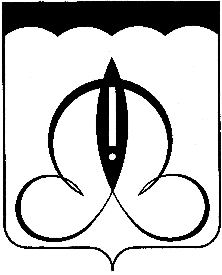 